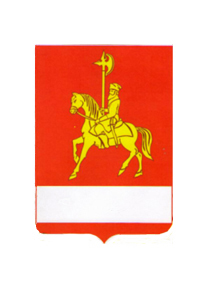 АДМИНИСТРАЦИЯ КАРАТУЗСКОГО РАЙОНАПОСТАНОВЛЕНИЕ19.06.15г                                                                 с. Каратузское                                                 № 426 -п О  наложении ограничений по лейкозу крупного рогатого скотаВ связи с  заболеванием крупного рогатого скота лейкозом в ООО «Сагайское», СХА им. Ленина,  в населённых пунктах с. Черёмушка, с. Шалагино,  с. Чубчиково,  с. Таловка,  с. Моторское,  с. Лебедевка, с. Верхний Кужебар,  с. Каратузское,  ПОСТАНОВЛЯЮ:1.Объявить вышеперечисленные хозяйства и населённые пункты района неблагополучными по лейкозу крупного рогатого скота и наложить на них ограничения.2.Постановление от 17.10.2007 г №807-п считать утратившим силу.3.Контроль за исполнением  настоящего постановления возложить на В.В. Дмитриева,  главного специалиста отдела сельского хозяйства администрации Каратузского района.4.Постановление вступает в силу в день, следующий за днём его опубликования в периодическом печатном издании Вести муниципального образования «Каратузский район».И.о. главы   администрации   района                                               Е.И. ТетюхинКАРАТУЗСКИЙ РАЙОННЫЙ СОВЕТ ДЕПУТАТОВРЕШЕНИЕ23.06.2015                                                      с. Каратузское                                                           № 46-357 О назначении даты выборов депутатов Каратузского районного Совета депутатов пятого созываРуководствуясь статьями 10, 81.1 Федерального Закона «Об основных гарантиях избирательных прав и права на участие в референдуме граждан Российской Федерации» от 12.06.2002 г. № 67-ФЗ,  статьёй 3 Закона Красноярского края «О выборах в органы местного самоуправления в Красноярском крае» от 02.10.2003 г. № 8-1411,  статьёй 33   Устава Каратузского района,  Каратузский районный Совет депутатов РЕШИЛ:1.Назначить выборы депутатов Каратузского районного Совета депутатов пятого созыва  на 13 сентября 2015 года.2.Настоящее Решение вступает в силу в день, следующий за днём его официального опубликования в периодическом печатном издании Вести муниципального образования «Каратузский район».Глава района -                                                                                                                Председатель  районного           Совета депутатов                                                                                  К.А. Тюнин КАРАТУЗСКИЙ РАЙОННЫЙ СОВЕТ ДЕПУТАТОВРЕШЕНИЕ23.06.2015                                                      с. Каратузское                                                           № 46-358О досрочном прекращенииполномочий Главы Каратузского районаРассмотрев заявление Главы района – Председателя районного Совета депутатов Тюнина Константина Алексеевича  о досрочном прекращении полномочий, руководствуясь статьей 36 Федерального Закона от 06.10.2003 №131-ФЗ «Об общих принципах организации местного самоуправления в Российской Федерации», статьей 21 Устава Муниципального образования «Каратузский район» Красноярского края, Каратузский районный Совет депутатов РЕШИЛ:1. Принять отставку по собственному желанию Главы Каратузского района Тюнина Константина Алексеевича и прекратить его полномочия с  19 июля  2015 года.2. Решение вступает в силу со дня принятия и подлежит официальному опубликованию в периодическом печатном издании «Вести Муниципального образования «Каратузский район».Глава района –Председатель районного Совета депутатов                                                                                 К.А. Тюнин КАРАТУЗСКИЙ РАЙОННЫЙ СОВЕТ ДЕПУТАТОВРЕШЕНИЕ23.06.2015                                                      с. Каратузское		              № 46-359Об объявлении конкурса по отбору  кандидатур на должность главы Муниципального образования «Каратузский район» Красноярского края Руководствуясь частями 2.1, 6 статьи 36 Федерального Закона от 06.10.2003 №131-ФЗ «Об общих принципах организации местного самоуправления в Российской Федерации», статьей 19 Устава Муниципального образования «Каратузский район» Красноярского края, учитывая отставку по собственному желанию главы Каратузского района – председателя Каратузского районного Совета депутатов   Тюнина Константина Алексеевича, Каратузский районный Совет депутатов РЕШИЛ: 1. Объявить конкурс по отбору кандидатур на должность главы Муниципального образования «Каратузский район» Красноярского края (далее – главы Каратузского района).2. Назначить проведение конкурса по отбору кандидатур на должность главы Каратузского района на 21 июля 2015 в 14 часов 00 минут по адресу: Каратузский район, с.Каратузское, ул. Советская, №21, актовый зал администрации Каратузского района.3. Утвердить текст объявления о приеме документов от кандидатов согласно приложению №1.4. Назначить членов конкурсной комиссии от органов местного самоуправления Муниципального образования «Каратузский район» Красноярского края согласно приложению №2.5. Назначить ответственным за осуществление приема документов от кандидатов, их регистрацию и организационное обеспечение работы конкурсной комиссии на Фатюшину Марию Александровну, заместителя председателя районного Совета депутатов.6. Контроль за исполнением настоящего решения возложить на постоянную депутатскую комиссию по законности и охране правопорядка (Пономарев В.И.).7. Решение вступает в силу в день, следующий за днем его официального опубликования в периодическом печатном издании «Вести Муниципального образования «Каратузский район» и подлежит опубликованию в общественно-политической газете Каратузского района «Знамя труда» и на официальном сайте администрации Каратузского района.Глава района –Председатель районного Совета депутатов                                                                                 К.А. Тюнин Приложение №1 к решению Каратузского районного Совета депутатов от 23.06.2015 № 46-359 Об объявлении конкурса по отбору  кандидатур на должность главы Муниципального образования «Каратузский район» Красноярского края Объявление о приеме документов от кандидатов на участие в конкурсе по отбору кандидатур на должность главы Муниципального образования «Каратузский район» Красноярского края 	Каратузский районный Совет депутатов объявляет о начале  приема документов от граждан, желающих принять участие в конкурсе по отбору кандидатур на должность главы Муниципального образования «Каратузский район» Красноярского края (далее – главы Каратузского района).1. Для участия в конкурсе представляются следующие документы:1)личное заявление на участие в конкурсе;2)собственноручно заполненную и подписанную анкету с приложением фотографий 4х5 см, 3 шт.;3)паспорт или заменяющий его документ;4)документы, подтверждающие профессиональное образование, стаж работы и квалификацию (при наличии):-документ о профессиональном образовании;-трудовую книжку или иной документ, подтверждающий трудовую (служебную) деятельность гражданина;5)сведения о доходах, полученных кандидатом, его супругой(супругом), несовершеннолетними детьми, принадлежащем им имуществе, вкладах в банках, ценных бумагах.Также подаются копии документов, указанных в подпунктах 3 и 4 настоящего пункта.Представление документов для участия в конкурсе, указанные в пунктах 1, 2, 3 настоящего пункта, является обязательным.По желанию кандидата им могут быть представлены документы о дополнительном профессиональном образовании, о присвоении ученой степени, ученого  звания, о награждении наградами и присвоении почетных званий и иные документы, характеризующие его личность, профессиональную подготовку.Указанные документы граждане подают лично по адресу: 662850, Красноярский край, Каратузский район,  с. Каратузское, ул. Советская, №21, каб.314, Фатюшиной Марии Александровне, с 27 июня по 11 июля 2015 года, в рабочие дни (понедельник-пятница) с 9.00 до 12.00 и с 13.00 до 16.00 часов, в выходные дни (суббота-воскресенье) с 9.00 до 13.00 часов. Телефон для справок 8(39137) 22-4-28. 2.В качестве конкурсного задания кандидат представляет разработанную им программу действий, направленную на улучшение социально-экономической ситуации в муниципальном образовании.Программа действий обязательно должна содержать:1) оценку текущего социально-экономического состояния Муниципального образования «Каратузский район» Красноярского края;2) описание основных социально-экономических проблем Муниципального образования «Каратузский район» Красноярского края; 3) комплекс предлагаемых кандидатом мер, направленных на улучшение социально-экономического положения и решение основных проблем Муниципального образования «Каратузский район» Красноярского края;4) предполагаемую структуру администрации Каратузского района;5) предполагаемые сроки реализации Программы.Программа подписывается кандидатом и представляется конкурсной комиссии в день проведения конкурса.Кандидат не допускается к участию в конкурсе в случае:а)   недостижения 18 лет на день проведения конкурса;б) признания его недееспособным или ограниченно дееспособным решением суда, вступившим в законную силу;в)отсутствия гражданства Российской Федерации, отсутствия гражданства иностранного государства - участника международного договора Российской Федерации, в соответствии с которым иностранный гражданин имеет право быть избранным в органы местного самоуправления, приобретения им гражданства иностранного государства либо получения им вида на жительство или иного документа, подтверждающего право на постоянное проживание гражданина Российской Федерации на территории иностранного государства, не являющегося участником международного договора Российской Федерации, в соответствии с которым гражданин Российской Федерации, имеющий гражданство иностранного государства, имеет право быть избранным в органы местного самоуправления;г) осуждения его к наказанию, исключающему возможность непосредственного исполнения полномочий главы муниципального образования, по приговору суда, вступившему в законную силу;д) в случае непредставления или несвоевременного представления документов для участия в конкурсе, указанных в подпунктах 1, 2 и 3 пункта 1 настоящего объявления, представления их не в полном объеме или с нарушением правил оформления.3.Иные условия и порядок проведения конкурса, формы необходимых для участия в конкурсе документов утверждены решением Каратузского районного Совета депутатов от 09.06.2015 № В-354 «Об утверждении Положения о порядке проведения конкурса по отбору кандидатов на должность главы Муниципального образования «Каратузский район» Красноярского края, которое опубликовано  в периодическом печатном издании «Вести Муниципального образования «Каратузский район» № 74 от 16.06.2015 и на официальном сайте администрации Каратузского района http://www.кaratuzraion.ru/.Приложение № 2 к решению Каратузского районного Совета депутатов от 23.06.2015 № 46-359 Об объявлении конкурса по отбору  кандидатур на должность главы Муниципального образования «Каратузский район» Красноярского краяЧлены конкурсной комиссии по проведению конкурса по отбору кандидатур на должность главы Муниципального образования «Каратузский район» Красноярского края.1.Бакурова Светлана Ивановна, депутат Каратузского районного Совета депутатов, начальник управления пенсионного фонда России по Каратузскому району;2.Кулакова Галина Ивановна, глава администрации Каратузского  района;3.Саар Максим Александрович, депутат Каратузского районного Совета депутатов, индивидуальный предприниматель. КАРАТУЗСКИЙ РАЙОННЫЙ СОВЕТ ДЕПУТАТОВРЕШЕНИЕ23.06. 2015                                          с. Каратузское                                             № 46-363О награждении Почетной грамотойКаратузского районного Совета депутатовЗаслушав и обсудив обращение жителей  Каратузского района о награждении  Селина Сергея Михайловича, врача хирурга Краевого онкологического диспансера,  Почетного жителя Каратузского района,  Почетной грамотой Каратузского районного Совета депутатов за  высокие достижения в работе,  большой личный вклад в развитие здравоохранения района,  повышения духовного потенциала  и престижа Каратузского района  и в связи  с  личным Юбилеем,  Каратузский районный Совет депутатов РЕШИЛ:1. Наградить  Селина Сергея Михайловича, врача хирурга Краевого онкологического диспансера,  Почетного жителя Каратузского района,  Почетной грамотой Каратузского районного Совета депутатов за  высокие достижения в работе,  большой личный вклад в развитие здравоохранения Каратузского района,  повышения духовного потенциала  и престижа Каратузского района  и в связи  с  личным Юбилеем.2. Решений вступает в силу со дня его принятия и подлежит официальному опубликованию в периодическом печатном издании Вести муниципального образования «Каратузский район».3. Контроль за выполнением настоящего решения оставляю за собой.Глава района -                                                                                                                Председатель  районного           Совета депутатов                                                                                  К.А. Тюнин КАРАТУЗСКИЙ РАЙОННЫЙ СОВЕТ ДЕПУТАТОВРЕШЕНИЕ23.06.2015г.	                                                                                                        № 46-360О внесении изменений и дополнений в решение Каратузского районного Совета депутатов от 16.12.2014 № 41-312 «О районном бюджете на 2015 год и плановый период 2016-2017 годов»На основании статьи 10 Устава Муниципального образования «Каратузский район», Каратузский районный Совет депутатов РЕШИЛ:1. Пункт 1 статьи 1 решения Каратузского районного Совета депутатов от 16.12.2014  № 41-312 «О районном бюджете на 2015 год и плановый период 2016-2017 годов» изменить, изложив  в следующей редакции: «1.Утвердить основные характеристики районного бюджета на 2015 год:1) прогнозируемый общий объем доходов районного бюджета в сумме 613 242,73 тыс. рублей, в том числе объем межбюджетных трансфертов, получаемых из краевого бюджета 577 340,56 тыс.рублей; 2)общий объем расходов районного бюджета в сумме 620 180,01 тыс. рублей;3) дефицит районного бюджета в сумме 6 937,28 тыс. рублей;4) источники внутреннего финансирования дефицита районного бюджета в сумме 6 937,28 тыс. рублей согласно приложению 1 к настоящему Решению».2. Приложения  № 1, 4, 5, 6, 8, 12, 13  к  решению Каратузского районного Совета депутатов от 16.12.2014  № 41- 312 «О районном бюджете на 2015 год и плановый период 2016-2017 годов» изложить  в  новой редакции согласно приложениям  № 1, 2, 3, 4, 5, 6, 7, к настоящему решению.3. Дополнить решения Каратузского районного Совета депутатов от 16.12.2014  № 41- 312 «О районном бюджете на 2015 год и плановый период 2016-2017 годов» приложениями 21,22,23 согласно приложениям 8,9,10 к настоящему решению.4. В пункте 1 статьи 12 решения Каратузского районного Совета депутатов от 16.12.2014  № 41-312 «О районном бюджете на 2015 год и плановый период 2016-2017 годов» цифры на 2015 год «661,3» заменить цифрами «598,0» согласно приложению 7 к настоящему Решению.5. В пункте 3 статьи 12 решения Каратузского районного Совета депутатов от 16.12.2014  № 41-312 «О районном бюджете на 2015 год и плановый период 2016-2017 годов» цифры на 2015 год «35 960,2» заменить цифрами «37 243,7» согласно приложению 6 к настоящему Решению.6. Дополнить статью 12 решения Каратузского районного Совета депутатов от 16.12.2014  № 41 - 312 «О районном бюджете на 2015 год и плановый период 2016-2017 годов» пунктом 8 следующего содержания: «Субсидии бюджетам поселений на финансирование (возмещение) расходов по капитальному ремонту, реконструкции находящихся в муниципальной собственности объектов коммунальной инфраструктуры, источников тепловой энергии и тепловых сетей, объектов электросетевого хозяйства и источников электрической энергии, а также приобретение технологического оборудования, спецтехники для обеспечения функционирования систем теплоснабжения, электроснабжения, водоснабжения, водоотведения и очистки сточных вод в  2015 году в сумме  2 714,73 тыс. рублей согласно приложению 21 к настоящему Решению» согласно приложению 8 к настоящему Решению.7. Дополнить статью 12 решения Каратузского районного Совета депутатов от 16.12.2014  № 41 - 312 «О районном бюджете на 2015 год и плановый период 2016-2017 годов» пунктом 9 следующего содержания: «Субсидии бюджетам муниципальных образований для реализации проектов по благоустройству территорий поселений, городских округов в  2015 году в сумме  1 289,8 тыс. рублей согласно приложению 22 к настоящему Решению» согласно приложению 9 к настоящему Решению.8. Дополнить статью 12 решения Каратузского районного Совета депутатов от 16.12.2014  № 41 - 312 «О районном бюджете на 2015 год и плановый период 2016-2017 годов» пунктом 10 следующего содержания: «Субсидии бюджетам поселений на частичное финансирование (возмещение) расходов на персональные выплаты, устанавливаемые в целях повышения оплаты труда молодым специалистам, персональные выплаты, устанавливаемые с учетом опыта работы при наличии учетной степени, почетного звания, нагрудного знака (значка) в  2015 году в сумме  159,53 тыс. рублей согласно приложению 23 к настоящему Решению» согласно приложению 10 к настоящему Решению.9. Контроль за выполнением настоящего решения возложить на постоянную депутатскую комиссию по финансам, бюджету и налоговой политике (М.А. Фатюшина).10. Решение вступает в силу в день, следующий за днем его официального опубликования в периодическом издании «Вести муниципального образования «Каратузский район»».Глава района – Председатель районного Совета депутатов                                                                                  К.А.ТюнинАДМИНИСТРАЦИЯ КАРАТУЗСКОГО РАЙОНАПОСТАНОВЛЕНИЕО внесении изменений в муниципальную программу «Развитие системы образования Каратузского района» В соответствии со ст. 179 Бюджетного кодекса Российской Федерации, ст. 26, 27.1 Устава муниципального образования «Каратузский район», постановлением администрации Каратузского района от 29.07.2013 № 738-п «Об утверждении Порядка принятия решений о разработке муниципальных программ Каратузского района, их формирование и реализации» ПОСТАНОВЛЯЮ:Внести в муниципальную программу «Развитие системы образования Каратузского района», утвержденную постановлением администрации Каратузского района № 1162-п от 11.11.2013 года (в редакции от 10.06.2015 г. № 416-п) следующие изменения:В паспорте программы «Развитие системы образования Каратузского района», строку «Информация по ресурсному обеспечению муниципальной программы, в том числе в разбивке по источникам финансирования по годам реализации муниципальной программы» изложить в новой редакции:1.2. В  программе «Развитие системы образования Каратузского района», раздел 9 Информация о ресурсном обеспечении и прогнозной оценке расходов на реализацию целей программы изложить в следующей редакции: «Общий объем финансирования на реализацию Программы за счет средств бюджетов всех уровней, по прогнозным данным, за период с 2014 по 2017 гг.,  составит  1 539 270,11994 тыс. рублей, в том числе:в 2014 году –  418 050,58627 тыс. рублей;в 2015 году – 396 337,40367 тыс. рублей;в 2016 году – 360 875,45 тыс. рублей;в 2017 году – 364 006,68 тыс. рублей.Из них:из средств федерального бюджета за период с 2014 по 2017 гг. –  14 536,09 тыс. рублей,в том числе:в 2014 году – 12 008,09  тыс. рублей;в 2015 году – 1008,2 тыс. рублей;в 2016 году – 508,8 тыс. рублей;в 2017 году – 1 011,00 тыс. рублей,из средств краевого бюджета за период с 2014 по 2017 гг.  –  903 717,49975 тыс. рублей, в том числе:в 2014 году – 250 894,02227 тыс. рублей;в 2015 году -  231 429,37748 тыс. рублей;в 2016 году -  210 382,70 тыс. рублей;в 2017 году – 211 011,40 тыс. рублей,из средств муниципального бюджета за период с 2014 по 2017 гг. – 621 016,53019 тыс. рублей,в том числе:в 2014 году – 155 148,474  тыс. рублей;в 2015 году -  163 899,82619  тыс. рублей;в 2016 году -  149 983,95  тыс. рублей;в 2017 году – 151 984,28 тыс. рублей.Ресурсное обеспечение и прогнозная оценка расходов на реализацию целей муниципальной программы «Развитие системы образования Каратузского района» приведены в приложении № 10 к муниципальной программе».1.3. В приложении № 4 к муниципальной программе «Развитие системы образования Каратузского  района»,  в пункте 1 Паспорт подпрограммы строку «Объемы и источники финансирования подпрограммы на период действия подпрограммы с указанием на источники финансирования по годам реализации подпрограммы» изложить в следующей редакции: Пункт 2.7. Обоснование финансовых, материальных и трудовых затрат (ресурсное обеспечение подпрограммы) с указанием источников финансирования, изложить в следующей редакции:«Финансовое обеспечение реализации подпрограммы составляет всего         19 535,39598 тыс. рублей, в том числе: 2014 год – 9 054,14210 тыс. рублей; 2015 год – 6 881,25388 тыс. рублей; 2016 год – 1 800,00 тыс. рублей; 2017 год – 1 800,00 тыс. рублей, в том числе:за счет средств районного бюджета 9 445,03204 тыс. рублей: 2014 год – 3 049,47816 тыс. рублей; 2015 год – 2 795,55388 тыс. рублей; 2016 год – 1 800,00 тыс. рублей; 2017 год – 1 800,00 тыс. рублей;за  счет  средств  краевого  бюджета   4876,16394 тыс. рублей:  2014  год  – 790,46394 тыс. рублей; 2015 год – 4085,70 тыс. рублей; 2016 год – 0 тыс. рублей; 2017 год – 0 тыс. рублей;за  счет  средств  федерального бюджета 5 214,20 тыс. рублей:  2014  год  – 5 214,20 тыс. рублей; 2015 год – 0 тыс. рублей; 2016 год – 0 тыс. рублей; 2017 год – 0 тыс. рублей».1.4. В Приложение № 7 к муниципальной программе «Развитие системы образования Каратузского  района», в пункте 1 Паспорт подпрограммы строку «Объемы и источники финансирования подпрограммы на период действия подпрограммы с указанием на источники финансирования по годам реализации подпрограммы» изложить в следующей редакции:Пункт 2.7 Обоснование финансовых, материальных и трудовых затрат (ресурсное обеспечение подпрограммы) изложить в новой редакции: «Финансовое обеспечение реализации подпрограммы  составляет всего         181 380,35859 тыс. рублей, в том числе: 2014 год – 56 839,96457 тыс. рублей, 2015 год – 44 163,23402 тыс. рублей, 2016 год – 39 623,130 тыс. рублей, 2017 год – 40 754,030 тыс. рублей; в том числе  за счет средств районного бюджета 148 680,26883 тыс. руб. в т ч: 2014 год  - 36 215,91244 тыс. рублей; 2015 год  - 38 954,61639 тыс. рублей; 2016 год  - 36 754,87тыс. рублей, 2017 год – 36 754,87 тыс. рублейза счет средств краевого бюджета 23 571,68976 тыс. руб., в том числе 2014 год  - 14 023,65213 тыс. рублей; 2015 год  - 4 200,41763 тыс. рублей; 2016 год  - 2 359,46 тыс. рублей, 2017 год – 2 988,16 тыс. рублей; за счет средств федерального бюджета 9 128,4 тыс. рублей, в том числе 2014 год  - 6 600,4 тыс. рублей; 2015 год  - 1008,2 тыс. рублей; 2016 год  - 508,8 тыс. рублей, 2017 год – 1 011,00 тыс. рублей».1.5.Приложение № 2 к подпрограмме 4 "Развитие сети дошкольных образовательных учреждений", реализуемой в рамках муниципальной программы  «Развитие системы образования Каратузского района» изложить в следующей редакции согласно приложению № 1 к настоящему постановлению.1.6. Приложение № 2 к подпрограмме 7 "Обеспечение реализации муниципальной программы и прочие мероприятия", реализуемой в рамках муниципальной программы «Развитие системы образования Каратузского района» изложить в следующей редакции согласно приложению № 2 к настоящему постановлению.1.7. Приложение № 8 «Распределение планируемых расходов за  счет средств районного бюджета по мероприятиям и подпрограммам муниципальной программы» к муниципальной программе «Развитие системы образования Каратузского района» изложить в следующей редакции согласно приложению № 3 к настоящему постановлению.1.8. Приложение № 10 «Ресурсное обеспечение и прогнозная оценка расходов на реализацию целей муниципальной программы «Развитие системы образования Каратузского района» с учетом источников финансирования, в том числе по уровням бюджетной системы» к муниципальной программе «Развитие системы образования Каратузского района» изложить в следующей редакции согласно приложению № 4 к настоящему постановлению.2.Контроль за исполнением настоящего постановления возложить на Г.М. Адольф, заместителя главы администрации района по социальным вопросам, взаимодействию с территориями и аппарату.3. Постановление вступает в силу в день, следующий за днем его официального опубликования в периодическом печатном издании «Вести муниципального образования «Каратузский район».Глава администрации района                 					                                       Г.И. КулаковаПриложение 1к решению Каратузского районного Совета депутатовот 23.06.2015г. №46-360 "О внесенииизменений и дополнений в решениеКаратузского районного Совета депутатов "О районномбюджете на 2015 год и плановый период 2016-2017 годов"Приложение 1к  решению Каратузского районного Советадепутатов от 16.12.2014г. №41-312"О районом бюджете на 2015 годи плановый период 2016-2017 годов"Приложение 1к решению Каратузского районного Совета депутатовот 23.06.2015г. №46-360 "О внесенииизменений и дополнений в решениеКаратузского районного Совета депутатов "О районномбюджете на 2015 год и плановый период 2016-2017 годов"Приложение 1к  решению Каратузского районного Советадепутатов от 16.12.2014г. №41-312"О районом бюджете на 2015 годи плановый период 2016-2017 годов"Приложение 1к решению Каратузского районного Совета депутатовот 23.06.2015г. №46-360 "О внесенииизменений и дополнений в решениеКаратузского районного Совета депутатов "О районномбюджете на 2015 год и плановый период 2016-2017 годов"Приложение 1к  решению Каратузского районного Советадепутатов от 16.12.2014г. №41-312"О районом бюджете на 2015 годи плановый период 2016-2017 годов"Приложение 1к решению Каратузского районного Совета депутатовот 23.06.2015г. №46-360 "О внесенииизменений и дополнений в решениеКаратузского районного Совета депутатов "О районномбюджете на 2015 год и плановый период 2016-2017 годов"Приложение 1к  решению Каратузского районного Советадепутатов от 16.12.2014г. №41-312"О районом бюджете на 2015 годи плановый период 2016-2017 годов"Приложение 1к решению Каратузского районного Совета депутатовот 23.06.2015г. №46-360 "О внесенииизменений и дополнений в решениеКаратузского районного Совета депутатов "О районномбюджете на 2015 год и плановый период 2016-2017 годов"Приложение 1к  решению Каратузского районного Советадепутатов от 16.12.2014г. №41-312"О районом бюджете на 2015 годи плановый период 2016-2017 годов"Приложение 1к решению Каратузского районного Совета депутатовот 23.06.2015г. №46-360 "О внесенииизменений и дополнений в решениеКаратузского районного Совета депутатов "О районномбюджете на 2015 год и плановый период 2016-2017 годов"Приложение 1к  решению Каратузского районного Советадепутатов от 16.12.2014г. №41-312"О районом бюджете на 2015 годи плановый период 2016-2017 годов"Приложение 1к решению Каратузского районного Совета депутатовот 23.06.2015г. №46-360 "О внесенииизменений и дополнений в решениеКаратузского районного Совета депутатов "О районномбюджете на 2015 год и плановый период 2016-2017 годов"Приложение 1к  решению Каратузского районного Советадепутатов от 16.12.2014г. №41-312"О районом бюджете на 2015 годи плановый период 2016-2017 годов"Приложение 1к решению Каратузского районного Совета депутатовот 23.06.2015г. №46-360 "О внесенииизменений и дополнений в решениеКаратузского районного Совета депутатов "О районномбюджете на 2015 год и плановый период 2016-2017 годов"Приложение 1к  решению Каратузского районного Советадепутатов от 16.12.2014г. №41-312"О районом бюджете на 2015 годи плановый период 2016-2017 годов"Приложение 1к решению Каратузского районного Совета депутатовот 23.06.2015г. №46-360 "О внесенииизменений и дополнений в решениеКаратузского районного Совета депутатов "О районномбюджете на 2015 год и плановый период 2016-2017 годов"Приложение 1к  решению Каратузского районного Советадепутатов от 16.12.2014г. №41-312"О районом бюджете на 2015 годи плановый период 2016-2017 годов"Приложение 1к решению Каратузского районного Совета депутатовот 23.06.2015г. №46-360 "О внесенииизменений и дополнений в решениеКаратузского районного Совета депутатов "О районномбюджете на 2015 год и плановый период 2016-2017 годов"Приложение 1к  решению Каратузского районного Советадепутатов от 16.12.2014г. №41-312"О районом бюджете на 2015 годи плановый период 2016-2017 годов"Приложение 1к решению Каратузского районного Совета депутатовот 23.06.2015г. №46-360 "О внесенииизменений и дополнений в решениеКаратузского районного Совета депутатов "О районномбюджете на 2015 год и плановый период 2016-2017 годов"Приложение 1к  решению Каратузского районного Советадепутатов от 16.12.2014г. №41-312"О районом бюджете на 2015 годи плановый период 2016-2017 годов"Приложение 1к решению Каратузского районного Совета депутатовот 23.06.2015г. №46-360 "О внесенииизменений и дополнений в решениеКаратузского районного Совета депутатов "О районномбюджете на 2015 год и плановый период 2016-2017 годов"Приложение 1к  решению Каратузского районного Советадепутатов от 16.12.2014г. №41-312"О районом бюджете на 2015 годи плановый период 2016-2017 годов"Приложение 1к решению Каратузского районного Совета депутатовот 23.06.2015г. №46-360 "О внесенииизменений и дополнений в решениеКаратузского районного Совета депутатов "О районномбюджете на 2015 год и плановый период 2016-2017 годов"Приложение 1к  решению Каратузского районного Советадепутатов от 16.12.2014г. №41-312"О районом бюджете на 2015 годи плановый период 2016-2017 годов"Приложение 1к решению Каратузского районного Совета депутатовот 23.06.2015г. №46-360 "О внесенииизменений и дополнений в решениеКаратузского районного Совета депутатов "О районномбюджете на 2015 год и плановый период 2016-2017 годов"Приложение 1к  решению Каратузского районного Советадепутатов от 16.12.2014г. №41-312"О районом бюджете на 2015 годи плановый период 2016-2017 годов"Приложение 1к решению Каратузского районного Совета депутатовот 23.06.2015г. №46-360 "О внесенииизменений и дополнений в решениеКаратузского районного Совета депутатов "О районномбюджете на 2015 год и плановый период 2016-2017 годов"Приложение 1к  решению Каратузского районного Советадепутатов от 16.12.2014г. №41-312"О районом бюджете на 2015 годи плановый период 2016-2017 годов"Приложение 1к решению Каратузского районного Совета депутатовот 23.06.2015г. №46-360 "О внесенииизменений и дополнений в решениеКаратузского районного Совета депутатов "О районномбюджете на 2015 год и плановый период 2016-2017 годов"Приложение 1к  решению Каратузского районного Советадепутатов от 16.12.2014г. №41-312"О районом бюджете на 2015 годи плановый период 2016-2017 годов"Приложение 1к решению Каратузского районного Совета депутатовот 23.06.2015г. №46-360 "О внесенииизменений и дополнений в решениеКаратузского районного Совета депутатов "О районномбюджете на 2015 год и плановый период 2016-2017 годов"Приложение 1к  решению Каратузского районного Советадепутатов от 16.12.2014г. №41-312"О районом бюджете на 2015 годи плановый период 2016-2017 годов"Приложение 1к решению Каратузского районного Совета депутатовот 23.06.2015г. №46-360 "О внесенииизменений и дополнений в решениеКаратузского районного Совета депутатов "О районномбюджете на 2015 год и плановый период 2016-2017 годов"Приложение 1к  решению Каратузского районного Советадепутатов от 16.12.2014г. №41-312"О районом бюджете на 2015 годи плановый период 2016-2017 годов"Приложение 1к решению Каратузского районного Совета депутатовот 23.06.2015г. №46-360 "О внесенииизменений и дополнений в решениеКаратузского районного Совета депутатов "О районномбюджете на 2015 год и плановый период 2016-2017 годов"Приложение 1к  решению Каратузского районного Советадепутатов от 16.12.2014г. №41-312"О районом бюджете на 2015 годи плановый период 2016-2017 годов"Приложение 1к решению Каратузского районного Совета депутатовот 23.06.2015г. №46-360 "О внесенииизменений и дополнений в решениеКаратузского районного Совета депутатов "О районномбюджете на 2015 год и плановый период 2016-2017 годов"Приложение 1к  решению Каратузского районного Советадепутатов от 16.12.2014г. №41-312"О районом бюджете на 2015 годи плановый период 2016-2017 годов"Приложение 1к решению Каратузского районного Совета депутатовот 23.06.2015г. №46-360 "О внесенииизменений и дополнений в решениеКаратузского районного Совета депутатов "О районномбюджете на 2015 год и плановый период 2016-2017 годов"Приложение 1к  решению Каратузского районного Советадепутатов от 16.12.2014г. №41-312"О районом бюджете на 2015 годи плановый период 2016-2017 годов"Источники внутреннего финансирования дефицита районного бюджета на 2015 год и плановый период 2016-2017 годовИсточники внутреннего финансирования дефицита районного бюджета на 2015 год и плановый период 2016-2017 годовИсточники внутреннего финансирования дефицита районного бюджета на 2015 год и плановый период 2016-2017 годовИсточники внутреннего финансирования дефицита районного бюджета на 2015 год и плановый период 2016-2017 годовИсточники внутреннего финансирования дефицита районного бюджета на 2015 год и плановый период 2016-2017 годовИсточники внутреннего финансирования дефицита районного бюджета на 2015 год и плановый период 2016-2017 годовИсточники внутреннего финансирования дефицита районного бюджета на 2015 год и плановый период 2016-2017 годов(тыс.рублей)Код источника финансирования по КИВФ,КИВнФКод источника финансирования по КИВФ,КИВнФНаименование показателя201520162017000 01  00  00  00  00  0000  000000 01  00  00  00  00  0000  000ИСТОЧНИКИ ВНУТРЕННЕГО ФИНАНСИРОВАНИЯ ДЕФИЦИТА  БЮДЖЕТА6 937,2870,6370,63000 01  06  00  00  00  0000  000000 01  06  00  00  00  0000  000Иные источники внутреннего финансирования  дефицитов бюджетов70,6370,6370,63000 01  06  05  00  00  0000  000000 01  06  05  00  00  0000  000Бюджетные кредиты, предоставленные внутри  страны в валюте Российской Федерации70,6370,6370,63000 01  06  05  00  00  0000  600000 01  06  05  00  00  0000  600Возврат бюджетных кредитов, предоставленных  внутри страны в валюте Российской Федерации1 570,631 570,631 570,63000 01  06  05  01  00  0000  640000 01  06  05  01  00  0000  640Возврат бюджетных кредитов, предоставленных юридическим лицам в валюте Российской Федерации70,6370,6370,63090 01  06  05  01  05  0000  640090 01  06  05  01  05  0000  640Возврат бюджетных кредитов, предоставленных  юридическим лицам из бюджетов муниципальных  районов в валюте Российской Федерации70,6370,6370,63000 01  06  05  02  00  0000  640000 01  06  05  02  00  0000  640Возврат бюджетных кредитов, предоставленных другим бюджетам бюджетной системы Российской Федерации в валюте Российской Федерации1 500,001 500,001 500,00090 01  06  05  02  05  0000  640090 01  06  05  02  05  0000  640Возврат бюджетных кредитов, предоставленных  другим бюджетам бюджетной системы Российской  Федерации из бюджетов муниципальных районов  в валюте Российской Федерации1 500,001 500,001 500,00000 01  06  05  00  00  0000  500000 01  06  05  00  00  0000  500Предоставление бюджетных кредитов внутри  страны в валюте Российской Федерации-1 500,00-1 500,00-1 500,00000 01  06  05  02  00  0000  540000 01  06  05  02  00  0000  540Предоставление бюджетных кредитов другим бюджетам бюджетной системы Российской Федерации в валюте Российской Федерации-1 500,00-1 500,00-1 500,00090 01  06  05  02  05  0000  540090 01  06  05  02  05  0000  540Предоставление бюджетных кредитов другим  бюджетам бюджетной системы Российской  Федерации из бюджетов муниципальных районов в  валюте Российской Федерации-1 500,00-1 500,00-1 500,00000 01  00  00  00  00  0000  000000 01  00  00  00  00  0000  000Изменение остатков средств 6 866,650,000,00000 01  05  00  00  00  0000  000000 01  05  00  00  00  0000  000Изменение остатков средств на счетах по учету  средств бюджета6 866,650,000,00000 01  05  00  00  00  0000  500000 01  05  00  00  00  0000  500Увеличение остатков средств бюджетов-614 813,36-560 045,22-569 821,08000 01  05  02  00  00  0000  500000 01  05  02  00  00  0000  500Увеличение прочих остатков средств бюджетов-614 813,36-560 045,22-569 821,08090 01  05  02  01  05  0000  510090 01  05  02  01  05  0000  510Увеличение прочих остатков денежных средств  бюджетов муниципальных районов-614 813,36-560 045,22-569 821,08000 01  05  00  00  00  0000  600000 01  05  00  00  00  0000  600Уменьшение остатков средств бюджетов621 680,01560 045,22569 821,08000 01  05  02  00  00  0000  600000 01  05  02  00  00  0000  600Уменьшение прочих остатков средств бюджетов621 680,01560 045,22569 821,08090 01  05  02  01  05  0000  610090 01  05  02  01  05  0000  610Уменьшение прочих остатков денежных средств  бюджетов муниципальных районов621 680,01560 045,22569 821,08Приложение 2к решению Каратузского районного Совета депутатовот 23.06.2015г. №46-360 "О внесенииизменений и дополнений в решениеКаратузского районного Совета депутатов "О районномбюджете на 2015 год и плановый период 2016-2017 годов"Приложение 4к решению Каратузского районного Совета депутатов от   16.12.2014г. №41-312  "О районном бюджете на 2015 годи плановый период 2015-2017 годов"Приложение 2к решению Каратузского районного Совета депутатовот 23.06.2015г. №46-360 "О внесенииизменений и дополнений в решениеКаратузского районного Совета депутатов "О районномбюджете на 2015 год и плановый период 2016-2017 годов"Приложение 4к решению Каратузского районного Совета депутатов от   16.12.2014г. №41-312  "О районном бюджете на 2015 годи плановый период 2015-2017 годов"Приложение 2к решению Каратузского районного Совета депутатовот 23.06.2015г. №46-360 "О внесенииизменений и дополнений в решениеКаратузского районного Совета депутатов "О районномбюджете на 2015 год и плановый период 2016-2017 годов"Приложение 4к решению Каратузского районного Совета депутатов от   16.12.2014г. №41-312  "О районном бюджете на 2015 годи плановый период 2015-2017 годов"Приложение 2к решению Каратузского районного Совета депутатовот 23.06.2015г. №46-360 "О внесенииизменений и дополнений в решениеКаратузского районного Совета депутатов "О районномбюджете на 2015 год и плановый период 2016-2017 годов"Приложение 4к решению Каратузского районного Совета депутатов от   16.12.2014г. №41-312  "О районном бюджете на 2015 годи плановый период 2015-2017 годов"Приложение 2к решению Каратузского районного Совета депутатовот 23.06.2015г. №46-360 "О внесенииизменений и дополнений в решениеКаратузского районного Совета депутатов "О районномбюджете на 2015 год и плановый период 2016-2017 годов"Приложение 4к решению Каратузского районного Совета депутатов от   16.12.2014г. №41-312  "О районном бюджете на 2015 годи плановый период 2015-2017 годов"Приложение 2к решению Каратузского районного Совета депутатовот 23.06.2015г. №46-360 "О внесенииизменений и дополнений в решениеКаратузского районного Совета депутатов "О районномбюджете на 2015 год и плановый период 2016-2017 годов"Приложение 4к решению Каратузского районного Совета депутатов от   16.12.2014г. №41-312  "О районном бюджете на 2015 годи плановый период 2015-2017 годов"Приложение 2к решению Каратузского районного Совета депутатовот 23.06.2015г. №46-360 "О внесенииизменений и дополнений в решениеКаратузского районного Совета депутатов "О районномбюджете на 2015 год и плановый период 2016-2017 годов"Приложение 4к решению Каратузского районного Совета депутатов от   16.12.2014г. №41-312  "О районном бюджете на 2015 годи плановый период 2015-2017 годов"Приложение 2к решению Каратузского районного Совета депутатовот 23.06.2015г. №46-360 "О внесенииизменений и дополнений в решениеКаратузского районного Совета депутатов "О районномбюджете на 2015 год и плановый период 2016-2017 годов"Приложение 4к решению Каратузского районного Совета депутатов от   16.12.2014г. №41-312  "О районном бюджете на 2015 годи плановый период 2015-2017 годов"Приложение 2к решению Каратузского районного Совета депутатовот 23.06.2015г. №46-360 "О внесенииизменений и дополнений в решениеКаратузского районного Совета депутатов "О районномбюджете на 2015 год и плановый период 2016-2017 годов"Приложение 4к решению Каратузского районного Совета депутатов от   16.12.2014г. №41-312  "О районном бюджете на 2015 годи плановый период 2015-2017 годов"Приложение 2к решению Каратузского районного Совета депутатовот 23.06.2015г. №46-360 "О внесенииизменений и дополнений в решениеКаратузского районного Совета депутатов "О районномбюджете на 2015 год и плановый период 2016-2017 годов"Приложение 4к решению Каратузского районного Совета депутатов от   16.12.2014г. №41-312  "О районном бюджете на 2015 годи плановый период 2015-2017 годов"Приложение 2к решению Каратузского районного Совета депутатовот 23.06.2015г. №46-360 "О внесенииизменений и дополнений в решениеКаратузского районного Совета депутатов "О районномбюджете на 2015 год и плановый период 2016-2017 годов"Приложение 4к решению Каратузского районного Совета депутатов от   16.12.2014г. №41-312  "О районном бюджете на 2015 годи плановый период 2015-2017 годов"Приложение 2к решению Каратузского районного Совета депутатовот 23.06.2015г. №46-360 "О внесенииизменений и дополнений в решениеКаратузского районного Совета депутатов "О районномбюджете на 2015 год и плановый период 2016-2017 годов"Приложение 4к решению Каратузского районного Совета депутатов от   16.12.2014г. №41-312  "О районном бюджете на 2015 годи плановый период 2015-2017 годов"Приложение 2к решению Каратузского районного Совета депутатовот 23.06.2015г. №46-360 "О внесенииизменений и дополнений в решениеКаратузского районного Совета депутатов "О районномбюджете на 2015 год и плановый период 2016-2017 годов"Приложение 4к решению Каратузского районного Совета депутатов от   16.12.2014г. №41-312  "О районном бюджете на 2015 годи плановый период 2015-2017 годов"Приложение 2к решению Каратузского районного Совета депутатовот 23.06.2015г. №46-360 "О внесенииизменений и дополнений в решениеКаратузского районного Совета депутатов "О районномбюджете на 2015 год и плановый период 2016-2017 годов"Приложение 4к решению Каратузского районного Совета депутатов от   16.12.2014г. №41-312  "О районном бюджете на 2015 годи плановый период 2015-2017 годов"Приложение 2к решению Каратузского районного Совета депутатовот 23.06.2015г. №46-360 "О внесенииизменений и дополнений в решениеКаратузского районного Совета депутатов "О районномбюджете на 2015 год и плановый период 2016-2017 годов"Приложение 4к решению Каратузского районного Совета депутатов от   16.12.2014г. №41-312  "О районном бюджете на 2015 годи плановый период 2015-2017 годов"Приложение 2к решению Каратузского районного Совета депутатовот 23.06.2015г. №46-360 "О внесенииизменений и дополнений в решениеКаратузского районного Совета депутатов "О районномбюджете на 2015 год и плановый период 2016-2017 годов"Приложение 4к решению Каратузского районного Совета депутатов от   16.12.2014г. №41-312  "О районном бюджете на 2015 годи плановый период 2015-2017 годов"Приложение 2к решению Каратузского районного Совета депутатовот 23.06.2015г. №46-360 "О внесенииизменений и дополнений в решениеКаратузского районного Совета депутатов "О районномбюджете на 2015 год и плановый период 2016-2017 годов"Приложение 4к решению Каратузского районного Совета депутатов от   16.12.2014г. №41-312  "О районном бюджете на 2015 годи плановый период 2015-2017 годов"Приложение 2к решению Каратузского районного Совета депутатовот 23.06.2015г. №46-360 "О внесенииизменений и дополнений в решениеКаратузского районного Совета депутатов "О районномбюджете на 2015 год и плановый период 2016-2017 годов"Приложение 4к решению Каратузского районного Совета депутатов от   16.12.2014г. №41-312  "О районном бюджете на 2015 годи плановый период 2015-2017 годов"Приложение 2к решению Каратузского районного Совета депутатовот 23.06.2015г. №46-360 "О внесенииизменений и дополнений в решениеКаратузского районного Совета депутатов "О районномбюджете на 2015 год и плановый период 2016-2017 годов"Приложение 4к решению Каратузского районного Совета депутатов от   16.12.2014г. №41-312  "О районном бюджете на 2015 годи плановый период 2015-2017 годов"Приложение 2к решению Каратузского районного Совета депутатовот 23.06.2015г. №46-360 "О внесенииизменений и дополнений в решениеКаратузского районного Совета депутатов "О районномбюджете на 2015 год и плановый период 2016-2017 годов"Приложение 4к решению Каратузского районного Совета депутатов от   16.12.2014г. №41-312  "О районном бюджете на 2015 годи плановый период 2015-2017 годов"Приложение 2к решению Каратузского районного Совета депутатовот 23.06.2015г. №46-360 "О внесенииизменений и дополнений в решениеКаратузского районного Совета депутатов "О районномбюджете на 2015 год и плановый период 2016-2017 годов"Приложение 4к решению Каратузского районного Совета депутатов от   16.12.2014г. №41-312  "О районном бюджете на 2015 годи плановый период 2015-2017 годов"Приложение 2к решению Каратузского районного Совета депутатовот 23.06.2015г. №46-360 "О внесенииизменений и дополнений в решениеКаратузского районного Совета депутатов "О районномбюджете на 2015 год и плановый период 2016-2017 годов"Приложение 4к решению Каратузского районного Совета депутатов от   16.12.2014г. №41-312  "О районном бюджете на 2015 годи плановый период 2015-2017 годов"Приложение 2к решению Каратузского районного Совета депутатовот 23.06.2015г. №46-360 "О внесенииизменений и дополнений в решениеКаратузского районного Совета депутатов "О районномбюджете на 2015 год и плановый период 2016-2017 годов"Приложение 4к решению Каратузского районного Совета депутатов от   16.12.2014г. №41-312  "О районном бюджете на 2015 годи плановый период 2015-2017 годов"Приложение 2к решению Каратузского районного Совета депутатовот 23.06.2015г. №46-360 "О внесенииизменений и дополнений в решениеКаратузского районного Совета депутатов "О районномбюджете на 2015 год и плановый период 2016-2017 годов"Приложение 4к решению Каратузского районного Совета депутатов от   16.12.2014г. №41-312  "О районном бюджете на 2015 годи плановый период 2015-2017 годов"Приложение 2к решению Каратузского районного Совета депутатовот 23.06.2015г. №46-360 "О внесенииизменений и дополнений в решениеКаратузского районного Совета депутатов "О районномбюджете на 2015 год и плановый период 2016-2017 годов"Приложение 4к решению Каратузского районного Совета депутатов от   16.12.2014г. №41-312  "О районном бюджете на 2015 годи плановый период 2015-2017 годов"Приложение 2к решению Каратузского районного Совета депутатовот 23.06.2015г. №46-360 "О внесенииизменений и дополнений в решениеКаратузского районного Совета депутатов "О районномбюджете на 2015 год и плановый период 2016-2017 годов"Приложение 4к решению Каратузского районного Совета депутатов от   16.12.2014г. №41-312  "О районном бюджете на 2015 годи плановый период 2015-2017 годов"Приложение 2к решению Каратузского районного Совета депутатовот 23.06.2015г. №46-360 "О внесенииизменений и дополнений в решениеКаратузского районного Совета депутатов "О районномбюджете на 2015 год и плановый период 2016-2017 годов"Приложение 4к решению Каратузского районного Совета депутатов от   16.12.2014г. №41-312  "О районном бюджете на 2015 годи плановый период 2015-2017 годов"Приложение 2к решению Каратузского районного Совета депутатовот 23.06.2015г. №46-360 "О внесенииизменений и дополнений в решениеКаратузского районного Совета депутатов "О районномбюджете на 2015 год и плановый период 2016-2017 годов"Приложение 4к решению Каратузского районного Совета депутатов от   16.12.2014г. №41-312  "О районном бюджете на 2015 годи плановый период 2015-2017 годов"Доходы районного бюджета Каратузского района на  2015 год и плановый период 2016-2017 годовДоходы районного бюджета Каратузского района на  2015 год и плановый период 2016-2017 годовДоходы районного бюджета Каратузского района на  2015 год и плановый период 2016-2017 годовДоходы районного бюджета Каратузского района на  2015 год и плановый период 2016-2017 годовДоходы районного бюджета Каратузского района на  2015 год и плановый период 2016-2017 годовДоходы районного бюджета Каратузского района на  2015 год и плановый период 2016-2017 годовДоходы районного бюджета Каратузского района на  2015 год и плановый период 2016-2017 годовДоходы районного бюджета Каратузского района на  2015 год и плановый период 2016-2017 годовДоходы районного бюджета Каратузского района на  2015 год и плановый период 2016-2017 годовДоходы районного бюджета Каратузского района на  2015 год и плановый период 2016-2017 годовДоходы районного бюджета Каратузского района на  2015 год и плановый период 2016-2017 годовДоходы районного бюджета Каратузского района на  2015 год и плановый период 2016-2017 годовДоходы районного бюджета Каратузского района на  2015 год и плановый период 2016-2017 годовДоходы районного бюджета Каратузского района на  2015 год и плановый период 2016-2017 годов(тыс. рублей)№ строкиКБККБККБККБККБККБККБККБКНаименование групп, подгрупп, статей, подстатей, элементов, программ (подпрограмм), кодов экономической классификации доходовНаименование групп, подгрупп, статей, подстатей, элементов, программ (подпрограмм), кодов экономической классификации доходовДоходы 
районного
бюджета
2015 годаДоходы 
районного
бюджета
2016 годаДоходы 
районного
бюджета
2017 года№ строкиКБККБККБККБККБККБККБККБКНаименование групп, подгрупп, статей, подстатей, элементов, программ (подпрограмм), кодов экономической классификации доходовНаименование групп, подгрупп, статей, подстатей, элементов, программ (подпрограмм), кодов экономической классификации доходовДоходы 
районного
бюджета
2015 годаДоходы 
районного
бюджета
2016 годаДоходы 
районного
бюджета
2017 года№ строкикод администратораКод группыКод подгруппыКод статьиКод подстатьиКод элементаКод программыКод экономической классификацииНаименование групп, подгрупп, статей, подстатей, элементов, программ (подпрограмм), кодов экономической классификации доходовНаименование групп, подгрупп, статей, подстатей, элементов, программ (подпрограмм), кодов экономической классификации доходовДоходы 
районного
бюджета
2015 годаДоходы 
районного
бюджета
2016 годаДоходы 
районного
бюджета
2017 года100010000000000000000НАЛОГОВЫЕ И НЕНАЛОГОВЫЕ ДОХОДЫНАЛОГОВЫЕ И НЕНАЛОГОВЫЕ ДОХОДЫ35 717,5236 886,5039 921,90218210100000000000000НАЛОГИ НА ПРИБЫЛЬ, ДОХОДЫНАЛОГИ НА ПРИБЫЛЬ, ДОХОДЫ23 249,9325 209,9027 879,00318210101000000000110Налог на прибыль организацииНалог на прибыль организации555,50573,60565,60418210101010000000110Налог на прибыль организаций, зачисляемый в бюджеты бюджетной системы Российской Федерации по соответствующим ставкамНалог на прибыль организаций, зачисляемый в бюджеты бюджетной системы Российской Федерации по соответствующим ставкам555,50573,60565,60518210101012020000110Налог на прибыль организаций (за исключением консолидированных групп налогоплательщиков), зачисляемый в бюджеты субъектов Российской ФедерацииНалог на прибыль организаций (за исключением консолидированных групп налогоплательщиков), зачисляемый в бюджеты субъектов Российской Федерации555,50573,60565,60618210102000010000110Налог на доходы физических лицНалог на доходы физических лиц22 694,4324 636,3027 313,40718210102010010000110Налог на доходы физических лиц с доходов, источником которых является налоговый агент, за исключением доходов, в отношении которых исчисление и уплата налога осуществляются в соответствии со статьями 227, 227.1 и 228 Налогового кодекса Российской ФедерацииНалог на доходы физических лиц с доходов, источником которых является налоговый агент, за исключением доходов, в отношении которых исчисление и уплата налога осуществляются в соответствии со статьями 227, 227.1 и 228 Налогового кодекса Российской Федерации22 262,9024 168,2026 794,40818210102020010000110Налог на доходы физических лиц с доходов, полученных от осуществления деятельности физическими лицами, зарегистрированными в качестве индивидуальных предпринимателей, нотариусов, занимающихся частной практикой, адвокатов, учредивших адвокатские кабинеты и других лиц, занимающихся частной практикой в соответствии со статьей 227 Налогового кодекса Российской ФедерацииНалог на доходы физических лиц с доходов, полученных от осуществления деятельности физическими лицами, зарегистрированными в качестве индивидуальных предпринимателей, нотариусов, занимающихся частной практикой, адвокатов, учредивших адвокатские кабинеты и других лиц, занимающихся частной практикой в соответствии со статьей 227 Налогового кодекса Российской Федерации158,90172,50191,20918210102030010000110Налог на доходы физических лиц с доходов,  полученных физическими лицами в соответствии со статьей 228 Налогового Кодекса Российской ФедерацииНалог на доходы физических лиц с доходов,  полученных физическими лицами в соответствии со статьей 228 Налогового Кодекса Российской Федерации272,13295,60327,801018210102040010000110Налог на доходы физических лиц в виде фиксированных авансовых платежей с доходов, полученных физическими лицами, являющимися иностранными гражданами, осуществляющими трудовую деятельность по найму у физических лиц на основании патента в соответствии со статьей 227.1 Налогового кодекса Российской Федерации (сумма платежа (перерасчеты, недоимка и задолженность по соответствующему платежу, в том числе по отмененному))Налог на доходы физических лиц в виде фиксированных авансовых платежей с доходов, полученных физическими лицами, являющимися иностранными гражданами, осуществляющими трудовую деятельность по найму у физических лиц на основании патента в соответствии со статьей 227.1 Налогового кодекса Российской Федерации (сумма платежа (перерасчеты, недоимка и задолженность по соответствующему платежу, в том числе по отмененному))0,500,000,001110010300000000000110НАЛОГИ НА ТОВАРЫ (РАБОТЫ, УСЛУГИ), РЕАЛИЗУЕМЫЕ НА ТЕРРИТОРИИ РОССИЙСКОЙ ФЕДЕРАЦИИНАЛОГИ НА ТОВАРЫ (РАБОТЫ, УСЛУГИ), РЕАЛИЗУЕМЫЕ НА ТЕРРИТОРИИ РОССИЙСКОЙ ФЕДЕРАЦИИ156,70182,30153,401210010302230010000110Доходы от уплаты акцизов на дизельное топливо, подлежащие распределению между бюджетами субъектов Российской Федерации и местными бюджетами с учетом установленных дифференцированных нормативов отчислений в местные бюджетыДоходы от уплаты акцизов на дизельное топливо, подлежащие распределению между бюджетами субъектов Российской Федерации и местными бюджетами с учетом установленных дифференцированных нормативов отчислений в местные бюджеты48,0055,0046,201310010302240010000110Доходы от уплаты акцизов на моторные масла для дизельных и (или) карбюраторных (инжекторных) двигателей, подлежащие распределению между бюджетами субъектов Российской Федерации и местными бюджетами с учетом установленных дифференцированных нормативов отчислений в местные бюджетыДоходы от уплаты акцизов на моторные масла для дизельных и (или) карбюраторных (инжекторных) двигателей, подлежащие распределению между бюджетами субъектов Российской Федерации и местными бюджетами с учетом установленных дифференцированных нормативов отчислений в местные бюджеты1,701,401,301410010302250010000110Доходы от уплаты акцизов на автомобильный бензин, подлежащие распределению между бюджетами субъектов Российской Федерации и местными бюджетами с учетом установленных дифференцированных нормативов отчислений в местные бюджетыДоходы от уплаты акцизов на автомобильный бензин, подлежащие распределению между бюджетами субъектов Российской Федерации и местными бюджетами с учетом установленных дифференцированных нормативов отчислений в местные бюджеты105,10124,30104,501510010302260010000110Доходы от уплаты акцизов на прямогонный бензин, подлежащие распределению между бюджетами субъектов Российской Федерации и местными бюджетами с учетом установленных дифференцированных нормативов отчислений в местные бюджетыДоходы от уплаты акцизов на прямогонный бензин, подлежащие распределению между бюджетами субъектов Российской Федерации и местными бюджетами с учетом установленных дифференцированных нормативов отчислений в местные бюджеты1,901,601,401618210500000000000000НАЛОГИ НА СОВОКУПНЫЙ ДОХОДНАЛОГИ НА СОВОКУПНЫЙ ДОХОД5 756,206 364,506 703,901718210502000020000110Единый налог на вмененный доход для отдельных видов деятельностиЕдиный налог на вмененный доход для отдельных видов деятельности5 591,306 170,306 481,701818210502010020000110Единый налог на вмененный доход для отдельных видов деятельностиЕдиный налог на вмененный доход для отдельных видов деятельности5 591,306 170,306 481,702018210503000000000110Единый сельскохозяйственный налог Единый сельскохозяйственный налог 100,00125,00150,002118210503010010000110Единый сельскохозяйственный налог Единый сельскохозяйственный налог 100,00125,00150,002218210504000020000110Налог, взимаемый в связи с применением патентной системы налогообложенияНалог, взимаемый в связи с применением патентной системы налогообложения64,9069,2072,202318210504020020000110Налог, взимаемый в связи с применением патентной системы налогообложения, зачисляемый в бюджеты муниципальных районовНалог, взимаемый в связи с применением патентной системы налогообложения, зачисляемый в бюджеты муниципальных районов64,9069,2072,202400010800000000000000ГОСУДАРСТВЕННАЯ ПОШЛИНАГОСУДАРСТВЕННАЯ ПОШЛИНА1 089,101 134,801 182,402518210803000010000110Государственная пошлина по делам, рассматриваемым в судах общей юрисдикции, мировыми судьямиГосударственная пошлина по делам, рассматриваемым в судах общей юрисдикции, мировыми судьями1 089,101 134,801 182,402618210803010010000110Государственная пошлина по делам, рассматриваемым в судах общей юрисдикции, мировыми судьями (за исключением Верховного Суда Российской Федерации)Государственная пошлина по делам, рассматриваемым в судах общей юрисдикции, мировыми судьями (за исключением Верховного Суда Российской Федерации)1 089,101 134,801 182,402716311100000000000000ДОХОДЫ ОТ ИСПОЛЬЗОВАНИЯ ИМУЩЕСТВА, НАХОДЯЩЕГОСЯ В ГОСУДАРСТВЕННОЙ И МУНИЦИПАЛЬНОЙ СОБСТВЕННОСТИДОХОДЫ ОТ ИСПОЛЬЗОВАНИЯ ИМУЩЕСТВА, НАХОДЯЩЕГОСЯ В ГОСУДАРСТВЕННОЙ И МУНИЦИПАЛЬНОЙ СОБСТВЕННОСТИ2 128,002 145,002 163,002816311105000000000120Доходы, получаемые в виде арендной либо иной платы за передачу в возмездное пользование государственного и муниципального имущества (за исключением имущества бюджетных и автономных учреждений, а также имущества государственных и муниципальных унитарных предприятий, в том числе казенных)Доходы, получаемые в виде арендной либо иной платы за передачу в возмездное пользование государственного и муниципального имущества (за исключением имущества бюджетных и автономных учреждений, а также имущества государственных и муниципальных унитарных предприятий, в том числе казенных)728,00745,00763,002916311105013100000120Доходы, получаемые в виде арендной платы за земельные участки, государственная собственность на которые не разграничена и которые расположены в границах сельских  поселений, а также средства от продажи права на заключение договоров аренды указанных земельных участковДоходы, получаемые в виде арендной платы за земельные участки, государственная собственность на которые не разграничена и которые расположены в границах сельских  поселений, а также средства от продажи права на заключение договоров аренды указанных земельных участков728,00745,00763,003016311109000000000120Прочие доходы от использования имущества и прав, находящихся в государственной и муниципальной собственности (за исключением имущества автономных учреждений, а также имущества государственных и муниципальных унитарных предприятий, в том числе казенных) Прочие доходы от использования имущества и прав, находящихся в государственной и муниципальной собственности (за исключением имущества автономных учреждений, а также имущества государственных и муниципальных унитарных предприятий, в том числе казенных) 1 400,001 400,001 400,003116311109040000000120Прочие поступления от использования имущества, находящегося в государственной и муниципальной собственности (за исключением имущества бюджетных и автономных учреждений, а также имущества государственных и муниципальных унитарных предприятий, в том числе казенных)Прочие поступления от использования имущества, находящегося в государственной и муниципальной собственности (за исключением имущества бюджетных и автономных учреждений, а также имущества государственных и муниципальных унитарных предприятий, в том числе казенных)1 400,001 400,001 400,003216311109045050000120Прочие поступления от использования имущества, находящегося в собственности муниципальных районов (за исключением имущества муниципальных бюджетных и автономных учреждений, а также имущества муниципальных унитарных предприятий, в том числе казенных)Прочие поступления от использования имущества, находящегося в собственности муниципальных районов (за исключением имущества муниципальных бюджетных и автономных учреждений, а также имущества муниципальных унитарных предприятий, в том числе казенных)1 400,001 400,001 400,003304811200000000000000ПЛАТЕЖИ ПРИ ПОЛЬЗОВАНИИ ПРИРОДНЫМИ РЕСУРСАМИПЛАТЕЖИ ПРИ ПОЛЬЗОВАНИИ ПРИРОДНЫМИ РЕСУРСАМИ159,10224,70231,903404811201000010000120Плата за негативное воздействие на окружающую средуПлата за негативное воздействие на окружающую среду159,10224,70231,903504811201010010000120Плата за выбросы загрязняющих веществ в атмосферный воздух стационарными объектамиПлата за выбросы загрязняющих веществ в атмосферный воздух стационарными объектами90,5068,3053,303604811201020010000120Плата за выбросы загрязняющих веществ в атмосферный воздух передвижными объектамиПлата за выбросы загрязняющих веществ в атмосферный воздух передвижными объектами5,608,4020,403704811201030010000120Плата за сбросы загрязняющих веществ в водные объектыПлата за сбросы загрязняющих веществ в водные объекты1,004,006,003804811201040010000120Плата за размещение отходов производства и потребленияПлата за размещение отходов производства и потребления62,00144,00152,203916311300000000000000ДОХОДЫ ОТ ОКАЗАНИЯ ПЛАТНЫХ УСЛУГ (РАБОТ) И КОМПЕНСАЦИИ ЗАТРАТ ГОСУДАРСТВАДОХОДЫ ОТ ОКАЗАНИЯ ПЛАТНЫХ УСЛУГ (РАБОТ) И КОМПЕНСАЦИИ ЗАТРАТ ГОСУДАРСТВА306,55162,00170,004016311302000000000130Доходы от компенсации затрат государстваДоходы от компенсации затрат государства150,00162,00170,004116311302065050000130Доходы, поступающие в порядке возмещения расходов, понесенных в связи с эксплуатацией  имущества муниципальных районовДоходы, поступающие в порядке возмещения расходов, понесенных в связи с эксплуатацией  имущества муниципальных районов150,00162,00170,004209011302095050000130Прочие доходы от компенсации затрат бюджетов муниципальных районовПрочие доходы от компенсации затрат бюджетов муниципальных районов156,550,000,004316311400000000000000ДОХОДЫ ОТ ПРОДАЖИ МАТЕРИАЛЬНЫХ И НЕМАТЕРИАЛЬНЫХ АКТИВОВДОХОДЫ ОТ ПРОДАЖИ МАТЕРИАЛЬНЫХ И НЕМАТЕРИАЛЬНЫХ АКТИВОВ400,00225,00200,004416311402000000000000Доходы от реализации имущества, находящегося в государственной и муниципальной собственности (за исключением движимого имущества бюджетных и автономных учреждений, а также имущества государственных и муниципальных унитарных предприятий, в том числе казенных)Доходы от реализации имущества, находящегося в государственной и муниципальной собственности (за исключением движимого имущества бюджетных и автономных учреждений, а также имущества государственных и муниципальных унитарных предприятий, в том числе казенных)150,000,000,004516311402053050000410Доходы от реализации иного имущества, находящегося в собственности муниципальных районов (за исключением имущества муниципальных бюджетных и автономных учреждений, а также имущества муниципальных унитарных предприятий, в том числе казенных), в части реализации основных средств по указанному имуществуДоходы от реализации иного имущества, находящегося в собственности муниципальных районов (за исключением имущества муниципальных бюджетных и автономных учреждений, а также имущества муниципальных унитарных предприятий, в том числе казенных), в части реализации основных средств по указанному имуществу150,000,000,004616311406000000000430Доходы от продажи земельных участков, находящихся в государственной и муниципальной собственностиДоходы от продажи земельных участков, находящихся в государственной и муниципальной собственности250,00225,00200,004716311406010000000430Доходы от продажи земельных участков, государственная собственность на которые не разграниченаДоходы от продажи земельных участков, государственная собственность на которые не разграничена250,00225,00200,004816311406013100000430Доходы от продажи земельных участков, государственная собственность на которые не разграничена и которые расположены в границах сельских поселенийДоходы от продажи земельных участков, государственная собственность на которые не разграничена и которые расположены в границах сельских поселений250,00225,00200,004900011600000000000000ШТРАФЫ, САНКЦИИ, ВОЗМЕЩЕНИЕ УЩЕРБАШТРАФЫ, САНКЦИИ, ВОЗМЕЩЕНИЕ УЩЕРБА1 238,301 238,301 238,305000011608010010000140Денежные взыскания (штрафы) за административные правонарушения в области государственного регулирования производства и оборота этилового спирта, алкогольной, спиртосодержащей продукцииДенежные взыскания (штрафы) за административные правонарушения в области государственного регулирования производства и оборота этилового спирта, алкогольной, спиртосодержащей продукции140,00140,00140,005100011625060010000140Денежные взыскания (штрафы) за нарушение земельного законодательстваДенежные взыскания (штрафы) за нарушение земельного законодательства52,0052,0052,005200011643000010000140Денежные взыскания (штрафы) за нарушение законодательства Российской Федерации об административных правонарушениях, предусмотренные статьей 20.25 Кодекса Российской Федерации об административных правонарушенияхДенежные взыскания (штрафы) за нарушение законодательства Российской Федерации об административных правонарушениях, предусмотренные статьей 20.25 Кодекса Российской Федерации об административных правонарушениях30,0030,0030,005300011690000000000140Прочие поступления от денежных взысканий (штрафов) и иных сумм в возмещение ущербаПрочие поступления от денежных взысканий (штрафов) и иных сумм в возмещение ущерба1 016,301 016,301 016,305400011690050050000140Прочие поступления от денежных взысканий (штрафов) и иных сумм в возмещение ущерба, зачисляемые в бюджет муниципальных районовПрочие поступления от денежных взысканий (штрафов) и иных сумм в возмещение ущерба, зачисляемые в бюджет муниципальных районов1 016,301 016,301 016,305500011700000000000000ПРОЧИЕ НЕНАЛОГОВЫЕ ДОХОДЫПРОЧИЕ НЕНАЛОГОВЫЕ ДОХОДЫ1 233,640,000,005600011705000000000180Прочие неналоговые доходыПрочие неналоговые доходы1 233,640,000,005700011705050050000180Прочие неналоговые доходы бюджетов муниципальных районовПрочие неналоговые доходы бюджетов муниципальных районов1 233,640,000,005800020000000000000000БЕЗВОЗМЕЗДНЫЕ ПОСТУПЛЕНИЯБЕЗВОЗМЕЗДНЫЕ ПОСТУПЛЕНИЯ577 525,21521 588,09528 328,555909020200000000000000Безвозмездные поступления от других бюджетов бюджетной системы Российской ФедерацииБезвозмездные поступления от других бюджетов бюджетной системы Российской Федерации582 739,89516 353,96517 425,066009020201000000000151Дотации бюджетам субъектов Российской Федерации и муниципальных образованийДотации бюджетам субъектов Российской Федерации и муниципальных образований188 747,90161 774,50161 774,506109020201001000000151Дотации на выравнивание бюджетной обеспеченностиДотации на выравнивание бюджетной обеспеченности134 867,00107 893,60107 893,606209020201001050000151Дотации бюджетам муниципальных районов на выравнивание бюджетной обеспеченностиДотации бюджетам муниципальных районов на выравнивание бюджетной обеспеченности134 867,00107 893,60107 893,606309020201001052711151Дотации на выравнивание бюджетной обеспеченности муниципальных районов (городских округов) из регионального фонда финансовой поддержкиДотации на выравнивание бюджетной обеспеченности муниципальных районов (городских округов) из регионального фонда финансовой поддержки134 867,00107 893,60107 893,606409020201003000000151Дотации бюджетам муниципальных районов на поддержку мер по обеспечению сбалансированности бюджетовДотации бюджетам муниципальных районов на поддержку мер по обеспечению сбалансированности бюджетов53 880,9053 880,9053 880,906509020201003050000151Дотации бюджетам муниципальных районов на поддержку мер по обеспечению сбалансированности бюджетовДотации бюджетам муниципальных районов на поддержку мер по обеспечению сбалансированности бюджетов53 880,9053 880,9053 880,906609020202000000000151Субсидии бюджетам бюджетной системы Российской Федерации (межбюджетные субсидии)Субсидии бюджетам бюджетной системы Российской Федерации (межбюджетные субсидии)85 073,1757 383,9057 383,906709020202999000000151Прочие субсидииПрочие субсидии85 073,1757 383,9057 383,906809020202999050000151Прочие субсидии бюджетам муниципальных районовПрочие субсидии бюджетам муниципальных районов85 073,1757 383,9057 383,906909020202999051021151Региональные выплаты и выплаты, обеспечивающие уровень заработной платы работников бюджетной сферы не ниже размера минимальной заработной платы (минимального размера оплаты труда), по министерству финансов Красноярского краяРегиональные выплаты и выплаты, обеспечивающие уровень заработной платы работников бюджетной сферы не ниже размера минимальной заработной платы (минимального размера оплаты труда), по министерству финансов Красноярского края6 991,000,000,007009020202999051031151Субсидии бюджетам муниципальных  образований на частичное финансирование (возмещение)расходов на персональные выплаты, устанавливаемые в целях повышения оплаты труда молодым специалистам, персональные  выплаты, устанавливаемые с учетом опыта работыпри наличии ученой степени, почетного звания, нагрудного знака (значка), по министерству финансов Красноярского края в рамках непрограммных расходов отдельных органов исполнительной власти Субсидии бюджетам муниципальных  образований на частичное финансирование (возмещение)расходов на персональные выплаты, устанавливаемые в целях повышения оплаты труда молодым специалистам, персональные  выплаты, устанавливаемые с учетом опыта работыпри наличии ученой степени, почетного звания, нагрудного знака (значка), по министерству финансов Красноярского края в рамках непрограммных расходов отдельных органов исполнительной власти 409,110,000,007109020202999057451151Субсидии бюджетам муниципальных образований края на проведение работ по уничтожению сорняков дикорастущей коноплиСубсидии бюджетам муниципальных образований края на проведение работ по уничтожению сорняков дикорастущей конопли153,800,000,007209020202999057456151Субсидии бюджетам муниципальных образований на поддержку деятельности муниципальных молодежных центровСубсидии бюджетам муниципальных образований на поддержку деятельности муниципальных молодежных центров237,10237,10237,107309020202999057488151Субсидии бюджетам муниципальных образований на комплектование книжных фондов библиотек муниципальных образований Красноярского краяСубсидии бюджетам муниципальных образований на комплектование книжных фондов библиотек муниципальных образований Красноярского края176,000,000,007409020202999057508151Субсидии бюджетам муниципальных образований на содержание автомобильных дорог общего пользования местного значения городских округов, городских и сельских поселений за счет средств дорожного фонда Красноярского краяСубсидии бюджетам муниципальных образований на содержание автомобильных дорог общего пользования местного значения городских округов, городских и сельских поселений за счет средств дорожного фонда Красноярского края2 320,900,000,007509020202999057511151Субсидии бюджетам муниципальных образований на выравнивание обеспеченности муниципальных образований Красноярского края по реализации ими отдельных расходных обязательств Субсидии бюджетам муниципальных образований на выравнивание обеспеченности муниципальных образований Красноярского края по реализации ими отдельных расходных обязательств 54 883,2054 883,2054 883,207609020202999057555151Субсидии бюджетам муниципальных образований на организацию и проведение акарицидных обработок мест массового отдыха населения Субсидии бюджетам муниципальных образований на организацию и проведение акарицидных обработок мест массового отдыха населения 200,00200,00200,007709020202999057558151Субсидии бюджетам муниципальных образований на частичное финансирование (возмещение) расходов на выплаты младшим воспитателям и помощникам воспитателей в муниципальных образовательных учреждениях, реализующих основную общеобразовательную программу дошкольного образования детейСубсидии бюджетам муниципальных образований на частичное финансирование (возмещение) расходов на выплаты младшим воспитателям и помощникам воспитателей в муниципальных образовательных учреждениях, реализующих основную общеобразовательную программу дошкольного образования детей2 443,300,000,007809020202999057571151Субсидии бюджетам муниципальных образований на финансирование (возмещение) расходов по капитальному ремонту, реконструкции находящихся в муниципальной собственности объектов коммунальной инфраструктуры, источников тепловой энергии и тепловых сетей, объектов электросетевого хозяйства и источников электрической энергии, а также на приобретение технологического оборудования, спецтехники для обеспечения функционирования систем теплоснабжения, электороснабжения, водоснабжения ,водоотведения и очистки сточных вод Субсидии бюджетам муниципальных образований на финансирование (возмещение) расходов по капитальному ремонту, реконструкции находящихся в муниципальной собственности объектов коммунальной инфраструктуры, источников тепловой энергии и тепловых сетей, объектов электросетевого хозяйства и источников электрической энергии, а также на приобретение технологического оборудования, спецтехники для обеспечения функционирования систем теплоснабжения, электороснабжения, водоснабжения ,водоотведения и очистки сточных вод 2 714,730,000,007909020202999057582151Субсидии бюджетам муниципальных образований на оплату стоимости набора продуктов питания или готовых блюд и их транспортировки в лагеря с дневным пребыванием детей Субсидии бюджетам муниципальных образований на оплату стоимости набора продуктов питания или готовых блюд и их транспортировки в лагеря с дневным пребыванием детей 1 273,301 273,301 273,308009020202999057583151Субсидии бюджетам муниципальных образований края на оплату стоимости путевок для детей в краевые государственные и негосударственные организации отдыха, оздоровления и занятости детей, зарегистрированные на территории края, муниципальные загородные оздоровительные лагеря  Субсидии бюджетам муниципальных образований края на оплату стоимости путевок для детей в краевые государственные и негосударственные организации отдыха, оздоровления и занятости детей, зарегистрированные на территории края, муниципальные загородные оздоровительные лагеря  827,50790,30790,308109020202999057594151Субсидии бюджетам муниципальных образований на капитальный ремонт и ремонт автомобильных дорог общего пользования местного значения, городских округов с численностью населения менее 90 тысяч чкловек, городских и сельских поселений за счет средств дорожного фонда Красноярского краяСубсидии бюджетам муниципальных образований на капитальный ремонт и ремонт автомобильных дорог общего пользования местного значения, городских округов с численностью населения менее 90 тысяч чкловек, городских и сельских поселений за счет средств дорожного фонда Красноярского края11 153,430,000,008209020202999057741151Субсидии бюджетам муниципальных образований для реализации проектов по благоустройству территорий поселений, городских округов в рамках подпрограммы "Поддержка муниципальных проектов и мероприятий по благоустройству территорий" государственной программы Красноярского края "Содействие развитию местного самоуправления"Субсидии бюджетам муниципальных образований для реализации проектов по благоустройству территорий поселений, городских округов в рамках подпрограммы "Поддержка муниципальных проектов и мероприятий по благоустройству территорий" государственной программы Красноярского края "Содействие развитию местного самоуправления"1 289,800,000,008309020203000000000151Субвенции бюджетам субъектов Российской Федерации и муниципальных образований Субвенции бюджетам субъектов Российской Федерации и муниципальных образований 303 502,29291 777,10292 848,208409020203007000000151Субвенции бюджетам на осуществление полномочий по составлению (изменению) списков кандидатов в присяжные заседатели федеральных судов общей юрисдикции в Российской ФедерацииСубвенции бюджетам на осуществление полномочий по составлению (изменению) списков кандидатов в присяжные заседатели федеральных судов общей юрисдикции в Российской Федерации0,009,900,008509020203007050000151Субвенции бюджетам муниципальных образований на осуществление полномочий по составлению (изменению) списков кандидатов в присяжные заседатели федеральных судов общей юрисдикции в Российской ФедерацииСубвенции бюджетам муниципальных образований на осуществление полномочий по составлению (изменению) списков кандидатов в присяжные заседатели федеральных судов общей юрисдикции в Российской Федерации0,009,900,008609020203015000000151Субвенции бюджетам на осуществление первичного воинского учета на территориях, где отсутствуют военные комиссариатыСубвенции бюджетам на осуществление первичного воинского учета на территориях, где отсутствуют военные комиссариаты598,00662,60621,008709020203015050000151Субвенции бюджетам муниципальных районов на осуществление первичного воинского учета на территориях, где отсутствуют военные комиссариатыСубвенции бюджетам муниципальных районов на осуществление первичного воинского учета на территориях, где отсутствуют военные комиссариаты598,00662,60621,008809020203024000000151Субвенции местным бюджетам на выполнение передаваемых полномочий субъектов Российской ФедерацииСубвенции местным бюджетам на выполнение передаваемых полномочий субъектов Российской Федерации299 261,00289 973,70289 965,408909020203024050000151Субвенции бюджетам муниципальных районов на выполнение передаваемых полномочий субъектов Российской ФедерацииСубвенции бюджетам муниципальных районов на выполнение передаваемых полномочий субъектов Российской Федерации299 261,00289 973,70289 965,409009020203024050151151Субвенции бюджетам муниципальных образований  на финансирование расходов по социальному обслуживанию населения, в том числе по предоставлению мер социальной поддержки работникам муниципальных учреждений социального обслуживанияСубвенции бюджетам муниципальных образований  на финансирование расходов по социальному обслуживанию населения, в том числе по предоставлению мер социальной поддержки работникам муниципальных учреждений социального обслуживания59 573,7059 573,7059 573,709109020203024050275151Субвенции бюджетам муниципальных образований на финансирование расходов, связанных с обеспечением бесплатного проезда детей и лиц, сопровождающих организованные группы детей, до места нахождения детских оздоровительных лагерей и обратноСубвенции бюджетам муниципальных образований на финансирование расходов, связанных с обеспечением бесплатного проезда детей и лиц, сопровождающих организованные группы детей, до места нахождения детских оздоровительных лагерей и обратно17,700,000,009209020203024057429151Субвенции бюджетам муниципальных образований на осуществление государственных полномочий по осуществлению уведомительной регистрации коллективных договоров и территориальных соглашений и контроля за их выполнениемСубвенции бюджетам муниципальных образований на осуществление государственных полномочий по осуществлению уведомительной регистрации коллективных договоров и территориальных соглашений и контроля за их выполнением70,6071,1071,109309020203024057513151Субвенции бюджетам муниципальных образований на осуществление государственных полномочий по организации деятельности органов управления системой социальной защиты населения Субвенции бюджетам муниципальных образований на осуществление государственных полномочий по организации деятельности органов управления системой социальной защиты населения 5 695,905 736,605 736,609409020203024057514151Субвенции бюджетам муниципальных образований на выполнение государственных полномочий по созданию и обеспечению деятельности административных комиссийСубвенции бюджетам муниципальных образований на выполнение государственных полномочий по созданию и обеспечению деятельности административных комиссий50,9050,9050,909509020203024057517151Субвенции бюджетам муниципальных образований на выполнение отдельных государственных полномочий по решению вопросов поддержки сельскохозяйственного производства Субвенции бюджетам муниципальных образований на выполнение отдельных государственных полномочий по решению вопросов поддержки сельскохозяйственного производства 2 528,602 557,902 549,609609020203024057518151Субвенции бюджетам муниципальных образований на выполнение отдельных государственных полномочий по организации проведения мероприятий по отлову, учету, содержанию и иному обращению с безнадзорными домашними животными Субвенции бюджетам муниципальных образований на выполнение отдельных государственных полномочий по организации проведения мероприятий по отлову, учету, содержанию и иному обращению с безнадзорными домашними животными 452,30452,30452,309709020203024057519151Субвенции бюджетам муниципальных образований на осуществление государственных полномочий в области архивного дела, переданных органам местного самоуправления Красноярского краяСубвенции бюджетам муниципальных образований на осуществление государственных полномочий в области архивного дела, переданных органам местного самоуправления Красноярского края106,60109,80109,809809020203024057552151Субвенции бюджетам муниципальных образований на осуществление государственных полномочий по организации и осуществлению деятельности по опеке и попечительству в отношении несовершеннолетних Субвенции бюджетам муниципальных образований на осуществление государственных полномочий по организации и осуществлению деятельности по опеке и попечительству в отношении несовершеннолетних 1 075,601 081,801 081,809909020203024057554151Субвенции бюджетам муниципальных образований на обеспечение выделения денежных средств на осуществление присмотра и ухода за детьми-инвалидами, детьми-сиротами и детьми, оставшимися без попечения родителей, а также детьми с туберкулезной интоксикацией, обучающимися в муниципальных образовательных организациях, реализующих образовательную программу дошкольного образования, без взимания родительской платыСубвенции бюджетам муниципальных образований на обеспечение выделения денежных средств на осуществление присмотра и ухода за детьми-инвалидами, детьми-сиротами и детьми, оставшимися без попечения родителей, а также детьми с туберкулезной интоксикацией, обучающимися в муниципальных образовательных организациях, реализующих образовательную программу дошкольного образования, без взимания родительской платы220,10220,10220,1010009020203024057556151Субвенции бюджетам муниципальных образований на выплату и доставку компенсации части родительской платы за присмотр и уход за детьми в образовательных организациях края, реализующих образовательную программу дошкольного образованияСубвенции бюджетам муниципальных образований на выплату и доставку компенсации части родительской платы за присмотр и уход за детьми в образовательных организациях края, реализующих образовательную программу дошкольного образования1 877,700,000,0010109020203024057564151Субвенции бюджетам муниципальных образований края на обеспечение государственных гарантий реализации прав на получение общедоступного и бесплатного начального общего, основного общего, среднего общего образования в муниципальных общеобразовательных организациях, обеспечение дополнительного образования детей в муниципальных общеобразовательных организацияхСубвенции бюджетам муниципальных образований края на обеспечение государственных гарантий реализации прав на получение общедоступного и бесплатного начального общего, основного общего, среднего общего образования в муниципальных общеобразовательных организациях, обеспечение дополнительного образования детей в муниципальных общеобразовательных организациях161 916,70161 311,90161 311,9010209020203024057566151Субвенции бюджетам муниципальных образований на обеспечение питанием детей, обучающихся в муниципальных и частных образовательных организациях, реализующих основные общеобразовательные программы, без взимания платыСубвенции бюджетам муниципальных образований на обеспечение питанием детей, обучающихся в муниципальных и частных образовательных организациях, реализующих основные общеобразовательные программы, без взимания платы12 670,5012 670,5012 670,5010309020203024057570151Субвенции бюджетам муниципальных образований на реализацию мер дополнительной поддержки населения, направленных на соблюдение размера вносимой гражданами платы за коммунальные услугиСубвенции бюджетам муниципальных образований на реализацию мер дополнительной поддержки населения, направленных на соблюдение размера вносимой гражданами платы за коммунальные услуги4 042,404 042,404 042,4010409020203024057588151Субвенции бюджетам муниципальных образований на обеспечение государственных гарантий реализации прав на получение общедоступного и бесплатного дошкольного образования в муниципальных дошкольных образовательных организациях, общедоступного и бесплатного дошкольного образования, в муниципальных общеобразовательных организациях Субвенции бюджетам муниципальных образований на обеспечение государственных гарантий реализации прав на получение общедоступного и бесплатного дошкольного образования в муниципальных дошкольных образовательных организациях, общедоступного и бесплатного дошкольного образования, в муниципальных общеобразовательных организациях 36 979,4030 535,0030 535,0010509020203024057601151Субвенции бюджетам муниципальных районов на реализацию государственных полномочий по расчету и предоставлению дотаций поселениям, входящим в состав муниципального района краяСубвенции бюджетам муниципальных районов на реализацию государственных полномочий по расчету и предоставлению дотаций поселениям, входящим в состав муниципального района края11 517,109 213,709 213,7010609020203024057604151Субвенции бюджетам муниципальных образований на осуществление государственных полномочий по созданию и обеспечению деятельности комиссий по делам несовершеннолетних и защите их правСубвенции бюджетам муниципальных образований на осуществление государственных полномочий по созданию и обеспечению деятельности комиссий по делам несовершеннолетних и защите их прав465,20468,30468,3010709020203115000000151Субвенции бюджетам муниципальных образований на возмещение части процентной ставки по долгосрочным, среднесрочным и краткосрочным кредитам, взятым малыми формами хозяйствованияСубвенции бюджетам муниципальных образований на возмещение части процентной ставки по долгосрочным, среднесрочным и краткосрочным кредитам, взятым малыми формами хозяйствования250,590,000,0010809020203115058000151Субсидии на возмещение части процентной ставки по долгосрочным, среднесрочным и краткосрочным кредитам, взятым малыми формами хозяйствованияСубсидии на возмещение части процентной ставки по долгосрочным, среднесрочным и краткосрочным кредитам, взятым малыми формами хозяйствования224,090,000,0010909020203115059000151Субвенции бюджетам муниципальных образований края на возмещение части затрат на уплату процентов по кредитам, полученным гражданами, ведущими личное подсобное хозяйство, в российских кредитных организациях на срок до 2 и до 5 летСубвенции бюджетам муниципальных образований края на возмещение части затрат на уплату процентов по кредитам, полученным гражданами, ведущими личное подсобное хозяйство, в российских кредитных организациях на срок до 2 и до 5 лет26,500,000,0011009020203119000000151Субвенции бюджетам муниципальных образований на предоставление жилых помещений детям-сиротам и детям, оставшимся без попечения родителей, лицам из их числа по договорам найма специализированных жилых помещенийСубвенции бюджетам муниципальных образований на предоставление жилых помещений детям-сиротам и детям, оставшимся без попечения родителей, лицам из их числа по договорам найма специализированных жилых помещений3 392,701 130,902 261,8011109020203119058000151Субвенции бюджетам муниципальных образований на обеспечение предоставления жилых помещений детям-сиротам и детям, оставшимся без попечения родителей, лицам из их числа по договорам найма специализированных жилых помещений за счет средств федерального бюджетаСубвенции бюджетам муниципальных образований на обеспечение предоставления жилых помещений детям-сиротам и детям, оставшимся без попечения родителей, лицам из их числа по договорам найма специализированных жилых помещений за счет средств федерального бюджета1 008,20508,801 011,0011209020203119059000151Субвенции бюджетам муниципальных образований на обеспечение жилыми помещениями детей-сирот и детей, оставшихся без попечения родителей, лиц из числа детей-сирот и детей, оставшихся без попечения родителей за счет средств краевого бюджетаСубвенции бюджетам муниципальных образований на обеспечение жилыми помещениями детей-сирот и детей, оставшихся без попечения родителей, лиц из числа детей-сирот и детей, оставшихся без попечения родителей за счет средств краевого бюджета2 384,50622,101 250,8011309020204000000000151Иные межбюджетные трансфертыИные межбюджетные трансферты5 416,535 418,465 418,4611409020204014000000151Межбюджетные трансферты, передаваемые бюджетам муниципальных образований на осуществление части полномочий по решению вопросов местного значения в соответствии с заключенными соглашениямиМежбюджетные трансферты, передаваемые бюджетам муниципальных образований на осуществление части полномочий по решению вопросов местного значения в соответствии с заключенными соглашениями5 399,335 399,365 399,3611509020204014050001151Межбюджетные трансферты, передаваемые бюджетам муниципальных районов из бюджетов поселений на осуществление части полномочий по решению вопросов местного значения в соответствии с заключенными соглашениями (градостроительство)» Межбюджетные трансферты, передаваемые бюджетам муниципальных районов из бюджетов поселений на осуществление части полномочий по решению вопросов местного значения в соответствии с заключенными соглашениями (градостроительство)» 241,36241,36241,3611609020204014050002151Межбюджетные трансферты, передаваемые бюджету муниципального района из бюджетов поселений на осуществление части полномочий по ревизионной комиссии в соответствии с заключенными соглашениямиМежбюджетные трансферты, передаваемые бюджету муниципального района из бюджетов поселений на осуществление части полномочий по ревизионной комиссии в соответствии с заключенными соглашениями145,61145,60145,6011700120204014050003151Межбюджетные трансферты, передаваемые бюджету муниципального района из бюджетов поселений на осуществление части полномочий по библиотечному обслуживанию населения в соответствии с заключенными соглашениямиМежбюджетные трансферты, передаваемые бюджету муниципального района из бюджетов поселений на осуществление части полномочий по библиотечному обслуживанию населения в соответствии с заключенными соглашениями5 012,365 012,405 012,4011809020204025000000151Межбюджетные трансферты, передаваемые бюджетам на комплектование книжных фондов библиотек муниципальных образований и государственных библиотек городов Москвы и Санкт-ПетербургаМежбюджетные трансферты, передаваемые бюджетам на комплектование книжных фондов библиотек муниципальных образований и государственных библиотек городов Москвы и Санкт-Петербурга17,2019,1019,1011909020204025050000151Межбюджетные трансферты, передаваемые бюджетам муниципальных районов на комплектование книжных фондов библиотек муниципальных образованийМежбюджетные трансферты, передаваемые бюджетам муниципальных районов на комплектование книжных фондов библиотек муниципальных образований17,2019,1019,1012000021800000000000000ДОХОДЫ БЮДЖЕТОВ БЮДЖЕТНОЙ СИСТЕМЫ РОССИЙСКОЙ ФЕДЕРАЦИИ ОТ ВОЗВРАТА БЮДЖЕТАМИ БЮДЖЕТНОЙ СИСТЕМЫ РОССИЙСКОЙ ФЕДЕРАЦИИ И ОРГАНИЗАЦИЯМИ ОСТАТКОВ СУБСИДИЙ, СУБВЕНЦИЙ И ИНЫХ МЕЖБЮДЖЕТНЫХ ТРАНСФЕРТОВ, ИМЕЮЩИХ ЦЕЛЕВОЕ НАЗНАЧЕНИЕ, ПРОШЛЫХ ЛЕТДОХОДЫ БЮДЖЕТОВ БЮДЖЕТНОЙ СИСТЕМЫ РОССИЙСКОЙ ФЕДЕРАЦИИ ОТ ВОЗВРАТА БЮДЖЕТАМИ БЮДЖЕТНОЙ СИСТЕМЫ РОССИЙСКОЙ ФЕДЕРАЦИИ И ОРГАНИЗАЦИЯМИ ОСТАТКОВ СУБСИДИЙ, СУБВЕНЦИЙ И ИНЫХ МЕЖБЮДЖЕТНЫХ ТРАНСФЕРТОВ, ИМЕЮЩИХ ЦЕЛЕВОЕ НАЗНАЧЕНИЕ, ПРОШЛЫХ ЛЕТ27,960,000,0012109021805010050000151Доходы бюджетов муниципальных районов от возврата остатков субсидий, субвенций и иных межбюджетных трансфертов, имеющих целевое назначение, прошлых лет из бюджетов поселенийДоходы бюджетов муниципальных районов от возврата остатков субсидий, субвенций и иных межбюджетных трансфертов, имеющих целевое назначение, прошлых лет из бюджетов поселений1,290,000,0012209021805010050000180Доходы бюджетов муниципальных районов от возврата бюджетными учреждениями остатков субсидий прошлых летДоходы бюджетов муниципальных районов от возврата бюджетными учреждениями остатков субсидий прошлых лет26,6712300021900000000000151ВОЗВРАТ ОСТАТКОВ СУБСИДИЙ, СУБВЕНЦИЙ И ИНЫХ МЕЖБЮДЖЕТНЫХ ТРАНСФЕРТОВ, ИМЕЮЩИХ ЦЕЛЕВОЕ НАЗНАЧЕНИЕ, ПРОШЛЫХ ЛЕТВОЗВРАТ ОСТАТКОВ СУБСИДИЙ, СУБВЕНЦИЙ И ИНЫХ МЕЖБЮДЖЕТНЫХ ТРАНСФЕРТОВ, ИМЕЮЩИХ ЦЕЛЕВОЕ НАЗНАЧЕНИЕ, ПРОШЛЫХ ЛЕТ-5 242,640,000,0012409021905000050000151Возврат остатков субсидий, субвенций и иных межбюджетных трансфертов, имеющих целевое назначение, прошлых лет из бюджетов муниципальных районовВозврат остатков субсидий, субвенций и иных межбюджетных трансфертов, имеющих целевое назначение, прошлых лет из бюджетов муниципальных районов-5 242,640,000,0012500020700000000000180Прочие безвозмездные поступленияПрочие безвозмездные поступления0,005 234,1310 903,4912600020705000050000180Прочие безвозмездные поступления в бюджеты муниципальных районовПрочие безвозмездные поступления в бюджеты муниципальных районов0,005 234,1310 903,4912700020705020050000180Поступления от денежных пожертвований, предоставляемых физическими лицами получателям средств бюджетов муниципальных районовПоступления от денежных пожертвований, предоставляемых физическими лицами получателям средств бюджетов муниципальных районов0,005 234,1310 903,49ВСЕГО  ДОХОДОВ:ВСЕГО  ДОХОДОВ:ВСЕГО  ДОХОДОВ:ВСЕГО  ДОХОДОВ:ВСЕГО  ДОХОДОВ:ВСЕГО  ДОХОДОВ:ВСЕГО  ДОХОДОВ:ВСЕГО  ДОХОДОВ:ВСЕГО  ДОХОДОВ:ВСЕГО  ДОХОДОВ:ВСЕГО  ДОХОДОВ:613 242,73558 474,59568 250,45Приложение 3к решению Каратузского районного Совета депутатовот 23.06.2015г. №46-360 "О внесенииизменений и дополнений в решениеКаратузского районного Совета депутатов от 16.12.2014 № 41-312"О районном бюджете на 2015 год и плановый период 2016-2017 годов"Приложение 5к решению Каратузского районного Советадепутатов от 16.12.2014г. №41-312"О районом бюджете на 2015 годи плановый период 2016-2017 годов"Приложение 3к решению Каратузского районного Совета депутатовот 23.06.2015г. №46-360 "О внесенииизменений и дополнений в решениеКаратузского районного Совета депутатов от 16.12.2014 № 41-312"О районном бюджете на 2015 год и плановый период 2016-2017 годов"Приложение 5к решению Каратузского районного Советадепутатов от 16.12.2014г. №41-312"О районом бюджете на 2015 годи плановый период 2016-2017 годов"Приложение 3к решению Каратузского районного Совета депутатовот 23.06.2015г. №46-360 "О внесенииизменений и дополнений в решениеКаратузского районного Совета депутатов от 16.12.2014 № 41-312"О районном бюджете на 2015 год и плановый период 2016-2017 годов"Приложение 5к решению Каратузского районного Советадепутатов от 16.12.2014г. №41-312"О районом бюджете на 2015 годи плановый период 2016-2017 годов"Приложение 3к решению Каратузского районного Совета депутатовот 23.06.2015г. №46-360 "О внесенииизменений и дополнений в решениеКаратузского районного Совета депутатов от 16.12.2014 № 41-312"О районном бюджете на 2015 год и плановый период 2016-2017 годов"Приложение 5к решению Каратузского районного Советадепутатов от 16.12.2014г. №41-312"О районом бюджете на 2015 годи плановый период 2016-2017 годов"Приложение 3к решению Каратузского районного Совета депутатовот 23.06.2015г. №46-360 "О внесенииизменений и дополнений в решениеКаратузского районного Совета депутатов от 16.12.2014 № 41-312"О районном бюджете на 2015 год и плановый период 2016-2017 годов"Приложение 5к решению Каратузского районного Советадепутатов от 16.12.2014г. №41-312"О районом бюджете на 2015 годи плановый период 2016-2017 годов"Приложение 3к решению Каратузского районного Совета депутатовот 23.06.2015г. №46-360 "О внесенииизменений и дополнений в решениеКаратузского районного Совета депутатов от 16.12.2014 № 41-312"О районном бюджете на 2015 год и плановый период 2016-2017 годов"Приложение 5к решению Каратузского районного Советадепутатов от 16.12.2014г. №41-312"О районом бюджете на 2015 годи плановый период 2016-2017 годов"Приложение 3к решению Каратузского районного Совета депутатовот 23.06.2015г. №46-360 "О внесенииизменений и дополнений в решениеКаратузского районного Совета депутатов от 16.12.2014 № 41-312"О районном бюджете на 2015 год и плановый период 2016-2017 годов"Приложение 5к решению Каратузского районного Советадепутатов от 16.12.2014г. №41-312"О районом бюджете на 2015 годи плановый период 2016-2017 годов"Приложение 3к решению Каратузского районного Совета депутатовот 23.06.2015г. №46-360 "О внесенииизменений и дополнений в решениеКаратузского районного Совета депутатов от 16.12.2014 № 41-312"О районном бюджете на 2015 год и плановый период 2016-2017 годов"Приложение 5к решению Каратузского районного Советадепутатов от 16.12.2014г. №41-312"О районом бюджете на 2015 годи плановый период 2016-2017 годов"Приложение 3к решению Каратузского районного Совета депутатовот 23.06.2015г. №46-360 "О внесенииизменений и дополнений в решениеКаратузского районного Совета депутатов от 16.12.2014 № 41-312"О районном бюджете на 2015 год и плановый период 2016-2017 годов"Приложение 5к решению Каратузского районного Советадепутатов от 16.12.2014г. №41-312"О районом бюджете на 2015 годи плановый период 2016-2017 годов"Приложение 3к решению Каратузского районного Совета депутатовот 23.06.2015г. №46-360 "О внесенииизменений и дополнений в решениеКаратузского районного Совета депутатов от 16.12.2014 № 41-312"О районном бюджете на 2015 год и плановый период 2016-2017 годов"Приложение 5к решению Каратузского районного Советадепутатов от 16.12.2014г. №41-312"О районом бюджете на 2015 годи плановый период 2016-2017 годов"Приложение 3к решению Каратузского районного Совета депутатовот 23.06.2015г. №46-360 "О внесенииизменений и дополнений в решениеКаратузского районного Совета депутатов от 16.12.2014 № 41-312"О районном бюджете на 2015 год и плановый период 2016-2017 годов"Приложение 5к решению Каратузского районного Советадепутатов от 16.12.2014г. №41-312"О районом бюджете на 2015 годи плановый период 2016-2017 годов"Приложение 3к решению Каратузского районного Совета депутатовот 23.06.2015г. №46-360 "О внесенииизменений и дополнений в решениеКаратузского районного Совета депутатов от 16.12.2014 № 41-312"О районном бюджете на 2015 год и плановый период 2016-2017 годов"Приложение 5к решению Каратузского районного Советадепутатов от 16.12.2014г. №41-312"О районом бюджете на 2015 годи плановый период 2016-2017 годов"Приложение 3к решению Каратузского районного Совета депутатовот 23.06.2015г. №46-360 "О внесенииизменений и дополнений в решениеКаратузского районного Совета депутатов от 16.12.2014 № 41-312"О районном бюджете на 2015 год и плановый период 2016-2017 годов"Приложение 5к решению Каратузского районного Советадепутатов от 16.12.2014г. №41-312"О районом бюджете на 2015 годи плановый период 2016-2017 годов"Приложение 3к решению Каратузского районного Совета депутатовот 23.06.2015г. №46-360 "О внесенииизменений и дополнений в решениеКаратузского районного Совета депутатов от 16.12.2014 № 41-312"О районном бюджете на 2015 год и плановый период 2016-2017 годов"Приложение 5к решению Каратузского районного Советадепутатов от 16.12.2014г. №41-312"О районом бюджете на 2015 годи плановый период 2016-2017 годов"Приложение 3к решению Каратузского районного Совета депутатовот 23.06.2015г. №46-360 "О внесенииизменений и дополнений в решениеКаратузского районного Совета депутатов от 16.12.2014 № 41-312"О районном бюджете на 2015 год и плановый период 2016-2017 годов"Приложение 5к решению Каратузского районного Советадепутатов от 16.12.2014г. №41-312"О районом бюджете на 2015 годи плановый период 2016-2017 годов"Приложение 3к решению Каратузского районного Совета депутатовот 23.06.2015г. №46-360 "О внесенииизменений и дополнений в решениеКаратузского районного Совета депутатов от 16.12.2014 № 41-312"О районном бюджете на 2015 год и плановый период 2016-2017 годов"Приложение 5к решению Каратузского районного Советадепутатов от 16.12.2014г. №41-312"О районом бюджете на 2015 годи плановый период 2016-2017 годов"Приложение 3к решению Каратузского районного Совета депутатовот 23.06.2015г. №46-360 "О внесенииизменений и дополнений в решениеКаратузского районного Совета депутатов от 16.12.2014 № 41-312"О районном бюджете на 2015 год и плановый период 2016-2017 годов"Приложение 5к решению Каратузского районного Советадепутатов от 16.12.2014г. №41-312"О районом бюджете на 2015 годи плановый период 2016-2017 годов"Приложение 3к решению Каратузского районного Совета депутатовот 23.06.2015г. №46-360 "О внесенииизменений и дополнений в решениеКаратузского районного Совета депутатов от 16.12.2014 № 41-312"О районном бюджете на 2015 год и плановый период 2016-2017 годов"Приложение 5к решению Каратузского районного Советадепутатов от 16.12.2014г. №41-312"О районом бюджете на 2015 годи плановый период 2016-2017 годов"Приложение 3к решению Каратузского районного Совета депутатовот 23.06.2015г. №46-360 "О внесенииизменений и дополнений в решениеКаратузского районного Совета депутатов от 16.12.2014 № 41-312"О районном бюджете на 2015 год и плановый период 2016-2017 годов"Приложение 5к решению Каратузского районного Советадепутатов от 16.12.2014г. №41-312"О районом бюджете на 2015 годи плановый период 2016-2017 годов"Приложение 3к решению Каратузского районного Совета депутатовот 23.06.2015г. №46-360 "О внесенииизменений и дополнений в решениеКаратузского районного Совета депутатов от 16.12.2014 № 41-312"О районном бюджете на 2015 год и плановый период 2016-2017 годов"Приложение 5к решению Каратузского районного Советадепутатов от 16.12.2014г. №41-312"О районом бюджете на 2015 годи плановый период 2016-2017 годов"Приложение 3к решению Каратузского районного Совета депутатовот 23.06.2015г. №46-360 "О внесенииизменений и дополнений в решениеКаратузского районного Совета депутатов от 16.12.2014 № 41-312"О районном бюджете на 2015 год и плановый период 2016-2017 годов"Приложение 5к решению Каратузского районного Советадепутатов от 16.12.2014г. №41-312"О районом бюджете на 2015 годи плановый период 2016-2017 годов"Приложение 3к решению Каратузского районного Совета депутатовот 23.06.2015г. №46-360 "О внесенииизменений и дополнений в решениеКаратузского районного Совета депутатов от 16.12.2014 № 41-312"О районном бюджете на 2015 год и плановый период 2016-2017 годов"Приложение 5к решению Каратузского районного Советадепутатов от 16.12.2014г. №41-312"О районом бюджете на 2015 годи плановый период 2016-2017 годов"Приложение 3к решению Каратузского районного Совета депутатовот 23.06.2015г. №46-360 "О внесенииизменений и дополнений в решениеКаратузского районного Совета депутатов от 16.12.2014 № 41-312"О районном бюджете на 2015 год и плановый период 2016-2017 годов"Приложение 5к решению Каратузского районного Советадепутатов от 16.12.2014г. №41-312"О районом бюджете на 2015 годи плановый период 2016-2017 годов"Приложение 3к решению Каратузского районного Совета депутатовот 23.06.2015г. №46-360 "О внесенииизменений и дополнений в решениеКаратузского районного Совета депутатов от 16.12.2014 № 41-312"О районном бюджете на 2015 год и плановый период 2016-2017 годов"Приложение 5к решению Каратузского районного Советадепутатов от 16.12.2014г. №41-312"О районом бюджете на 2015 годи плановый период 2016-2017 годов"Распределение бюджетных ассигнований по разделам и подразделам бюджетной классификации расходов бюджетов Российской Федерации на 2015 год и плановый период 2016-2017 годовРаспределение бюджетных ассигнований по разделам и подразделам бюджетной классификации расходов бюджетов Российской Федерации на 2015 год и плановый период 2016-2017 годовРаспределение бюджетных ассигнований по разделам и подразделам бюджетной классификации расходов бюджетов Российской Федерации на 2015 год и плановый период 2016-2017 годовРаспределение бюджетных ассигнований по разделам и подразделам бюджетной классификации расходов бюджетов Российской Федерации на 2015 год и плановый период 2016-2017 годовРаспределение бюджетных ассигнований по разделам и подразделам бюджетной классификации расходов бюджетов Российской Федерации на 2015 год и плановый период 2016-2017 годовРаспределение бюджетных ассигнований по разделам и подразделам бюджетной классификации расходов бюджетов Российской Федерации на 2015 год и плановый период 2016-2017 годов(тыс. рублей)№ строкиНаименование показателя бюджетной классификацииРаздел-подразделСумма на  2015 годСумма на  2016 годСумма на  2017 год1Общегосударственные вопросы010039 119,5638 196,2439 234,412Функционирование высшего должностного лица субъекта Российской Федерации и муниципального образования0102947,69982,80982,803Функционирование законодательных (представительных) органов государственной власти и представительных органов муниципальных образований01033 362,593 362,223 362,224Функционирование Правительства Российской Федерации, высших исполнительных органов государственной власти субъектов Российской Федерации, местных администраций010425 493,3726 396,6127 444,685Судебная система01050,009,900,006Обеспечение деятельности финансовых, налоговых и таможенных органов и органов финансового (финансово-бюджетного) надзора01065 871,515 898,315 898,317Обеспечение проведения выборов и референдумов01071 546,600,000,008Резервные фонды0111220,00220,00220,009Другие общегосударственные вопросы01131 677,801 326,401 326,4010Национальная оборона0200598,00662,60621,0011Мобилизационная и вневойсковая подготовка0203598,00662,60621,0012Национальная безопасность и правоохранительная деятельность03001 410,401 410,401 410,4013Защита населения и территории от чрезвычайных ситуаций природного и техногенного характера, гражданская оборона 03091 387,901 387,901 387,9014Другие вопросы в области национальной безопасности и правоохранительной деятельности031422,5022,5022,5015Национальная экономика040020 567,126 810,006 788,7016Сельское хозяйство и рыболовство04053 451,293 321,703 329,3017Транспорт04082 909,302 909,302 909,3018Дорожное хозяйство (дорожные фонды)040913 651,03202,30173,4019Другие вопросы в области национальной экономики0412555,50376,70376,7020Жилищно-коммунальное хозяйство05009 406,395 329,905 329,9021Жилищное хозяйство050165,990,000,0022Коммунальное хозяйство05024 459,704 459,704 459,7023Благоустройство05032 140,00850,20850,2024Другие вопросы в области жилищно-коммунального хозяйства05052 740,7020,0020,0025Образование0700376 338,29346 869,87348 870,2026Дошкольное образование070170 415,4659 543,8059 543,8027Общее образование0702253 654,27239 972,25241 972,5828Молодежная политика и оздоровление детей07075 787,465 252,275 252,2729Другие вопросы в области образования070946 481,1042 101,5542 101,5530Культура, кинематография080014 613,1813 755,4513 755,4531Культура080114 598,1813 740,4513 740,4532Другие вопросы в области культуры, кинематографии080415,0015,0015,0033Здравоохранение0900200,00200,00200,0034Другие вопросы в области здравоохранения0909200,00200,00200,0035Социальная политика100088 393,9084 898,9986 029,8936Пенсионное обеспечение1001811,43811,39811,3937Социальное обслуживание населения100261 050,9160 641,5060 641,5038Социальное обеспечение населения100315 210,5613 890,6013 890,6039Охрана семьи и детства10045 270,403 008,604 139,5040Другие вопросы в области социальной политики10066 050,606 546,906 546,9041Физическая культура и спорт11001 869,16479,00479,0042Физическая культура1101479,00479,00479,0043Массовый спорт11021 390,160,000,0044Межбюджетные трансферты общего характера бюджетам бюджетной системы Российской Федерации140067 664,0154 698,6454 698,6445Дотации на выравнивание бюджетной обеспеченности субъектов Российской Федерации и муниципальных образований140128 879,4023 103,5423 103,5446Прочие межбюджетные трансферты общего характера140338 784,6131 595,1031 595,1047Условно утвержденные расходы5 234,1310 903,49ВсегоВсего620 180,01558 545,22568 321,08Приложение 4к решению Каратузского районного Совета депутатовот  23.06.2015г. №46-360  "О внесенииизменений и дополнений в решениеКаратузского районного Совета депутатовот 16.12.2014 № 41-312 "О районном бюджете на 2015 год и плановый период 2016-2017 годов""Приложение 6к  решению Каратузского районного Советадепутатов от 16.12.2014г. №41-312 "О районом бюджете на 2015 годи плановый период 2016-2017 годов"Приложение 4к решению Каратузского районного Совета депутатовот  23.06.2015г. №46-360  "О внесенииизменений и дополнений в решениеКаратузского районного Совета депутатовот 16.12.2014 № 41-312 "О районном бюджете на 2015 год и плановый период 2016-2017 годов""Приложение 6к  решению Каратузского районного Советадепутатов от 16.12.2014г. №41-312 "О районом бюджете на 2015 годи плановый период 2016-2017 годов"Приложение 4к решению Каратузского районного Совета депутатовот  23.06.2015г. №46-360  "О внесенииизменений и дополнений в решениеКаратузского районного Совета депутатовот 16.12.2014 № 41-312 "О районном бюджете на 2015 год и плановый период 2016-2017 годов""Приложение 6к  решению Каратузского районного Советадепутатов от 16.12.2014г. №41-312 "О районом бюджете на 2015 годи плановый период 2016-2017 годов"Приложение 4к решению Каратузского районного Совета депутатовот  23.06.2015г. №46-360  "О внесенииизменений и дополнений в решениеКаратузского районного Совета депутатовот 16.12.2014 № 41-312 "О районном бюджете на 2015 год и плановый период 2016-2017 годов""Приложение 6к  решению Каратузского районного Советадепутатов от 16.12.2014г. №41-312 "О районом бюджете на 2015 годи плановый период 2016-2017 годов"Приложение 4к решению Каратузского районного Совета депутатовот  23.06.2015г. №46-360  "О внесенииизменений и дополнений в решениеКаратузского районного Совета депутатовот 16.12.2014 № 41-312 "О районном бюджете на 2015 год и плановый период 2016-2017 годов""Приложение 6к  решению Каратузского районного Советадепутатов от 16.12.2014г. №41-312 "О районом бюджете на 2015 годи плановый период 2016-2017 годов"Приложение 4к решению Каратузского районного Совета депутатовот  23.06.2015г. №46-360  "О внесенииизменений и дополнений в решениеКаратузского районного Совета депутатовот 16.12.2014 № 41-312 "О районном бюджете на 2015 год и плановый период 2016-2017 годов""Приложение 6к  решению Каратузского районного Советадепутатов от 16.12.2014г. №41-312 "О районом бюджете на 2015 годи плановый период 2016-2017 годов"Приложение 4к решению Каратузского районного Совета депутатовот  23.06.2015г. №46-360  "О внесенииизменений и дополнений в решениеКаратузского районного Совета депутатовот 16.12.2014 № 41-312 "О районном бюджете на 2015 год и плановый период 2016-2017 годов""Приложение 6к  решению Каратузского районного Советадепутатов от 16.12.2014г. №41-312 "О районом бюджете на 2015 годи плановый период 2016-2017 годов"Приложение 4к решению Каратузского районного Совета депутатовот  23.06.2015г. №46-360  "О внесенииизменений и дополнений в решениеКаратузского районного Совета депутатовот 16.12.2014 № 41-312 "О районном бюджете на 2015 год и плановый период 2016-2017 годов""Приложение 6к  решению Каратузского районного Советадепутатов от 16.12.2014г. №41-312 "О районом бюджете на 2015 годи плановый период 2016-2017 годов"Приложение 4к решению Каратузского районного Совета депутатовот  23.06.2015г. №46-360  "О внесенииизменений и дополнений в решениеКаратузского районного Совета депутатовот 16.12.2014 № 41-312 "О районном бюджете на 2015 год и плановый период 2016-2017 годов""Приложение 6к  решению Каратузского районного Советадепутатов от 16.12.2014г. №41-312 "О районом бюджете на 2015 годи плановый период 2016-2017 годов"Приложение 4к решению Каратузского районного Совета депутатовот  23.06.2015г. №46-360  "О внесенииизменений и дополнений в решениеКаратузского районного Совета депутатовот 16.12.2014 № 41-312 "О районном бюджете на 2015 год и плановый период 2016-2017 годов""Приложение 6к  решению Каратузского районного Советадепутатов от 16.12.2014г. №41-312 "О районом бюджете на 2015 годи плановый период 2016-2017 годов"Приложение 4к решению Каратузского районного Совета депутатовот  23.06.2015г. №46-360  "О внесенииизменений и дополнений в решениеКаратузского районного Совета депутатовот 16.12.2014 № 41-312 "О районном бюджете на 2015 год и плановый период 2016-2017 годов""Приложение 6к  решению Каратузского районного Советадепутатов от 16.12.2014г. №41-312 "О районом бюджете на 2015 годи плановый период 2016-2017 годов"Приложение 4к решению Каратузского районного Совета депутатовот  23.06.2015г. №46-360  "О внесенииизменений и дополнений в решениеКаратузского районного Совета депутатовот 16.12.2014 № 41-312 "О районном бюджете на 2015 год и плановый период 2016-2017 годов""Приложение 6к  решению Каратузского районного Советадепутатов от 16.12.2014г. №41-312 "О районом бюджете на 2015 годи плановый период 2016-2017 годов"Приложение 4к решению Каратузского районного Совета депутатовот  23.06.2015г. №46-360  "О внесенииизменений и дополнений в решениеКаратузского районного Совета депутатовот 16.12.2014 № 41-312 "О районном бюджете на 2015 год и плановый период 2016-2017 годов""Приложение 6к  решению Каратузского районного Советадепутатов от 16.12.2014г. №41-312 "О районом бюджете на 2015 годи плановый период 2016-2017 годов"Приложение 4к решению Каратузского районного Совета депутатовот  23.06.2015г. №46-360  "О внесенииизменений и дополнений в решениеКаратузского районного Совета депутатовот 16.12.2014 № 41-312 "О районном бюджете на 2015 год и плановый период 2016-2017 годов""Приложение 6к  решению Каратузского районного Советадепутатов от 16.12.2014г. №41-312 "О районом бюджете на 2015 годи плановый период 2016-2017 годов"Приложение 4к решению Каратузского районного Совета депутатовот  23.06.2015г. №46-360  "О внесенииизменений и дополнений в решениеКаратузского районного Совета депутатовот 16.12.2014 № 41-312 "О районном бюджете на 2015 год и плановый период 2016-2017 годов""Приложение 6к  решению Каратузского районного Советадепутатов от 16.12.2014г. №41-312 "О районом бюджете на 2015 годи плановый период 2016-2017 годов"Приложение 4к решению Каратузского районного Совета депутатовот  23.06.2015г. №46-360  "О внесенииизменений и дополнений в решениеКаратузского районного Совета депутатовот 16.12.2014 № 41-312 "О районном бюджете на 2015 год и плановый период 2016-2017 годов""Приложение 6к  решению Каратузского районного Советадепутатов от 16.12.2014г. №41-312 "О районом бюджете на 2015 годи плановый период 2016-2017 годов"Приложение 4к решению Каратузского районного Совета депутатовот  23.06.2015г. №46-360  "О внесенииизменений и дополнений в решениеКаратузского районного Совета депутатовот 16.12.2014 № 41-312 "О районном бюджете на 2015 год и плановый период 2016-2017 годов""Приложение 6к  решению Каратузского районного Советадепутатов от 16.12.2014г. №41-312 "О районом бюджете на 2015 годи плановый период 2016-2017 годов"Приложение 4к решению Каратузского районного Совета депутатовот  23.06.2015г. №46-360  "О внесенииизменений и дополнений в решениеКаратузского районного Совета депутатовот 16.12.2014 № 41-312 "О районном бюджете на 2015 год и плановый период 2016-2017 годов""Приложение 6к  решению Каратузского районного Советадепутатов от 16.12.2014г. №41-312 "О районом бюджете на 2015 годи плановый период 2016-2017 годов"Приложение 4к решению Каратузского районного Совета депутатовот  23.06.2015г. №46-360  "О внесенииизменений и дополнений в решениеКаратузского районного Совета депутатовот 16.12.2014 № 41-312 "О районном бюджете на 2015 год и плановый период 2016-2017 годов""Приложение 6к  решению Каратузского районного Советадепутатов от 16.12.2014г. №41-312 "О районом бюджете на 2015 годи плановый период 2016-2017 годов"Приложение 4к решению Каратузского районного Совета депутатовот  23.06.2015г. №46-360  "О внесенииизменений и дополнений в решениеКаратузского районного Совета депутатовот 16.12.2014 № 41-312 "О районном бюджете на 2015 год и плановый период 2016-2017 годов""Приложение 6к  решению Каратузского районного Советадепутатов от 16.12.2014г. №41-312 "О районом бюджете на 2015 годи плановый период 2016-2017 годов"Приложение 4к решению Каратузского районного Совета депутатовот  23.06.2015г. №46-360  "О внесенииизменений и дополнений в решениеКаратузского районного Совета депутатовот 16.12.2014 № 41-312 "О районном бюджете на 2015 год и плановый период 2016-2017 годов""Приложение 6к  решению Каратузского районного Советадепутатов от 16.12.2014г. №41-312 "О районом бюджете на 2015 годи плановый период 2016-2017 годов"Приложение 4к решению Каратузского районного Совета депутатовот  23.06.2015г. №46-360  "О внесенииизменений и дополнений в решениеКаратузского районного Совета депутатовот 16.12.2014 № 41-312 "О районном бюджете на 2015 год и плановый период 2016-2017 годов""Приложение 6к  решению Каратузского районного Советадепутатов от 16.12.2014г. №41-312 "О районом бюджете на 2015 годи плановый период 2016-2017 годов"Приложение 4к решению Каратузского районного Совета депутатовот  23.06.2015г. №46-360  "О внесенииизменений и дополнений в решениеКаратузского районного Совета депутатовот 16.12.2014 № 41-312 "О районном бюджете на 2015 год и плановый период 2016-2017 годов""Приложение 6к  решению Каратузского районного Советадепутатов от 16.12.2014г. №41-312 "О районом бюджете на 2015 годи плановый период 2016-2017 годов"Приложение 4к решению Каратузского районного Совета депутатовот  23.06.2015г. №46-360  "О внесенииизменений и дополнений в решениеКаратузского районного Совета депутатовот 16.12.2014 № 41-312 "О районном бюджете на 2015 год и плановый период 2016-2017 годов""Приложение 6к  решению Каратузского районного Советадепутатов от 16.12.2014г. №41-312 "О районом бюджете на 2015 годи плановый период 2016-2017 годов"Приложение 4к решению Каратузского районного Совета депутатовот  23.06.2015г. №46-360  "О внесенииизменений и дополнений в решениеКаратузского районного Совета депутатовот 16.12.2014 № 41-312 "О районном бюджете на 2015 год и плановый период 2016-2017 годов""Приложение 6к  решению Каратузского районного Советадепутатов от 16.12.2014г. №41-312 "О районом бюджете на 2015 годи плановый период 2016-2017 годов"Приложение 4к решению Каратузского районного Совета депутатовот  23.06.2015г. №46-360  "О внесенииизменений и дополнений в решениеКаратузского районного Совета депутатовот 16.12.2014 № 41-312 "О районном бюджете на 2015 год и плановый период 2016-2017 годов""Приложение 6к  решению Каратузского районного Советадепутатов от 16.12.2014г. №41-312 "О районом бюджете на 2015 годи плановый период 2016-2017 годов"Приложение 4к решению Каратузского районного Совета депутатовот  23.06.2015г. №46-360  "О внесенииизменений и дополнений в решениеКаратузского районного Совета депутатовот 16.12.2014 № 41-312 "О районном бюджете на 2015 год и плановый период 2016-2017 годов""Приложение 6к  решению Каратузского районного Советадепутатов от 16.12.2014г. №41-312 "О районом бюджете на 2015 годи плановый период 2016-2017 годов"Приложение 4к решению Каратузского районного Совета депутатовот  23.06.2015г. №46-360  "О внесенииизменений и дополнений в решениеКаратузского районного Совета депутатовот 16.12.2014 № 41-312 "О районном бюджете на 2015 год и плановый период 2016-2017 годов""Приложение 6к  решению Каратузского районного Советадепутатов от 16.12.2014г. №41-312 "О районом бюджете на 2015 годи плановый период 2016-2017 годов"Ведомственная структура расходов районного бюджета на 2015 годВедомственная структура расходов районного бюджета на 2015 годВедомственная структура расходов районного бюджета на 2015 годВедомственная структура расходов районного бюджета на 2015 годВедомственная структура расходов районного бюджета на 2015 годВедомственная структура расходов районного бюджета на 2015 год(тыс.рублей)№ строкиНаименование главных распорядителей и наименование показателей бюджетной классификацииКод ведомстваРаздел, подразделЦелевая статьяВид расходовСумма  на 2015 год№ строкиНаименование главных распорядителей и наименование показателей бюджетной классификацииКод ведомстваРаздел, подразделЦелевая статьяВид расходовСумма  на 2015 год1234561АДМИНИСТРАЦИЯ КАРАТУЗСКОГО РАЙОНА КРАСНОЯРСКОГО КРАЯ00186 890,852ОБЩЕГОСУДАРСТВЕННЫЕ ВОПРОСЫ001010032 971,503Функционирование высшего должностного лица субъекта Российской Федерации и муниципального образования0010102947,694Непрограммные расходы органов местного самоуправления00101029000000947,695Функционирование Каратузского районного Совета депутатов00101029010000947,696Глава муниципального образования по Каратузскому районному Совету депутатов в рамках непрограммных расходов органов местного самоуправления00101029010020947,697Расходы на выплаты персоналу в целях обеспечения выполнения функций государственными (муниципальными) органами, казенными учреждениями, органами управления государственными внебюджетными фондами00101029010020100947,698Расходы на выплаты персоналу государственных (муниципальных) органов00101029010020120947,699Функционирование законодательных (представительных) органов государственной власти и представительных органов муниципальных образований00101033 362,5910Непрограммные расходы органов местного самоуправления001010390000003 362,5911Функционирование Каратузского районного Совета депутатов001010390100003 362,5912Руководство и управление в сфере установленных функций органов местного самоуправления по Каратузскому районному Совету депутатов в рамках непрограммных расходов органов местного самоуправления001010390100212 930,5913Расходы на выплаты персоналу в целях обеспечения выполнения функций государственными (муниципальными) органами, казенными учреждениями, органами управления государственными внебюджетными фондами001010390100211002 084,2014Расходы на выплаты персоналу государственных (муниципальных) органов001010390100211202 084,2015Закупка товаров, работ и услуг для государственных (муниципальных) нужд00101039010021200846,3916Иные закупки товаров, работ и услуг для обеспечения государственных (муниципальных) нужд00101039010021240846,3917Депутаты представительного органа муниципального образования по Каратузскому районному Совету депутатов в рамках непрограммных расходов органов местного самоуправления00101039010022432,0018Расходы на выплаты персоналу в целях обеспечения выполнения функций государственными (муниципальными) органами, казенными учреждениями, органами управления государственными внебюджетными фондами00101039010022100432,0019Расходы на выплаты персоналу государственных (муниципальных) органов00101039010022120432,0020Функционирование Правительства Российской Федерации, высших исполнительных органов государственной власти субъектов Российской Федерации, местных администраций001010425 493,3721Непрограммные расходы органов местного самоуправления0010104900000025 493,3722Функционирование администрации Каратузского района0010104902000025 493,3723Руководство и управление в сфере установленных функций органов местного самоуправления по администрации Каратузского района в рамках непрограммных расходов органов местного самоуправления0010104902002125 493,3724Расходы на выплаты персоналу в целях обеспечения выполнения функций государственными (муниципальными) органами, казенными учреждениями, органами управления государственными внебюджетными фондами0010104902002110019 769,3125Расходы на выплаты персоналу государственных (муниципальных) органов0010104902002112019 769,3126Закупка товаров, работ и услуг для государственных (муниципальных) нужд001010490200212005 594,0627Иные закупки товаров, работ и услуг для обеспечения государственных (муниципальных) нужд001010490200212405 594,0628Иные бюджетные ассигнования00101049020021800130,0029Уплата налогов, сборов и иных платежей00101049020021850130,0030Обеспечение деятельности финансовых, налоговых и таможенных органов и органов финансового (финансово-бюджетного) надзора0010106624,3531Непрограммные расходы органов местного самоуправления00101069000000624,3532Функционирование Каратузского районного Совета депутатов00101069010000624,3533Председатель контрольного органа представительного органа муниципального образования по Каратузскому районному Совету депутатов в рамках непрограммных расходов органов местного самоуправления00101069010023624,3534Расходы на выплаты персоналу в целях обеспечения выполнения функций государственными (муниципальными) органами, казенными учреждениями, органами управления государственными внебюджетными фондами00101069010023100624,3535Расходы на выплаты персоналу государственных (муниципальных) органов00101069010023120624,3536Обеспечение проведения выборов и референдумов00101071 546,6037Непрограммные расходы органов местного самоуправления001010790000001 546,6038Функционирование администрации Каратузского района001010790200001 546,6039Проведение выборов по администрации Каратузского района в рамках непрограммных расходов органов местного самоуправления001010790200791 546,6040Иные бюджетные ассигнования001010790200798001 546,6041Специальные расходы001010790200798801 546,6042Другие общегосударственные вопросы0010113996,9043Непрограммные расходы органов местного самоуправления00101139000000996,9044Функционирование администрации Каратузского района00101139020000996,9045Приобретение жилого помещения в целях использования в качестве специализированного жилого помещения в рамках непрограммных расходов органов местного самоуправления00101139020028354,5046Капитальные вложения в объекты недвижимого имущества государственной (муниципальной) собственности00101139020028400354,5047Бюджетные инвестиции00101139020028410354,5048Осуществление государственных полномочий по осуществлению уведомительной регистрации коллективных договоров и территориальных соглашений и контроля за их выполнением по администрации Каратузского района дела в рамках непрограммных расходов органов местного самоуправления0010113902742970,6049Расходы на выплаты персоналу в целях обеспечения выполнения функций государственными (муниципальными) органами, казенными учреждениями, органами управления государственными внебюджетными фондами0010113902742910064,3350Расходы на выплаты персоналу государственных (муниципальных) органов0010113902742912064,3351Закупка товаров, работ и услуг для государственных (муниципальных) нужд001011390274292006,2752Иные закупки товаров, работ и услуг для обеспечения государственных (муниципальных) нужд001011390274292406,2753Осуществление государственных полномочий в области архивного по администрации Каратузского района в рамках непрограммных расходов органов местного самоуправления00101139027519106,6054Расходы на выплаты персоналу в целях обеспечения выполнения функций государственными (муниципальными) органами, казенными учреждениями, органами управления государственными внебюджетными фондами0010113902751910086,6055Расходы на выплаты персоналу государственных (муниципальных) органов0010113902751912086,6056Закупка товаров, работ и услуг для государственных (муниципальных) нужд0010113902751920020,0057Иные закупки товаров, работ и услуг для обеспечения государственных (муниципальных) нужд0010113902751924020,0058Осуществление государственных полномочий по созданию и обеспечению деятельности комиссий по делам несовершеннолетних и защите их прав по администрации Каратузского района в рамках непрограммных расходов органов местного самоуправления00101139027604465,2059Расходы на выплаты персоналу в целях обеспечения выполнения функций государственными (муниципальными) органами, казенными учреждениями, органами управления государственными внебюджетными фондами00101139027604100413,7260Расходы на выплаты персоналу государственных (муниципальных) органов00101139027604120413,7261Закупка товаров, работ и услуг для государственных (муниципальных) нужд0010113902760420051,4862Иные закупки товаров, работ и услуг для обеспечения государственных (муниципальных) нужд0010113902760424051,4863НАЦИОНАЛЬНАЯ БЕЗОПАСНОСТЬ И ПРАВООХРАНИТЕЛЬНАЯ ДЕЯТЕЛЬНОСТЬ00103001 410,4064Защита населения и территории от чрезвычайных ситуаций природного и техногенного характера, гражданская оборона00103091 387,9065Муниципальная программа "Защита населения и территорий Каратузского района от чрезвычайных ситуаций природного и техногенного характера"001030922000001 387,9066Подпрограмма "Обеспечение предупреждения возникновения и развития чрезвычайных ситуаций природного и техногенного характера, снижения ущерба и потерь от чрезвычайных ситуаций"001030922100001 387,9067Создание, содержание и восполнение резерва материальных ресурсов в рамках подпрограммы "Обеспечение предупреждения возникновения и развития чрезвычайных ситуаций природного и техногенного характера, снижения ущерба и потерь от чрезвычайных ситуаций" муниципальной программы "Защита населения и территорий Каратузского района от чрезвычайных ситуаций природного и техногенного характера"0010309221220150,0068Закупка товаров, работ и услуг для государственных (муниципальных) нужд0010309221220120050,0069Иные закупки товаров, работ и услуг для обеспечения государственных (муниципальных) нужд0010309221220124050,0070Обеспечение деятельности единых дежурно-диспечерских служб в рамках подпрограммы "Обеспечение предупреждения возникновения и развития чрезвычайных ситуаций природного и техногенного характера, снижения ущерба и потерь от чрезвычайных ситуаций" муниципальной программы "Защита населения и территорий Каратузского района от чрезвычайных ситуаций природного и техногенного характера"001030922122021 332,9071Расходы на выплаты персоналу в целях обеспечения выполнения функций государственными (муниципальными) органами, казенными учреждениями, органами управления государственными внебюджетными фондами001030922122021001 185,6472Расходы на выплаты персоналу государственных (муниципальных) органов001030922122021201 185,6473Закупка товаров, работ и услуг для государственных (муниципальных) нужд00103092212202200147,2674Иные закупки товаров, работ и услуг для обеспечения государственных (муниципальных) нужд00103092212202240147,2675Приобретение, распространение тематической печатной продукции в области ГО, защиты от ЧС, обеспечения безопасности населения в рамках подпрограммы "Обеспечение предупреждения возникновения и развития чрезвычайных ситуаций природного и техногенного характера, снижения ущерба и потерь от чрезвычайных ситуаций" муниципальной программы "Защита населения и территорий Каратузского района от чрезвычайных ситуаций природного и техногенного характера"001030922122035,0076Закупка товаров, работ и услуг для государственных (муниципальных) нужд001030922122032005,0077Иные закупки товаров, работ и услуг для обеспечения государственных (муниципальных) нужд001030922122032405,0078Другие вопросы в области национальной безопасности и правоохранительной деятельности001031422,5079Муниципальная программа "Защита населения и территорий Каратузского района от чрезвычайных ситуаций природного и техногенного характера"0010314220000022,5080Подпрограмма "Профилактика терроризма и экстремизма, а также минимизации и (или) ликвидации последствий проявления терроризма и экстремизма"0010314222000022,5081Информирование жителей Каратузского района о тактике действий при угрозе возникновения чрезвычайной ситуации и террористических актов, посредством размещения информации в средствах массовой информации в рамках подпрограммы "Профилактика терроризма и экстремизма, а также минимизации и (или) ликвидации последствий проявления терроризма и экстремизма" муниципальной программы "Защита населения и территорий Каратузского района от чрезвычайных ситуаций природного и техногенного характера"001031422222043,0082Закупка товаров, работ и услуг для государственных (муниципальных) нужд001031422222042003,0083Иные закупки товаров, работ и услуг для обеспечения государственных (муниципальных) нужд001031422222042403,0084Приобретение буклетов, плакатов, памяток и рекомендаций для учреждений, предприятий, организаций и населения района по вопросам обеспечения безопасности жизнедеятельности в рамках подпрограммы "Профилактика терроризма и экстремизма, а также минимизации и (или) ликвидации последствий проявления терроризма и экстремизма" муниципальной программы "Защита населения и территорий Каратузского района от чрезвычайных ситуаций природного и техногенного характера"001031422222058,0085Закупка товаров, работ и услуг для государственных (муниципальных) нужд001031422222052008,0086Иные закупки товаров, работ и услуг для обеспечения государственных (муниципальных) нужд001031422222052408,0087Проведение мероприятий по распространению буклетов, плакатов, памяток и рекомендаций для учреждений, предприятий, организаций и населения района по вопросам обеспечения безопасности жизнедеятельности в рамках подпрограммы "Профилактика терроризма и экстремизма, а также минимизации и (или) ликвидации последствий проявления терроризма и экстремизма" муниципальной программы "Защита населения и территорий Каратузского района от чрезвычайных ситуаций природного и техногенного характера"001031422222061,5088Закупка товаров, работ и услуг для государственных (муниципальных) нужд001031422222062001,5089Иные закупки товаров, работ и услуг для обеспечения государственных (муниципальных) нужд001031422222062401,5090Информирование граждан о наличии телефонных линий для сообщения фактов ЧС, экстремистской и террористической деятельности, посредством СМИ и размещение на официальном сайте администрации Каратузского района в рамках подпрограммы "Профилактика терроризма и экстремизма, а также минимизации и (или) ликвидации последствий проявления терроризма и экстремизма" муниципальной программы "Защита населения и территорий Каратузского района от чрезвычайных ситуаций природного и техногенного характера"001031422222071,0091Закупка товаров, работ и услуг для государственных (муниципальных) нужд001031422222072001,0092Иные закупки товаров, работ и услуг для обеспечения государственных (муниципальных) нужд001031422222072401,0093Организация и проведение тематических мероприятий: фестивалей, конкурсов, викторин и т.д. с целью формирования у граждан уважительного отношения к традициям и обычаям различных народов и национальностей в рамках подпрограммы "Профилактика терроризма и экстремизма, а также минимизации и (или) ликвидации последствий проявления терроризма и экстремизма" муниципальной программы "Защита населения и территорий Каратузского района от чрезвычайных ситуаций природного и техногенного характера"001031422222089,0094Закупка товаров, работ и услуг для государственных (муниципальных) нужд001031422222082009,0095Иные закупки товаров, работ и услуг для обеспечения государственных (муниципальных) нужд001031422222082409,0096НАЦИОНАЛЬНАЯ ЭКОНОМИКА00104007 092,7997Сельское хозяйство и рыболовство00104053 451,2998Муниципальная программа "Развитие сельского хозяйства в Каратузском районе"001040516000003 451,2999Подпрограмма "Развитие животноводства в личных подворьях граждан"00104051610000123,50100Содержание пунктов искусственного осеменения в рамках подпрограммы "Развитие животноводства в личных подворьях граждан" муниципальной программы "Развитие сельского хозяйства в Каратузском районе"00104051611601123,50101Закупка товаров, работ и услуг для государственных (муниципальных) нужд00104051611601200123,50102Иные закупки товаров, работ и услуг для обеспечения государственных (муниципальных) нужд00104051611601240123,50103Подпрограмма "Развитие малых форм хозяйствования в Каратузском районе"00104051620000346,89104Разовая финансовая поддержка сельскохозяйственным потребительским кооперативам на закуп молока в личных подсобных хозяйствах в рамках подпрограммы "Развитие малых форм хозяйствования в Каратузском районе" муниципальной программы "Развитие сельского хозяйства в Каратузском районе"0010405162160296,30105Иные бюджетные ассигнования0010405162160280096,30106Субсидии юридическим лицам (кроме некоммерческих организаций), индивидуальным предпринимателям, физическим лицам0010405162160281096,30107Субсидии на возмещение части затрат на уплату процентов по кредитам, полученным в российских кредитных организациях, и займам, полученным в сельскохозяйственных кредитных потребительских кооперативах на развитие малых форм хозяйствования в рамках подпрограммы "Развитие малых форм хозяйствования в Каратузском районе" муниципальной программы "Развитие сельского хозяйства в Каратузском районе"0010405162224826,50108Иные бюджетные ассигнования0010405162224880026,50109Субсидии юридическим лицам (кроме некоммерческих организаций), индивидуальным предпринимателям, физическим лицам0010405162224881026,50110Субсидии на возмещение части процентной ставки по долгосрочным, среднесрочным и краткосрочным кредитам, взятым малыми формами хозяйствования за счет федерального бюджета в рамках подпрограммы "Развитие малых форм хозяйствования в Каратузском районе" муниципальной программы "Развитие сельского хозяйства в Каратузском районе"00104051625055224,09111Иные бюджетные ассигнования00104051625055800224,09112Субсидии юридическим лицам (кроме некоммерческих организаций), индивидуальным предпринимателям, физическим лицам00104051625055810224,09113Подпрограмма "Устойчивое развитие сельских территорий МО "Каратузский район""00104051630000452,30114Расходы за счет субвенции бюджетам муниципальных образований на выполнение отдельных государственных полномочий по организации проведения мероприятий по отлову, учету, содержанию и иному обращению с безнадзорными домашними животными в рамках подпрограммы "Устойчивое развитие сельских территорий МО "Каратузский район"" муниципальной программы "Развитие сельского хозяйства в Каратузском районе"00104051637518452,30115Закупка товаров, работ и услуг для государственных (муниципальных) нужд00104051637518200452,30116Иные закупки товаров, работ и услуг для обеспечения государственных (муниципальных) нужд00104051637518240452,30117Подпрограмма "Обеспечение реализации муниципальной программы развития сельского хозяйства в Каратузском районе"001040516400002 528,60118Расходы за счет субвенции бюджетам муниципальных образований районов края на выполнение отдельных государственных полномочий по решению вопросов поддержки сельскохозяйственного производства в рамках подпрограммы "Обеспечение реализации муниципальной программы развития сельского хозяйства в Каратузском районе" муниципальной программы "Развитие сельского хозяйства в Каратузском районе"001040516475172 528,60119Расходы на выплаты персоналу в целях обеспечения выполнения функций государственными (муниципальными) органами, казенными учреждениями, органами управления государственными внебюджетными фондами001040516475171002 208,60120Расходы на выплаты персоналу государственных (муниципальных) органов001040516475171202 208,60121Закупка товаров, работ и услуг для государственных (муниципальных) нужд00104051647517200320,00122Иные закупки товаров, работ и услуг для обеспечения государственных (муниципальных) нужд00104051647517240320,00123Транспорт00104082 909,30124Муниципальная программа "Развитие транспортной системы Каратузского района"001040812000002 909,30125Подпрограмма "Развитие транспортного комплекса Каратузского района"001040812100002 909,30126Предоставление субсидии в целях компенсации расходов, возникающих в результате небольшой интенсивности пассажирских перевозок по маршрутам в рамках подпрограммы "Развитие транспортного комплекса Каратузского района" муниципальной программы "Развитие транспортной системы Каратузского района"001040812112012 909,30127Иные бюджетные ассигнования001040812112018002 909,30128Субсидии юридическим лицам (кроме некоммерческих организаций), индивидуальным предпринимателям, физическим лицам001040812112018102 909,30129Дорожное хозяйство (дорожные фонды)0010409176,70130Муниципальная программа "Развитие транспортной системы Каратузского района"0010409120000020,00131Подпрограмма "Повышение безопасности дорожного движения в Каратузском районе"0010409122000020,00132Проведение конкурса проектов по предупреждению детского дорожно-транспортного травматизма среди дошкольных учреждений района в рамках подпрограммы "Повышение безопасности дорожного движения в Каратузском районе" муниципальной программы "Развитие транспортной системы Каратузского района"0010409122120210,00133Закупка товаров, работ и услуг для государственных (муниципальных) нужд0010409122120220010,00134Иные закупки товаров, работ и услуг для обеспечения государственных (муниципальных) нужд0010409122120224010,00135Проведение конкурса юных инспекторов дорожного движения "Безопасное колесо" в рамках подпрограммы "Повышение безопасности дорожного движения в Каратузском районе" муниципальной программы "Развитие транспортной системы Каратузского района"0010409122120310,00136Закупка товаров, работ и услуг для государственных (муниципальных) нужд0010409122120320010,00137Иные закупки товаров, работ и услуг для обеспечения государственных (муниципальных) нужд0010409122120324010,00138Муниципальная программа "Содействие развитию местного самоуправления Каратузского района"00104091500000156,70139Подпрограмма "Содействие развитию и модернизации улично-дорожной сети муниципальных образований района"00104091510000156,70140Расходы на содержание автодорог местного значения относящихся к собственности Каратузского района в рамках подпрограммы "Содействие развитию и модернизации улично-дорожной сети муниципальных образований района" муниципальной программы "Содействие развитию местного самоуправления Каратузского района"00104091511501156,70141Закупка товаров, работ и услуг для государственных (муниципальных) нужд00104091511501200156,70142Иные закупки товаров, работ и услуг для обеспечения государственных (муниципальных) нужд00104091511501240156,70143Другие вопросы в области национальной экономики0010412555,50144Муниципальная программа "Развитие сельского хозяйства в Каратузском районе"00104121600000230,50145Подпрограмма "Устойчивое развитие сельских территорий МО "Каратузский район""00104121630000230,50146Приобретение: устройство ранцевое разбрызгивающее SR 420 (моторный двигатель) 4203-011-2611 в рамках подпрограммы "Устойчивое развитие сельских территорий МО "Каратузский район"" муниципальной программы "Развитие сельского хозяйства в Каратузском районе"0010412163160532,00147Закупка товаров, работ и услуг для государственных (муниципальных) нужд0010412163160520032,00148Иные закупки товаров, работ и услуг для обеспечения государственных (муниципальных) нужд0010412163160524032,00149Приобретение гербицидов сплошного действия для проведения работ по уничтожению очагов произрастания дикорастущей конопли в рамках подпрограммы "Устойчивое развитие сельских территорий МО "Каратузский район"" муниципальной программы "Развитие сельского хозяйства в Каратузском районе"0010412163160643,00150Закупка товаров, работ и услуг для государственных (муниципальных) нужд0010412163160620043,00151Иные закупки товаров, работ и услуг для обеспечения государственных (муниципальных) нужд0010412163160624043,00152Софинансирование субсидии на проведение работ по уничтожению сорняков дикорастущей конопли, за счет средств местного бюджета в рамках подпрограммы "Устойчивое развитие сельских территорий МО "Каратузский район" муниципальной программы "Развитие сельского хозяйства в Каратузском районе"001041216316081,70153Закупка товаров, работ и услуг для государственных (муниципальных) нужд001041216316082001,70154Иные закупки товаров, работ и услуг для обеспечения государственных (муниципальных) нужд001041216316082401,70155Расходы за счет субсидии бюджетам муниципальных образований края на проведение работ по уничтожению сорняков дикорастущей конопли в рамках подпрограммы "Устойчивое развитие сельских территорий МО "Каратузский район"" муниципальной программы "Развитие сельского хозяйства в Каратузском районе"00104121637451153,80156Закупка товаров, работ и услуг для государственных (муниципальных) нужд00104121637451200153,80157Иные закупки товаров, работ и услуг для обеспечения государственных (муниципальных) нужд00104121637451240153,80158Муниципальная программа "Развитие малого и среднего предпринимательства в Каратузском районе"00104121800000325,00159Подпрограмма "Формирование положительного образа предпринимателя, популяризация роли предпринимательства в обществе, проведение публичных и иных мероприятий, способствующих повышению престижа предпринимательской деятельности"0010412181000040,00160Приобретение сувениров, рамок, благодарственных писем для награждения юбиляров в малом бизнесе в рамках подпрограммы "Формирование положительного образа предпринимателя, популяризация роли предпринимательства в обществе, проведение публичных и иных мероприятий, способствующих повышению престижа предпринимательской деятельности" муниципальной программы "Развитие малого и среднего предпринимательства в Каратузском районе"0010412181180210,00161Закупка товаров, работ и услуг для государственных (муниципальных) нужд0010412181180220010,00162Иные закупки товаров, работ и услуг для обеспечения государственных (муниципальных) нужд0010412181180224010,00163Приобретение призов за участие в конкурсе в рамках подпрограммы "Формирование положительного образа предпринимателя, популяризация роли предпринимательства в обществе, проведение публичных и иных мероприятий, способствующих повышению престижа предпринимательской деятельности" муниципальной программы "Развитие малого и среднего предпринимательства в Каратузском районе"0010412181180330,00164Закупка товаров, работ и услуг для государственных (муниципальных) нужд0010412181180320030,00165Иные закупки товаров, работ и услуг для обеспечения государственных (муниципальных) нужд0010412181180324030,00166Подпрограмма "Переподготовка и повышение квалификации субъектов малого и среднего предпринимательства и их работников, способствующих повышению конкурентоспособности субъектов малого и среднего предпринимательства"0010412182000015,00167Субсидии субъектам малого и (или) среднего предпринимательства на возмещение части затрат связанных с обучением, переобучением работников и повышением квалификации в рамках подпрограммы "Переподготовка и повышение квалификации субъектов малого и среднего предпринимательства и их работников, способствующих повышению конкурентоспособности субъектов малого и среднего предпринимательства" муниципальной программы "Развитие малого и среднего предпринимательства в Каратузском районе"0010412182180415,00168Иные бюджетные ассигнования0010412182180480015,00169Субсидии юридическим лицам (кроме некоммерческих организаций), индивидуальным предпринимателям, физическим лицам0010412182180481015,00170Подпрограмма "Финансовая поддержка малого и среднего предпринимательства"00104121830000270,00171Субсидирование затрат субъектам малого и среднего предпринимательства в области ремесел и народных художественных промыслов на сырье, расходные материалы и инструменты, необходимые для изготовления продукции и изделий в рамках подпрограммы "Финансовая поддержка малого и среднего предпринимательства" муниципальной программы "Развитие малого и среднего предпринимательства в Каратузском районе"0010412183180670,00172Иные бюджетные ассигнования0010412183180680070,00173Субсидии юридическим лицам (кроме некоммерческих организаций), индивидуальным предпринимателям, физическим лицам0010412183180681070,00174Субсидирование части затрат субъектов малого и среднего предпринимательства, связанных с приобретением оборудования в целях создания и (или) развития и (или) модернизации производства товаров в рамках подпрограммы "Финансовая поддержка малого и среднего предпринимательства" муниципальной программы "Развитие малого и среднего предпринимательства в Каратузском районе"00104121831808200,00175Иные бюджетные ассигнования00104121831808800200,00176Субсидии юридическим лицам (кроме некоммерческих организаций), индивидуальным предпринимателям, физическим лицам00104121831808810200,00177ЖИЛИЩНО-КОММУНАЛЬНОЕ ХОЗЯЙСТВО00105005 401,86178Жилищное хозяйство001050165,99179Непрограммные расходы органов местного самоуправления0010501900000065,99180Функционирование администрации Каратузского района0010501902000065,99181Оплата взносов на капитальный ремонт общего имущества в многоквартирных домах, расположенных на территории Красноярского края, находящихся в муниципальной собственности Муниципальное образование "Каратузский район", в рамках непрограммных расходов0010501902003465,99182Закупка товаров, работ и услуг для государственных (муниципальных) нужд0010501902003420065,99183Иные закупки товаров, работ и услуг для обеспечения государственных (муниципальных) нужд0010501902003424065,99184Коммунальное хозяйство00105024 459,70185Муниципальная программа "Реформирование и модернизация жилищно-коммунального хозяйства и повышение энергетической эффективности"001050204000004 459,70186Отдельные мероприятия001050204900004 459,70187Возмещение убытков от эксплуатации коммунальной бани в рамках отдельных мероприятий муниципальной программы "Реформирование и модернизация жилищно-коммунального хозяйства и повышение энергетической эффективности"00105020490402417,30188Иные бюджетные ассигнования00105020490402800417,30189Субсидии юридическим лицам (кроме некоммерческих организаций), индивидуальным предпринимателям, физическим лицам00105020490402810417,30190Реализация мер дополнительной поддержки населения, направленных на соблюдение размера вносимой гражданами платы за коммунальные услуги в рамках отдельных мероприятий муниципальной программы "Реформирование и модернизация жилищно-коммунального хозяйства и повышение энергетической эффективности"001050204975704 042,40191Иные бюджетные ассигнования001050204975708004 042,40192Субсидии юридическим лицам (кроме некоммерческих организаций), индивидуальным предпринимателям, физическим лицам001050204975708104 042,40193Благоустройство0010503850,20194Непрограммные расходы органов местного самоуправления00105039000000850,20195Функционирование администрации Каратузского района00105039020000850,20196Прочие мероприятия по благоустройству по администрации Каратузского района в рамках непрограммных расходов органов местного самоуправления00105039020027850,20197Закупка товаров, работ и услуг для государственных (муниципальных) нужд00105039020027200850,20198Иные закупки товаров, работ и услуг для обеспечения государственных (муниципальных) нужд00105039020027240850,20199Другие вопросы в области жилищно-коммунального хозяйства001050525,97200Муниципальная программа "Реформирование и модернизация жилищно-коммунального хозяйства и повышение энергетической эффективности"0010505040000025,97201Подпрограмма "Модернизация, реконструкция и капитальный ремонт объектов коммунальной инфраструктуры муниципального образования "Каратузский район"0010505041000025,97202Капитальный ремонт, реконструкцию находящихся в муниципальной собственности объектов коммунальной инфраструктуры, источников тепловой энергии и тепловых сетей, объектов электросетевого хозяйства и источников электрической энергии, а также приобретение технологического оборудования, спецтехники для обеспечения функционирования систем теплоснабжения, электроснабжения, водоснабжения, водоотведения и очистки сточных вод, за счет средств местного бюджета в рамках подпрограммы "Модернизация, реконструкция и капитальный ремонт объектов коммунальной инфраструктуры муниципального образования "Каратузский район" муниципальной программы "Реформирование и модернизация жилищно-коммунального хозяйства и повышение энергетической эффективности"0010505041040125,97203Закупка товаров, работ и услуг для государственных (муниципальных) нужд0010505041040120025,97204Иные закупки товаров, работ и услуг для обеспечения государственных (муниципальных) нужд0010505041040124025,97205ОБРАЗОВАНИЕ001070017 351,84206Общее образование001070214 792,25207Муниципальная программа "Развитие системы образования Каратузского района"0010702020000014 792,25208Подпрограмма "Развитие дошкольного, общего и дополнительного образования детей"0010702021000014 792,25209Расходы за счет субсидии на частичное финансирование (возмещение) расходов на региональные выплаты и выплаты, обеспечивающие уровень заработной платы работников бюджетной сферы не ниже размера минимальной заработной платы (минимального размера оплаты труда) в рамках подпрограммы "Развитие дошкольного, общего и дополнительного образования детей" муниципальной программы "Развитие системы образования Каратузского района"00107020211021294,47210Предоставление субсидий бюджетным, автономным учреждениям и иным некоммерческим организациям00107020211021600294,47211Субсидии бюджетным учреждениям00107020211021610294,47212Расходы за счет субсидии на персональные выплаты, устанавливаемые в целях повышения оплаты труда молодым специалистам, персональные выплаты, устанавливаемые с учетом опыта работы при наличии степени, почетного звания, нагрудного знака (значка) в рамках подпрограммы «Развитие дошкольного, общего и дополнительного образования детей» муниципальной программы «Развитие системы образования Каратузского района»0010702021103158,48213Предоставление субсидий бюджетным, автономным учреждениям и иным некоммерческим организациям0010702021103160058,48214Субсидии бюджетным учреждениям0010702021103161058,48215Обеспечение стабильного функционирования и развития учреждений дополнительного образования детей в рамках подпрограммы "Развитие дошкольного, общего и дополнительного образования детей" муниципальной программы "Развитие системы образования Каратузского района"0010702021423914 439,30216Предоставление субсидий бюджетным, автономным учреждениям и иным некоммерческим организациям0010702021423960014 439,30217Субсидии бюджетным учреждениям0010702021423961014 439,30218Молодежная политика и оздоровление детей00107072 247,59219Муниципальная программа "Развитие культуры, молодежной политики, физкультуры и спорта в Каратузском районе"001070708000002 247,59220Подпрограмма "Каратуз молодой"001070708200002 247,59221Обеспечение деятельности (оказание услуг) подведомственных учреждений в рамках подпрограммы "Каратуз молодой" муниципальной программы "Развитие культуры, молодежной политики, физкультуры и спорта в Каратузском районе"001070708200611 751,95222Предоставление субсидий бюджетным, автономным учреждениям и иным некоммерческим организациям001070708200616001 751,95223Субсидии бюджетным учреждениям001070708200616101 751,95224Районная дискуссионная онлайн площадка "Войны не знали мы, но все же" в рамках подпрограммы "Каратуз молодой" муниципальной программы "Развитие культуры, молодежной политики, физкультуры и спорта в Каратузском районе"001070708208072,00225Предоставление субсидий бюджетным, автономным учреждениям и иным некоммерческим организациям001070708208076002,00226Субсидии бюджетным учреждениям001070708208076102,00227Участие в проектной деятельности в рамках подпрограммы "Каратуз молодой" муниципальной программы "Развитие культуры, молодежной политики, физкультуры и спорта в Каратузском районе"0010707082080828,00228Предоставление субсидий бюджетным, автономным учреждениям и иным некоммерческим организациям0010707082080860028,00229Субсидии бюджетным учреждениям0010707082080861028,00230Проведение мотофестиваля на территории Каратузского района в рамках подпрограммы «Каратуз молодой» муниципальной программы «Развитие культуры, молодежной политики, физкультуры и спорта в Каратузском районе»0010707082080925,46231Предоставление субсидий бюджетным, автономным учреждениям и иным некоммерческим организациям0010707082080960025,46232Субсидии бюджетным учреждениям0010707082080961025,46233Трудовое воспитание молодежи в рамках подпрограммы "Каратуз молодой" муниципальной программы "Развитие культуры, молодежной политики, физкультуры и спорта в Каратузском районе"0010707082081483,50234Предоставление субсидий бюджетным, автономным учреждениям и иным некоммерческим организациям0010707082081460083,50235Субсидии бюджетным учреждениям0010707082081461083,50236Творческая деятельность молодежи в рамках подпрограммы "Каратуз молодой" муниципальной программы "Развитие культуры, молодежной политики, физкультуры и спорта в Каратузском районе"0010707082081727,00237Предоставление субсидий бюджетным, автономным учреждениям и иным некоммерческим организациям0010707082081760027,00238Субсидии бюджетным учреждениям0010707082081761027,00239Оснащение коворкинг зоны в рамках подпрограммы "Каратуз молодой" муниципальной программы "Развитие культуры, молодежной политики, физкультуры и спорта в Каратузском районе"0010707082081816,36240Предоставление субсидий бюджетным, автономным учреждениям и иным некоммерческим организациям0010707082081860016,36241Субсидии бюджетным учреждениям0010707082081861016,36242Софинансирование субсидии на поддержку деятельности муниципальных молодежных центров за счет средств местного бюджета в рамках подпрограммы "Каратуз молодой" муниципальной программы "Развитие культуры, молодежной политики, физкультуры и спорта в Каратузском районе"0010707082085623,71243Предоставление субсидий бюджетным, автономным учреждениям и иным некоммерческим организациям0010707082085660023,71244Субсидии бюджетным учреждениям0010707082085661023,71245Субсидии на частичное финансирование (возмещение) расходов на региональные выплаты и выплаты, обеспечивающие уровень заработной платы работников бюджетной сферы не ниже размера минимальной заработной платы (минимального размера оплаты труда) в рамках подпрограммы "Каратуз молодой" муниципальной программы "Развитие культуры, молодежной политики, физкультуры и спорта в Каратузском районе"0010707082102123,55246Предоставление субсидий бюджетным, автономным учреждениям и иным некоммерческим организациям0010707082102160023,55247Субсидии бюджетным учреждениям0010707082102161023,55248Расходы за счет субсидии на персональные выплаты, устанавливаемые в целях повышения оплаты труда молодым специалистам, персональные выплаты, устанавливаемые с учетом опыта работы при наличии ученой степени, почетного звания, нагрудного знака (значка) в рамках подпрограммы "Каратуз молодой" муниципальной программы "Развитие культуры, молодежной политики, физкультуры и спорта в Каратузском районе"0010707082103128,97249Предоставление субсидий бюджетным, автономным учреждениям и иным некоммерческим организациям0010707082103160028,97250Субсидии бюджетным учреждениям0010707082103161028,97251Субсидия на поддержку деятельности муниципальных молодежных центров за счет средств из краевого бюджета в рамках подпрограммы "Каратуз молодой" муниципальной программы "Развитие культуры, молодежной политики, физкультуры и спорта в Каратузском районе"00107070827456237,10252Предоставление субсидий бюджетным, автономным учреждениям и иным некоммерческим организациям00107070827456600237,10253Субсидии бюджетным учреждениям00107070827456610237,10254Другие вопросы в области образования0010709312,00255Муниципальная программа "Развитие системы образования Каратузского района"00107090200000312,00256Подпрограмма "Одаренные дети"00107090230000312,00257Проведение конкурсов, фестивалей, конференций, форумов, интенсивных школ, олимпиад для одаренных и талантливых детей Каратузского района в рамках подпрограммы "Одаренные дети" муниципальной программы "Развитие системы образования Каратузского района"0010709023020371,79258Предоставление субсидий бюджетным, автономным учреждениям и иным некоммерческим организациям0010709023020360071,79259Субсидии бюджетным учреждениям0010709023020361071,79260Индивидуальное сопровождение победителей и призеров олимпиады школьников, участие в круглогодичных школах интеллектуально одаренных детей, спортивно одаренных детей и детей, одаренных в области культуры и искусства, организация участия детей и сопровождающих их лиц в конкурсных мероприятиях за пределами Каратузского района в рамках подпрограммы "Одаренные дети" муниципальной программы "Развитие системы образования Каратузского района"00107090230204240,22261Предоставление субсидий бюджетным, автономным учреждениям и иным некоммерческим организациям00107090230204600240,22262Субсидии бюджетным учреждениям00107090230204610240,22263КУЛЬТУРА, КИНЕМАТОГРАФИЯ001080014 613,18264Культура001080114 598,18265Муниципальная программа "Развитие культуры, молодежной политики, физкультуры и спорта в Каратузском районе"0010801080000014 598,18266Подпрограмма "Новое проектирование музейного пространства"001080108100002 031,76267Обеспечение деятельности (оказание услуг) подведомственных учреждений в рамках подпрограммы "Новое проектирование музейного пространства" муниципальной программы "Развитие культуры, молодежной политики, физкультуры и спорта в Каратузском районе"001080108100612 013,45268Предоставление субсидий бюджетным, автономным учреждениям и иным некоммерческим организациям001080108100616002 013,45269Субсидии бюджетным учреждениям001080108100616102 013,45270Приобретение музейных предметов в рамках подпрограммы "Новое проектирование музейного пространства" муниципальной программы "Развитие культуры, молодежной политики, физкультуры и спорта в Каратузском районе"0010801081080310,00271Предоставление субсидий бюджетным, автономным учреждениям и иным некоммерческим организациям0010801081080360010,00272Субсидии бюджетным учреждениям0010801081080361010,00273Субсидии на частичное финансирование (возмещение) расходов на региональные выплаты и выплаты, обеспечивающие уровень заработной платы работников бюджетной сферы не ниже размера минимальной заработной платы (минимального размера оплаты труда) в рамках подпрограммы "Новое проектирование музейного пространства" муниципальной программы "Развитие культуры, молодежной политики, физкультуры и спорта в Каратузском районе"001080108110218,31274Предоставление субсидий бюджетным, автономным учреждениям и иным некоммерческим организациям001080108110216008,31275Субсидии бюджетным учреждениям001080108110216108,31276Подпрограмма "Поддержка и развитие культурного потенциала"00108010840000853,40277Проведение районных фестивалей, сельских творческих олимпиад в рамках подпрограммы "Поддержка и развитие культурного потенциала" муниципальной программы "Развитие культуры, молодежной политики, физкультуры и спорта в Каратузском районе"0010801084083820,00278Закупка товаров, работ и услуг для государственных (муниципальных) нужд0010801084083820020,00279Иные закупки товаров, работ и услуг для обеспечения государственных (муниципальных) нужд0010801084083824020,00280Проведение юбилейных мероприятий в рамках подпрограммы "Поддержка и развитие культурного потенциала" муниципальной программы "Развитие культуры, молодежной политики, физкультуры и спорта в Каратузском районе"00108010840839390,20281Закупка товаров, работ и услуг для государственных (муниципальных) нужд00108010840839200390,20282Иные закупки товаров, работ и услуг для обеспечения государственных (муниципальных) нужд00108010840839240390,20283Государственные и традиционно-праздничные мероприятия в рамках подпрограммы "Поддержка и развитие культурного потенциала" муниципальной программы "Развитие культуры, молодежной политики, физкультуры и спорта в Каратузском районе"00108010840840224,50284Закупка товаров, работ и услуг для государственных (муниципальных) нужд00108010840840200224,50285Иные закупки товаров, работ и услуг для обеспечения государственных (муниципальных) нужд00108010840840240224,50286Реализация на территории района проектов и акций в рамках подпрограммы "Поддержка и развитие культурного потенциала" муниципальной программы "Развитие культуры, молодежной политики, физкультуры и спорта в Каратузском районе"0010801084084130,00287Закупка товаров, работ и услуг для государственных (муниципальных) нужд0010801084084120030,00288Иные закупки товаров, работ и услуг для обеспечения государственных (муниципальных) нужд0010801084084124030,00289Укрепление межрайонных и внутренних коммуникаций в рамках подпрограммы "Поддержка и развитие культурного потенциала" муниципальной программы "Развитие культуры, молодежной политики, физкультуры и спорта в Каратузском районе"00108010840842150,00290Закупка товаров, работ и услуг для государственных (муниципальных) нужд00108010840842200150,00291Иные закупки товаров, работ и услуг для обеспечения государственных (муниципальных) нужд00108010840842240150,00292Участие в краевых и зональных культурных акциях в рамках подпрограммы "Поддержка и развитие культурного потенциала" муниципальной программы "Развитие культуры, молодежной политики, физкультуры и спорта в Каратузском районе"0010801084084338,70293Закупка товаров, работ и услуг для государственных (муниципальных) нужд0010801084084320038,70294Иные закупки товаров, работ и услуг для обеспечения государственных (муниципальных) нужд0010801084084324038,70295Подпрограмма "Сохранение и развитие библиотечного дела района"001080108500007 307,80296Обеспечение деятельности (оказание услуг) подведомственных учреждений в рамках подпрограммы "Сохранение и развитие библиотечного дела района" муниципальной программы "Развитие культуры, молодежной политики, физкультуры и спорта в Каратузском районе"001080108500616 916,30297Предоставление субсидий бюджетным, автономным учреждениям и иным некоммерческим организациям001080108500616006 916,30298Субсидии бюджетным учреждениям001080108500616106 916,30299Комплектование книжных фондов за счет районного бюджета в рамках подпрограммы "Сохранение и развитие библиотечного дела района" муниципальной программы "Развитие культуры, молодежной политики, физкультуры и спорта в Каратузском районе"0010801085084454,10300Предоставление субсидий бюджетным, автономным учреждениям и иным некоммерческим организациям0010801085084460054,10301Субсидии бюджетным учреждениям0010801085084461054,10302Расширение информационного пространства в рамках подпрограммы "Сохранение и развитие библиотечного дела района" муниципальной программы "Развитие культуры, молодежной политики, физкультуры и спорта в Каратузском районе"0010801085084513,40303Предоставление субсидий бюджетным, автономным учреждениям и иным некоммерческим организациям0010801085084560013,40304Субсидии бюджетным учреждениям0010801085084561013,40305Ведение электронного каталога в рамках подпрограммы "Сохранение и развитие библиотечного дела района" муниципальной программы "Развитие культуры, молодежной политики, физкультуры и спорта в Каратузском районе"001080108508462,50306Предоставление субсидий бюджетным, автономным учреждениям и иным некоммерческим организациям001080108508466002,50307Субсидии бюджетным учреждениям001080108508466102,50308Проведение Общероссийского Дня библиотек в рамках подпрограммы "Сохранение и развитие библиотечного дела района" муниципальной программы "Развитие культуры, молодежной политики, физкультуры и спорта в Каратузском районе"001080108508475,00309Предоставление субсидий бюджетным, автономным учреждениям и иным некоммерческим организациям001080108508476005,00310Субсидии бюджетным учреждениям001080108508476105,00311Субсидии на частичное финансирование (возмещение) расходов на региональные выплаты и выплаты, обеспечивающие уровень заработной платы работников бюджетной сферы не ниже размера минимальной заработной платы (минимального размера оплаты труда) в рамках подпрограммы "Сохранение и развитие библиотечного дела района" муниципальной программы "Развитие культуры, молодежной политики, физкультуры и спорта в Каратузском районе"0010801085102165,00312Предоставление субсидий бюджетным, автономным учреждениям и иным некоммерческим организациям0010801085102160065,00313Субсидии бюджетным учреждениям0010801085102161065,00314Расходы за счет субсидии на персональные выплаты, устанавливаемые в целях повышения оплаты труда молодым специалистам, персональные выплаты, устанавливаемые с учетом опыта работы при наличии ученой степени, почетного звания, нагрудного знака (значка) в рамках подпрограммы "Сохранение и развитие библиотечного дела района" муниципальной программы "Развитие культуры, молодежной политики, физкультуры и спорта в Каратузском районе"0010801085103158,30315Предоставление субсидий бюджетным, автономным учреждениям и иным некоммерческим организациям0010801085103160058,30316Субсидии бюджетным учреждениям0010801085103161058,30317Комплектование книжных фондов библиотек муниципальных образований и государственных библиотек городов Москвы и Санкт - Петербурга за счет средств федерального бюджета в рамках подпрограммы "Сохранение и развитие библиотечного дела района" муниципальной программы "Развитие культуры, молодежной политики, физкультуры и спорта в Каратузском районе"0010801085514417,20318Предоставление субсидий бюджетным, автономным учреждениям и иным некоммерческим организациям0010801085514460017,20319Субсидии бюджетным учреждениям0010801085514461017,20320Комплектование книжных фондов библиотек муниципальных образований Красноярского края за счет средств субсидий из краевого бюджета в рамках подпрограммы "Сохранение и развитие библиотечного дела района" муниципальной программы "Развитие культуры, молодежной политики, физкультуры и спорта в Каратузском районе"00108010857488176,00321Предоставление субсидий бюджетным, автономным учреждениям и иным некоммерческим организациям00108010857488600176,00322Субсидии бюджетным учреждениям00108010857488610176,00323Подпрограмма "Развитие киновидеообслуживания"001080108600004 405,23324Обеспечение деятельности (оказание услуг) подведомственных учреждений в рамках подпрограммы "Развитие киновидеообслуживания" муниципальной программы "Развитие культуры, молодежной политики, физкультуры и спорта в Каратузском районе"001080108600614 380,23325Предоставление субсидий бюджетным, автономным учреждениям и иным некоммерческим организациям001080108600616004 380,23326Субсидии бюджетным учреждениям001080108600616104 380,23327Создание видиоэнциклопедии "Каратузский район в кинолетописи Красноярского края" в рамках подпрограммы "Развитие киновидеообслуживания" муниципальной программы "Развитие культуры, молодежной политики, физкультуры и спорта в Каратузском районе"0010801086084910,00328Предоставление субсидий бюджетным, автономным учреждениям и иным некоммерческим организациям0010801086084960010,00329Субсидии бюджетным учреждениям0010801086084961010,00330Техническое переоснащение видеостудии в рамках подпрограммы "Развитие киновидеообслуживания" муниципальной программы "Развитие культуры, молодежной политики, физкультуры и спорта в Каратузском районе"0010801086085015,00331Предоставление субсидий бюджетным, автономным учреждениям и иным некоммерческим организациям0010801086085060015,00332Субсидии бюджетным учреждениям0010801086085061015,00333Другие вопросы в области культуры, кинематографии001080415,00334Муниципальная программа "Развитие культуры, молодежной политики, физкультуры и спорта в Каратузском районе"0010804080000015,00335Подпрограмма "Социальные услуги населению через партнерство некоммерческих организаций и власти"0010804087000015,00336Информирование о деятельности НКО через средства массовой информации в рамках подпрограммы "Социальные услуги населению через партнерство некоммерческих организаций и власти" муниципальной программы "Развитие культуры, молодежной политики, физкультуры и спорта в Каратузском районе"001080408708541,00337Закупка товаров, работ и услуг для государственных (муниципальных) нужд001080408708542001,00338Иные закупки товаров, работ и услуг для обеспечения государственных (муниципальных) нужд001080408708542401,00339Проведение семинаров, консультаций в рамках подпрограммы "Социальные услуги населению через партнерство некоммерческих организаций и власти" муниципальной программы "Развитие культуры, молодежной политики, физкультуры и спорта в Каратузском районе"001080408708551,00340Закупка товаров, работ и услуг для государственных (муниципальных) нужд001080408708552001,00341Иные закупки товаров, работ и услуг для обеспечения государственных (муниципальных) нужд001080408708552401,00342Предоставление субсидий на реализацию социально значимых проектов СО НКО района в рамках подпрограммы "Социальные услуги населению через партнерство некоммерческих организаций и власти" муниципальной программы "Развитие культуры, молодежной политики, физкультуры и спорта в Каратузском районе"0010804087085613,00343Предоставление субсидий бюджетным, автономным учреждениям и иным некоммерческим организациям0010804087085660013,00344Субсидии некоммерческим организациям (за исключением государственных (муниципальных) учреждений)0010804087085663013,00345СОЦИАЛЬНАЯ ПОЛИТИКА00110006 180,13346Пенсионное обеспечение0011001485,17347Непрограммные расходы органов местного самоуправления00110019000000485,17348Функционирование администрации Каратузского района00110019020000485,17349Доплаты к пенсиям, дополнительное пенсионное обеспечение по администрации Каратузского района в рамках непрограммных расходов органов местного самоуправления00110019020024485,17350Социальное обеспечение и иные выплаты населению00110019020024300485,17351Публичные нормативные социальные выплаты гражданам00110019020024310485,17352Социальное обеспечение населения00110032 302,26353Муниципальная программа "Обеспечение жильем молодых семей в Каратузском районе"001100323000002 302,26354Подпрограмма "Обеспечение жильем молодых семей"001100323100002 302,26355Предоставление социальных выплат молодым семьям в рамках подпрограммы "Обеспечение жильем молодых семей" муниципальной программы "Обеспечение жильем молодых семей в Каратузском районе"001100323123011 000,00356Социальное обеспечение и иные выплаты населению001100323123013001 000,00357Социальные выплаты гражданам, кроме публичных нормативных социальных выплат001100323123013201 000,00358Предоставление социальных выплат молодым семьям на приобретение (строительство) жилья за счет средств местного бюджета по свидетельствам полученным в 2014 году в рамках подпрограммы "Обеспечение жильем молодых семей" муниципальной программы "Обеспечение жильем молодых семей в Каратузском районе"00110032312305191,91359Социальное обеспечение и иные выплаты населению00110032312305300191,91360Социальные выплаты гражданам, кроме публичных нормативных социальных выплат00110032312305320191,91361Предоставление социальных выплат молодым семьям на приобретение (строительство) жилья за счет средств краевого бюджета по свидетельствам полученным в 2014 году в рамках подпрограммы "Обеспечение жильем молодых семей" муниципальной программы "Обеспечение жильем молодых семей в Каратузском районе"00110032312306863,60362Социальное обеспечение и иные выплаты населению00110032312306300863,60363Социальные выплаты гражданам, кроме публичных нормативных социальных выплат00110032312306320863,60364Предоставление социальных выплат молодым семьям на приобретение (строительство) жилья за счет средств федерального бюджета по свидетельствам полученным в 2014 году в рамках подпрограммы "Обеспечение жильем молодых семей" муниципальной программы "Обеспечение жильем молодых семей в Каратузском районе"00110032312307246,74365Социальное обеспечение и иные выплаты населению00110032312307300246,74366Социальные выплаты гражданам, кроме публичных нормативных социальных выплат00110032312307320246,74367Охрана семьи и детства00110043 392,70368Муниципальная программа "Развитие системы образования Каратузского района"001100402000003 392,70369Подпрограмма "Обеспечение реализации муниципальной программы и прочие мероприятия"001100402700003 392,70370Расходы за счет субвенции на обеспечение предоставления жилых помещений детям-сиротам и детям, оставшимся без попечения родителей, лицам из их числа по договорам найма специализированных жилых помещений за счет средств федерального бюджета в рамках подпрограммы "Обеспечение реализации муниципальной программы и прочие мероприятия" муниципальной программы "Развитие системы образования Каратузского района"001100402750821 008,20371Капитальные вложения в объекты недвижимого имущества государственной (муниципальной) собственности001100402750824001 008,20372Бюджетные инвестиции001100402750824101 008,20373Расходы за счет субвенции на обеспечение жилыми помещениями детей-сирот и детей, оставшихся без попечения родителей, лиц из числа детей-сирот и детей, оставшихся без попечения родителей за счет средств краевого бюджета в рамках подпрограммы "Обеспечение реализации муниципальной программы и прочие мероприятия" муниципальной программы "Развитие системы образования Каратузского района"001100402775872 384,50374Капитальные вложения в объекты недвижимого имущества государственной (муниципальной) собственности001100402775874002 384,50375Бюджетные инвестиции001100402775874102 384,50376ФИЗИЧЕСКАЯ КУЛЬТУРА И СПОРТ00111001 869,16377Физическая культура0011101479,00378Муниципальная программа "Развитие культуры, молодежной политики, физкультуры и спорта в Каратузском районе"00111010800000479,00379Подпрограмма "Развитие и пропаганда физической культуры и спорта"00111010830000479,00380Проведение районных спортивных праздников в рамках подпрограммы "Развитие и пропаганда физической культуры и спорта" муниципальной программы "Развитие культуры, молодежной политики, физкультуры и спорта в Каратузском районе"00111010830822115,00381Закупка товаров, работ и услуг для государственных (муниципальных) нужд00111010830822200115,00382Иные закупки товаров, работ и услуг для обеспечения государственных (муниципальных) нужд00111010830822240115,00383Участие в краевых и зональных спортивных соревнованиях в рамках подпрограммы "Развитие и пропаганда физической культуры и спорта" муниципальной программы "Развитие культуры, молодежной политики, физкультуры и спорта в Каратузском районе"00111010830823120,00384Закупка товаров, работ и услуг для государственных (муниципальных) нужд00111010830823200120,00385Иные закупки товаров, работ и услуг для обеспечения государственных (муниципальных) нужд00111010830823240120,00386Проведение районных спортивных соревнований в рамках подпрограммы "Развитие и пропаганда физической культуры и спорта" муниципальной программы "Развитие культуры, молодежной политики, физкультуры и спорта в Каратузском районе"0011101083082433,40387Закупка товаров, работ и услуг для государственных (муниципальных) нужд0011101083082420033,40388Иные закупки товаров, работ и услуг для обеспечения государственных (муниципальных) нужд0011101083082424033,40389Приобретение спортивной формы, спортивного инвентаря и оборудования в рамках подпрограммы "Развитие и пропаганда физической культуры и спорта" муниципальной программы "Развитие культуры, молодежной политики, физкультуры и спорта в Каратузском районе"00111010830825210,60390Закупка товаров, работ и услуг для государственных (муниципальных) нужд00111010830825200210,60391Иные закупки товаров, работ и услуг для обеспечения государственных (муниципальных) нужд00111010830825240210,60392Массовый спорт00111021 390,16393Непрограммные расходы органов местного самоуправления001110290000001 390,16394Функционирование администрации Каратузского района001110290200001 390,16395Расходы за счет средств местного бюджета на выполнение работ по разработке проектно-сметной документации (привязка аналогового объекта), включая комплексные инженерные изыскания и прохождение государственной экспертизы для строительства физкультурно оздоровительного спортивного комплекса по администрации Каратузского района в рамках непрограммных расходов органов местного самоуправления001110290200331 390,16396Закупка товаров, работ и услуг для государственных (муниципальных) нужд001110290200332001 390,16397Иные закупки товаров, работ и услуг для обеспечения государственных (муниципальных) нужд001110290200332401 390,16398УПРАВЛЕНИЕ ОБРАЗОВАНИЯ АДМИНИСТРАЦИИ КАРАТУЗСКОГО РАЙОНА075373 791,28399ОБРАЗОВАНИЕ0750700358 986,46400Дошкольное образование075070170 415,46401Муниципальная программа "Развитие системы образования Каратузского района"0750701020000070 415,46402Подпрограмма "Развитие дошкольного, общего и дополнительного образования детей"0750701021000070 415,46403Расходы за счет субсидии на частичное финансирование (возмещение) расходов на региональные выплаты и выплаты, обеспечивающие уровень заработной платы работников бюджетной сферы не ниже размера минимальной заработной платы (минимального размера оплаты труда) в рамках подпрограммы "Развитие дошкольного, общего и дополнительного образования детей" муниципальной программы "Развитие системы образования Каратузского района"075070102110211 993,96404Предоставление субсидий бюджетным, автономным учреждениям и иным некоммерческим организациям075070102110216001 993,96405Субсидии бюджетным учреждениям075070102110216101 784,80406Субсидии автономным учреждениям07507010211021620209,17407Расходы на выплаты младшим воспитателям и помощникам воспитателей в муниципальных образовательных учреждениях, реализующих основную общеобразовательную программу дошкольного образования детей за счет средств местного бюджета в рамках подпрограммы "Развитие дошкольного, общего и дополнительного образования детей" муниципальной программы "Развитие системы образования Каратузского района"075070102125584,50408Предоставление субсидий бюджетным, автономным учреждениям и иным некоммерческим организациям075070102125586004,50409Субсидии бюджетным учреждениям075070102125586104,50410Обеспечение деятельности (оказание услуг) подведомственных дошкольных учреждений в рамках подпрограммы "Развитие дошкольного, общего и дополнительного образования детей" муниципальной программы "Развитие системы образования Каратузского района"0750701021420928 994,30411Предоставление субсидий бюджетным, автономным учреждениям и иным некоммерческим организациям0750701021420960028 994,30412Субсидии бюджетным учреждениям0750701021420961026 138,72413Субсидии автономным учреждениям075070102142096202 855,58414Выплаты младшим воспитателям и помощникам воспитателей в муниципальных образовательных учреждениях, реализующих основную общеобразовательную программу дошкольного образования детей за счет средств краевого бюджета в рамках подпрограммы "Развитие дошкольного, общего и дополнительного образования детей" муниципальной программы "Развитие системы образования Каратузского района"075070102175582 443,30415Предоставление субсидий бюджетным, автономным учреждениям и иным некоммерческим организациям075070102175586002 443,30416Субсидии бюджетным учреждениям075070102175586102 202,77417Субсидии автономным учреждениям07507010217558620240,53418Расходы за счет субвенции на обеспечение государственных гарантий реализации прав на получение общедоступного и бесплатного дошкольного образования в муниципальных дошкольных образовательных организациях, общедоступного и бесплатного дошкольного образования, в муниципальных общеобразовательных организациях в рамках подпрограммы "Развитие дошкольного, общего и дополнительного образования детей" муниципальной программы "Развитие системы образования Каратузского района"0750701021758836 979,40419Предоставление субсидий бюджетным, автономным учреждениям и иным некоммерческим организациям0750701021758860036 979,40420Субсидии бюджетным учреждениям0750701021758861033 885,29421Субсидии автономным учреждениям075070102175886203 094,11422Общее образование0750702238 862,03423Муниципальная программа "Развитие системы образования Каратузского района"07507020200000238 862,03424Подпрограмма "Развитие дошкольного, общего и дополнительного образования детей"07507020210000236 454,17425Расходы за счет субсидии на частичное финансирование (возмещение) расходов на региональные выплаты и выплаты, обеспечивающие уровень заработной платы работников бюджетной сферы не ниже размера минимальной заработной платы (минимального размера оплаты труда) в рамках подпрограммы "Развитие дошкольного, общего и дополнительного образования детей" муниципальной программы "Развитие системы образования Каратузского района"075070202110213 139,57426Предоставление субсидий бюджетным, автономным учреждениям и иным некоммерческим организациям075070202110216003 139,57427Субсидии бюджетным учреждениям075070202110216103 139,57428Расходы за счет субсидии на персональные выплаты, устанавливаемые в целях повышения оплаты труда молодым специалистам, персональные выплаты, устанавливаемые с учетом опыта работы при наличии степени, почетного звания, нагрудного знака (значка) в рамках подпрограммы «Развитие дошкольного, общего и дополнительного образования детей» муниципальной программы «Развитие системы образования Каратузского района»07507020211031103,84429Предоставление субсидий бюджетным, автономным учреждениям и иным некоммерческим организациям07507020211031600103,84430Субсидии бюджетным учреждениям07507020211031610103,84431Обеспечение деятельности (оказание услуг) подведомственных учреждений общего образования в рамках подпрограммы "Развитие дошкольного, общего и дополнительного образования детей" муниципальной программы "Развитие системы образования Каратузского района"0750702021421961 279,68432Предоставление субсидий бюджетным, автономным учреждениям и иным некоммерческим организациям0750702021421960061 279,68433Субсидии бюджетным учреждениям0750702021421961061 279,68434Обеспечение стабильного функционирования и развития учреждений дополнительного образования детей в рамках подпрограммы "Развитие дошкольного, общего и дополнительного образования детей" муниципальной программы "Развитие системы образования Каратузского района"0750702021423910 669,94435Предоставление субсидий бюджетным, автономным учреждениям и иным некоммерческим организациям0750702021423960010 669,94436Субсидии бюджетным учреждениям0750702021423961010 669,94437Расходы за счет субвенции на обеспечение государственных гарантий реализации прав на получение общедоступного и бесплатного начального общего, основного общего, среднего общего образования в муниципальных общеобразовательных организациях, обеспечение дополнительного образования детей в муниципальных общеобразовательных организациях в рамках подпрограммы "Развитие дошкольного, общего и дополнительного образования детей" муниципальной программы "Развитие системы образования Каратузского района"07507020217564161 261,14438Предоставление субсидий бюджетным, автономным учреждениям и иным некоммерческим организациям07507020217564600161 261,14439Субсидии бюджетным учреждениям07507020217564610161 261,14440Подпрограмма "Обеспечение жизнедеятельности учреждений подведомственных управлению образования администрации Каратузского района"075070202500002 407,86441Выполнение мероприятий по энергосбережению и энергоэффективности в рамках подпрограммы "Обеспечение жизнедеятельности учреждений подведомственных управлению образования администрации Каратузского района" муниципальной программы "Развитие системы образования Каратузского района"075070202502092 407,86442Предоставление субсидий бюджетным, автономным учреждениям и иным некоммерческим организациям075070202502096002 407,86443Субсидии бюджетным учреждениям075070202502096102 407,86444Молодежная политика и оздоровление детей07507073 539,87445Муниципальная программа "Развитие системы образования Каратузского района"075070702000003 539,87446Подпрограмма "Организация летнего отдыха, оздоровления, занятости детей и подростков"075070702200003 539,87447Обеспечение занятости детей в летний период в рамках подпрограммы "Организация летнего отдыха, оздоровления, занятости детей и подростков" муниципальной программы "Развитие системы образования Каратузского района"07507070220201155,00448Предоставление субсидий бюджетным, автономным учреждениям и иным некоммерческим организациям07507070220201600155,00449Субсидии бюджетным учреждениям07507070220201610155,00450Проведение летнего стационарного палаточного лагеря "Молодые лидеры" в рамках подпрограммы "Организация летнего отдыха, оздоровления, занятости детей и подростков" муниципальной программы "Развитие системы образования Каратузского района"07507070220202800,00451Предоставление субсидий бюджетным, автономным учреждениям и иным некоммерческим организациям07507070220202600800,00452Субсидии бюджетным учреждениям07507070220202610800,00453Расходы на оплату лабораторных исследований детей посещающих лагеря дневного пребывания в рамках подпрограммы "Организация летнего отдыха, оздоровления, занятости детей и подростков" муниципальной программы "Развитие системы образования Каратузского района"07507070220218128,10454Закупка товаров, работ и услуг для государственных (муниципальных) нужд07507070220218200128,10455Иные закупки товаров, работ и услуг для обеспечения государственных (муниципальных) нужд07507070220218240128,10456Расходы на оплату стоимости набора продуктов питания или готовых блюд и их транспортировки в лагерях с дневным пребыванием детей, за счет средств местного бюджета в рамках подпрограммы "Организация летнего отдыха, оздоровления, занятости детей и подростков" муниципальной программы "Развитие системы образования Каратузского района"075070702202821,30457Предоставление субсидий бюджетным, автономным учреждениям и иным некоммерческим организациям075070702202826001,30458Субсидии бюджетным учреждениям075070702202826101,30459Расходы на оплату стоимости путевок для детей в краевые государственные и негосударственные организации отдыха, оздоровления и занятости детей, зарегистрированные на территории края, муниципальные загородные оздоровительные лагеря, за счет средств местного бюджета в рамках подпрограммы "Организация летнего отдыха, оздоровления, занятости детей и подростков" муниципальной программы "Развитие системы образования Каратузского района"07507070220283354,67460Закупка товаров, работ и услуг для государственных (муниципальных) нужд07507070220283200354,67461Иные закупки товаров, работ и услуг для обеспечения государственных (муниципальных) нужд07507070220283240354,67462Расходы за счет субсидии на оплату стоимости набора продуктов питания или готовых блюд и их транспортировки в лагерях с дневным пребыванием детей в рамках подпрограммы "Организация летнего отдыха, оздоровления, занятости детей и подростков" муниципальной программы "Развитие системы образования Каратузского района"075070702275821 273,30463Предоставление субсидий бюджетным, автономным учреждениям и иным некоммерческим организациям075070702275826001 273,30464Субсидии бюджетным учреждениям075070702275826101 273,30465Расходы за счет субсидии на оплату стоимости путевок для детей в краевые государственные и негосударственные организации отдыха детей и их оздоровления, зарегистрированные на территории края, муниципальные загородные оздоровительные лагеря в рамках подпрограммы "Организация летнего отдыха, оздоровления, занятости детей и подростков" муниципальной программы "Развитие системы образования Каратузского района"07507070227583827,50466Закупка товаров, работ и услуг для государственных (муниципальных) нужд07507070227583200827,50467Иные закупки товаров, работ и услуг для обеспечения государственных (муниципальных) нужд07507070227583240827,50468Другие вопросы в области образования075070946 169,10469Муниципальная программа "Развитие системы образования Каратузского района"0750709020000046 169,10470Подпрограмма "Одаренные дети"07507090230000541,50471Проведение конкурсов, фестивалей, конференций, форумов, интенсивных школ, олимпиад для одаренных и талантливых детей Каратузского района в рамках подпрограммы "Одаренные дети" муниципальной программы "Развитие системы образования Каратузского района"07507090230203484,99472Предоставление субсидий бюджетным, автономным учреждениям и иным некоммерческим организациям07507090230203600484,99473Субсидии бюджетным учреждениям07507090230203610484,99474Индивидуальное сопровождение победителей и призеров олимпиады школьников, участие в круглогодичных школах интеллектуально одаренных детей, спортивно одаренных детей и детей, одаренных в области культуры и искусства, организация участия детей и сопровождающих их лиц в конкурсных мероприятиях за пределами Каратузского района в рамках подпрограммы "Одаренные дети" муниципальной программы "Развитие системы образования Каратузского района"0750709023020456,51475Предоставление субсидий бюджетным, автономным учреждениям и иным некоммерческим организациям0750709023020460056,51476Субсидии бюджетным учреждениям0750709023020461056,51477Подпрограмма "Развитие сети дошкольных образовательных учреждений"075070902400002 754,70478Удовлетворение потребностей населения в местах и услугах системы дошкольного образования, через открытие новых мест в ДОУ в рамках подпрограммы "Развитие сети дошкольных образовательных учреждений" муниципальной программы "Развитие системы образования Каратузского района"07507090240205175,00479Предоставление субсидий бюджетным, автономным учреждениям и иным некоммерческим организациям07507090240205600175,00480Субсидии бюджетным учреждениям07507090240205610175,00481Обеспечение безопасности воспитанников и работников дошкольных образовательных учреждений путем приведения в соответствие требований надзорных органов в рамках подпрограммы "Развитие сети дошкольных образовательных учреждений" муниципальной программы "Развитие системы образования Каратузского района"075070902402061 179,70482Предоставление субсидий бюджетным, автономным учреждениям и иным некоммерческим организациям075070902402066001 179,70483Субсидии бюджетным учреждениям075070902402066101 035,62484Субсидии автономным учреждениям07507090240206620144,08485Выполнение мероприятий по энергосбережению и энергоэффективности в рамках подпрограммы "Развитие сети дошкольных образовательных учреждений" муниципальной программы "Развитие системы образования Каратузского района"075070902402071 400,00486Предоставление субсидий бюджетным, автономным учреждениям и иным некоммерческим организациям075070902402076001 400,00487Субсидии бюджетным учреждениям075070902402076101 400,00488Подпрограмма "Обеспечение жизнедеятельности учреждений подведомственных управлению образования администрации Каратузского района"075070902500001 925,69489Выполнение требований надзорных органов в рамках подпрограммы "Обеспечение жизнедеятельности учреждений подведомственных управлению образования администрации Каратузского района" муниципальной программы "Развитие системы образования Каратузского района"075070902502081 925,69490Предоставление субсидий бюджетным, автономным учреждениям и иным некоммерческим организациям075070902502086001 925,69491Субсидии бюджетным учреждениям075070902502086101 924,23492Субсидии автономным учреждениям075070902502086201,46493Подпрограмма "Кадровый потенциал в системе образования Каратузского района"07507090260000135,82494Создание системы сопровождения молодых специалистов в рамках подпрограммы "Кадровый потенциал в системе образования Каратузского района" муниципальной программы "Развитие системы образования Каратузского района"0750709026021080,82495Предоставление субсидий бюджетным, автономным учреждениям и иным некоммерческим организациям0750709026021060080,82496Субсидии бюджетным учреждениям0750709026021061080,82497Поддержка лучших педагогических работников в рамках подпрограммы "Кадровый потенциал в системе образования Каратузского района" муниципальной программы "Развитие системы образования Каратузского района"0750709026021255,00498Предоставление субсидий бюджетным, автономным учреждениям и иным некоммерческим организациям0750709026021260055,00499Субсидии бюджетным учреждениям0750709026021261055,00500Подпрограмма "Обеспечение реализации муниципальной программы и прочие мероприятия"0750709027000040 811,39501Финансирование расходов на содержание органов местного самоуправления муниципальных районов в рамках подпрограммы "Обеспечение реализации муниципальной программы и прочие мероприятия" муниципальной программы "Развитие системы образования Каратузского района"075070902700213 387,62502Расходы на выплаты персоналу в целях обеспечения выполнения функций государственными (муниципальными) органами, казенными учреждениями, органами управления государственными внебюджетными фондами075070902700211003 077,59503Расходы на выплаты персоналу государственных (муниципальных) органов075070902700211203 077,59504Закупка товаров, работ и услуг для государственных (муниципальных) нужд07507090270021200310,03505Иные закупки товаров, работ и услуг для обеспечения государственных (муниципальных) нужд07507090270021240310,03506Обеспечение деятельности (оказание услуг) прочих подведомственных учреждений в рамках подпрограммы "Обеспечение реализации муниципальной программы и прочие мероприятия" муниципальной программы "Развитие системы образования Каратузского района"0750709027021335 607,85507Предоставление субсидий бюджетным, автономным учреждениям и иным некоммерческим организациям0750709027021360035 607,85508Субсидии бюджетным учреждениям0750709027021361032 139,52509Субсидии автономным учреждениям075070902702136203 468,33510Расходы за счет субсидии на частичное финансирование (возмещение) расходов на региональные выплаты и выплаты, обеспечивающие уровень заработной платы работников бюджетной сферы не ниже размера минимальной заработной платы (минимального размера оплаты труда) в рамках подпрограммы "Обеспечение реализации муниципальной программы и прочие мероприятия" муниципальной программы "Развитие системы образования Каратузского района"0750709027102184,76511Предоставление субсидий бюджетным, автономным учреждениям и иным некоммерческим организациям0750709027102160084,76512Субсидии бюджетным учреждениям0750709027102161021,87513Субсидии автономным учреждениям0750709027102162062,88514Расходы за счет субвенции на осуществление государственных полномочий по организации и осуществлению деятельности по опеке и попечительству в отношении несовершеннолетних в рамках подпрограммы "Обеспечение реализации муниципальной программы и прочие мероприятия" муниципальной программы "Развитие системы образования Каратузского района"075070902775521 075,60515Расходы на выплаты персоналу в целях обеспечения выполнения функций государственными (муниципальными) органами, казенными учреждениями, органами управления государственными внебюджетными фондами07507090277552100868,60516Расходы на выплаты персоналу государственных (муниципальных) органов07507090277552120868,60517Закупка товаров, работ и услуг для государственных (муниципальных) нужд07507090277552200207,00518Иные закупки товаров, работ и услуг для обеспечения государственных (муниципальных) нужд07507090277552240207,00519Расходы за счет субвенции на обеспечение государственных гарантий реализации прав на получение общедоступного и бесплатного начального общего, основного общего, среднего общего образования в муниципальных общеобразовательных организациях, обеспечение дополнительного образования детей в муниципальных общеобразовательных организациях в рамках подпрограммы "Обеспечение реализации муниципальной программы и прочие мероприятия" муниципальной программы "Развитие системы образования Каратузского района"07507090277564655,56520Предоставление субсидий бюджетным, автономным учреждениям и иным некоммерческим организациям07507090277564600655,56521Субсидии автономным учреждениям07507090277564620655,56522СОЦИАЛЬНАЯ ПОЛИТИКА075100014 804,82523Пенсионное обеспечение075100136,52524Непрограммные расходы органов местного самоуправления0751001900000036,52525Функционирование управления образования администрации Каратузского района0751001904000036,52526Доплаты к пенсиям, дополнительное пенсионное обеспечение по управлению образования администрации Каратузского района в рамках непрограммных расходов органов местного самоуправления0751001904002436,52527Социальное обеспечение и иные выплаты населению0751001904002430036,52528Публичные нормативные социальные выплаты гражданам0751001904002431036,52529Социальное обеспечение населения075100312 890,60530Муниципальная программа "Развитие системы образования Каратузского района"0751003020000012 890,60531Подпрограмма "Развитие дошкольного, общего и дополнительного образования детей"0751003021000012 890,60532Расходы за счет субвенции на обеспечение выделения денежных средств на осуществление присмотра и ухода за детьми-инвалидами, детьми-сиротами и детьми, оставшимися без попечения родителей, а также детьми с туберкулезной интоксикацией, обучающимися в муниципальных образовательных организациях, реализующих образовательную программу дошкольного образования, без взимания родительской платы в рамках подпрограммы "Развитие дошкольного, общего и дополнительного образования детей" муниципальной программы "Развитие системы образования Каратузского района"07510030217554220,10533Предоставление субсидий бюджетным, автономным учреждениям и иным некоммерческим организациям07510030217554600220,10534Субсидии бюджетным учреждениям07510030217554610210,10535Расходы за счет субвенции на обеспечение выделения денежных средств на осуществление присмотра и ухода за детьми-инвалидами, детьми-сиротами и детьми, оставшимися без попечения родителей, а также детьми с туберкулезной интоксикацией, обучающимися в муниципальных образовательных организациях, реализующих образовательную программу дошкольного образования, без взимания родительской платы в рамках подпрограммы "Развитие дошкольного, общего и дополнительного образования детей" муниципальной программы "Развитие системы образования Каратузского района"07510030217554001210,10536Субсидии автономным учреждениям0751003021755462010,00537Расходы за счет субвенции на обеспечение питанием детей, обучающихся в муниципальных и частных образовательных организациях, реализующих основные общеобразовательные программы, без взимания платы в рамках подпрограммы "Развитие дошкольного, общего и дополнительного образования детей" муниципальной программы "Развитие системы образования Каратузского района"0751003021756612 670,50538Предоставление субсидий бюджетным, автономным учреждениям и иным некоммерческим организациям0751003021756660012 670,50539Субсидии бюджетным учреждениям0751003021756661012 670,50540Охрана семьи и детства07510041 877,70541Муниципальная программа "Развитие системы образования Каратузского района"075100402000001 877,70542Подпрограмма "Развитие дошкольного, общего и дополнительного образования детей"075100402100001 877,70543Расходы за счет субвенции на выплату и доставку компенсации части родительской платы за присмотр и уход за детьми в образовательных организациях края, реализующих образовательную программу дошкольного образования в рамках подпрограммы "Развитие дошкольного, общего и дополнительного образования детей" муниципальной программы "Развитие системы образования Каратузского района"075100402175561 877,70544Закупка товаров, работ и услуг для государственных (муниципальных) нужд0751004021755620036,80545Иные закупки товаров, работ и услуг для обеспечения государственных (муниципальных) нужд0751004021755624036,80546Социальное обеспечение и иные выплаты населению075100402175563001 840,90547Публичные нормативные социальные выплаты гражданам075100402175563101 840,90548Финансовое управление администрации Каратузского района09091 644,37549ОБЩЕГОСУДАРСТВЕННЫЕ ВОПРОСЫ09001005 518,06550Обеспечение деятельности финансовых, налоговых и таможенных органов и органов финансового (финансово-бюджетного) надзора09001065 247,16551Муниципальная программа "Управление муниципальными финансами"090010617000005 247,16552Подпрограмма "Обеспечение реализации муниципальной программы и прочие мероприятия"090010617200005 247,16553руководство и управление в сфере установленных функций в рамках подпрограммы "Обеспечение реализации муниципальной программы и прочие мероприятия" муниципальной программы "Управление муниципальными финансами"090010617200215 247,16554Расходы на выплаты персоналу в целях обеспечения выполнения функций государственными (муниципальными) органами, казенными учреждениями, органами управления государственными внебюджетными фондами090010617200211004 630,38555Расходы на выплаты персоналу государственных (муниципальных) органов090010617200211204 630,38556Закупка товаров, работ и услуг для государственных (муниципальных) нужд09001061720021200616,78557Иные закупки товаров, работ и услуг для обеспечения государственных (муниципальных) нужд09001061720021240616,78558Резервные фонды0900111220,00559Непрограммные расходы органов местного самоуправления09001119000000220,00560Функционирование финансового управления администрации Каратузского района09001119030000220,00561Резервные фонды местных администраций по финансовому управлению администрации Каратузского района в рамках непрограммных расходов органов местного самоуправления09001119030025220,00562Иные бюджетные ассигнования09001119030025800220,00563Резервные средства09001119030025870220,00564Другие общегосударственные вопросы090011350,90565Непрограммные расходы органов местного самоуправления0900113900000050,90566Функционирование финансового управления администрации Каратузского района0900113903000050,90567Субвенции бюджетам поселений на выполнение государственных полномочий по созданию и обеспечению деятельности административных комиссий по финансовому управлению администрации Каратузского района в рамках непрограммных расходов органов местного самоуправления0900113903751450,90568Межбюджетные трансферты0900113903751450050,90569Субвенции0900113903751453050,90570НАЦИОНАЛЬНАЯ ОБОРОНА0900200598,00571Мобилизационная и вневойсковая подготовка0900203598,00572Непрограммные расходы органов местного самоуправления09002039000000598,00573Функционирование финансового управления администрации Каратузского района09002039030000598,00574Субвенции бюджетам поселений на осуществление первичного воинского учета на территориях, где отсутствуют военные комиссариаты по финансовому управлению администрации Каратузского района в рамках непрограммных расходов органов местного самоуправления09002039035118598,00575Межбюджетные трансферты09002039035118500598,00576Субвенции09002039035118530598,00577НАЦИОНАЛЬНАЯ ЭКОНОМИКА090040013 474,33578Дорожное хозяйство (дорожные фонды)090040913 474,33579Муниципальная программа "Содействие развитию местного самоуправления Каратузского района"0900409150000013 474,33580Подпрограмма "Содействие развитию и модернизации улично-дорожной сети муниципальных образований района"0900409151000013 474,33581Субсидия на содержание автомобильных дорог общего пользования местного значения городских округов, городских и сельских поселений в рамках подпрограммы "Содействие развитию и модернизации улично-дорожной сети муниципальных образований района" муниципальной программы "Содействие развитию местного самоуправления Каратузского района"090040915175082 320,90582Межбюджетные трансферты090040915175085002 320,90583Субсидии090040915175085202 320,90584Субсидия на капитальный ремонт и ремонт автомобильных дорог общего пользования местного значения городских округов с численностью населения менее 90 тысяч человек, городских и сельских поселений в рамках подпрограммы "Содействие развитию и модернизации улично-дорожной сети муниципальных образований района" муниципальной программы "Содействие развитию местного самоуправления Каратузского района"0900409151759411 153,43585Межбюджетные трансферты0900409151759450011 153,43586Субсидии0900409151759452011 153,43587ЖИЛИЩНО-КОММУНАЛЬНОЕ ХОЗЯЙСТВО09005004 004,53588Благоустройство09005031 289,80589Муниципальная программа "Содействие развитию местного самоуправления Каратузского района"090050315000001 289,80590Поддержка муниципальных проектов и мероприятий по благоустройству территорий090050315200001 289,80591Cубсидии бюджетам муниципальных образований для реализации проектов по благоустройству территорий поселений, городских округов в рамках подпрограммы "Поддержка муниципальных проектов и мероприятий по благоустройству территорий" муниципальной программы "Содействие развитию местного самоуправления Каратузского района"090050315277411 289,80592Межбюджетные трансферты090050315277415001 289,80593Субсидии090050315277415201 289,80594Другие вопросы в области жилищно-коммунального хозяйства09005052 714,73595Муниципальная программа "Реформирование и модернизация жилищно-коммунального хозяйства и повышение энергетической эффективности"090050504000002 714,73596Подпрограмма "Модернизация, реконструкция и капитальный ремонт объектов коммунальной инфраструктуры муниципального образования "Каратузский район"090050504100002 714,73597Расходы за счет средств субсидии из краевого бюджета на финансирование (возмещение) расходов по капитальному ремонту, реконструкции находящихся в муниципальной собственности объектов коммунальной инфраструктуры, источников тепловой энергии и тепловых сетей, объектов электросетевого хозяйства и источников электрической энергии, а также приобретение технологического оборудования, спецтехники для обеспечения функционирования систем теплоснабжения, электроснабжения, водоснабжения, водоотведения и очистки сточных вод в рамках подпрограммы "Модернизация, реконструкция и капитальный ремонт объектов коммунальной инфраструктуры муниципального образования "Каратузский район" муниципальной программы "Реформирование и модернизация жилищно-коммунального хозяйства и повышение энергетической эффективности"090050504175712 714,73598Межбюджетные трансферты090050504175715002 714,73599Субсидии090050504175715202 714,73600ЗДРАВООХРАНЕНИЕ0900900200,00601Другие вопросы в области здравоохранения0900909200,00602Непрограммные расходы органов местного самоуправления09009099000000200,00603Функционирование финансового управления администрации Каратузского района09009099030000200,00604Субсидии бюджетам поселений на организацию и проведение акарицидных обработок мест массового отдыха населения по финансовому управлению администрации Каратузского района в рамках непрограммных расходов органов местного самоуправления09009099037555200,00605Межбюджетные трансферты09009099037555500200,00606Субсидии09009099037555520200,00607СОЦИАЛЬНАЯ ПОЛИТИКА0901000185,44608Пенсионное обеспечение0901001185,44609Непрограммные расходы органов местного самоуправления09010019000000185,44610Функционирование финансового управления администрации Каратузского района09010019030000185,44611Доплаты к пенсиям, дополнительное пенсионное обеспечение по финансовому управлению администрации Каратузского района в рамках непрограммных расходов органов местного самоуправления09010019030024185,44612Социальное обеспечение и иные выплаты населению09010019030024300185,44613Публичные нормативные социальные выплаты гражданам09010019030024310185,44614МЕЖБЮДЖЕТНЫЕ ТРАНСФЕРТЫ ОБЩЕГО ХАРАКТЕРА БЮДЖЕТАМ БЮДЖЕТНОЙ СИСТЕМЫ РОССИЙСКОЙ ФЕДЕРАЦИИ090140067 664,01615Дотации на выравнивание бюджетной обеспеченности субъектов Российской Федерации и муниципальных образований090140128 879,40616Муниципальная программа "Управление муниципальными финансами"0901401170000028 879,40617Подпрограмма "Создание условий для эффективного и ответственного управления муниципальными финансами, повышения устойчивости бюджетов муниципальных образований Каратузского района"0901401171000028 879,40618Предоставление дотаций на выравнивание бюджетной обеспеченности поселений из районного фонда финансовой поддержки за счет средств районного бюджета в рамках подпрограммы "Создание условий для эффективного и ответственного управления муниципальными финансами, повышения устойчивости бюджетов муниципальных образований Каратузского района" муниципальной программы "Управление муниципальными финансами"0901401171271117 362,30619Межбюджетные трансферты0901401171271150017 362,30620Дотации0901401171271151017 362,30621Предоставление дотаций поселениям, направляемые из районного фонда финансовой поддержки в соответствии с Законом края "О наделении органов местного самоуправления муниципальных районов края отдельными государственными полномочиями по расчету и предоставлению дотаций поселениям" в рамках подпрограммы "Создание условий для эффективного и ответственного управления муниципальными финансами, повышения устойчивости бюджетов муниципальных образований Каратузского района" муниципальной программы "Управление муниципальными финансами"0901401171760111 517,10622Межбюджетные трансферты0901401171760150011 517,10623Дотации0901401171760151011 517,10624Прочие межбюджетные трансферты общего характера090140338 784,61625Муниципальная программа "Управление муниципальными финансами"0901403170000037 243,70626Подпрограмма "Создание условий для эффективного и ответственного управления муниципальными финансами, повышения устойчивости бюджетов муниципальных образований Каратузского района"0901403171000037 243,70627Предоставление иных межбюджетных трансфертов на поддержку мер по обеспечению сбалансированности бюджетов поселений Каратузского района в рамках подпрограммы "Создание условий для эффективного и ответственного управления муниципальными финансами, повышения устойчивости бюджетов муниципальных образований Каратузского района" муниципальной программы "Управление муниципальными финансами"0901403171272137 243,70628Межбюджетные трансферты0901403171272150037 243,70629Иные межбюджетные трансферты0901403171272154037 243,70630Непрограммные расходы органов местного самоуправления090140390000001 540,91631Функционирование финансового управления администрации Каратузского района090140390300001 540,91632Субсидии бюджетам поселений на частичное финансирование (возмещение) расходов на региональные выплаты и выплаты, обеспечивающие уровень заработной платы работников бюджетной сферы не ниже размера минимальной заработной платы (минимального размера оплаты труда) по финансовому управлению администрации Каратузского района в рамках непрограммных расходов органов местного самоуправления090140390310211 381,38633Межбюджетные трансферты090140390310215001 381,38634Субсидии090140390310215201 381,38635Субсидии бюджетам поселений на частичное финансирование (возмещение) расходов на персональные выплаты, устанавливаемые в целях повышения оплаты труда молодым специалистам, персональные выплаты, устанавливаемые с учетом опыта работы при наличии учетной степени, почетного звания, нагрудного знака (значка) по финансовому управлению администрации Каратузского района в рамках непрограммных расходов органов местного самоуправления09014039031031159,53636Межбюджетные трансферты09014039031031500159,53637Субсидии09014039031031520159,53638УПРАВЛЕНИЕ СОЦИАЛЬНОЙ ЗАЩИТЫ НАСЕЛЕНИЯ АДМИНИСТРАЦИИ КАРАТУЗСКОГО РАЙОНА14867 223,51639СОЦИАЛЬНАЯ ПОЛИТИКА148100067 223,51640Пенсионное обеспечение1481001104,30641Непрограммные расходы органов местного самоуправления14810019000000104,30642Функционирование управления социальной защиты населения администрации Каратузского района14810019060000104,30643Доплаты к пенсиям, дополнительное пенсионное обеспечение по управлению социальной защиты населения администрации Каратузского района в рамках непрограммных расходов органов местного самоуправления14810019060024104,30644Социальное обеспечение и иные выплаты населению14810019060024300104,30645Публичные нормативные социальные выплаты гражданам14810019060024310104,30646Социальное обслуживание населения148100261 050,91647Муниципальная программа "Социальная поддержка населения Каратузского района"1481002030000061 050,91648Подпрограмма "Повышение качества и доступности социальных услуг населению"1481002034000061 050,91649Расходы за счет субвенции на реализацию полномочий по социальному обслуживанию населения, в том числе по предоставлению мер социальной поддержки работникам муниципальных учреждений социального обслуживания (в соответствии с Законом края от 10 декабря 2004 года № 12-2705 "О социальном обслуживании населения") в рамках подпрограммы "Повышение качества и доступности социальных услуг населению" муниципальной программы "Социальная поддержка населения Каратузского района"1481002034015159 573,70650Расходы на выплаты персоналу в целях обеспечения выполнения функций государственными (муниципальными) органами, казенными учреждениями, органами управления государственными внебюджетными фондами1481002034015110018 191,30651Расходы на выплаты персоналу казенных учреждений1481002034015111018 191,30652Закупка товаров, работ и услуг для государственных (муниципальных) нужд148100203401512004 993,47653Иные закупки товаров, работ и услуг для обеспечения государственных (муниципальных) нужд148100203401512404 993,47654Предоставление субсидий бюджетным, автономным учреждениям и иным некоммерческим организациям1481002034015160036 376,43655Субсидии бюджетным учреждениям1481002034015161036 376,43656Иные бюджетные ассигнования1481002034015180012,50657Уплата налогов, сборов и иных платежей1481002034015185012,50658Арендная плата в рамках подпрограммы "Повышение качества и доступности социальных услуг населению" муниципальной программы "Социальная поддержка населения Каратузского района"148100203403011 477,21659Предоставление субсидий бюджетным, автономным учреждениям и иным некоммерческим организациям148100203403016001 477,21660Субсидии бюджетным учреждениям148100203403016101 477,21661Социальное обеспечение населения148100317,70662Муниципальная программа "Социальная поддержка населения Каратузского района"1481003030000017,70663Подпрограмма "Социальная поддержка семей, имеющих детей"1481003032000017,70664Расходы за счет субвенции на обеспечение бесплатного проезда детей и лиц, сопровождающих организованные группы детей, до места нахождения детских оздоровительных лагерей и обратно (в соответствии с Законом края от 9 декабря 2010 года № 11-5393 "О социальной поддержке семей, имеющих детей, в Красноярском крае") в рамках подпрограммы "Социальная поддержка семей, имеющих детей" муниципальной программы "Социальная поддержка населения Каратузского района"1481003032027517,70665Закупка товаров, работ и услуг для государственных (муниципальных) нужд1481003032027520017,70666Иные закупки товаров, работ и услуг для обеспечения государственных (муниципальных) нужд1481003032027524017,70667Другие вопросы в области социальной политики14810066 050,60668Муниципальная программа "Социальная поддержка населения Каратузского района"148100603000006 050,60669Подпрограмма "Обеспечение реализации муниципальной программы и прочие мероприятия"148100603500006 050,60670Руководство и управление в сфере установленных функций органов местного самоуправления по управлению социальной защиты населения администрации Каратузского района в рамках подпрограммы "Обеспечение реализации муниципальной программы и прочие мероприятия" муниципальной программы "Социальная поддержка населения Каратузского района"14810060350021354,70671Закупка товаров, работ и услуг для государственных (муниципальных) нужд14810060350021200354,70672Иные закупки товаров, работ и услуг для обеспечения государственных (муниципальных) нужд14810060350021240354,70673Расходы за счет субвенции на осуществление государственных полномочий по организации деятельности органов управления системой социальной защиты населения (в соответствии с Законом края от 20 декабря 2005 года № 17-4294 "О наделении органов местного самоуправления муниципальных образований края государственными полномочиями по организации деятельности органов управления системой социальной защиты населения, обеспечивающих решение вопросов социальной поддержки и социального обслуживания населения") в рамках подпрограммы "Обеспечение реализации муниципальной программы и прочие мероприятия" муниципальной программы "Социальная поддержка населения Каратузского района"148100603575135 695,90674Расходы на выплаты персоналу в целях обеспечения выполнения функций государственными (муниципальными) органами, казенными учреждениями, органами управления государственными внебюджетными фондами148100603575131004 508,20675Расходы на выплаты персоналу государственных (муниципальных) органов148100603575131204 508,20676Закупка товаров, работ и услуг для государственных (муниципальных) нужд148100603575132001 184,20677Иные закупки товаров, работ и услуг для обеспечения государственных (муниципальных) нужд148100603575132401 184,20678Иные бюджетные ассигнования148100603575138003,50679Уплата налогов, сборов и иных платежей148100603575138503,50680ОТДЕЛ ЗЕМЕЛЬНЫХ И ИМУЩЕСТВЕННЫХ ОТНОШЕНИЙ АДМИНИСТРАЦИИ КАРАТУЗСКОГО РАЙОНА163630,00681ОБЩЕГОСУДАРСТВЕННЫЕ ВОПРОСЫ1630100630,00682Другие общегосударственные вопросы1630113630,00683Непрограммные расходы органов местного самоуправления16301139000000630,00684Функционирование отдела земельных и имущественных отношений администрации Каратузского района16301139070000630,00685Оценка недвижимости, признание прав и регулирование отношений по муниципальной собственности по отделу земельных и имущественных отношений администрации Каратузского района в рамках непрограммных расходов органов местного самоуправления16301139070026630,00686Закупка товаров, работ и услуг для государственных (муниципальных) нужд16301139070026200630,00687Иные закупки товаров, работ и услуг для обеспечения государственных (муниципальных) нужд16301139070026240630,00688ВСЕГО:620 180,01Приложение 5к решению Каратузского районного Совета депутатовот  23.06.2015г. №46-360  "О внесенииизменений и дополнений в решениеКаратузского районного Совета депутатов от 16.12.2014 № 41-312 "О районном бюджете на 2015 год и плановый период 2016-2017 годов""Приложение 8к  решению Каратузского районного Советадепутатов от 16.12.2014г. №41-312 "О районом бюджете на 2015 годи плановый период 2016-2017 годов"Приложение 5к решению Каратузского районного Совета депутатовот  23.06.2015г. №46-360  "О внесенииизменений и дополнений в решениеКаратузского районного Совета депутатов от 16.12.2014 № 41-312 "О районном бюджете на 2015 год и плановый период 2016-2017 годов""Приложение 8к  решению Каратузского районного Советадепутатов от 16.12.2014г. №41-312 "О районом бюджете на 2015 годи плановый период 2016-2017 годов"Приложение 5к решению Каратузского районного Совета депутатовот  23.06.2015г. №46-360  "О внесенииизменений и дополнений в решениеКаратузского районного Совета депутатов от 16.12.2014 № 41-312 "О районном бюджете на 2015 год и плановый период 2016-2017 годов""Приложение 8к  решению Каратузского районного Советадепутатов от 16.12.2014г. №41-312 "О районом бюджете на 2015 годи плановый период 2016-2017 годов"Приложение 5к решению Каратузского районного Совета депутатовот  23.06.2015г. №46-360  "О внесенииизменений и дополнений в решениеКаратузского районного Совета депутатов от 16.12.2014 № 41-312 "О районном бюджете на 2015 год и плановый период 2016-2017 годов""Приложение 8к  решению Каратузского районного Советадепутатов от 16.12.2014г. №41-312 "О районом бюджете на 2015 годи плановый период 2016-2017 годов"Приложение 5к решению Каратузского районного Совета депутатовот  23.06.2015г. №46-360  "О внесенииизменений и дополнений в решениеКаратузского районного Совета депутатов от 16.12.2014 № 41-312 "О районном бюджете на 2015 год и плановый период 2016-2017 годов""Приложение 8к  решению Каратузского районного Советадепутатов от 16.12.2014г. №41-312 "О районом бюджете на 2015 годи плановый период 2016-2017 годов"Приложение 5к решению Каратузского районного Совета депутатовот  23.06.2015г. №46-360  "О внесенииизменений и дополнений в решениеКаратузского районного Совета депутатов от 16.12.2014 № 41-312 "О районном бюджете на 2015 год и плановый период 2016-2017 годов""Приложение 8к  решению Каратузского районного Советадепутатов от 16.12.2014г. №41-312 "О районом бюджете на 2015 годи плановый период 2016-2017 годов"Приложение 5к решению Каратузского районного Совета депутатовот  23.06.2015г. №46-360  "О внесенииизменений и дополнений в решениеКаратузского районного Совета депутатов от 16.12.2014 № 41-312 "О районном бюджете на 2015 год и плановый период 2016-2017 годов""Приложение 8к  решению Каратузского районного Советадепутатов от 16.12.2014г. №41-312 "О районом бюджете на 2015 годи плановый период 2016-2017 годов"Приложение 5к решению Каратузского районного Совета депутатовот  23.06.2015г. №46-360  "О внесенииизменений и дополнений в решениеКаратузского районного Совета депутатов от 16.12.2014 № 41-312 "О районном бюджете на 2015 год и плановый период 2016-2017 годов""Приложение 8к  решению Каратузского районного Советадепутатов от 16.12.2014г. №41-312 "О районом бюджете на 2015 годи плановый период 2016-2017 годов"Приложение 5к решению Каратузского районного Совета депутатовот  23.06.2015г. №46-360  "О внесенииизменений и дополнений в решениеКаратузского районного Совета депутатов от 16.12.2014 № 41-312 "О районном бюджете на 2015 год и плановый период 2016-2017 годов""Приложение 8к  решению Каратузского районного Советадепутатов от 16.12.2014г. №41-312 "О районом бюджете на 2015 годи плановый период 2016-2017 годов"Приложение 5к решению Каратузского районного Совета депутатовот  23.06.2015г. №46-360  "О внесенииизменений и дополнений в решениеКаратузского районного Совета депутатов от 16.12.2014 № 41-312 "О районном бюджете на 2015 год и плановый период 2016-2017 годов""Приложение 8к  решению Каратузского районного Советадепутатов от 16.12.2014г. №41-312 "О районом бюджете на 2015 годи плановый период 2016-2017 годов"Приложение 5к решению Каратузского районного Совета депутатовот  23.06.2015г. №46-360  "О внесенииизменений и дополнений в решениеКаратузского районного Совета депутатов от 16.12.2014 № 41-312 "О районном бюджете на 2015 год и плановый период 2016-2017 годов""Приложение 8к  решению Каратузского районного Советадепутатов от 16.12.2014г. №41-312 "О районом бюджете на 2015 годи плановый период 2016-2017 годов"Приложение 5к решению Каратузского районного Совета депутатовот  23.06.2015г. №46-360  "О внесенииизменений и дополнений в решениеКаратузского районного Совета депутатов от 16.12.2014 № 41-312 "О районном бюджете на 2015 год и плановый период 2016-2017 годов""Приложение 8к  решению Каратузского районного Советадепутатов от 16.12.2014г. №41-312 "О районом бюджете на 2015 годи плановый период 2016-2017 годов"Приложение 5к решению Каратузского районного Совета депутатовот  23.06.2015г. №46-360  "О внесенииизменений и дополнений в решениеКаратузского районного Совета депутатов от 16.12.2014 № 41-312 "О районном бюджете на 2015 год и плановый период 2016-2017 годов""Приложение 8к  решению Каратузского районного Советадепутатов от 16.12.2014г. №41-312 "О районом бюджете на 2015 годи плановый период 2016-2017 годов"Приложение 5к решению Каратузского районного Совета депутатовот  23.06.2015г. №46-360  "О внесенииизменений и дополнений в решениеКаратузского районного Совета депутатов от 16.12.2014 № 41-312 "О районном бюджете на 2015 год и плановый период 2016-2017 годов""Приложение 8к  решению Каратузского районного Советадепутатов от 16.12.2014г. №41-312 "О районом бюджете на 2015 годи плановый период 2016-2017 годов"Приложение 5к решению Каратузского районного Совета депутатовот  23.06.2015г. №46-360  "О внесенииизменений и дополнений в решениеКаратузского районного Совета депутатов от 16.12.2014 № 41-312 "О районном бюджете на 2015 год и плановый период 2016-2017 годов""Приложение 8к  решению Каратузского районного Советадепутатов от 16.12.2014г. №41-312 "О районом бюджете на 2015 годи плановый период 2016-2017 годов"Приложение 5к решению Каратузского районного Совета депутатовот  23.06.2015г. №46-360  "О внесенииизменений и дополнений в решениеКаратузского районного Совета депутатов от 16.12.2014 № 41-312 "О районном бюджете на 2015 год и плановый период 2016-2017 годов""Приложение 8к  решению Каратузского районного Советадепутатов от 16.12.2014г. №41-312 "О районом бюджете на 2015 годи плановый период 2016-2017 годов"Приложение 5к решению Каратузского районного Совета депутатовот  23.06.2015г. №46-360  "О внесенииизменений и дополнений в решениеКаратузского районного Совета депутатов от 16.12.2014 № 41-312 "О районном бюджете на 2015 год и плановый период 2016-2017 годов""Приложение 8к  решению Каратузского районного Советадепутатов от 16.12.2014г. №41-312 "О районом бюджете на 2015 годи плановый период 2016-2017 годов"Приложение 5к решению Каратузского районного Совета депутатовот  23.06.2015г. №46-360  "О внесенииизменений и дополнений в решениеКаратузского районного Совета депутатов от 16.12.2014 № 41-312 "О районном бюджете на 2015 год и плановый период 2016-2017 годов""Приложение 8к  решению Каратузского районного Советадепутатов от 16.12.2014г. №41-312 "О районом бюджете на 2015 годи плановый период 2016-2017 годов"Приложение 5к решению Каратузского районного Совета депутатовот  23.06.2015г. №46-360  "О внесенииизменений и дополнений в решениеКаратузского районного Совета депутатов от 16.12.2014 № 41-312 "О районном бюджете на 2015 год и плановый период 2016-2017 годов""Приложение 8к  решению Каратузского районного Советадепутатов от 16.12.2014г. №41-312 "О районом бюджете на 2015 годи плановый период 2016-2017 годов"Приложение 5к решению Каратузского районного Совета депутатовот  23.06.2015г. №46-360  "О внесенииизменений и дополнений в решениеКаратузского районного Совета депутатов от 16.12.2014 № 41-312 "О районном бюджете на 2015 год и плановый период 2016-2017 годов""Приложение 8к  решению Каратузского районного Советадепутатов от 16.12.2014г. №41-312 "О районом бюджете на 2015 годи плановый период 2016-2017 годов"Приложение 5к решению Каратузского районного Совета депутатовот  23.06.2015г. №46-360  "О внесенииизменений и дополнений в решениеКаратузского районного Совета депутатов от 16.12.2014 № 41-312 "О районном бюджете на 2015 год и плановый период 2016-2017 годов""Приложение 8к  решению Каратузского районного Советадепутатов от 16.12.2014г. №41-312 "О районом бюджете на 2015 годи плановый период 2016-2017 годов"Приложение 5к решению Каратузского районного Совета депутатовот  23.06.2015г. №46-360  "О внесенииизменений и дополнений в решениеКаратузского районного Совета депутатов от 16.12.2014 № 41-312 "О районном бюджете на 2015 год и плановый период 2016-2017 годов""Приложение 8к  решению Каратузского районного Советадепутатов от 16.12.2014г. №41-312 "О районом бюджете на 2015 годи плановый период 2016-2017 годов"Приложение 5к решению Каратузского районного Совета депутатовот  23.06.2015г. №46-360  "О внесенииизменений и дополнений в решениеКаратузского районного Совета депутатов от 16.12.2014 № 41-312 "О районном бюджете на 2015 год и плановый период 2016-2017 годов""Приложение 8к  решению Каратузского районного Советадепутатов от 16.12.2014г. №41-312 "О районом бюджете на 2015 годи плановый период 2016-2017 годов"Приложение 5к решению Каратузского районного Совета депутатовот  23.06.2015г. №46-360  "О внесенииизменений и дополнений в решениеКаратузского районного Совета депутатов от 16.12.2014 № 41-312 "О районном бюджете на 2015 год и плановый период 2016-2017 годов""Приложение 8к  решению Каратузского районного Советадепутатов от 16.12.2014г. №41-312 "О районом бюджете на 2015 годи плановый период 2016-2017 годов"Приложение 5к решению Каратузского районного Совета депутатовот  23.06.2015г. №46-360  "О внесенииизменений и дополнений в решениеКаратузского районного Совета депутатов от 16.12.2014 № 41-312 "О районном бюджете на 2015 год и плановый период 2016-2017 годов""Приложение 8к  решению Каратузского районного Советадепутатов от 16.12.2014г. №41-312 "О районом бюджете на 2015 годи плановый период 2016-2017 годов"Приложение 5к решению Каратузского районного Совета депутатовот  23.06.2015г. №46-360  "О внесенииизменений и дополнений в решениеКаратузского районного Совета депутатов от 16.12.2014 № 41-312 "О районном бюджете на 2015 год и плановый период 2016-2017 годов""Приложение 8к  решению Каратузского районного Советадепутатов от 16.12.2014г. №41-312 "О районом бюджете на 2015 годи плановый период 2016-2017 годов"Приложение 5к решению Каратузского районного Совета депутатовот  23.06.2015г. №46-360  "О внесенииизменений и дополнений в решениеКаратузского районного Совета депутатов от 16.12.2014 № 41-312 "О районном бюджете на 2015 год и плановый период 2016-2017 годов""Приложение 8к  решению Каратузского районного Советадепутатов от 16.12.2014г. №41-312 "О районом бюджете на 2015 годи плановый период 2016-2017 годов"Приложение 5к решению Каратузского районного Совета депутатовот  23.06.2015г. №46-360  "О внесенииизменений и дополнений в решениеКаратузского районного Совета депутатов от 16.12.2014 № 41-312 "О районном бюджете на 2015 год и плановый период 2016-2017 годов""Приложение 8к  решению Каратузского районного Советадепутатов от 16.12.2014г. №41-312 "О районом бюджете на 2015 годи плановый период 2016-2017 годов"Распределение бюджетных ассигнований по целевым статьям (муниципальным программам и непрограммным направлениям деятельности), группам и подгруппам видов расходов, разделам, подразделам классификации расходов районного бюджета на 2015 годРаспределение бюджетных ассигнований по целевым статьям (муниципальным программам и непрограммным направлениям деятельности), группам и подгруппам видов расходов, разделам, подразделам классификации расходов районного бюджета на 2015 годРаспределение бюджетных ассигнований по целевым статьям (муниципальным программам и непрограммным направлениям деятельности), группам и подгруппам видов расходов, разделам, подразделам классификации расходов районного бюджета на 2015 годРаспределение бюджетных ассигнований по целевым статьям (муниципальным программам и непрограммным направлениям деятельности), группам и подгруппам видов расходов, разделам, подразделам классификации расходов районного бюджета на 2015 годРаспределение бюджетных ассигнований по целевым статьям (муниципальным программам и непрограммным направлениям деятельности), группам и подгруппам видов расходов, разделам, подразделам классификации расходов районного бюджета на 2015 год(тыс. рублей)№ строкиНаименование главных распорядителей и наименование показателей бюджетной классификацииЦелевая статьяВид расходовРаздел, подразделСумма на 2015 год№ строкиНаименование главных распорядителей и наименование показателей бюджетной классификацииЦелевая статьяВид расходовРаздел, подразделСумма на 2015 год123451Муниципальная программа "Развитие системы образования Каратузского района"0200000392 251,702Подпрограмма "Развитие дошкольного, общего и дополнительного образования детей"0210000336 430,183Расходы за счет субсидии на частичное финансирование (возмещение) расходов на региональные выплаты и выплаты, обеспечивающие уровень заработной платы работников бюджетной сферы не ниже размера минимальной заработной платы (минимального размера оплаты труда) в рамках подпрограммы "Развитие дошкольного, общего и дополнительного образования детей" муниципальной программы "Развитие системы образования Каратузского района"02110215 428,004Предоставление субсидий бюджетным, автономным учреждениям и иным некоммерческим организациям02110216005 428,005Субсидии бюджетным учреждениям02110216105 218,836ОБРАЗОВАНИЕ021102161007005 218,837Дошкольное образование021102161007011 784,808Общее образование021102161007023 434,049Субсидии автономным учреждениям0211021620209,1710ОБРАЗОВАНИЕ02110216200700209,1711Дошкольное образование02110216200701209,1712Расходы за счет субсидии на персональные выплаты, устанавливаемые в целях повышения оплаты труда молодым специалистам, персональные выплаты, устанавливаемые с учетом опыта работы при наличии степени, почетного звания, нагрудного знака (значка) в рамках подпрограммы «Развитие дошкольного, общего и дополнительного образования детей» муниципальной программы «Развитие системы образования Каратузского района»0211031162,3213Предоставление субсидий бюджетным, автономным учреждениям и иным некоммерческим организациям0211031600162,3214Субсидии бюджетным учреждениям0211031610162,3215ОБРАЗОВАНИЕ02110316100700162,3216Общее образование02110316100702162,3217Расходы на выплаты младшим воспитателям и помощникам воспитателей в муниципальных образовательных учреждениях, реализующих основную общеобразовательную программу дошкольного образования детей за счет средств местного бюджета в рамках подпрограммы "Развитие дошкольного, общего и дополнительного образования детей" муниципальной программы "Развитие системы образования Каратузского района"02125584,5018Предоставление субсидий бюджетным, автономным учреждениям и иным некоммерческим организациям02125586004,5019Субсидии бюджетным учреждениям02125586104,5020ОБРАЗОВАНИЕ021255861007004,5021Дошкольное образование021255861007014,5022Обеспечение деятельности (оказание услуг) подведомственных дошкольных учреждений в рамках подпрограммы "Развитие дошкольного, общего и дополнительного образования детей" муниципальной программы "Развитие системы образования Каратузского района"021420928 994,3023Предоставление субсидий бюджетным, автономным учреждениям и иным некоммерческим организациям021420960028 994,3024Субсидии бюджетным учреждениям021420961026 138,7225ОБРАЗОВАНИЕ0214209610070026 138,7226Дошкольное образование0214209610070126 138,7227Субсидии автономным учреждениям02142096202 855,5828ОБРАЗОВАНИЕ021420962007002 855,5829Дошкольное образование021420962007012 855,5830Обеспечение деятельности (оказание услуг) подведомственных учреждений общего образования в рамках подпрограммы "Развитие дошкольного, общего и дополнительного образования детей" муниципальной программы "Развитие системы образования Каратузского района"021421961 279,6831Предоставление субсидий бюджетным, автономным учреждениям и иным некоммерческим организациям021421960061 279,6832Субсидии бюджетным учреждениям021421961061 279,6833ОБРАЗОВАНИЕ0214219610070061 279,6834Общее образование0214219610070261 279,6835Обеспечение стабильного функционирования и развития учреждений дополнительного образования детей в рамках подпрограммы "Развитие дошкольного, общего и дополнительного образования детей" муниципальной программы "Развитие системы образования Каратузского района"021423925 109,2436Предоставление субсидий бюджетным, автономным учреждениям и иным некоммерческим организациям021423960025 109,2437Субсидии бюджетным учреждениям021423961025 109,2438ОБРАЗОВАНИЕ0214239610070025 109,2439Общее образование0214239610070225 109,2440Расходы за счет субвенции на обеспечение выделения денежных средств на осуществление присмотра и ухода за детьми-инвалидами, детьми-сиротами и детьми, оставшимися без попечения родителей, а также детьми с туберкулезной интоксикацией, обучающимися в муниципальных образовательных организациях, реализующих образовательную программу дошкольного образования, без взимания родительской платы в рамках подпрограммы "Развитие дошкольного, общего и дополнительного образования детей" муниципальной программы "Развитие системы образования Каратузского района"0217554220,1041Предоставление субсидий бюджетным, автономным учреждениям и иным некоммерческим организациям0217554600220,1042Субсидии бюджетным учреждениям0217554610210,1043СОЦИАЛЬНАЯ ПОЛИТИКА02175546101000210,1044Социальное обеспечение населения02175546101003210,1045Субсидии автономным учреждениям021755462010,0046СОЦИАЛЬНАЯ ПОЛИТИКА0217554620100010,0047Социальное обеспечение населения0217554620100310,0048Расходы за счет субвенции на выплату и доставку компенсации части родительской платы за присмотр и уход за детьми в образовательных организациях края, реализующих образовательную программу дошкольного образования в рамках подпрограммы "Развитие дошкольного, общего и дополнительного образования детей" муниципальной программы "Развитие системы образования Каратузского района"02175561 877,7049Закупка товаров, работ и услуг для государственных (муниципальных) нужд021755620036,8050Иные закупки товаров, работ и услуг для обеспечения государственных (муниципальных) нужд021755624036,8051СОЦИАЛЬНАЯ ПОЛИТИКА0217556240100036,8052Охрана семьи и детства0217556240100436,8053Социальное обеспечение и иные выплаты населению02175563001 840,9054Публичные нормативные социальные выплаты гражданам02175563101 840,9055СОЦИАЛЬНАЯ ПОЛИТИКА021755631010001 840,9056Охрана семьи и детства021755631010041 840,9057Выплаты младшим воспитателям и помощникам воспитателей в муниципальных образовательных учреждениях, реализующих основную общеобразовательную программу дошкольного образования детей за счет средств краевого бюджета в рамках подпрограммы "Развитие дошкольного, общего и дополнительного образования детей" муниципальной программы "Развитие системы образования Каратузского района"02175582 443,3058Предоставление субсидий бюджетным, автономным учреждениям и иным некоммерческим организациям02175586002 443,3059Субсидии бюджетным учреждениям02175586102 202,7760ОБРАЗОВАНИЕ021755861007002 202,7761Дошкольное образование021755861007012 202,7762Субсидии автономным учреждениям0217558620240,5363ОБРАЗОВАНИЕ02175586200700240,5364Дошкольное образование02175586200701240,5365Расходы за счет субвенции на обеспечение государственных гарантий реализации прав на получение общедоступного и бесплатного начального общего, основного общего, среднего общего образования в муниципальных общеобразовательных организациях, обеспечение дополнительного образования детей в муниципальных общеобразовательных организациях в рамках подпрограммы "Развитие дошкольного, общего и дополнительного образования детей" муниципальной программы "Развитие системы образования Каратузского района"0217564161 261,1466Предоставление субсидий бюджетным, автономным учреждениям и иным некоммерческим организациям0217564600161 261,1467Субсидии бюджетным учреждениям0217564610161 261,1468ОБРАЗОВАНИЕ02175646100700161 261,1469Общее образование02175646100702161 261,1470Расходы за счет субвенции на обеспечение питанием детей, обучающихся в муниципальных и частных образовательных организациях, реализующих основные общеобразовательные программы, без взимания платы в рамках подпрограммы "Развитие дошкольного, общего и дополнительного образования детей" муниципальной программы "Развитие системы образования Каратузского района"021756612 670,5071Предоставление субсидий бюджетным, автономным учреждениям и иным некоммерческим организациям021756660012 670,5072Субсидии бюджетным учреждениям021756661012 670,5073СОЦИАЛЬНАЯ ПОЛИТИКА0217566610100012 670,5074Социальное обеспечение населения0217566610100312 670,5075Расходы за счет субвенции на обеспечение государственных гарантий реализации прав на получение общедоступного и бесплатного дошкольного образования в муниципальных дошкольных образовательных организациях, общедоступного и бесплатного дошкольного образования, в муниципальных общеобразовательных организациях в рамках подпрограммы "Развитие дошкольного, общего и дополнительного образования детей" муниципальной программы "Развитие системы образования Каратузского района"021758836 979,4076Предоставление субсидий бюджетным, автономным учреждениям и иным некоммерческим организациям021758860036 979,4077Субсидии бюджетным учреждениям021758861033 885,2978ОБРАЗОВАНИЕ0217588610070033 885,2979Дошкольное образование0217588610070133 885,2980Субсидии автономным учреждениям02175886203 094,1181ОБРАЗОВАНИЕ021758862007003 094,1182Дошкольное образование021758862007013 094,1183Подпрограмма "Организация летнего отдыха, оздоровления, занятости детей и подростков"02200003 539,8784Обеспечение занятости детей в летний период в рамках подпрограммы "Организация летнего отдыха, оздоровления, занятости детей и подростков" муниципальной программы "Развитие системы образования Каратузского района"0220201155,0085Предоставление субсидий бюджетным, автономным учреждениям и иным некоммерческим организациям0220201600155,0086Субсидии бюджетным учреждениям0220201610155,0087ОБРАЗОВАНИЕ02202016100700155,0088Молодежная политика и оздоровление детей02202016100707155,0089Проведение летнего стационарного палаточного лагеря "Молодые лидеры" в рамках подпрограммы "Организация летнего отдыха, оздоровления, занятости детей и подростков" муниципальной программы "Развитие системы образования Каратузского района"0220202800,0090Предоставление субсидий бюджетным, автономным учреждениям и иным некоммерческим организациям0220202600800,0091Субсидии бюджетным учреждениям0220202610800,0092ОБРАЗОВАНИЕ02202026100700800,0093Молодежная политика и оздоровление детей02202026100707800,0094Расходы на оплату лабораторных исследований детей посещающих лагеря дневного пребывания в рамках подпрограммы "Организация летнего отдыха, оздоровления, занятости детей и подростков" муниципальной программы "Развитие системы образования Каратузского района"0220218128,1095Закупка товаров, работ и услуг для государственных (муниципальных) нужд0220218200128,1096Иные закупки товаров, работ и услуг для обеспечения государственных (муниципальных) нужд0220218240128,1097ОБРАЗОВАНИЕ02202182400700128,1098Молодежная политика и оздоровление детей02202182400707128,1099Расходы на оплату стоимости набора продуктов питания или готовых блюд и их транспортировки в лагерях с дневным пребыванием детей, за счет средств местного бюджета в рамках подпрограммы "Организация летнего отдыха, оздоровления, занятости детей и подростков" муниципальной программы "Развитие системы образования Каратузского района"02202821,30100Предоставление субсидий бюджетным, автономным учреждениям и иным некоммерческим организациям02202826001,30101Субсидии бюджетным учреждениям02202826101,30102ОБРАЗОВАНИЕ022028261007001,30103Молодежная политика и оздоровление детей022028261007071,30104Расходы на оплату стоимости путевок для детей в краевые государственные и негосударственные организации отдыха, оздоровления и занятости детей, зарегистрированные на территории края, муниципальные загородные оздоровительные лагеря, за счет средств местного бюджета в рамках подпрограммы "Организация летнего отдыха, оздоровления, занятости детей и подростков" муниципальной программы "Развитие системы образования Каратузского района"0220283354,67105Закупка товаров, работ и услуг для государственных (муниципальных) нужд0220283200354,67106Иные закупки товаров, работ и услуг для обеспечения государственных (муниципальных) нужд0220283240354,67107ОБРАЗОВАНИЕ02202832400700354,67108Молодежная политика и оздоровление детей02202832400707354,67109Расходы за счет субсидии на оплату стоимости набора продуктов питания или готовых блюд и их транспортировки в лагерях с дневным пребыванием детей в рамках подпрограммы "Организация летнего отдыха, оздоровления, занятости детей и подростков" муниципальной программы "Развитие системы образования Каратузского района"02275821 273,30110Предоставление субсидий бюджетным, автономным учреждениям и иным некоммерческим организациям02275826001 273,30111Субсидии бюджетным учреждениям02275826101 273,30112ОБРАЗОВАНИЕ022758261007001 273,30113Молодежная политика и оздоровление детей022758261007071 273,30114Расходы за счет субсидии на оплату стоимости путевок для детей в краевые государственные и негосударственные организации отдыха детей и их оздоровления, зарегистрированные на территории края, муниципальные загородные оздоровительные лагеря в рамках подпрограммы "Организация летнего отдыха, оздоровления, занятости детей и подростков" муниципальной программы "Развитие системы образования Каратузского района"0227583827,50115Закупка товаров, работ и услуг для государственных (муниципальных) нужд0227583200827,50116Иные закупки товаров, работ и услуг для обеспечения государственных (муниципальных) нужд0227583240827,50117ОБРАЗОВАНИЕ02275832400700827,50118Молодежная политика и оздоровление детей02275832400707827,50119Подпрограмма "Одаренные дети"0230000853,50120Проведение конкурсов, фестивалей, конференций, форумов, интенсивных школ, олимпиад для одаренных и талантливых детей Каратузского района в рамках подпрограммы "Одаренные дети" муниципальной программы "Развитие системы образования Каратузского района"0230203556,78121Предоставление субсидий бюджетным, автономным учреждениям и иным некоммерческим организациям0230203600556,78122Субсидии бюджетным учреждениям0230203610556,78123ОБРАЗОВАНИЕ02302036100700556,78124Другие вопросы в области образования02302036100709556,78125Индивидуальное сопровождение победителей и призеров олимпиады школьников, участие в круглогодичных школах интеллектуально одаренных детей, спортивно одаренных детей и детей, одаренных в области культуры и искусства, организация участия детей и сопровождающих их лиц в конкурсных мероприятиях за пределами Каратузского района в рамках подпрограммы "Одаренные дети" муниципальной программы "Развитие системы образования Каратузского района"0230204296,73126Предоставление субсидий бюджетным, автономным учреждениям и иным некоммерческим организациям0230204600296,73127Субсидии бюджетным учреждениям0230204610296,73128ОБРАЗОВАНИЕ02302046100700296,73129Другие вопросы в области образования02302046100709296,73130Подпрограмма "Развитие сети дошкольных образовательных учреждений"02400002 754,70131Удовлетворение потребностей населения в местах и услугах системы дошкольного образования, через открытие новых мест в ДОУ в рамках подпрограммы "Развитие сети дошкольных образовательных учреждений" муниципальной программы "Развитие системы образования Каратузского района"0240205175,00132Предоставление субсидий бюджетным, автономным учреждениям и иным некоммерческим организациям0240205600175,00133Субсидии бюджетным учреждениям0240205610175,00134ОБРАЗОВАНИЕ02402056100700175,00135Другие вопросы в области образования02402056100709175,00136Обеспечение безопасности воспитанников и работников дошкольных образовательных учреждений путем приведения в соответствие требований надзорных органов в рамках подпрограммы "Развитие сети дошкольных образовательных учреждений" муниципальной программы "Развитие системы образования Каратузского района"02402061 179,70137Предоставление субсидий бюджетным, автономным учреждениям и иным некоммерческим организациям02402066001 179,70138Субсидии бюджетным учреждениям02402066101 035,62139ОБРАЗОВАНИЕ024020661007001 035,62140Другие вопросы в области образования024020661007091 035,62141Субсидии автономным учреждениям0240206620144,08142ОБРАЗОВАНИЕ02402066200700144,08143Другие вопросы в области образования02402066200709144,08144Выполнение мероприятий по энергосбережению и энергоэффективности в рамках подпрограммы "Развитие сети дошкольных образовательных учреждений" муниципальной программы "Развитие системы образования Каратузского района"02402071 400,00145Предоставление субсидий бюджетным, автономным учреждениям и иным некоммерческим организациям02402076001 400,00146Субсидии бюджетным учреждениям02402076101 400,00147ОБРАЗОВАНИЕ024020761007001 400,00148Другие вопросы в области образования024020761007091 400,00149Подпрограмма "Обеспечение жизнедеятельности учреждений подведомственных управлению образования администрации Каратузского района"02500004 333,55150Выполнение требований надзорных органов в рамках подпрограммы "Обеспечение жизнедеятельности учреждений подведомственных управлению образования администрации Каратузского района" муниципальной программы "Развитие системы образования Каратузского района"02502081 925,69151Предоставление субсидий бюджетным, автономным учреждениям и иным некоммерческим организациям02502086001 925,69152Субсидии бюджетным учреждениям02502086101 924,23153ОБРАЗОВАНИЕ025020861007001 924,23154Другие вопросы в области образования025020861007091 924,23155Субсидии автономным учреждениям02502086201,46156ОБРАЗОВАНИЕ025020862007001,46157Другие вопросы в области образования025020862007091,46158Выполнение мероприятий по энергосбережению и энергоэффективности в рамках подпрограммы "Обеспечение жизнедеятельности учреждений подведомственных управлению образования администрации Каратузского района" муниципальной программы "Развитие системы образования Каратузского района"02502092 407,86159Предоставление субсидий бюджетным, автономным учреждениям и иным некоммерческим организациям02502096002 407,86160Субсидии бюджетным учреждениям02502096102 407,86161ОБРАЗОВАНИЕ025020961007002 407,86162Общее образование025020961007022 407,86163Подпрограмма "Кадровый потенциал в системе образования Каратузского района"0260000135,82164Создание системы сопровождения молодых специалистов в рамках подпрограммы "Кадровый потенциал в системе образования Каратузского района" муниципальной программы "Развитие системы образования Каратузского района"026021080,82165Предоставление субсидий бюджетным, автономным учреждениям и иным некоммерческим организациям026021060080,82166Субсидии бюджетным учреждениям026021061080,82167ОБРАЗОВАНИЕ0260210610070080,82168Другие вопросы в области образования0260210610070980,82169Поддержка лучших педагогических работников в рамках подпрограммы "Кадровый потенциал в системе образования Каратузского района" муниципальной программы "Развитие системы образования Каратузского района"026021255,00170Предоставление субсидий бюджетным, автономным учреждениям и иным некоммерческим организациям026021260055,00171Субсидии бюджетным учреждениям026021261055,00172ОБРАЗОВАНИЕ0260212610070055,00173Другие вопросы в области образования0260212610070955,00174Подпрограмма "Обеспечение реализации муниципальной программы и прочие мероприятия"027000044 204,09175Финансирование расходов на содержание органов местного самоуправления муниципальных районов в рамках подпрограммы "Обеспечение реализации муниципальной программы и прочие мероприятия" муниципальной программы "Развитие системы образования Каратузского района"02700213 387,62176Расходы на выплаты персоналу в целях обеспечения выполнения функций государственными (муниципальными) органами, казенными учреждениями, органами управления государственными внебюджетными фондами02700211003 077,59177Расходы на выплаты персоналу государственных (муниципальных) органов02700211203 077,59178ОБРАЗОВАНИЕ027002112007003 077,59179Другие вопросы в области образования027002112007093 077,59180Закупка товаров, работ и услуг для государственных (муниципальных) нужд0270021200310,03181Иные закупки товаров, работ и услуг для обеспечения государственных (муниципальных) нужд0270021240310,03182ОБРАЗОВАНИЕ02700212400700310,03183Другие вопросы в области образования02700212400709310,03184Обеспечение деятельности (оказание услуг) прочих подведомственных учреждений в рамках подпрограммы "Обеспечение реализации муниципальной программы и прочие мероприятия" муниципальной программы "Развитие системы образования Каратузского района"027021335 607,85185Предоставление субсидий бюджетным, автономным учреждениям и иным некоммерческим организациям027021360035 607,85186Субсидии бюджетным учреждениям027021361032 139,52187ОБРАЗОВАНИЕ0270213610070032 139,52188Другие вопросы в области образования0270213610070932 139,52189Субсидии автономным учреждениям02702136203 468,33190ОБРАЗОВАНИЕ027021362007003 468,33191Другие вопросы в области образования027021362007093 468,33192Расходы за счет субсидии на частичное финансирование (возмещение) расходов на региональные выплаты и выплаты, обеспечивающие уровень заработной платы работников бюджетной сферы не ниже размера минимальной заработной платы (минимального размера оплаты труда) в рамках подпрограммы "Обеспечение реализации муниципальной программы и прочие мероприятия" муниципальной программы "Развитие системы образования Каратузского района"027102184,76193Предоставление субсидий бюджетным, автономным учреждениям и иным некоммерческим организациям027102160084,76194Субсидии бюджетным учреждениям027102161021,87195ОБРАЗОВАНИЕ0271021610070021,87196Другие вопросы в области образования0271021610070921,87197Субсидии автономным учреждениям027102162062,88198ОБРАЗОВАНИЕ0271021620070062,88199Другие вопросы в области образования0271021620070962,88200Расходы за счет субвенции на обеспечение предоставления жилых помещений детям-сиротам и детям, оставшимся без попечения родителей, лицам из их числа по договорам найма специализированных жилых помещений за счет средств федерального бюджета в рамках подпрограммы "Обеспечение реализации муниципальной программы и прочие мероприятия" муниципальной программы "Развитие системы образования Каратузского района"02750821 008,20201Капитальные вложения в объекты недвижимого имущества государственной (муниципальной) собственности02750824001 008,20202Бюджетные инвестиции02750824101 008,20203СОЦИАЛЬНАЯ ПОЛИТИКА027508241010001 008,20204Охрана семьи и детства027508241010041 008,20205Расходы за счет субвенции на осуществление государственных полномочий по организации и осуществлению деятельности по опеке и попечительству в отношении несовершеннолетних в рамках подпрограммы "Обеспечение реализации муниципальной программы и прочие мероприятия" муниципальной программы "Развитие системы образования Каратузского района"02775521 075,60206Расходы на выплаты персоналу в целях обеспечения выполнения функций государственными (муниципальными) органами, казенными учреждениями, органами управления государственными внебюджетными фондами0277552100868,60207Расходы на выплаты персоналу государственных (муниципальных) органов0277552120868,60208ОБРАЗОВАНИЕ02775521200700868,60209Другие вопросы в области образования02775521200709868,60210Закупка товаров, работ и услуг для государственных (муниципальных) нужд0277552200207,00211Иные закупки товаров, работ и услуг для обеспечения государственных (муниципальных) нужд0277552240207,00212ОБРАЗОВАНИЕ02775522400700207,00213Другие вопросы в области образования02775522400709207,00214Расходы за счет субвенции на обеспечение государственных гарантий реализации прав на получение общедоступного и бесплатного начального общего, основного общего, среднего общего образования в муниципальных общеобразовательных организациях, обеспечение дополнительного образования детей в муниципальных общеобразовательных организациях в рамках подпрограммы "Обеспечение реализации муниципальной программы и прочие мероприятия" муниципальной программы "Развитие системы образования Каратузского района"0277564655,56215Предоставление субсидий бюджетным, автономным учреждениям и иным некоммерческим организациям0277564600655,56216Субсидии автономным учреждениям0277564620655,56217ОБРАЗОВАНИЕ02775646200700655,56218Другие вопросы в области образования02775646200709655,56219Расходы за счет субвенции на обеспечение жилыми помещениями детей-сирот и детей, оставшихся без попечения родителей, лиц из числа детей-сирот и детей, оставшихся без попечения родителей за счет средств краевого бюджета в рамках подпрограммы "Обеспечение реализации муниципальной программы и прочие мероприятия" муниципальной программы "Развитие системы образования Каратузского района"02775872 384,50220Капитальные вложения в объекты недвижимого имущества государственной (муниципальной) собственности02775874002 384,50221Бюджетные инвестиции02775874102 384,50222СОЦИАЛЬНАЯ ПОЛИТИКА027758741010002 384,50223Охрана семьи и детства027758741010042 384,50224Муниципальная программа "Социальная поддержка населения Каратузского района"030000067 119,21225Подпрограмма "Социальная поддержка семей, имеющих детей"032000017,70226Расходы за счет субвенции на обеспечение бесплатного проезда детей и лиц, сопровождающих организованные группы детей, до места нахождения детских оздоровительных лагерей и обратно (в соответствии с Законом края от 9 декабря 2010 года № 11-5393 "О социальной поддержке семей, имеющих детей, в Красноярском крае") в рамках подпрограммы "Социальная поддержка семей, имеющих детей" муниципальной программы "Социальная поддержка населения Каратузского района"032027517,70227Закупка товаров, работ и услуг для государственных (муниципальных) нужд032027520017,70228Иные закупки товаров, работ и услуг для обеспечения государственных (муниципальных) нужд032027524017,70229СОЦИАЛЬНАЯ ПОЛИТИКА0320275240100017,70230Социальное обеспечение населения0320275240100317,70231Подпрограмма "Повышение качества и доступности социальных услуг населению"034000061 050,91232Расходы за счет субвенции на реализацию полномочий по социальному обслуживанию населения, в том числе по предоставлению мер социальной поддержки работникам муниципальных учреждений социального обслуживания (в соответствии с Законом края от 10 декабря 2004 года № 12-2705 "О социальном обслуживании населения") в рамках подпрограммы "Повышение качества и доступности социальных услуг населению" муниципальной программы "Социальная поддержка населения Каратузского района"034015159 573,70233Расходы на выплаты персоналу в целях обеспечения выполнения функций государственными (муниципальными) органами, казенными учреждениями, органами управления государственными внебюджетными фондами034015110018 191,30234Расходы на выплаты персоналу казенных учреждений034015111018 191,30235СОЦИАЛЬНАЯ ПОЛИТИКА0340151110100018 191,30236Социальное обслуживание населения0340151110100218 191,30237Закупка товаров, работ и услуг для государственных (муниципальных) нужд03401512004 993,47238Иные закупки товаров, работ и услуг для обеспечения государственных (муниципальных) нужд03401512404 993,47239СОЦИАЛЬНАЯ ПОЛИТИКА034015124010004 993,47240Социальное обслуживание населения034015124010024 993,47241Предоставление субсидий бюджетным, автономным учреждениям и иным некоммерческим организациям034015160036 376,43242Субсидии бюджетным учреждениям034015161036 376,43243СОЦИАЛЬНАЯ ПОЛИТИКА0340151610100036 376,43244Социальное обслуживание населения0340151610100236 376,43245Иные бюджетные ассигнования034015180012,50246Уплата налогов, сборов и иных платежей034015185012,50247СОЦИАЛЬНАЯ ПОЛИТИКА0340151850100012,50248Социальное обслуживание населения0340151850100212,50249Арендная плата в рамках подпрограммы "Повышение качества и доступности социальных услуг населению" муниципальной программы "Социальная поддержка населения Каратузского района"03403011 477,21250Предоставление субсидий бюджетным, автономным учреждениям и иным некоммерческим организациям03403016001 477,21251Субсидии бюджетным учреждениям03403016101 477,21252СОЦИАЛЬНАЯ ПОЛИТИКА034030161010001 477,21253Социальное обслуживание населения034030161010021 477,21254Подпрограмма "Обеспечение реализации муниципальной программы и прочие мероприятия"03500006 050,60255Руководство и управление в сфере установленных функций органов местного самоуправления по управлению социальной защиты населения администрации Каратузского района в рамках подпрограммы "Обеспечение реализации муниципальной программы и прочие мероприятия" муниципальной программы "Социальная поддержка населения Каратузского района"0350021354,70256Закупка товаров, работ и услуг для государственных (муниципальных) нужд0350021200354,70257Иные закупки товаров, работ и услуг для обеспечения государственных (муниципальных) нужд0350021240354,70258СОЦИАЛЬНАЯ ПОЛИТИКА03500212401000354,70259Другие вопросы в области социальной политики03500212401006354,70260Расходы за счет субвенции на осуществление государственных полномочий по организации деятельности органов управления системой социальной защиты населения (в соответствии с Законом края от 20 декабря 2005 года № 17-4294 "О наделении органов местного самоуправления муниципальных образований края государственными полномочиями по организации деятельности органов управления системой социальной защиты населения, обеспечивающих решение вопросов социальной поддержки и социального обслуживания населения") в рамках подпрограммы "Обеспечение реализации муниципальной программы и прочие мероприятия" муниципальной программы "Социальная поддержка населения Каратузского района"03575135 695,90261Расходы на выплаты персоналу в целях обеспечения выполнения функций государственными (муниципальными) органами, казенными учреждениями, органами управления государственными внебюджетными фондами03575131004 508,20262Расходы на выплаты персоналу государственных (муниципальных) органов03575131204 508,20263СОЦИАЛЬНАЯ ПОЛИТИКА035751312010004 508,20264Другие вопросы в области социальной политики035751312010064 508,20265Закупка товаров, работ и услуг для государственных (муниципальных) нужд03575132001 184,20266Иные закупки товаров, работ и услуг для обеспечения государственных (муниципальных) нужд03575132401 184,20267СОЦИАЛЬНАЯ ПОЛИТИКА035751324010001 184,20268Другие вопросы в области социальной политики035751324010061 184,20269Иные бюджетные ассигнования03575138003,50270Уплата налогов, сборов и иных платежей03575138503,50271СОЦИАЛЬНАЯ ПОЛИТИКА035751385010003,50272Другие вопросы в области социальной политики035751385010063,50273Муниципальная программа "Реформирование и модернизация жилищно-коммунального хозяйства и повышение энергетической эффективности"04000007 200,40274Подпрограмма "Модернизация, реконструкция и капитальный ремонт объектов коммунальной инфраструктуры муниципального образования "Каратузский район"04100002 740,70275Капитальный ремонт, реконструкцию находящихся в муниципальной собственности объектов коммунальной инфраструктуры, источников тепловой энергии и тепловых сетей, объектов электросетевого хозяйства и источников электрической энергии, а также приобретение технологического оборудования, спецтехники для обеспечения функционирования систем теплоснабжения, электроснабжения, водоснабжения, водоотведения и очистки сточных вод, за счет средств местного бюджета в рамках подпрограммы "Модернизация, реконструкция и капитальный ремонт объектов коммунальной инфраструктуры муниципального образования "Каратузский район" муниципальной программы "Реформирование и модернизация жилищно-коммунального хозяйства и повышение энергетической эффективности"041040125,97276Закупка товаров, работ и услуг для государственных (муниципальных) нужд041040120025,97277Иные закупки товаров, работ и услуг для обеспечения государственных (муниципальных) нужд041040124025,97278ЖИЛИЩНО-КОММУНАЛЬНОЕ ХОЗЯЙСТВО0410401240050025,97279Другие вопросы в области жилищно-коммунального хозяйства0410401240050525,97280Расходы за счет средств субсидии из краевого бюджета на финансирование (возмещение) расходов по капитальному ремонту, реконструкции находящихся в муниципальной собственности объектов коммунальной инфраструктуры, источников тепловой энергии и тепловых сетей, объектов электросетевого хозяйства и источников электрической энергии, а также приобретение технологического оборудования, спецтехники для обеспечения функционирования систем теплоснабжения, электроснабжения, водоснабжения, водоотведения и очистки сточных вод в рамках подпрограммы "Модернизация, реконструкция и капитальный ремонт объектов коммунальной инфраструктуры муниципального образования "Каратузский район" муниципальной программы "Реформирование и модернизация жилищно-коммунального хозяйства и повышение энергетической эффективности"04175712 714,73281Межбюджетные трансферты04175715002 714,73282Субсидии04175715202 714,73283ЖИЛИЩНО-КОММУНАЛЬНОЕ ХОЗЯЙСТВО041757152005002 714,73284Другие вопросы в области жилищно-коммунального хозяйства041757152005052 714,73285Отдельные мероприятия04900004 459,70286Возмещение убытков от эксплуатации коммунальной бани в рамках отдельных мероприятий муниципальной программы "Реформирование и модернизация жилищно-коммунального хозяйства и повышение энергетической эффективности"0490402417,30287Иные бюджетные ассигнования0490402800417,30288Субсидии юридическим лицам (кроме некоммерческих организаций), индивидуальным предпринимателям, физическим лицам0490402810417,30289ЖИЛИЩНО-КОММУНАЛЬНОЕ ХОЗЯЙСТВО04904028100500417,30290Коммунальное хозяйство04904028100502417,30291Реализация мер дополнительной поддержки населения, направленных на соблюдение размера вносимой гражданами платы за коммунальные услуги в рамках отдельных мероприятий муниципальной программы "Реформирование и модернизация жилищно-коммунального хозяйства и повышение энергетической эффективности"04975704 042,40292Иные бюджетные ассигнования04975708004 042,40293Субсидии юридическим лицам (кроме некоммерческих организаций), индивидуальным предпринимателям, физическим лицам04975708104 042,40294ЖИЛИЩНО-КОММУНАЛЬНОЕ ХОЗЯЙСТВО049757081005004 042,40295Коммунальное хозяйство049757081005024 042,40296Муниципальная программа "Развитие культуры, молодежной политики, физкультуры и спорта в Каратузском районе"080000017 339,77297Подпрограмма "Новое проектирование музейного пространства"08100002 031,76298Обеспечение деятельности (оказание услуг) подведомственных учреждений в рамках подпрограммы "Новое проектирование музейного пространства" муниципальной программы "Развитие культуры, молодежной политики, физкультуры и спорта в Каратузском районе"08100612 013,45299Предоставление субсидий бюджетным, автономным учреждениям и иным некоммерческим организациям08100616002 013,45300Субсидии бюджетным учреждениям08100616102 013,45301КУЛЬТУРА, КИНЕМАТОГРАФИЯ081006161008002 013,45302Культура081006161008012 013,45303Приобретение музейных предметов в рамках подпрограммы "Новое проектирование музейного пространства" муниципальной программы "Развитие культуры, молодежной политики, физкультуры и спорта в Каратузском районе"081080310,00304Предоставление субсидий бюджетным, автономным учреждениям и иным некоммерческим организациям081080360010,00305Субсидии бюджетным учреждениям081080361010,00306КУЛЬТУРА, КИНЕМАТОГРАФИЯ0810803610080010,00307Культура0810803610080110,00308Субсидии на частичное финансирование (возмещение) расходов на региональные выплаты и выплаты, обеспечивающие уровень заработной платы работников бюджетной сферы не ниже размера минимальной заработной платы (минимального размера оплаты труда) в рамках подпрограммы "Новое проектирование музейного пространства" муниципальной программы "Развитие культуры, молодежной политики, физкультуры и спорта в Каратузском районе"08110218,31309Предоставление субсидий бюджетным, автономным учреждениям и иным некоммерческим организациям08110216008,31310Субсидии бюджетным учреждениям08110216108,31311КУЛЬТУРА, КИНЕМАТОГРАФИЯ081102161008008,31312Культура081102161008018,31313Подпрограмма "Каратуз молодой"08200002 247,59314Обеспечение деятельности (оказание услуг) подведомственных учреждений в рамках подпрограммы "Каратуз молодой" муниципальной программы "Развитие культуры, молодежной политики, физкультуры и спорта в Каратузском районе"08200611 751,95315Предоставление субсидий бюджетным, автономным учреждениям и иным некоммерческим организациям08200616001 751,95316Субсидии бюджетным учреждениям08200616101 751,95317ОБРАЗОВАНИЕ082006161007001 751,95318Молодежная политика и оздоровление детей082006161007071 751,95319Районная дискуссионная онлайн площадка "Войны не знали мы, но все же" в рамках подпрограммы "Каратуз молодой" муниципальной программы "Развитие культуры, молодежной политики, физкультуры и спорта в Каратузском районе"08208072,00320Предоставление субсидий бюджетным, автономным учреждениям и иным некоммерческим организациям08208076002,00321Субсидии бюджетным учреждениям08208076102,00322ОБРАЗОВАНИЕ082080761007002,00323Молодежная политика и оздоровление детей082080761007072,00324Участие в проектной деятельности в рамках подпрограммы "Каратуз молодой" муниципальной программы "Развитие культуры, молодежной политики, физкультуры и спорта в Каратузском районе"082080828,00325Предоставление субсидий бюджетным, автономным учреждениям и иным некоммерческим организациям082080860028,00326Субсидии бюджетным учреждениям082080861028,00327ОБРАЗОВАНИЕ0820808610070028,00328Молодежная политика и оздоровление детей0820808610070728,00329Проведение мотофестиваля на территории Каратузского района в рамках подпрограммы «Каратуз молодой» муниципальной программы «Развитие культуры, молодежной политики, физкультуры и спорта в Каратузском районе»082080925,46330Предоставление субсидий бюджетным, автономным учреждениям и иным некоммерческим организациям082080960025,46331Субсидии бюджетным учреждениям082080961025,46332ОБРАЗОВАНИЕ0820809610070025,46333Молодежная политика и оздоровление детей0820809610070725,46334Трудовое воспитание молодежи в рамках подпрограммы "Каратуз молодой" муниципальной программы "Развитие культуры, молодежной политики, физкультуры и спорта в Каратузском районе"082081483,50335Предоставление субсидий бюджетным, автономным учреждениям и иным некоммерческим организациям082081460083,50336Субсидии бюджетным учреждениям082081461083,50337ОБРАЗОВАНИЕ0820814610070083,50338Молодежная политика и оздоровление детей0820814610070783,50339Творческая деятельность молодежи в рамках подпрограммы "Каратуз молодой" муниципальной программы "Развитие культуры, молодежной политики, физкультуры и спорта в Каратузском районе"082081727,00340Предоставление субсидий бюджетным, автономным учреждениям и иным некоммерческим организациям082081760027,00341Субсидии бюджетным учреждениям082081761027,00342ОБРАЗОВАНИЕ0820817610070027,00343Молодежная политика и оздоровление детей0820817610070727,00344Оснащение коворкинг зоны в рамках подпрограммы "Каратуз молодой" муниципальной программы "Развитие культуры, молодежной политики, физкультуры и спорта в Каратузском районе"082081816,36345Предоставление субсидий бюджетным, автономным учреждениям и иным некоммерческим организациям082081860016,36346Субсидии бюджетным учреждениям082081861016,36347ОБРАЗОВАНИЕ0820818610070016,36348Молодежная политика и оздоровление детей0820818610070716,36349Софинансирование субсидии на поддержку деятельности муниципальных молодежных центров за счет средств местного бюджета в рамках подпрограммы "Каратуз молодой" муниципальной программы "Развитие культуры, молодежной политики, физкультуры и спорта в Каратузском районе"082085623,71350Предоставление субсидий бюджетным, автономным учреждениям и иным некоммерческим организациям082085660023,71351Субсидии бюджетным учреждениям082085661023,71352ОБРАЗОВАНИЕ0820856610070023,71353Молодежная политика и оздоровление детей0820856610070723,71354Субсидии на частичное финансирование (возмещение) расходов на региональные выплаты и выплаты, обеспечивающие уровень заработной платы работников бюджетной сферы не ниже размера минимальной заработной платы (минимального размера оплаты труда) в рамках подпрограммы "Каратуз молодой" муниципальной программы "Развитие культуры, молодежной политики, физкультуры и спорта в Каратузском районе"082102123,55355Предоставление субсидий бюджетным, автономным учреждениям и иным некоммерческим организациям082102160023,55356Субсидии бюджетным учреждениям082102161023,55357ОБРАЗОВАНИЕ0821021610070023,55358Молодежная политика и оздоровление детей0821021610070723,55359Расходы за счет субсидии на персональные выплаты, устанавливаемые в целях повышения оплаты труда молодым специалистам, персональные выплаты, устанавливаемые с учетом опыта работы при наличии ученой степени, почетного звания, нагрудного знака (значка) в рамках подпрограммы "Каратуз молодой" муниципальной программы "Развитие культуры, молодежной политики, физкультуры и спорта в Каратузском районе"082103128,97360Предоставление субсидий бюджетным, автономным учреждениям и иным некоммерческим организациям082103160028,97361Субсидии бюджетным учреждениям082103161028,97362ОБРАЗОВАНИЕ0821031610070028,97363Молодежная политика и оздоровление детей0821031610070728,97364Субсидия на поддержку деятельности муниципальных молодежных центров за счет средств из краевого бюджета в рамках подпрограммы "Каратуз молодой" муниципальной программы "Развитие культуры, молодежной политики, физкультуры и спорта в Каратузском районе"0827456237,10365Предоставление субсидий бюджетным, автономным учреждениям и иным некоммерческим организациям0827456600237,10366Субсидии бюджетным учреждениям0827456610237,10367ОБРАЗОВАНИЕ08274566100700237,10368Молодежная политика и оздоровление детей08274566100707237,10369Подпрограмма "Развитие и пропаганда физической культуры и спорта"0830000479,00370Проведение районных спортивных праздников в рамках подпрограммы "Развитие и пропаганда физической культуры и спорта" муниципальной программы "Развитие культуры, молодежной политики, физкультуры и спорта в Каратузском районе"0830822115,00371Закупка товаров, работ и услуг для государственных (муниципальных) нужд0830822200115,00372Иные закупки товаров, работ и услуг для обеспечения государственных (муниципальных) нужд0830822240115,00373ФИЗИЧЕСКАЯ КУЛЬТУРА И СПОРТ08308222401100115,00374Физическая культура08308222401101115,00375Участие в краевых и зональных спортивных соревнованиях в рамках подпрограммы "Развитие и пропаганда физической культуры и спорта" муниципальной программы "Развитие культуры, молодежной политики, физкультуры и спорта в Каратузском районе"0830823120,00376Закупка товаров, работ и услуг для государственных (муниципальных) нужд0830823200120,00377Иные закупки товаров, работ и услуг для обеспечения государственных (муниципальных) нужд0830823240120,00378ФИЗИЧЕСКАЯ КУЛЬТУРА И СПОРТ08308232401100120,00379Физическая культура08308232401101120,00380Проведение районных спортивных соревнований в рамках подпрограммы "Развитие и пропаганда физической культуры и спорта" муниципальной программы "Развитие культуры, молодежной политики, физкультуры и спорта в Каратузском районе"083082433,40381Закупка товаров, работ и услуг для государственных (муниципальных) нужд083082420033,40382Иные закупки товаров, работ и услуг для обеспечения государственных (муниципальных) нужд083082424033,40383ФИЗИЧЕСКАЯ КУЛЬТУРА И СПОРТ0830824240110033,40384Физическая культура0830824240110133,40385Приобретение спортивной формы, спортивного инвентаря и оборудования в рамках подпрограммы "Развитие и пропаганда физической культуры и спорта" муниципальной программы "Развитие культуры, молодежной политики, физкультуры и спорта в Каратузском районе"0830825210,60386Закупка товаров, работ и услуг для государственных (муниципальных) нужд0830825200210,60387Иные закупки товаров, работ и услуг для обеспечения государственных (муниципальных) нужд0830825240210,60388ФИЗИЧЕСКАЯ КУЛЬТУРА И СПОРТ08308252401100210,60389Физическая культура08308252401101210,60390Подпрограмма "Поддержка и развитие культурного потенциала"0840000853,40391Проведение районных фестивалей, сельских творческих олимпиад в рамках подпрограммы "Поддержка и развитие культурного потенциала" муниципальной программы "Развитие культуры, молодежной политики, физкультуры и спорта в Каратузском районе"084083820,00392Закупка товаров, работ и услуг для государственных (муниципальных) нужд084083820020,00393Иные закупки товаров, работ и услуг для обеспечения государственных (муниципальных) нужд084083824020,00394КУЛЬТУРА, КИНЕМАТОГРАФИЯ0840838240080020,00395Культура0840838240080120,00396Проведение юбилейных мероприятий в рамках подпрограммы "Поддержка и развитие культурного потенциала" муниципальной программы "Развитие культуры, молодежной политики, физкультуры и спорта в Каратузском районе"0840839390,20397Закупка товаров, работ и услуг для государственных (муниципальных) нужд0840839200390,20398Иные закупки товаров, работ и услуг для обеспечения государственных (муниципальных) нужд0840839240390,20399КУЛЬТУРА, КИНЕМАТОГРАФИЯ08408392400800390,20400Культура08408392400801390,20401Государственные и традиционно-праздничные мероприятия в рамках подпрограммы "Поддержка и развитие культурного потенциала" муниципальной программы "Развитие культуры, молодежной политики, физкультуры и спорта в Каратузском районе"0840840224,50402Закупка товаров, работ и услуг для государственных (муниципальных) нужд0840840200224,50403Иные закупки товаров, работ и услуг для обеспечения государственных (муниципальных) нужд0840840240224,50404КУЛЬТУРА, КИНЕМАТОГРАФИЯ08408402400800224,50405Культура08408402400801224,50406Реализация на территории района проектов и акций в рамках подпрограммы "Поддержка и развитие культурного потенциала" муниципальной программы "Развитие культуры, молодежной политики, физкультуры и спорта в Каратузском районе"084084130,00407Закупка товаров, работ и услуг для государственных (муниципальных) нужд084084120030,00408Иные закупки товаров, работ и услуг для обеспечения государственных (муниципальных) нужд084084124030,00409КУЛЬТУРА, КИНЕМАТОГРАФИЯ0840841240080030,00410Культура0840841240080130,00411Укрепление межрайонных и внутренних коммуникаций в рамках подпрограммы "Поддержка и развитие культурного потенциала" муниципальной программы "Развитие культуры, молодежной политики, физкультуры и спорта в Каратузском районе"0840842150,00412Закупка товаров, работ и услуг для государственных (муниципальных) нужд0840842200150,00413Иные закупки товаров, работ и услуг для обеспечения государственных (муниципальных) нужд0840842240150,00414КУЛЬТУРА, КИНЕМАТОГРАФИЯ08408422400800150,00415Культура08408422400801150,00416Участие в краевых и зональных культурных акциях в рамках подпрограммы "Поддержка и развитие культурного потенциала" муниципальной программы "Развитие культуры, молодежной политики, физкультуры и спорта в Каратузском районе"084084338,70417Закупка товаров, работ и услуг для государственных (муниципальных) нужд084084320038,70418Иные закупки товаров, работ и услуг для обеспечения государственных (муниципальных) нужд084084324038,70419КУЛЬТУРА, КИНЕМАТОГРАФИЯ0840843240080038,70420Культура0840843240080138,70421Подпрограмма "Сохранение и развитие библиотечного дела района"08500007 307,80422Обеспечение деятельности (оказание услуг) подведомственных учреждений в рамках подпрограммы "Сохранение и развитие библиотечного дела района" муниципальной программы "Развитие культуры, молодежной политики, физкультуры и спорта в Каратузском районе"08500616 916,30423Предоставление субсидий бюджетным, автономным учреждениям и иным некоммерческим организациям08500616006 916,30424Субсидии бюджетным учреждениям08500616106 916,30425КУЛЬТУРА, КИНЕМАТОГРАФИЯ085006161008006 916,30426Культура085006161008016 916,30427Комплектование книжных фондов за счет районного бюджета в рамках подпрограммы "Сохранение и развитие библиотечного дела района" муниципальной программы "Развитие культуры, молодежной политики, физкультуры и спорта в Каратузском районе"085084454,10428Предоставление субсидий бюджетным, автономным учреждениям и иным некоммерческим организациям085084460054,10429Субсидии бюджетным учреждениям085084461054,10430КУЛЬТУРА, КИНЕМАТОГРАФИЯ0850844610080054,10431Культура0850844610080154,10432Расширение информационного пространства в рамках подпрограммы "Сохранение и развитие библиотечного дела района" муниципальной программы "Развитие культуры, молодежной политики, физкультуры и спорта в Каратузском районе"085084513,40433Предоставление субсидий бюджетным, автономным учреждениям и иным некоммерческим организациям085084560013,40434Субсидии бюджетным учреждениям085084561013,40435КУЛЬТУРА, КИНЕМАТОГРАФИЯ0850845610080013,40436Культура0850845610080113,40437Ведение электронного каталога в рамках подпрограммы "Сохранение и развитие библиотечного дела района" муниципальной программы "Развитие культуры, молодежной политики, физкультуры и спорта в Каратузском районе"08508462,50438Предоставление субсидий бюджетным, автономным учреждениям и иным некоммерческим организациям08508466002,50439Субсидии бюджетным учреждениям08508466102,50440КУЛЬТУРА, КИНЕМАТОГРАФИЯ085084661008002,50441Культура085084661008012,50442Проведение Общероссийского Дня библиотек в рамках подпрограммы "Сохранение и развитие библиотечного дела района" муниципальной программы "Развитие культуры, молодежной политики, физкультуры и спорта в Каратузском районе"08508475,00443Предоставление субсидий бюджетным, автономным учреждениям и иным некоммерческим организациям08508476005,00444Субсидии бюджетным учреждениям08508476105,00445КУЛЬТУРА, КИНЕМАТОГРАФИЯ085084761008005,00446Культура085084761008015,00447Субсидии на частичное финансирование (возмещение) расходов на региональные выплаты и выплаты, обеспечивающие уровень заработной платы работников бюджетной сферы не ниже размера минимальной заработной платы (минимального размера оплаты труда) в рамках подпрограммы "Сохранение и развитие библиотечного дела района" муниципальной программы "Развитие культуры, молодежной политики, физкультуры и спорта в Каратузском районе"085102165,00448Предоставление субсидий бюджетным, автономным учреждениям и иным некоммерческим организациям085102160065,00449Субсидии бюджетным учреждениям085102161065,00450КУЛЬТУРА, КИНЕМАТОГРАФИЯ0851021610080065,00451Культура0851021610080165,00452Расходы за счет субсидии на персональные выплаты, устанавливаемые в целях повышения оплаты труда молодым специалистам, персональные выплаты, устанавливаемые с учетом опыта работы при наличии ученой степени, почетного звания, нагрудного знака (значка) в рамках подпрограммы "Сохранение и развитие библиотечного дела района" муниципальной программы "Развитие культуры, молодежной политики, физкультуры и спорта в Каратузском районе"085103158,30453Предоставление субсидий бюджетным, автономным учреждениям и иным некоммерческим организациям085103160058,30454Субсидии бюджетным учреждениям085103161058,30455КУЛЬТУРА, КИНЕМАТОГРАФИЯ0851031610080058,30456Культура0851031610080158,30457Комплектование книжных фондов библиотек муниципальных образований и государственных библиотек городов Москвы и Санкт - Петербурга за счет средств федерального бюджета в рамках подпрограммы "Сохранение и развитие библиотечного дела района" муниципальной программы "Развитие культуры, молодежной политики, физкультуры и спорта в Каратузском районе"085514417,20458Предоставление субсидий бюджетным, автономным учреждениям и иным некоммерческим организациям085514460017,20459Субсидии бюджетным учреждениям085514461017,20460КУЛЬТУРА, КИНЕМАТОГРАФИЯ0855144610080017,20461Культура0855144610080117,20462Комплектование книжных фондов библиотек муниципальных образований Красноярского края за счет средств субсидий из краевого бюджета в рамках подпрограммы "Сохранение и развитие библиотечного дела района" муниципальной программы "Развитие культуры, молодежной политики, физкультуры и спорта в Каратузском районе"0857488176,00463Предоставление субсидий бюджетным, автономным учреждениям и иным некоммерческим организациям0857488600176,00464Субсидии бюджетным учреждениям0857488610176,00465КУЛЬТУРА, КИНЕМАТОГРАФИЯ08574886100800176,00466Культура08574886100801176,00467Подпрограмма "Развитие киновидеообслуживания"08600004 405,23468Обеспечение деятельности (оказание услуг) подведомственных учреждений в рамках подпрограммы "Развитие киновидеообслуживания" муниципальной программы "Развитие культуры, молодежной политики, физкультуры и спорта в Каратузском районе"08600614 380,23469Предоставление субсидий бюджетным, автономным учреждениям и иным некоммерческим организациям08600616004 380,23470Субсидии бюджетным учреждениям08600616104 380,23471КУЛЬТУРА, КИНЕМАТОГРАФИЯ086006161008004 380,23472Культура086006161008014 380,23473Создание видиоэнциклопедии "Каратузский район в кинолетописи Красноярского края" в рамках подпрограммы "Развитие киновидеообслуживания" муниципальной программы "Развитие культуры, молодежной политики, физкультуры и спорта в Каратузском районе"086084910,00474Предоставление субсидий бюджетным, автономным учреждениям и иным некоммерческим организациям086084960010,00475Субсидии бюджетным учреждениям086084961010,00476КУЛЬТУРА, КИНЕМАТОГРАФИЯ0860849610080010,00477Культура0860849610080110,00478Техническое переоснащение видеостудии в рамках подпрограммы "Развитие киновидеообслуживания" муниципальной программы "Развитие культуры, молодежной политики, физкультуры и спорта в Каратузском районе"086085015,00479Предоставление субсидий бюджетным, автономным учреждениям и иным некоммерческим организациям086085060015,00480Субсидии бюджетным учреждениям086085061015,00481КУЛЬТУРА, КИНЕМАТОГРАФИЯ0860850610080015,00482Культура0860850610080115,00483Подпрограмма "Социальные услуги населению через партнерство некоммерческих организаций и власти"087000015,00484Информирование о деятельности НКО через средства массовой информации в рамках подпрограммы "Социальные услуги населению через партнерство некоммерческих организаций и власти" муниципальной программы "Развитие культуры, молодежной политики, физкультуры и спорта в Каратузском районе"08708541,00485Закупка товаров, работ и услуг для государственных (муниципальных) нужд08708542001,00486Иные закупки товаров, работ и услуг для обеспечения государственных (муниципальных) нужд08708542401,00487КУЛЬТУРА, КИНЕМАТОГРАФИЯ087085424008001,00488Другие вопросы в области культуры, кинематографии087085424008041,00489Проведение семинаров, консультаций в рамках подпрограммы "Социальные услуги населению через партнерство некоммерческих организаций и власти" муниципальной программы "Развитие культуры, молодежной политики, физкультуры и спорта в Каратузском районе"08708551,00490Закупка товаров, работ и услуг для государственных (муниципальных) нужд08708552001,00491Иные закупки товаров, работ и услуг для обеспечения государственных (муниципальных) нужд08708552401,00492КУЛЬТУРА, КИНЕМАТОГРАФИЯ087085524008001,00493Другие вопросы в области культуры, кинематографии087085524008041,00494Предоставление субсидий на реализацию социально значимых проектов СО НКО района в рамках подпрограммы "Социальные услуги населению через партнерство некоммерческих организаций и власти" муниципальной программы "Развитие культуры, молодежной политики, физкультуры и спорта в Каратузском районе"087085613,00495Предоставление субсидий бюджетным, автономным учреждениям и иным некоммерческим организациям087085660013,00496Субсидии некоммерческим организациям (за исключением государственных (муниципальных) учреждений)087085663013,00497КУЛЬТУРА, КИНЕМАТОГРАФИЯ0870856630080013,00498Другие вопросы в области культуры, кинематографии0870856630080413,00499Муниципальная программа "Развитие транспортной системы Каратузского района"12000002 929,30500Подпрограмма "Развитие транспортного комплекса Каратузского района"12100002 909,30501Предоставление субсидии в целях компенсации расходов, возникающих в результате небольшой интенсивности пассажирских перевозок по маршрутам в рамках подпрограммы "Развитие транспортного комплекса Каратузского района" муниципальной программы "Развитие транспортной системы Каратузского района"12112012 909,30502Иные бюджетные ассигнования12112018002 909,30503Субсидии юридическим лицам (кроме некоммерческих организаций), индивидуальным предпринимателям, физическим лицам12112018102 909,30504НАЦИОНАЛЬНАЯ ЭКОНОМИКА121120181004002 909,30505Транспорт121120181004082 909,30506Подпрограмма "Повышение безопасности дорожного движения в Каратузском районе"122000020,00507Проведение конкурса проектов по предупреждению детского дорожно-транспортного травматизма среди дошкольных учреждений района в рамках подпрограммы "Повышение безопасности дорожного движения в Каратузском районе" муниципальной программы "Развитие транспортной системы Каратузского района"122120210,00508Закупка товаров, работ и услуг для государственных (муниципальных) нужд122120220010,00509Иные закупки товаров, работ и услуг для обеспечения государственных (муниципальных) нужд122120224010,00510НАЦИОНАЛЬНАЯ ЭКОНОМИКА1221202240040010,00511Дорожное хозяйство (дорожные фонды)1221202240040910,00512Проведение конкурса юных инспекторов дорожного движения "Безопасное колесо" в рамках подпрограммы "Повышение безопасности дорожного движения в Каратузском районе" муниципальной программы "Развитие транспортной системы Каратузского района"122120310,00513Закупка товаров, работ и услуг для государственных (муниципальных) нужд122120320010,00514Иные закупки товаров, работ и услуг для обеспечения государственных (муниципальных) нужд122120324010,00515НАЦИОНАЛЬНАЯ ЭКОНОМИКА1221203240040010,00516Дорожное хозяйство (дорожные фонды)1221203240040910,00517Муниципальная программа "Содействие развитию местного самоуправления Каратузского района"150000014 920,83518Подпрограмма "Содействие развитию и модернизации улично-дорожной сети муниципальных образований района"151000013 631,03519Расходы на содержание автодорог местного значения относящихся к собственности Каратузского района в рамках подпрограммы "Содействие развитию и модернизации улично-дорожной сети муниципальных образований района" муниципальной программы "Содействие развитию местного самоуправления Каратузского района"1511501156,70520Закупка товаров, работ и услуг для государственных (муниципальных) нужд1511501200156,70521Иные закупки товаров, работ и услуг для обеспечения государственных (муниципальных) нужд1511501240156,70522НАЦИОНАЛЬНАЯ ЭКОНОМИКА15115012400400156,70523Дорожное хозяйство (дорожные фонды)15115012400409156,70524Субсидия на содержание автомобильных дорог общего пользования местного значения городских округов, городских и сельских поселений в рамках подпрограммы "Содействие развитию и модернизации улично-дорожной сети муниципальных образований района" муниципальной программы "Содействие развитию местного самоуправления Каратузского района"15175082 320,90525Межбюджетные трансферты15175085002 320,90526Субсидии15175085202 320,90527НАЦИОНАЛЬНАЯ ЭКОНОМИКА151750852004002 320,90528Дорожное хозяйство (дорожные фонды)151750852004092 320,90529Субсидия на капитальный ремонт и ремонт автомобильных дорог общего пользования местного значения городских округов с численностью населения менее 90 тысяч человек, городских и сельских поселений в рамках подпрограммы "Содействие развитию и модернизации улично-дорожной сети муниципальных образований района" муниципальной программы "Содействие развитию местного самоуправления Каратузского района"151759411 153,43530Межбюджетные трансферты151759450011 153,43531Субсидии151759452011 153,43532НАЦИОНАЛЬНАЯ ЭКОНОМИКА1517594520040011 153,43533Дорожное хозяйство (дорожные фонды)1517594520040911 153,43534Поддержка муниципальных проектов и мероприятий по благоустройству территорий15200001 289,80535Cубсидии бюджетам муниципальных образований для реализации проектов по благоустройству территорий поселений, городских округов в рамках подпрограммы "Поддержка муниципальных проектов и мероприятий по благоустройству территорий" муниципальной программы "Содействие развитию местного самоуправления Каратузского района"15277411 289,80536Межбюджетные трансферты15277415001 289,80537Субсидии15277415201 289,80538ЖИЛИЩНО-КОММУНАЛЬНОЕ ХОЗЯЙСТВО152774152005001 289,80539Благоустройство152774152005031 289,80540Муниципальная программа "Развитие сельского хозяйства в Каратузском районе"16000003 681,79541Подпрограмма "Развитие животноводства в личных подворьях граждан"1610000123,50542Содержание пунктов искусственного осеменения в рамках подпрограммы "Развитие животноводства в личных подворьях граждан" муниципальной программы "Развитие сельского хозяйства в Каратузском районе"1611601123,50543Закупка товаров, работ и услуг для государственных (муниципальных) нужд1611601200123,50544Иные закупки товаров, работ и услуг для обеспечения государственных (муниципальных) нужд1611601240123,50545НАЦИОНАЛЬНАЯ ЭКОНОМИКА16116012400400123,50546Сельское хозяйство и рыболовство16116012400405123,50547Подпрограмма "Развитие малых форм хозяйствования в Каратузском районе"1620000346,89548Разовая финансовая поддержка сельскохозяйственным потребительским кооперативам на закуп молока в личных подсобных хозяйствах в рамках подпрограммы "Развитие малых форм хозяйствования в Каратузском районе" муниципальной программы "Развитие сельского хозяйства в Каратузском районе"162160296,30549Иные бюджетные ассигнования162160280096,30550Субсидии юридическим лицам (кроме некоммерческих организаций), индивидуальным предпринимателям, физическим лицам162160281096,30551НАЦИОНАЛЬНАЯ ЭКОНОМИКА1621602810040096,30552Сельское хозяйство и рыболовство1621602810040596,30553Субсидии на возмещение части затрат на уплату процентов по кредитам, полученным в российских кредитных организациях, и займам, полученным в сельскохозяйственных кредитных потребительских кооперативах на развитие малых форм хозяйствования в рамках подпрограммы "Развитие малых форм хозяйствования в Каратузском районе" муниципальной программы "Развитие сельского хозяйства в Каратузском районе"162224826,50554Иные бюджетные ассигнования162224880026,50555Субсидии юридическим лицам (кроме некоммерческих организаций), индивидуальным предпринимателям, физическим лицам162224881026,50556НАЦИОНАЛЬНАЯ ЭКОНОМИКА1622248810040026,50557Сельское хозяйство и рыболовство1622248810040526,50558Субсидии на возмещение части процентной ставки по долгосрочным, среднесрочным и краткосрочным кредитам, взятым малыми формами хозяйствования за счет федерального бюджета в рамках подпрограммы "Развитие малых форм хозяйствования в Каратузском районе" муниципальной программы "Развитие сельского хозяйства в Каратузском районе"1625055224,09559Иные бюджетные ассигнования1625055800224,09560Субсидии юридическим лицам (кроме некоммерческих организаций), индивидуальным предпринимателям, физическим лицам1625055810224,09561НАЦИОНАЛЬНАЯ ЭКОНОМИКА16250558100400224,09562Сельское хозяйство и рыболовство16250558100405224,09563Подпрограмма "Устойчивое развитие сельских территорий МО "Каратузский район""1630000682,80564Приобретение: устройство ранцевое разбрызгивающее SR 420 (моторный двигатель) 4203-011-2611 в рамках подпрограммы "Устойчивое развитие сельских территорий МО "Каратузский район"" муниципальной программы "Развитие сельского хозяйства в Каратузском районе"163160532,00565Закупка товаров, работ и услуг для государственных (муниципальных) нужд163160520032,00566Иные закупки товаров, работ и услуг для обеспечения государственных (муниципальных) нужд163160524032,00567НАЦИОНАЛЬНАЯ ЭКОНОМИКА1631605240040032,00568Другие вопросы в области национальной экономики1631605240041232,00569Приобретение гербицидов сплошного действия для проведения работ по уничтожению очагов произрастания дикорастущей конопли в рамках подпрограммы "Устойчивое развитие сельских территорий МО "Каратузский район"" муниципальной программы "Развитие сельского хозяйства в Каратузском районе"163160643,00570Закупка товаров, работ и услуг для государственных (муниципальных) нужд163160620043,00571Иные закупки товаров, работ и услуг для обеспечения государственных (муниципальных) нужд163160624043,00572НАЦИОНАЛЬНАЯ ЭКОНОМИКА1631606240040043,00573Другие вопросы в области национальной экономики1631606240041243,00574Софинансирование субсидии на проведение работ по уничтожению сорняков дикорастущей конопли, за счет средств местного бюджета в рамках подпрограммы "Устойчивое развитие сельских территорий МО "Каратузский район" муниципальной программы "Развитие сельского хозяйства в Каратузском районе"16316081,70575Закупка товаров, работ и услуг для государственных (муниципальных) нужд16316082001,70576Иные закупки товаров, работ и услуг для обеспечения государственных (муниципальных) нужд16316082401,70577НАЦИОНАЛЬНАЯ ЭКОНОМИКА163160824004001,70578Другие вопросы в области национальной экономики163160824004121,70579Расходы за счет субсидии бюджетам муниципальных образований края на проведение работ по уничтожению сорняков дикорастущей конопли в рамках подпрограммы "Устойчивое развитие сельских территорий МО "Каратузский район"" муниципальной программы "Развитие сельского хозяйства в Каратузском районе"1637451153,80580Закупка товаров, работ и услуг для государственных (муниципальных) нужд1637451200153,80581Иные закупки товаров, работ и услуг для обеспечения государственных (муниципальных) нужд1637451240153,80582НАЦИОНАЛЬНАЯ ЭКОНОМИКА16374512400400153,80583Другие вопросы в области национальной экономики16374512400412153,80584Расходы за счет субвенции бюджетам муниципальных образований на выполнение отдельных государственных полномочий по организации проведения мероприятий по отлову, учету, содержанию и иному обращению с безнадзорными домашними животными в рамках подпрограммы "Устойчивое развитие сельских территорий МО "Каратузский район"" муниципальной программы "Развитие сельского хозяйства в Каратузском районе"1637518452,30585Закупка товаров, работ и услуг для государственных (муниципальных) нужд1637518200452,30586Иные закупки товаров, работ и услуг для обеспечения государственных (муниципальных) нужд1637518240452,30587НАЦИОНАЛЬНАЯ ЭКОНОМИКА16375182400400452,30588Сельское хозяйство и рыболовство16375182400405452,30589Подпрограмма "Обеспечение реализации муниципальной программы развития сельского хозяйства в Каратузском районе"16400002 528,60590Расходы за счет субвенции бюджетам муниципальных образований районов края на выполнение отдельных государственных полномочий по решению вопросов поддержки сельскохозяйственного производства в рамках подпрограммы "Обеспечение реализации муниципальной программы развития сельского хозяйства в Каратузском районе" муниципальной программы "Развитие сельского хозяйства в Каратузском районе"16475172 528,60591Расходы на выплаты персоналу в целях обеспечения выполнения функций государственными (муниципальными) органами, казенными учреждениями, органами управления государственными внебюджетными фондами16475171002 208,60592Расходы на выплаты персоналу государственных (муниципальных) органов16475171202 208,60593НАЦИОНАЛЬНАЯ ЭКОНОМИКА164751712004002 208,60594Сельское хозяйство и рыболовство164751712004052 208,60595Закупка товаров, работ и услуг для государственных (муниципальных) нужд1647517200320,00596Иные закупки товаров, работ и услуг для обеспечения государственных (муниципальных) нужд1647517240320,00597НАЦИОНАЛЬНАЯ ЭКОНОМИКА16475172400400320,00598Сельское хозяйство и рыболовство16475172400405320,00599Муниципальная программа "Управление муниципальными финансами"170000071 370,26600Подпрограмма "Создание условий для эффективного и ответственного управления муниципальными финансами, повышения устойчивости бюджетов муниципальных образований Каратузского района"171000066 123,10601Предоставление дотаций на выравнивание бюджетной обеспеченности поселений из районного фонда финансовой поддержки за счет средств районного бюджета в рамках подпрограммы "Создание условий для эффективного и ответственного управления муниципальными финансами, повышения устойчивости бюджетов муниципальных образований Каратузского района" муниципальной программы "Управление муниципальными финансами"171271117 362,30602Межбюджетные трансферты171271150017 362,30603Дотации171271151017 362,30604МЕЖБЮДЖЕТНЫЕ ТРАНСФЕРТЫ ОБЩЕГО ХАРАКТЕРА БЮДЖЕТАМ БЮДЖЕТНОЙ СИСТЕМЫ РОССИЙСКОЙ ФЕДЕРАЦИИ1712711510140017 362,30605Дотации на выравнивание бюджетной обеспеченности субъектов Российской Федерации и муниципальных образований1712711510140117 362,30606Предоставление иных межбюджетных трансфертов на поддержку мер по обеспечению сбалансированности бюджетов поселений Каратузского района в рамках подпрограммы "Создание условий для эффективного и ответственного управления муниципальными финансами, повышения устойчивости бюджетов муниципальных образований Каратузского района" муниципальной программы "Управление муниципальными финансами"171272137 243,70607Межбюджетные трансферты171272150037 243,70608Иные межбюджетные трансферты171272154037 243,70609МЕЖБЮДЖЕТНЫЕ ТРАНСФЕРТЫ ОБЩЕГО ХАРАКТЕРА БЮДЖЕТАМ БЮДЖЕТНОЙ СИСТЕМЫ РОССИЙСКОЙ ФЕДЕРАЦИИ1712721540140037 243,70610Прочие межбюджетные трансферты общего характера1712721540140337 243,70611Предоставление дотаций поселениям, направляемые из районного фонда финансовой поддержки в соответствии с Законом края "О наделении органов местного самоуправления муниципальных районов края отдельными государственными полномочиями по расчету и предоставлению дотаций поселениям" в рамках подпрограммы "Создание условий для эффективного и ответственного управления муниципальными финансами, повышения устойчивости бюджетов муниципальных образований Каратузского района" муниципальной программы "Управление муниципальными финансами"171760111 517,10612Межбюджетные трансферты171760150011 517,10613Дотации171760151011 517,10614МЕЖБЮДЖЕТНЫЕ ТРАНСФЕРТЫ ОБЩЕГО ХАРАКТЕРА БЮДЖЕТАМ БЮДЖЕТНОЙ СИСТЕМЫ РОССИЙСКОЙ ФЕДЕРАЦИИ1717601510140011 517,10615Дотации на выравнивание бюджетной обеспеченности субъектов Российской Федерации и муниципальных образований1717601510140111 517,10616Подпрограмма "Обеспечение реализации муниципальной программы и прочие мероприятия"17200005 247,16617руководство и управление в сфере установленных функций в рамках подпрограммы "Обеспечение реализации муниципальной программы и прочие мероприятия" муниципальной программы "Управление муниципальными финансами"17200215 247,16618Расходы на выплаты персоналу в целях обеспечения выполнения функций государственными (муниципальными) органами, казенными учреждениями, органами управления государственными внебюджетными фондами17200211004 630,38619Расходы на выплаты персоналу государственных (муниципальных) органов17200211204 630,38620ОБЩЕГОСУДАРСТВЕННЫЕ ВОПРОСЫ172002112001004 630,38621Обеспечение деятельности финансовых, налоговых и таможенных органов и органов финансового (финансово-бюджетного) надзора172002112001064 630,38622Закупка товаров, работ и услуг для государственных (муниципальных) нужд1720021200616,78623Иные закупки товаров, работ и услуг для обеспечения государственных (муниципальных) нужд1720021240616,78624ОБЩЕГОСУДАРСТВЕННЫЕ ВОПРОСЫ17200212400100616,78625Обеспечение деятельности финансовых, налоговых и таможенных органов и органов финансового (финансово-бюджетного) надзора17200212400106616,78626Муниципальная программа "Развитие малого и среднего предпринимательства в Каратузском районе"1800000325,00627Подпрограмма "Формирование положительного образа предпринимателя, популяризация роли предпринимательства в обществе, проведение публичных и иных мероприятий, способствующих повышению престижа предпринимательской деятельности"181000040,00628Приобретение сувениров, рамок, благодарственных писем для награждения юбиляров в малом бизнесе в рамках подпрограммы "Формирование положительного образа предпринимателя, популяризация роли предпринимательства в обществе, проведение публичных и иных мероприятий, способствующих повышению престижа предпринимательской деятельности" муниципальной программы "Развитие малого и среднего предпринимательства в Каратузском районе"181180210,00629Закупка товаров, работ и услуг для государственных (муниципальных) нужд181180220010,00630Иные закупки товаров, работ и услуг для обеспечения государственных (муниципальных) нужд181180224010,00631НАЦИОНАЛЬНАЯ ЭКОНОМИКА1811802240040010,00632Другие вопросы в области национальной экономики1811802240041210,00633Приобретение призов за участие в конкурсе в рамках подпрограммы "Формирование положительного образа предпринимателя, популяризация роли предпринимательства в обществе, проведение публичных и иных мероприятий, способствующих повышению престижа предпринимательской деятельности" муниципальной программы "Развитие малого и среднего предпринимательства в Каратузском районе"181180330,00634Закупка товаров, работ и услуг для государственных (муниципальных) нужд181180320030,00635Иные закупки товаров, работ и услуг для обеспечения государственных (муниципальных) нужд181180324030,00636НАЦИОНАЛЬНАЯ ЭКОНОМИКА1811803240040030,00637Другие вопросы в области национальной экономики1811803240041230,00638Подпрограмма "Переподготовка и повышение квалификации субъектов малого и среднего предпринимательства и их работников, способствующих повышению конкурентоспособности субъектов малого и среднего предпринимательства"182000015,00639Субсидии субъектам малого и (или) среднего предпринимательства на возмещение части затрат связанных с обучением, переобучением работников и повышением квалификации в рамках подпрограммы "Переподготовка и повышение квалификации субъектов малого и среднего предпринимательства и их работников, способствующих повышению конкурентоспособности субъектов малого и среднего предпринимательства" муниципальной программы "Развитие малого и среднего предпринимательства в Каратузском районе"182180415,00640Иные бюджетные ассигнования182180480015,00641Субсидии юридическим лицам (кроме некоммерческих организаций), индивидуальным предпринимателям, физическим лицам182180481015,00642НАЦИОНАЛЬНАЯ ЭКОНОМИКА1821804810040015,00643Другие вопросы в области национальной экономики1821804810041215,00644Подпрограмма "Финансовая поддержка малого и среднего предпринимательства"1830000270,00645Субсидирование затрат субъектам малого и среднего предпринимательства в области ремесел и народных художественных промыслов на сырье, расходные материалы и инструменты, необходимые для изготовления продукции и изделий в рамках подпрограммы "Финансовая поддержка малого и среднего предпринимательства" муниципальной программы "Развитие малого и среднего предпринимательства в Каратузском районе"183180670,00646Иные бюджетные ассигнования183180680070,00647Субсидии юридическим лицам (кроме некоммерческих организаций), индивидуальным предпринимателям, физическим лицам183180681070,00648НАЦИОНАЛЬНАЯ ЭКОНОМИКА1831806810040070,00649Другие вопросы в области национальной экономики1831806810041270,00650Субсидирование части затрат субъектов малого и среднего предпринимательства, связанных с приобретением оборудования в целях создания и (или) развития и (или) модернизации производства товаров в рамках подпрограммы "Финансовая поддержка малого и среднего предпринимательства" муниципальной программы "Развитие малого и среднего предпринимательства в Каратузском районе"1831808200,00651Иные бюджетные ассигнования1831808800200,00652Субсидии юридическим лицам (кроме некоммерческих организаций), индивидуальным предпринимателям, физическим лицам1831808810200,00653НАЦИОНАЛЬНАЯ ЭКОНОМИКА18318088100400200,00654Другие вопросы в области национальной экономики18318088100412200,00655Муниципальная программа "Защита населения и территорий Каратузского района от чрезвычайных ситуаций природного и техногенного характера"22000001 410,40656Подпрограмма "Обеспечение предупреждения возникновения и развития чрезвычайных ситуаций природного и техногенного характера, снижения ущерба и потерь от чрезвычайных ситуаций"22100001 387,90657Создание, содержание и восполнение резерва материальных ресурсов в рамках подпрограммы "Обеспечение предупреждения возникновения и развития чрезвычайных ситуаций природного и техногенного характера, снижения ущерба и потерь от чрезвычайных ситуаций" муниципальной программы "Защита населения и территорий Каратузского района от чрезвычайных ситуаций природного и техногенного характера"221220150,00658Закупка товаров, работ и услуг для государственных (муниципальных) нужд221220120050,00659Иные закупки товаров, работ и услуг для обеспечения государственных (муниципальных) нужд221220124050,00660НАЦИОНАЛЬНАЯ БЕЗОПАСНОСТЬ И ПРАВООХРАНИТЕЛЬНАЯ ДЕЯТЕЛЬНОСТЬ2212201240030050,00661Защита населения и территории от чрезвычайных ситуаций природного и техногенного характера, гражданская оборона2212201240030950,00662Обеспечение деятельности единых дежурно-диспечерских служб в рамках подпрограммы "Обеспечение предупреждения возникновения и развития чрезвычайных ситуаций природного и техногенного характера, снижения ущерба и потерь от чрезвычайных ситуаций" муниципальной программы "Защита населения и территорий Каратузского района от чрезвычайных ситуаций природного и техногенного характера"22122021 332,90663Расходы на выплаты персоналу в целях обеспечения выполнения функций государственными (муниципальными) органами, казенными учреждениями, органами управления государственными внебюджетными фондами22122021001 185,64664Расходы на выплаты персоналу государственных (муниципальных) органов22122021201 185,64665НАЦИОНАЛЬНАЯ БЕЗОПАСНОСТЬ И ПРАВООХРАНИТЕЛЬНАЯ ДЕЯТЕЛЬНОСТЬ221220212003001 185,64666Защита населения и территории от чрезвычайных ситуаций природного и техногенного характера, гражданская оборона221220212003091 185,64667Закупка товаров, работ и услуг для государственных (муниципальных) нужд2212202200147,26668Иные закупки товаров, работ и услуг для обеспечения государственных (муниципальных) нужд2212202240147,26669НАЦИОНАЛЬНАЯ БЕЗОПАСНОСТЬ И ПРАВООХРАНИТЕЛЬНАЯ ДЕЯТЕЛЬНОСТЬ22122022400300147,26670Защита населения и территории от чрезвычайных ситуаций природного и техногенного характера, гражданская оборона22122022400309147,26671Приобретение, распространение тематической печатной продукции в области ГО, защиты от ЧС, обеспечения безопасности населения в рамках подпрограммы "Обеспечение предупреждения возникновения и развития чрезвычайных ситуаций природного и техногенного характера, снижения ущерба и потерь от чрезвычайных ситуаций" муниципальной программы "Защита населения и территорий Каратузского района от чрезвычайных ситуаций природного и техногенного характера"22122035,00672Закупка товаров, работ и услуг для государственных (муниципальных) нужд22122032005,00673Иные закупки товаров, работ и услуг для обеспечения государственных (муниципальных) нужд22122032405,00674НАЦИОНАЛЬНАЯ БЕЗОПАСНОСТЬ И ПРАВООХРАНИТЕЛЬНАЯ ДЕЯТЕЛЬНОСТЬ221220324003005,00675Защита населения и территории от чрезвычайных ситуаций природного и техногенного характера, гражданская оборона221220324003095,00676Подпрограмма "Профилактика терроризма и экстремизма, а также минимизации и (или) ликвидации последствий проявления терроризма и экстремизма"222000022,50677Информирование жителей Каратузского района о тактике действий при угрозе возникновения чрезвычайной ситуации и террористических актов, посредством размещения информации в средствах массовой информации в рамках подпрограммы "Профилактика терроризма и экстремизма, а также минимизации и (или) ликвидации последствий проявления терроризма и экстремизма" муниципальной программы "Защита населения и территорий Каратузского района от чрезвычайных ситуаций природного и техногенного характера"22222043,00678Закупка товаров, работ и услуг для государственных (муниципальных) нужд22222042003,00679Иные закупки товаров, работ и услуг для обеспечения государственных (муниципальных) нужд22222042403,00680НАЦИОНАЛЬНАЯ БЕЗОПАСНОСТЬ И ПРАВООХРАНИТЕЛЬНАЯ ДЕЯТЕЛЬНОСТЬ222220424003003,00681Другие вопросы в области национальной безопасности и правоохранительной деятельности222220424003143,00682Приобретение буклетов, плакатов, памяток и рекомендаций для учреждений, предприятий, организаций и населения района по вопросам обеспечения безопасности жизнедеятельности в рамках подпрограммы "Профилактика терроризма и экстремизма, а также минимизации и (или) ликвидации последствий проявления терроризма и экстремизма" муниципальной программы "Защита населения и территорий Каратузского района от чрезвычайных ситуаций природного и техногенного характера"22222058,00683Закупка товаров, работ и услуг для государственных (муниципальных) нужд22222052008,00684Иные закупки товаров, работ и услуг для обеспечения государственных (муниципальных) нужд22222052408,00685НАЦИОНАЛЬНАЯ БЕЗОПАСНОСТЬ И ПРАВООХРАНИТЕЛЬНАЯ ДЕЯТЕЛЬНОСТЬ222220524003008,00686Другие вопросы в области национальной безопасности и правоохранительной деятельности222220524003148,00687Проведение мероприятий по распространению буклетов, плакатов, памяток и рекомендаций для учреждений, предприятий, организаций и населения района по вопросам обеспечения безопасности жизнедеятельности в рамках подпрограммы "Профилактика терроризма и экстремизма, а также минимизации и (или) ликвидации последствий проявления терроризма и экстремизма" муниципальной программы "Защита населения и территорий Каратузского района от чрезвычайных ситуаций природного и техногенного характера"22222061,50688Закупка товаров, работ и услуг для государственных (муниципальных) нужд22222062001,50689Иные закупки товаров, работ и услуг для обеспечения государственных (муниципальных) нужд22222062401,50690НАЦИОНАЛЬНАЯ БЕЗОПАСНОСТЬ И ПРАВООХРАНИТЕЛЬНАЯ ДЕЯТЕЛЬНОСТЬ222220624003001,50691Другие вопросы в области национальной безопасности и правоохранительной деятельности222220624003141,50692Информирование граждан о наличии телефонных линий для сообщения фактов ЧС, экстремистской и террористической деятельности, посредством СМИ и размещение на официальном сайте администрации Каратузского района в рамках подпрограммы "Профилактика терроризма и экстремизма, а также минимизации и (или) ликвидации последствий проявления терроризма и экстремизма" муниципальной программы "Защита населения и территорий Каратузского района от чрезвычайных ситуаций природного и техногенного характера"22222071,00693Закупка товаров, работ и услуг для государственных (муниципальных) нужд22222072001,00694Иные закупки товаров, работ и услуг для обеспечения государственных (муниципальных) нужд22222072401,00695НАЦИОНАЛЬНАЯ БЕЗОПАСНОСТЬ И ПРАВООХРАНИТЕЛЬНАЯ ДЕЯТЕЛЬНОСТЬ222220724003001,00696Другие вопросы в области национальной безопасности и правоохранительной деятельности222220724003141,00697Организация и проведение тематических мероприятий: фестивалей, конкурсов, викторин и т.д. с целью формирования у граждан уважительного отношения к традициям и обычаям различных народов и национальностей в рамках подпрограммы "Профилактика терроризма и экстремизма, а также минимизации и (или) ликвидации последствий проявления терроризма и экстремизма" муниципальной программы "Защита населения и территорий Каратузского района от чрезвычайных ситуаций природного и техногенного характера"22222089,00698Закупка товаров, работ и услуг для государственных (муниципальных) нужд22222082009,00699Иные закупки товаров, работ и услуг для обеспечения государственных (муниципальных) нужд22222082409,00700НАЦИОНАЛЬНАЯ БЕЗОПАСНОСТЬ И ПРАВООХРАНИТЕЛЬНАЯ ДЕЯТЕЛЬНОСТЬ222220824003009,00701Другие вопросы в области национальной безопасности и правоохранительной деятельности222220824003149,00702Муниципальная программа "Обеспечение жильем молодых семей в Каратузском районе"23000002 302,26703Подпрограмма "Обеспечение жильем молодых семей"23100002 302,26704Предоставление социальных выплат молодым семьям в рамках подпрограммы "Обеспечение жильем молодых семей" муниципальной программы "Обеспечение жильем молодых семей в Каратузском районе"23123011 000,00705Социальное обеспечение и иные выплаты населению23123013001 000,00706Социальные выплаты гражданам, кроме публичных нормативных социальных выплат23123013201 000,00707СОЦИАЛЬНАЯ ПОЛИТИКА231230132010001 000,00708Социальное обеспечение населения231230132010031 000,00709Предоставление социальных выплат молодым семьям на приобретение (строительство) жилья за счет средств местного бюджета по свидетельствам полученным в 2014 году в рамках подпрограммы "Обеспечение жильем молодых семей" муниципальной программы "Обеспечение жильем молодых семей в Каратузском районе"2312305191,91710Социальное обеспечение и иные выплаты населению2312305300191,91711Социальные выплаты гражданам, кроме публичных нормативных социальных выплат2312305320191,91712СОЦИАЛЬНАЯ ПОЛИТИКА23123053201000191,91713Социальное обеспечение населения23123053201003191,91714Предоставление социальных выплат молодым семьям на приобретение (строительство) жилья за счет средств краевого бюджета по свидетельствам полученным в 2014 году в рамках подпрограммы "Обеспечение жильем молодых семей" муниципальной программы "Обеспечение жильем молодых семей в Каратузском районе"2312306863,60715Социальное обеспечение и иные выплаты населению2312306300863,60716Социальные выплаты гражданам, кроме публичных нормативных социальных выплат2312306320863,60717СОЦИАЛЬНАЯ ПОЛИТИКА23123063201000863,60718Социальное обеспечение населения23123063201003863,60719Предоставление социальных выплат молодым семьям на приобретение (строительство) жилья за счет средств федерального бюджета по свидетельствам полученным в 2014 году в рамках подпрограммы "Обеспечение жильем молодых семей" муниципальной программы "Обеспечение жильем молодых семей в Каратузском районе"2312307246,74720Социальное обеспечение и иные выплаты населению2312307300246,74721Социальные выплаты гражданам, кроме публичных нормативных социальных выплат2312307320246,74722СОЦИАЛЬНАЯ ПОЛИТИКА23123073201000246,74723Социальное обеспечение населения23123073201003246,74724Непрограммные расходы органов местного самоуправления900000039 329,08725Функционирование Каратузского районного Совета депутатов90100004 934,63726Глава муниципального образования по Каратузскому районному Совету депутатов в рамках непрограммных расходов органов местного самоуправления9010020947,69727Расходы на выплаты персоналу в целях обеспечения выполнения функций государственными (муниципальными) органами, казенными учреждениями, органами управления государственными внебюджетными фондами9010020100947,69728Расходы на выплаты персоналу государственных (муниципальных) органов9010020120947,69729ОБЩЕГОСУДАРСТВЕННЫЕ ВОПРОСЫ90100201200100947,69730Функционирование высшего должностного лица субъекта Российской Федерации и муниципального образования90100201200102947,69731Руководство и управление в сфере установленных функций органов местного самоуправления по Каратузскому районному Совету депутатов в рамках непрограммных расходов органов местного самоуправления90100212 930,59732Расходы на выплаты персоналу в целях обеспечения выполнения функций государственными (муниципальными) органами, казенными учреждениями, органами управления государственными внебюджетными фондами90100211002 084,20733Расходы на выплаты персоналу государственных (муниципальных) органов90100211202 084,20734ОБЩЕГОСУДАРСТВЕННЫЕ ВОПРОСЫ901002112001002 084,20735Функционирование законодательных (представительных) органов государственной власти и представительных органов муниципальных образований901002112001032 084,20736Закупка товаров, работ и услуг для государственных (муниципальных) нужд9010021200846,39737Иные закупки товаров, работ и услуг для обеспечения государственных (муниципальных) нужд9010021240846,39738ОБЩЕГОСУДАРСТВЕННЫЕ ВОПРОСЫ90100212400100846,39739Функционирование законодательных (представительных) органов государственной власти и представительных органов муниципальных образований90100212400103846,39740Депутаты представительного органа муниципального образования по Каратузскому районному Совету депутатов в рамках непрограммных расходов органов местного самоуправления9010022432,00741Расходы на выплаты персоналу в целях обеспечения выполнения функций государственными (муниципальными) органами, казенными учреждениями, органами управления государственными внебюджетными фондами9010022100432,00742Расходы на выплаты персоналу государственных (муниципальных) органов9010022120432,00743ОБЩЕГОСУДАРСТВЕННЫЕ ВОПРОСЫ90100221200100432,00744Функционирование законодательных (представительных) органов государственной власти и представительных органов муниципальных образований90100221200103432,00745Председатель контрольного органа представительного органа муниципального образования по Каратузскому районному Совету депутатов в рамках непрограммных расходов органов местного самоуправления9010023624,35746Расходы на выплаты персоналу в целях обеспечения выполнения функций государственными (муниципальными) органами, казенными учреждениями, органами управления государственными внебюджетными фондами9010023100624,35747Расходы на выплаты персоналу государственных (муниципальных) органов9010023120624,35748ОБЩЕГОСУДАРСТВЕННЫЕ ВОПРОСЫ90100231200100624,35749Обеспечение деятельности финансовых, налоговых и таможенных органов и органов финансового (финансово-бюджетного) надзора90100231200106624,35750Функционирование администрации Каратузского района902000030 828,38751Руководство и управление в сфере установленных функций органов местного самоуправления по администрации Каратузского района в рамках непрограммных расходов органов местного самоуправления902002125 493,37752Расходы на выплаты персоналу в целях обеспечения выполнения функций государственными (муниципальными) органами, казенными учреждениями, органами управления государственными внебюджетными фондами902002110019 769,31753Расходы на выплаты персоналу государственных (муниципальных) органов902002112019 769,31754ОБЩЕГОСУДАРСТВЕННЫЕ ВОПРОСЫ9020021120010019 769,31755Функционирование Правительства Российской Федерации, высших исполнительных органов государственной власти субъектов Российской Федерации, местных администраций9020021120010419 769,31756Закупка товаров, работ и услуг для государственных (муниципальных) нужд90200212005 594,06757Иные закупки товаров, работ и услуг для обеспечения государственных (муниципальных) нужд90200212405 594,06758ОБЩЕГОСУДАРСТВЕННЫЕ ВОПРОСЫ902002124001005 594,06759Функционирование Правительства Российской Федерации, высших исполнительных органов государственной власти субъектов Российской Федерации, местных администраций902002124001045 594,06760Иные бюджетные ассигнования9020021800130,00761Уплата налогов, сборов и иных платежей9020021850130,00762ОБЩЕГОСУДАРСТВЕННЫЕ ВОПРОСЫ90200218500100130,00763Функционирование Правительства Российской Федерации, высших исполнительных органов государственной власти субъектов Российской Федерации, местных администраций90200218500104130,00764Доплаты к пенсиям, дополнительное пенсионное обеспечение по администрации Каратузского района в рамках непрограммных расходов органов местного самоуправления9020024485,17765Социальное обеспечение и иные выплаты населению9020024300485,17766Публичные нормативные социальные выплаты гражданам9020024310485,17767СОЦИАЛЬНАЯ ПОЛИТИКА90200243101000485,17768Пенсионное обеспечение90200243101001485,17769Прочие мероприятия по благоустройству по администрации Каратузского района в рамках непрограммных расходов органов местного самоуправления9020027850,20770Закупка товаров, работ и услуг для государственных (муниципальных) нужд9020027200850,20771Иные закупки товаров, работ и услуг для обеспечения государственных (муниципальных) нужд9020027240850,20772ЖИЛИЩНО-КОММУНАЛЬНОЕ ХОЗЯЙСТВО90200272400500850,20773Благоустройство90200272400503850,20774Приобретение жилого помещения в целях использования в качестве специализированного жилого помещения в рамках непрограммных расходов органов местного самоуправления9020028354,50775Капитальные вложения в объекты недвижимого имущества государственной (муниципальной) собственности9020028400354,50776Бюджетные инвестиции9020028410354,50777ОБЩЕГОСУДАРСТВЕННЫЕ ВОПРОСЫ90200284100100354,50778Другие общегосударственные вопросы90200284100113354,50779Расходы за счет средств местного бюджета на выполнение работ по разработке проектно-сметной документации (привязка аналогового объекта), включая комплексные инженерные изыскания и прохождение государственной экспертизы для строительства физкультурно оздоровительного спортивного комплекса по администрации Каратузского района в рамках непрограммных расходов органов местного самоуправления90200331 390,16780Закупка товаров, работ и услуг для государственных (муниципальных) нужд90200332001 390,16781Иные закупки товаров, работ и услуг для обеспечения государственных (муниципальных) нужд90200332401 390,16782ФИЗИЧЕСКАЯ КУЛЬТУРА И СПОРТ902003324011001 390,16783Массовый спорт902003324011021 390,16784Оплата взносов на капитальный ремонт общего имущества в многоквартирных домах, расположенных на территории Красноярского края, находящихся в муниципальной собственности Муниципальное образование "Каратузский район", в рамках непрограммных расходов902003465,99785Закупка товаров, работ и услуг для государственных (муниципальных) нужд902003420065,99786Иные закупки товаров, работ и услуг для обеспечения государственных (муниципальных) нужд902003424065,99787ЖИЛИЩНО-КОММУНАЛЬНОЕ ХОЗЯЙСТВО9020034240050065,99788Жилищное хозяйство9020034240050165,99789Проведение выборов по администрации Каратузского района в рамках непрограммных расходов органов местного самоуправления90200791 546,60790Иные бюджетные ассигнования90200798001 546,60791Специальные расходы90200798801 546,60792ОБЩЕГОСУДАРСТВЕННЫЕ ВОПРОСЫ902007988001001 546,60793Обеспечение проведения выборов и референдумов902007988001071 546,60794Осуществление государственных полномочий по осуществлению уведомительной регистрации коллективных договоров и территориальных соглашений и контроля за их выполнением по администрации Каратузского района дела в рамках непрограммных расходов органов местного самоуправления902742970,60795Расходы на выплаты персоналу в целях обеспечения выполнения функций государственными (муниципальными) органами, казенными учреждениями, органами управления государственными внебюджетными фондами902742910064,33796Расходы на выплаты персоналу государственных (муниципальных) органов902742912064,33797ОБЩЕГОСУДАРСТВЕННЫЕ ВОПРОСЫ9027429120010064,33798Другие общегосударственные вопросы9027429120011364,33799Закупка товаров, работ и услуг для государственных (муниципальных) нужд90274292006,27800Иные закупки товаров, работ и услуг для обеспечения государственных (муниципальных) нужд90274292406,27801ОБЩЕГОСУДАРСТВЕННЫЕ ВОПРОСЫ902742924001006,27802Другие общегосударственные вопросы902742924001136,27803Осуществление государственных полномочий в области архивного по администрации Каратузского района в рамках непрограммных расходов органов местного самоуправления9027519106,60804Расходы на выплаты персоналу в целях обеспечения выполнения функций государственными (муниципальными) органами, казенными учреждениями, органами управления государственными внебюджетными фондами902751910086,60805Расходы на выплаты персоналу государственных (муниципальных) органов902751912086,60806ОБЩЕГОСУДАРСТВЕННЫЕ ВОПРОСЫ9027519120010086,60807Другие общегосударственные вопросы9027519120011386,60808Закупка товаров, работ и услуг для государственных (муниципальных) нужд902751920020,00809Иные закупки товаров, работ и услуг для обеспечения государственных (муниципальных) нужд902751924020,00810ОБЩЕГОСУДАРСТВЕННЫЕ ВОПРОСЫ9027519240010020,00811Другие общегосударственные вопросы9027519240011320,00812Осуществление государственных полномочий по созданию и обеспечению деятельности комиссий по делам несовершеннолетних и защите их прав по администрации Каратузского района в рамках непрограммных расходов органов местного самоуправления9027604465,20813Расходы на выплаты персоналу в целях обеспечения выполнения функций государственными (муниципальными) органами, казенными учреждениями, органами управления государственными внебюджетными фондами9027604100413,72814Расходы на выплаты персоналу государственных (муниципальных) органов9027604120413,72815ОБЩЕГОСУДАРСТВЕННЫЕ ВОПРОСЫ90276041200100413,72816Другие общегосударственные вопросы90276041200113413,72817Закупка товаров, работ и услуг для государственных (муниципальных) нужд902760420051,48818Иные закупки товаров, работ и услуг для обеспечения государственных (муниципальных) нужд902760424051,48819ОБЩЕГОСУДАРСТВЕННЫЕ ВОПРОСЫ9027604240010051,48820Другие общегосударственные вопросы9027604240011351,48821Функционирование финансового управления администрации Каратузского района90300002 795,25822Доплаты к пенсиям, дополнительное пенсионное обеспечение по финансовому управлению администрации Каратузского района в рамках непрограммных расходов органов местного самоуправления9030024185,44823Социальное обеспечение и иные выплаты населению9030024300185,44824Публичные нормативные социальные выплаты гражданам9030024310185,44825СОЦИАЛЬНАЯ ПОЛИТИКА90300243101000185,44826Пенсионное обеспечение90300243101001185,44827Резервные фонды местных администраций по финансовому управлению администрации Каратузского района в рамках непрограммных расходов органов местного самоуправления9030025220,00828Иные бюджетные ассигнования9030025800220,00829Резервные средства9030025870220,00830ОБЩЕГОСУДАРСТВЕННЫЕ ВОПРОСЫ90300258700100220,00831Резервные фонды90300258700111220,00832Субсидии бюджетам поселений на частичное финансирование (возмещение) расходов на региональные выплаты и выплаты, обеспечивающие уровень заработной платы работников бюджетной сферы не ниже размера минимальной заработной платы (минимального размера оплаты труда) по финансовому управлению администрации Каратузского района в рамках непрограммных расходов органов местного самоуправления90310211 381,38833Межбюджетные трансферты90310215001 381,38834Субсидии90310215201 381,38835МЕЖБЮДЖЕТНЫЕ ТРАНСФЕРТЫ ОБЩЕГО ХАРАКТЕРА БЮДЖЕТАМ БЮДЖЕТНОЙ СИСТЕМЫ РОССИЙСКОЙ ФЕДЕРАЦИИ903102152014001 381,38836Прочие межбюджетные трансферты общего характера903102152014031 381,38837Субсидии бюджетам поселений на частичное финансирование (возмещение) расходов на персональные выплаты, устанавливаемые в целях повышения оплаты труда молодым специалистам, персональные выплаты, устанавливаемые с учетом опыта работы при наличии учетной степени, почетного звания, нагрудного знака (значка) по финансовому управлению администрации Каратузского района в рамках непрограммных расходов органов местного самоуправления9031031159,53838Межбюджетные трансферты9031031500159,53839Субсидии9031031520159,53840МЕЖБЮДЖЕТНЫЕ ТРАНСФЕРТЫ ОБЩЕГО ХАРАКТЕРА БЮДЖЕТАМ БЮДЖЕТНОЙ СИСТЕМЫ РОССИЙСКОЙ ФЕДЕРАЦИИ90310315201400159,53841Прочие межбюджетные трансферты общего характера90310315201403159,53842Субвенции бюджетам поселений на осуществление первичного воинского учета на территориях, где отсутствуют военные комиссариаты по финансовому управлению администрации Каратузского района в рамках непрограммных расходов органов местного самоуправления9035118598,00843Межбюджетные трансферты9035118500598,00844Субвенции9035118530598,00845НАЦИОНАЛЬНАЯ ОБОРОНА90351185300200598,00846Мобилизационная и вневойсковая подготовка90351185300203598,00847Субвенции бюджетам поселений на выполнение государственных полномочий по созданию и обеспечению деятельности административных комиссий по финансовому управлению администрации Каратузского района в рамках непрограммных расходов органов местного самоуправления903751450,90848Межбюджетные трансферты903751450050,90849Субвенции903751453050,90850ОБЩЕГОСУДАРСТВЕННЫЕ ВОПРОСЫ9037514530010050,90851Другие общегосударственные вопросы9037514530011350,90852Субсидии бюджетам поселений на организацию и проведение акарицидных обработок мест массового отдыха населения по финансовому управлению администрации Каратузского района в рамках непрограммных расходов органов местного самоуправления9037555200,00853Межбюджетные трансферты9037555500200,00854Субсидии9037555520200,00855ЗДРАВООХРАНЕНИЕ90375555200900200,00856Другие вопросы в области здравоохранения90375555200909200,00857Функционирование управления образования администрации Каратузского района904000036,52858Доплаты к пенсиям, дополнительное пенсионное обеспечение по управлению образования администрации Каратузского района в рамках непрограммных расходов органов местного самоуправления904002436,52859Социальное обеспечение и иные выплаты населению904002430036,52860Публичные нормативные социальные выплаты гражданам904002431036,52861СОЦИАЛЬНАЯ ПОЛИТИКА9040024310100036,52862Пенсионное обеспечение9040024310100136,52863Функционирование управления социальной защиты населения администрации Каратузского района9060000104,30864Доплаты к пенсиям, дополнительное пенсионное обеспечение по управлению социальной защиты населения администрации Каратузского района в рамках непрограммных расходов органов местного самоуправления9060024104,30865Социальное обеспечение и иные выплаты населению9060024300104,30866Публичные нормативные социальные выплаты гражданам9060024310104,30867СОЦИАЛЬНАЯ ПОЛИТИКА90600243101000104,30868Пенсионное обеспечение90600243101001104,30869Функционирование отдела земельных и имущественных отношений администрации Каратузского района9070000630,00870Оценка недвижимости, признание прав и регулирование отношений по муниципальной собственности по отделу земельных и имущественных отношений администрации Каратузского района в рамках непрограммных расходов органов местного самоуправления9070026630,00871Закупка товаров, работ и услуг для государственных (муниципальных) нужд9070026200630,00872Иные закупки товаров, работ и услуг для обеспечения государственных (муниципальных) нужд9070026240630,00873ОБЩЕГОСУДАРСТВЕННЫЕ ВОПРОСЫ90700262400100630,00874Другие общегосударственные вопросы90700262400113630,00875ВСЕГО:ВСЕГО:ВСЕГО:ВСЕГО:620 180,01Приложение 6к решению Каратузского районного Совета депутатовот 23.06.2015г. №46-360   "О внесенииизменений и дополнений в решениеКаратузского районного Совета депутатов от 16.12.2014 №41-312 "О районном бюджете на 2015 год и плановый период 2016-2017 годов""Приложение 12к  решению Каратузского районного Советадепутатов от 16.12.2014г. № 41-312"О районом бюджете на 2015 годи плановый период 2016-2017 годов"Приложение 6к решению Каратузского районного Совета депутатовот 23.06.2015г. №46-360   "О внесенииизменений и дополнений в решениеКаратузского районного Совета депутатов от 16.12.2014 №41-312 "О районном бюджете на 2015 год и плановый период 2016-2017 годов""Приложение 12к  решению Каратузского районного Советадепутатов от 16.12.2014г. № 41-312"О районом бюджете на 2015 годи плановый период 2016-2017 годов"Приложение 6к решению Каратузского районного Совета депутатовот 23.06.2015г. №46-360   "О внесенииизменений и дополнений в решениеКаратузского районного Совета депутатов от 16.12.2014 №41-312 "О районном бюджете на 2015 год и плановый период 2016-2017 годов""Приложение 12к  решению Каратузского районного Советадепутатов от 16.12.2014г. № 41-312"О районом бюджете на 2015 годи плановый период 2016-2017 годов"Приложение 6к решению Каратузского районного Совета депутатовот 23.06.2015г. №46-360   "О внесенииизменений и дополнений в решениеКаратузского районного Совета депутатов от 16.12.2014 №41-312 "О районном бюджете на 2015 год и плановый период 2016-2017 годов""Приложение 12к  решению Каратузского районного Советадепутатов от 16.12.2014г. № 41-312"О районом бюджете на 2015 годи плановый период 2016-2017 годов"Приложение 6к решению Каратузского районного Совета депутатовот 23.06.2015г. №46-360   "О внесенииизменений и дополнений в решениеКаратузского районного Совета депутатов от 16.12.2014 №41-312 "О районном бюджете на 2015 год и плановый период 2016-2017 годов""Приложение 12к  решению Каратузского районного Советадепутатов от 16.12.2014г. № 41-312"О районом бюджете на 2015 годи плановый период 2016-2017 годов"Приложение 6к решению Каратузского районного Совета депутатовот 23.06.2015г. №46-360   "О внесенииизменений и дополнений в решениеКаратузского районного Совета депутатов от 16.12.2014 №41-312 "О районном бюджете на 2015 год и плановый период 2016-2017 годов""Приложение 12к  решению Каратузского районного Советадепутатов от 16.12.2014г. № 41-312"О районом бюджете на 2015 годи плановый период 2016-2017 годов"Приложение 6к решению Каратузского районного Совета депутатовот 23.06.2015г. №46-360   "О внесенииизменений и дополнений в решениеКаратузского районного Совета депутатов от 16.12.2014 №41-312 "О районном бюджете на 2015 год и плановый период 2016-2017 годов""Приложение 12к  решению Каратузского районного Советадепутатов от 16.12.2014г. № 41-312"О районом бюджете на 2015 годи плановый период 2016-2017 годов"Приложение 6к решению Каратузского районного Совета депутатовот 23.06.2015г. №46-360   "О внесенииизменений и дополнений в решениеКаратузского районного Совета депутатов от 16.12.2014 №41-312 "О районном бюджете на 2015 год и плановый период 2016-2017 годов""Приложение 12к  решению Каратузского районного Советадепутатов от 16.12.2014г. № 41-312"О районом бюджете на 2015 годи плановый период 2016-2017 годов"Приложение 6к решению Каратузского районного Совета депутатовот 23.06.2015г. №46-360   "О внесенииизменений и дополнений в решениеКаратузского районного Совета депутатов от 16.12.2014 №41-312 "О районном бюджете на 2015 год и плановый период 2016-2017 годов""Приложение 12к  решению Каратузского районного Советадепутатов от 16.12.2014г. № 41-312"О районом бюджете на 2015 годи плановый период 2016-2017 годов"Приложение 6к решению Каратузского районного Совета депутатовот 23.06.2015г. №46-360   "О внесенииизменений и дополнений в решениеКаратузского районного Совета депутатов от 16.12.2014 №41-312 "О районном бюджете на 2015 год и плановый период 2016-2017 годов""Приложение 12к  решению Каратузского районного Советадепутатов от 16.12.2014г. № 41-312"О районом бюджете на 2015 годи плановый период 2016-2017 годов"Приложение 6к решению Каратузского районного Совета депутатовот 23.06.2015г. №46-360   "О внесенииизменений и дополнений в решениеКаратузского районного Совета депутатов от 16.12.2014 №41-312 "О районном бюджете на 2015 год и плановый период 2016-2017 годов""Приложение 12к  решению Каратузского районного Советадепутатов от 16.12.2014г. № 41-312"О районом бюджете на 2015 годи плановый период 2016-2017 годов"Приложение 6к решению Каратузского районного Совета депутатовот 23.06.2015г. №46-360   "О внесенииизменений и дополнений в решениеКаратузского районного Совета депутатов от 16.12.2014 №41-312 "О районном бюджете на 2015 год и плановый период 2016-2017 годов""Приложение 12к  решению Каратузского районного Советадепутатов от 16.12.2014г. № 41-312"О районом бюджете на 2015 годи плановый период 2016-2017 годов"Приложение 6к решению Каратузского районного Совета депутатовот 23.06.2015г. №46-360   "О внесенииизменений и дополнений в решениеКаратузского районного Совета депутатов от 16.12.2014 №41-312 "О районном бюджете на 2015 год и плановый период 2016-2017 годов""Приложение 12к  решению Каратузского районного Советадепутатов от 16.12.2014г. № 41-312"О районом бюджете на 2015 годи плановый период 2016-2017 годов"Приложение 6к решению Каратузского районного Совета депутатовот 23.06.2015г. №46-360   "О внесенииизменений и дополнений в решениеКаратузского районного Совета депутатов от 16.12.2014 №41-312 "О районном бюджете на 2015 год и плановый период 2016-2017 годов""Приложение 12к  решению Каратузского районного Советадепутатов от 16.12.2014г. № 41-312"О районом бюджете на 2015 годи плановый период 2016-2017 годов"Приложение 6к решению Каратузского районного Совета депутатовот 23.06.2015г. №46-360   "О внесенииизменений и дополнений в решениеКаратузского районного Совета депутатов от 16.12.2014 №41-312 "О районном бюджете на 2015 год и плановый период 2016-2017 годов""Приложение 12к  решению Каратузского районного Советадепутатов от 16.12.2014г. № 41-312"О районом бюджете на 2015 годи плановый период 2016-2017 годов"Приложение 6к решению Каратузского районного Совета депутатовот 23.06.2015г. №46-360   "О внесенииизменений и дополнений в решениеКаратузского районного Совета депутатов от 16.12.2014 №41-312 "О районном бюджете на 2015 год и плановый период 2016-2017 годов""Приложение 12к  решению Каратузского районного Советадепутатов от 16.12.2014г. № 41-312"О районом бюджете на 2015 годи плановый период 2016-2017 годов"Приложение 6к решению Каратузского районного Совета депутатовот 23.06.2015г. №46-360   "О внесенииизменений и дополнений в решениеКаратузского районного Совета депутатов от 16.12.2014 №41-312 "О районном бюджете на 2015 год и плановый период 2016-2017 годов""Приложение 12к  решению Каратузского районного Советадепутатов от 16.12.2014г. № 41-312"О районом бюджете на 2015 годи плановый период 2016-2017 годов"Приложение 6к решению Каратузского районного Совета депутатовот 23.06.2015г. №46-360   "О внесенииизменений и дополнений в решениеКаратузского районного Совета депутатов от 16.12.2014 №41-312 "О районном бюджете на 2015 год и плановый период 2016-2017 годов""Приложение 12к  решению Каратузского районного Советадепутатов от 16.12.2014г. № 41-312"О районом бюджете на 2015 годи плановый период 2016-2017 годов"Приложение 6к решению Каратузского районного Совета депутатовот 23.06.2015г. №46-360   "О внесенииизменений и дополнений в решениеКаратузского районного Совета депутатов от 16.12.2014 №41-312 "О районном бюджете на 2015 год и плановый период 2016-2017 годов""Приложение 12к  решению Каратузского районного Советадепутатов от 16.12.2014г. № 41-312"О районом бюджете на 2015 годи плановый период 2016-2017 годов"Приложение 6к решению Каратузского районного Совета депутатовот 23.06.2015г. №46-360   "О внесенииизменений и дополнений в решениеКаратузского районного Совета депутатов от 16.12.2014 №41-312 "О районном бюджете на 2015 год и плановый период 2016-2017 годов""Приложение 12к  решению Каратузского районного Советадепутатов от 16.12.2014г. № 41-312"О районом бюджете на 2015 годи плановый период 2016-2017 годов"Приложение 6к решению Каратузского районного Совета депутатовот 23.06.2015г. №46-360   "О внесенииизменений и дополнений в решениеКаратузского районного Совета депутатов от 16.12.2014 №41-312 "О районном бюджете на 2015 год и плановый период 2016-2017 годов""Приложение 12к  решению Каратузского районного Советадепутатов от 16.12.2014г. № 41-312"О районом бюджете на 2015 годи плановый период 2016-2017 годов" Распределение иных межбюджетных трансфертов на поддержку мер по обеспечению сбалансированности бюджетов поселений Каратузского района на 2015 год и плановый период 2016-2017 годов Распределение иных межбюджетных трансфертов на поддержку мер по обеспечению сбалансированности бюджетов поселений Каратузского района на 2015 год и плановый период 2016-2017 годов Распределение иных межбюджетных трансфертов на поддержку мер по обеспечению сбалансированности бюджетов поселений Каратузского района на 2015 год и плановый период 2016-2017 годов Распределение иных межбюджетных трансфертов на поддержку мер по обеспечению сбалансированности бюджетов поселений Каратузского района на 2015 год и плановый период 2016-2017 годов Распределение иных межбюджетных трансфертов на поддержку мер по обеспечению сбалансированности бюджетов поселений Каратузского района на 2015 год и плановый период 2016-2017 годов(тыс.рублей)№ строкиНаименование сельсоветов, сельских администрацийСуммаСуммаСумма№ строкиНаименование сельсоветов, сельских администраций2015 год2016 год2017 год12341Администрация Амыльского сельсовета757,20644,20644,202Администрация Верхнекужебарского сельсовета3 121,902 482,002 482,003администрация Каратузского сельсовета6 841,105 936,905 936,904Администрация Качульского сельсовета2 325,202 212,002 212,005Администрация Лебедевского сельсовета1 761,901 609,301 609,306Администрация Моторского сельсовета3 471,303 242,503 242,507Администрация Нижнекужебарского сельсовета1 975,201 733,101 733,108Администрация Нижнекурятского сельсовета1 353,201 158,001 158,009Администрация Сагайского сельсовета2 340,202 005,002 005,0010Администрация Старокопского сельсовета2 747,401 984,701 984,7011Администрация Таскинского сельсовета4 152,203 310,003 310,0012Администрация Таятского сельсовета1 719,401 566,301 566,3013Администрация Уджейского сельсовета2 489,002 303,302 303,3014администрация Черемушинского сельсовета2 188,501 407,801 407,80Всего37 243,7031 595,1031 595,10Приложение 7к решению Каратузского районного Совета депутатовот 23.06.2015г. №46-360 "О внесенииизменений и дополнений в решениеКаратузского районного Совета депутатов от 16.12.2014 №41-312 "О районном бюджете на 2015 год и плановый период 2016-2017 годов""Приложение 13к решению Каратузского районного Советадепутатов от 16.12.2014г. №41-312"О районом бюджете на 2015 годи плановый период 2016-2017 годов"Приложение 7к решению Каратузского районного Совета депутатовот 23.06.2015г. №46-360 "О внесенииизменений и дополнений в решениеКаратузского районного Совета депутатов от 16.12.2014 №41-312 "О районном бюджете на 2015 год и плановый период 2016-2017 годов""Приложение 13к решению Каратузского районного Советадепутатов от 16.12.2014г. №41-312"О районом бюджете на 2015 годи плановый период 2016-2017 годов"Приложение 7к решению Каратузского районного Совета депутатовот 23.06.2015г. №46-360 "О внесенииизменений и дополнений в решениеКаратузского районного Совета депутатов от 16.12.2014 №41-312 "О районном бюджете на 2015 год и плановый период 2016-2017 годов""Приложение 13к решению Каратузского районного Советадепутатов от 16.12.2014г. №41-312"О районом бюджете на 2015 годи плановый период 2016-2017 годов"Приложение 7к решению Каратузского районного Совета депутатовот 23.06.2015г. №46-360 "О внесенииизменений и дополнений в решениеКаратузского районного Совета депутатов от 16.12.2014 №41-312 "О районном бюджете на 2015 год и плановый период 2016-2017 годов""Приложение 13к решению Каратузского районного Советадепутатов от 16.12.2014г. №41-312"О районом бюджете на 2015 годи плановый период 2016-2017 годов"Приложение 7к решению Каратузского районного Совета депутатовот 23.06.2015г. №46-360 "О внесенииизменений и дополнений в решениеКаратузского районного Совета депутатов от 16.12.2014 №41-312 "О районном бюджете на 2015 год и плановый период 2016-2017 годов""Приложение 13к решению Каратузского районного Советадепутатов от 16.12.2014г. №41-312"О районом бюджете на 2015 годи плановый период 2016-2017 годов"Приложение 7к решению Каратузского районного Совета депутатовот 23.06.2015г. №46-360 "О внесенииизменений и дополнений в решениеКаратузского районного Совета депутатов от 16.12.2014 №41-312 "О районном бюджете на 2015 год и плановый период 2016-2017 годов""Приложение 13к решению Каратузского районного Советадепутатов от 16.12.2014г. №41-312"О районом бюджете на 2015 годи плановый период 2016-2017 годов"Приложение 7к решению Каратузского районного Совета депутатовот 23.06.2015г. №46-360 "О внесенииизменений и дополнений в решениеКаратузского районного Совета депутатов от 16.12.2014 №41-312 "О районном бюджете на 2015 год и плановый период 2016-2017 годов""Приложение 13к решению Каратузского районного Советадепутатов от 16.12.2014г. №41-312"О районом бюджете на 2015 годи плановый период 2016-2017 годов"Приложение 7к решению Каратузского районного Совета депутатовот 23.06.2015г. №46-360 "О внесенииизменений и дополнений в решениеКаратузского районного Совета депутатов от 16.12.2014 №41-312 "О районном бюджете на 2015 год и плановый период 2016-2017 годов""Приложение 13к решению Каратузского районного Советадепутатов от 16.12.2014г. №41-312"О районом бюджете на 2015 годи плановый период 2016-2017 годов"Приложение 7к решению Каратузского районного Совета депутатовот 23.06.2015г. №46-360 "О внесенииизменений и дополнений в решениеКаратузского районного Совета депутатов от 16.12.2014 №41-312 "О районном бюджете на 2015 год и плановый период 2016-2017 годов""Приложение 13к решению Каратузского районного Советадепутатов от 16.12.2014г. №41-312"О районом бюджете на 2015 годи плановый период 2016-2017 годов"Приложение 7к решению Каратузского районного Совета депутатовот 23.06.2015г. №46-360 "О внесенииизменений и дополнений в решениеКаратузского районного Совета депутатов от 16.12.2014 №41-312 "О районном бюджете на 2015 год и плановый период 2016-2017 годов""Приложение 13к решению Каратузского районного Советадепутатов от 16.12.2014г. №41-312"О районом бюджете на 2015 годи плановый период 2016-2017 годов"Приложение 7к решению Каратузского районного Совета депутатовот 23.06.2015г. №46-360 "О внесенииизменений и дополнений в решениеКаратузского районного Совета депутатов от 16.12.2014 №41-312 "О районном бюджете на 2015 год и плановый период 2016-2017 годов""Приложение 13к решению Каратузского районного Советадепутатов от 16.12.2014г. №41-312"О районом бюджете на 2015 годи плановый период 2016-2017 годов"Приложение 7к решению Каратузского районного Совета депутатовот 23.06.2015г. №46-360 "О внесенииизменений и дополнений в решениеКаратузского районного Совета депутатов от 16.12.2014 №41-312 "О районном бюджете на 2015 год и плановый период 2016-2017 годов""Приложение 13к решению Каратузского районного Советадепутатов от 16.12.2014г. №41-312"О районом бюджете на 2015 годи плановый период 2016-2017 годов"Приложение 7к решению Каратузского районного Совета депутатовот 23.06.2015г. №46-360 "О внесенииизменений и дополнений в решениеКаратузского районного Совета депутатов от 16.12.2014 №41-312 "О районном бюджете на 2015 год и плановый период 2016-2017 годов""Приложение 13к решению Каратузского районного Советадепутатов от 16.12.2014г. №41-312"О районом бюджете на 2015 годи плановый период 2016-2017 годов"Приложение 7к решению Каратузского районного Совета депутатовот 23.06.2015г. №46-360 "О внесенииизменений и дополнений в решениеКаратузского районного Совета депутатов от 16.12.2014 №41-312 "О районном бюджете на 2015 год и плановый период 2016-2017 годов""Приложение 13к решению Каратузского районного Советадепутатов от 16.12.2014г. №41-312"О районом бюджете на 2015 годи плановый период 2016-2017 годов"Приложение 7к решению Каратузского районного Совета депутатовот 23.06.2015г. №46-360 "О внесенииизменений и дополнений в решениеКаратузского районного Совета депутатов от 16.12.2014 №41-312 "О районном бюджете на 2015 год и плановый период 2016-2017 годов""Приложение 13к решению Каратузского районного Советадепутатов от 16.12.2014г. №41-312"О районом бюджете на 2015 годи плановый период 2016-2017 годов"Приложение 7к решению Каратузского районного Совета депутатовот 23.06.2015г. №46-360 "О внесенииизменений и дополнений в решениеКаратузского районного Совета депутатов от 16.12.2014 №41-312 "О районном бюджете на 2015 год и плановый период 2016-2017 годов""Приложение 13к решению Каратузского районного Советадепутатов от 16.12.2014г. №41-312"О районом бюджете на 2015 годи плановый период 2016-2017 годов"Приложение 7к решению Каратузского районного Совета депутатовот 23.06.2015г. №46-360 "О внесенииизменений и дополнений в решениеКаратузского районного Совета депутатов от 16.12.2014 №41-312 "О районном бюджете на 2015 год и плановый период 2016-2017 годов""Приложение 13к решению Каратузского районного Советадепутатов от 16.12.2014г. №41-312"О районом бюджете на 2015 годи плановый период 2016-2017 годов"Приложение 7к решению Каратузского районного Совета депутатовот 23.06.2015г. №46-360 "О внесенииизменений и дополнений в решениеКаратузского районного Совета депутатов от 16.12.2014 №41-312 "О районном бюджете на 2015 год и плановый период 2016-2017 годов""Приложение 13к решению Каратузского районного Советадепутатов от 16.12.2014г. №41-312"О районом бюджете на 2015 годи плановый период 2016-2017 годов"Приложение 7к решению Каратузского районного Совета депутатовот 23.06.2015г. №46-360 "О внесенииизменений и дополнений в решениеКаратузского районного Совета депутатов от 16.12.2014 №41-312 "О районном бюджете на 2015 год и плановый период 2016-2017 годов""Приложение 13к решению Каратузского районного Советадепутатов от 16.12.2014г. №41-312"О районом бюджете на 2015 годи плановый период 2016-2017 годов"Приложение 7к решению Каратузского районного Совета депутатовот 23.06.2015г. №46-360 "О внесенииизменений и дополнений в решениеКаратузского районного Совета депутатов от 16.12.2014 №41-312 "О районном бюджете на 2015 год и плановый период 2016-2017 годов""Приложение 13к решению Каратузского районного Советадепутатов от 16.12.2014г. №41-312"О районом бюджете на 2015 годи плановый период 2016-2017 годов"Приложение 7к решению Каратузского районного Совета депутатовот 23.06.2015г. №46-360 "О внесенииизменений и дополнений в решениеКаратузского районного Совета депутатов от 16.12.2014 №41-312 "О районном бюджете на 2015 год и плановый период 2016-2017 годов""Приложение 13к решению Каратузского районного Советадепутатов от 16.12.2014г. №41-312"О районом бюджете на 2015 годи плановый период 2016-2017 годов"Приложение 7к решению Каратузского районного Совета депутатовот 23.06.2015г. №46-360 "О внесенииизменений и дополнений в решениеКаратузского районного Совета депутатов от 16.12.2014 №41-312 "О районном бюджете на 2015 год и плановый период 2016-2017 годов""Приложение 13к решению Каратузского районного Советадепутатов от 16.12.2014г. №41-312"О районом бюджете на 2015 годи плановый период 2016-2017 годов"Приложение 7к решению Каратузского районного Совета депутатовот 23.06.2015г. №46-360 "О внесенииизменений и дополнений в решениеКаратузского районного Совета депутатов от 16.12.2014 №41-312 "О районном бюджете на 2015 год и плановый период 2016-2017 годов""Приложение 13к решению Каратузского районного Советадепутатов от 16.12.2014г. №41-312"О районом бюджете на 2015 годи плановый период 2016-2017 годов"Приложение 7к решению Каратузского районного Совета депутатовот 23.06.2015г. №46-360 "О внесенииизменений и дополнений в решениеКаратузского районного Совета депутатов от 16.12.2014 №41-312 "О районном бюджете на 2015 год и плановый период 2016-2017 годов""Приложение 13к решению Каратузского районного Советадепутатов от 16.12.2014г. №41-312"О районом бюджете на 2015 годи плановый период 2016-2017 годов"Распределение субвенций бюджетам поселений на осуществление первичного воинского учета на территориях, где отсутствуют военные комиссариаты на 2015 год и плановый период 2016-2017 годовРаспределение субвенций бюджетам поселений на осуществление первичного воинского учета на территориях, где отсутствуют военные комиссариаты на 2015 год и плановый период 2016-2017 годовРаспределение субвенций бюджетам поселений на осуществление первичного воинского учета на территориях, где отсутствуют военные комиссариаты на 2015 год и плановый период 2016-2017 годовРаспределение субвенций бюджетам поселений на осуществление первичного воинского учета на территориях, где отсутствуют военные комиссариаты на 2015 год и плановый период 2016-2017 годовРаспределение субвенций бюджетам поселений на осуществление первичного воинского учета на территориях, где отсутствуют военные комиссариаты на 2015 год и плановый период 2016-2017 годов(тыс.рублей)№ строкиНаименование сельсоветов, сельских администраций2015 год2016 год2017 год12341Администрация Амыльского сельсовета47,4652,5949,292Администрация Верхнекужебарского сельсовета56,9563,1059,143Администрация Качульского сельсовета56,9563,1059,134Администрация Лебедевского сельсовета28,4831,5529,575Администрация Моторского сельсовета56,9563,1059,146Администрация Нижнекужебарского сельсовета47,4652,5949,297Администрация Нижнекурятского сельсовета47,4652,5949,298Администрация Сагайского сельсовета47,4652,5949,299Администрация Старокопского сельсовета28,4831,5529,5710Администрация Таскинского сельсовета47,4652,5949,2911Администрация Таятского сельсовета47,4652,5949,2912Администрация Уджейского сельсовета28,4831,5529,5713администрация Черемушинского сельсовета56,9563,1159,14Всего:Всего:598,00662,60621,00Приложение 8к решению Каратузского районного Совета депутатовот 23.06.2015г. №46-360 "О внесенииизменений и дополнений в решениеКаратузского районного Совета депутатов от 16.12.2014 №41-312 "О районном бюджете на 2015 год и плановый период 2016-2017 годов""Приложение 21к решению Каратузского районного Советадепутатов от 16.12.2014г. №41-312"О районом бюджете на 2015 годи плановый период 2016-2017 годов"Приложение 8к решению Каратузского районного Совета депутатовот 23.06.2015г. №46-360 "О внесенииизменений и дополнений в решениеКаратузского районного Совета депутатов от 16.12.2014 №41-312 "О районном бюджете на 2015 год и плановый период 2016-2017 годов""Приложение 21к решению Каратузского районного Советадепутатов от 16.12.2014г. №41-312"О районом бюджете на 2015 годи плановый период 2016-2017 годов"Приложение 8к решению Каратузского районного Совета депутатовот 23.06.2015г. №46-360 "О внесенииизменений и дополнений в решениеКаратузского районного Совета депутатов от 16.12.2014 №41-312 "О районном бюджете на 2015 год и плановый период 2016-2017 годов""Приложение 21к решению Каратузского районного Советадепутатов от 16.12.2014г. №41-312"О районом бюджете на 2015 годи плановый период 2016-2017 годов"Приложение 8к решению Каратузского районного Совета депутатовот 23.06.2015г. №46-360 "О внесенииизменений и дополнений в решениеКаратузского районного Совета депутатов от 16.12.2014 №41-312 "О районном бюджете на 2015 год и плановый период 2016-2017 годов""Приложение 21к решению Каратузского районного Советадепутатов от 16.12.2014г. №41-312"О районом бюджете на 2015 годи плановый период 2016-2017 годов"Приложение 8к решению Каратузского районного Совета депутатовот 23.06.2015г. №46-360 "О внесенииизменений и дополнений в решениеКаратузского районного Совета депутатов от 16.12.2014 №41-312 "О районном бюджете на 2015 год и плановый период 2016-2017 годов""Приложение 21к решению Каратузского районного Советадепутатов от 16.12.2014г. №41-312"О районом бюджете на 2015 годи плановый период 2016-2017 годов"Приложение 8к решению Каратузского районного Совета депутатовот 23.06.2015г. №46-360 "О внесенииизменений и дополнений в решениеКаратузского районного Совета депутатов от 16.12.2014 №41-312 "О районном бюджете на 2015 год и плановый период 2016-2017 годов""Приложение 21к решению Каратузского районного Советадепутатов от 16.12.2014г. №41-312"О районом бюджете на 2015 годи плановый период 2016-2017 годов"Приложение 8к решению Каратузского районного Совета депутатовот 23.06.2015г. №46-360 "О внесенииизменений и дополнений в решениеКаратузского районного Совета депутатов от 16.12.2014 №41-312 "О районном бюджете на 2015 год и плановый период 2016-2017 годов""Приложение 21к решению Каратузского районного Советадепутатов от 16.12.2014г. №41-312"О районом бюджете на 2015 годи плановый период 2016-2017 годов"Приложение 8к решению Каратузского районного Совета депутатовот 23.06.2015г. №46-360 "О внесенииизменений и дополнений в решениеКаратузского районного Совета депутатов от 16.12.2014 №41-312 "О районном бюджете на 2015 год и плановый период 2016-2017 годов""Приложение 21к решению Каратузского районного Советадепутатов от 16.12.2014г. №41-312"О районом бюджете на 2015 годи плановый период 2016-2017 годов"Приложение 8к решению Каратузского районного Совета депутатовот 23.06.2015г. №46-360 "О внесенииизменений и дополнений в решениеКаратузского районного Совета депутатов от 16.12.2014 №41-312 "О районном бюджете на 2015 год и плановый период 2016-2017 годов""Приложение 21к решению Каратузского районного Советадепутатов от 16.12.2014г. №41-312"О районом бюджете на 2015 годи плановый период 2016-2017 годов"Приложение 8к решению Каратузского районного Совета депутатовот 23.06.2015г. №46-360 "О внесенииизменений и дополнений в решениеКаратузского районного Совета депутатов от 16.12.2014 №41-312 "О районном бюджете на 2015 год и плановый период 2016-2017 годов""Приложение 21к решению Каратузского районного Советадепутатов от 16.12.2014г. №41-312"О районом бюджете на 2015 годи плановый период 2016-2017 годов"Приложение 8к решению Каратузского районного Совета депутатовот 23.06.2015г. №46-360 "О внесенииизменений и дополнений в решениеКаратузского районного Совета депутатов от 16.12.2014 №41-312 "О районном бюджете на 2015 год и плановый период 2016-2017 годов""Приложение 21к решению Каратузского районного Советадепутатов от 16.12.2014г. №41-312"О районом бюджете на 2015 годи плановый период 2016-2017 годов"Приложение 8к решению Каратузского районного Совета депутатовот 23.06.2015г. №46-360 "О внесенииизменений и дополнений в решениеКаратузского районного Совета депутатов от 16.12.2014 №41-312 "О районном бюджете на 2015 год и плановый период 2016-2017 годов""Приложение 21к решению Каратузского районного Советадепутатов от 16.12.2014г. №41-312"О районом бюджете на 2015 годи плановый период 2016-2017 годов"Приложение 8к решению Каратузского районного Совета депутатовот 23.06.2015г. №46-360 "О внесенииизменений и дополнений в решениеКаратузского районного Совета депутатов от 16.12.2014 №41-312 "О районном бюджете на 2015 год и плановый период 2016-2017 годов""Приложение 21к решению Каратузского районного Советадепутатов от 16.12.2014г. №41-312"О районом бюджете на 2015 годи плановый период 2016-2017 годов"Приложение 8к решению Каратузского районного Совета депутатовот 23.06.2015г. №46-360 "О внесенииизменений и дополнений в решениеКаратузского районного Совета депутатов от 16.12.2014 №41-312 "О районном бюджете на 2015 год и плановый период 2016-2017 годов""Приложение 21к решению Каратузского районного Советадепутатов от 16.12.2014г. №41-312"О районом бюджете на 2015 годи плановый период 2016-2017 годов"Приложение 8к решению Каратузского районного Совета депутатовот 23.06.2015г. №46-360 "О внесенииизменений и дополнений в решениеКаратузского районного Совета депутатов от 16.12.2014 №41-312 "О районном бюджете на 2015 год и плановый период 2016-2017 годов""Приложение 21к решению Каратузского районного Советадепутатов от 16.12.2014г. №41-312"О районом бюджете на 2015 годи плановый период 2016-2017 годов"Приложение 8к решению Каратузского районного Совета депутатовот 23.06.2015г. №46-360 "О внесенииизменений и дополнений в решениеКаратузского районного Совета депутатов от 16.12.2014 №41-312 "О районном бюджете на 2015 год и плановый период 2016-2017 годов""Приложение 21к решению Каратузского районного Советадепутатов от 16.12.2014г. №41-312"О районом бюджете на 2015 годи плановый период 2016-2017 годов"Приложение 8к решению Каратузского районного Совета депутатовот 23.06.2015г. №46-360 "О внесенииизменений и дополнений в решениеКаратузского районного Совета депутатов от 16.12.2014 №41-312 "О районном бюджете на 2015 год и плановый период 2016-2017 годов""Приложение 21к решению Каратузского районного Советадепутатов от 16.12.2014г. №41-312"О районом бюджете на 2015 годи плановый период 2016-2017 годов"Приложение 8к решению Каратузского районного Совета депутатовот 23.06.2015г. №46-360 "О внесенииизменений и дополнений в решениеКаратузского районного Совета депутатов от 16.12.2014 №41-312 "О районном бюджете на 2015 год и плановый период 2016-2017 годов""Приложение 21к решению Каратузского районного Советадепутатов от 16.12.2014г. №41-312"О районом бюджете на 2015 годи плановый период 2016-2017 годов"Приложение 8к решению Каратузского районного Совета депутатовот 23.06.2015г. №46-360 "О внесенииизменений и дополнений в решениеКаратузского районного Совета депутатов от 16.12.2014 №41-312 "О районном бюджете на 2015 год и плановый период 2016-2017 годов""Приложение 21к решению Каратузского районного Советадепутатов от 16.12.2014г. №41-312"О районом бюджете на 2015 годи плановый период 2016-2017 годов"Приложение 8к решению Каратузского районного Совета депутатовот 23.06.2015г. №46-360 "О внесенииизменений и дополнений в решениеКаратузского районного Совета депутатов от 16.12.2014 №41-312 "О районном бюджете на 2015 год и плановый период 2016-2017 годов""Приложение 21к решению Каратузского районного Советадепутатов от 16.12.2014г. №41-312"О районом бюджете на 2015 годи плановый период 2016-2017 годов"Приложение 8к решению Каратузского районного Совета депутатовот 23.06.2015г. №46-360 "О внесенииизменений и дополнений в решениеКаратузского районного Совета депутатов от 16.12.2014 №41-312 "О районном бюджете на 2015 год и плановый период 2016-2017 годов""Приложение 21к решению Каратузского районного Советадепутатов от 16.12.2014г. №41-312"О районом бюджете на 2015 годи плановый период 2016-2017 годов" Распределение субсидии бюджетам поселений на финансирование (возмещение) расходов по капитальному ремонту, реконструкции находящихся в муниципальной собственности объектов коммунальной инфраструктуры, источников тепловой энергии и тепловых сетей, объектов электросетевого хозяйства и источников электрической энергии, а также приобретение технологического оборудования, спецтехники для обеспечения функционирования систем теплоснабжения, электроснабжения, водоснабжения, водоотведения и очистки сточных вод на 2015 год и плановый период 2016-2017 годов Распределение субсидии бюджетам поселений на финансирование (возмещение) расходов по капитальному ремонту, реконструкции находящихся в муниципальной собственности объектов коммунальной инфраструктуры, источников тепловой энергии и тепловых сетей, объектов электросетевого хозяйства и источников электрической энергии, а также приобретение технологического оборудования, спецтехники для обеспечения функционирования систем теплоснабжения, электроснабжения, водоснабжения, водоотведения и очистки сточных вод на 2015 год и плановый период 2016-2017 годов Распределение субсидии бюджетам поселений на финансирование (возмещение) расходов по капитальному ремонту, реконструкции находящихся в муниципальной собственности объектов коммунальной инфраструктуры, источников тепловой энергии и тепловых сетей, объектов электросетевого хозяйства и источников электрической энергии, а также приобретение технологического оборудования, спецтехники для обеспечения функционирования систем теплоснабжения, электроснабжения, водоснабжения, водоотведения и очистки сточных вод на 2015 год и плановый период 2016-2017 годов Распределение субсидии бюджетам поселений на финансирование (возмещение) расходов по капитальному ремонту, реконструкции находящихся в муниципальной собственности объектов коммунальной инфраструктуры, источников тепловой энергии и тепловых сетей, объектов электросетевого хозяйства и источников электрической энергии, а также приобретение технологического оборудования, спецтехники для обеспечения функционирования систем теплоснабжения, электроснабжения, водоснабжения, водоотведения и очистки сточных вод на 2015 год и плановый период 2016-2017 годов Распределение субсидии бюджетам поселений на финансирование (возмещение) расходов по капитальному ремонту, реконструкции находящихся в муниципальной собственности объектов коммунальной инфраструктуры, источников тепловой энергии и тепловых сетей, объектов электросетевого хозяйства и источников электрической энергии, а также приобретение технологического оборудования, спецтехники для обеспечения функционирования систем теплоснабжения, электроснабжения, водоснабжения, водоотведения и очистки сточных вод на 2015 год и плановый период 2016-2017 годов(тыс.рублей)№ строкиНаименование сельсоветов, сельских администрацийСуммаСуммаСумма№ строкиНаименование сельсоветов, сельских администраций2015 год2016 год2017 год12341Администрация Верхнекужебарского сельсовета600,000,000,002Администрация Нижнекужебарского сельсовета514,730,000,003Администрация Уджейского сельсовета1 600,000,000,00Всего2 714,730,000,00Приложение 9к решению Каратузского районного Совета депутатовот 23.06.2015г. №46-360 "О внесенииизменений и дополнений в решениеКаратузского районного Совета депутатов от 16.12.2014 №41-312 "О районном бюджете на 2015 год и плановый период 2016-2017 годов""Приложение 22к решению Каратузского районного Советадепутатов от 16.12.2014г. №41-312"О районом бюджете на 2015 годи плановый период 2016-2017 годов"Приложение 9к решению Каратузского районного Совета депутатовот 23.06.2015г. №46-360 "О внесенииизменений и дополнений в решениеКаратузского районного Совета депутатов от 16.12.2014 №41-312 "О районном бюджете на 2015 год и плановый период 2016-2017 годов""Приложение 22к решению Каратузского районного Советадепутатов от 16.12.2014г. №41-312"О районом бюджете на 2015 годи плановый период 2016-2017 годов"Приложение 9к решению Каратузского районного Совета депутатовот 23.06.2015г. №46-360 "О внесенииизменений и дополнений в решениеКаратузского районного Совета депутатов от 16.12.2014 №41-312 "О районном бюджете на 2015 год и плановый период 2016-2017 годов""Приложение 22к решению Каратузского районного Советадепутатов от 16.12.2014г. №41-312"О районом бюджете на 2015 годи плановый период 2016-2017 годов"Приложение 9к решению Каратузского районного Совета депутатовот 23.06.2015г. №46-360 "О внесенииизменений и дополнений в решениеКаратузского районного Совета депутатов от 16.12.2014 №41-312 "О районном бюджете на 2015 год и плановый период 2016-2017 годов""Приложение 22к решению Каратузского районного Советадепутатов от 16.12.2014г. №41-312"О районом бюджете на 2015 годи плановый период 2016-2017 годов"Приложение 9к решению Каратузского районного Совета депутатовот 23.06.2015г. №46-360 "О внесенииизменений и дополнений в решениеКаратузского районного Совета депутатов от 16.12.2014 №41-312 "О районном бюджете на 2015 год и плановый период 2016-2017 годов""Приложение 22к решению Каратузского районного Советадепутатов от 16.12.2014г. №41-312"О районом бюджете на 2015 годи плановый период 2016-2017 годов"Приложение 9к решению Каратузского районного Совета депутатовот 23.06.2015г. №46-360 "О внесенииизменений и дополнений в решениеКаратузского районного Совета депутатов от 16.12.2014 №41-312 "О районном бюджете на 2015 год и плановый период 2016-2017 годов""Приложение 22к решению Каратузского районного Советадепутатов от 16.12.2014г. №41-312"О районом бюджете на 2015 годи плановый период 2016-2017 годов"Приложение 9к решению Каратузского районного Совета депутатовот 23.06.2015г. №46-360 "О внесенииизменений и дополнений в решениеКаратузского районного Совета депутатов от 16.12.2014 №41-312 "О районном бюджете на 2015 год и плановый период 2016-2017 годов""Приложение 22к решению Каратузского районного Советадепутатов от 16.12.2014г. №41-312"О районом бюджете на 2015 годи плановый период 2016-2017 годов"Приложение 9к решению Каратузского районного Совета депутатовот 23.06.2015г. №46-360 "О внесенииизменений и дополнений в решениеКаратузского районного Совета депутатов от 16.12.2014 №41-312 "О районном бюджете на 2015 год и плановый период 2016-2017 годов""Приложение 22к решению Каратузского районного Советадепутатов от 16.12.2014г. №41-312"О районом бюджете на 2015 годи плановый период 2016-2017 годов"Приложение 9к решению Каратузского районного Совета депутатовот 23.06.2015г. №46-360 "О внесенииизменений и дополнений в решениеКаратузского районного Совета депутатов от 16.12.2014 №41-312 "О районном бюджете на 2015 год и плановый период 2016-2017 годов""Приложение 22к решению Каратузского районного Советадепутатов от 16.12.2014г. №41-312"О районом бюджете на 2015 годи плановый период 2016-2017 годов"Приложение 9к решению Каратузского районного Совета депутатовот 23.06.2015г. №46-360 "О внесенииизменений и дополнений в решениеКаратузского районного Совета депутатов от 16.12.2014 №41-312 "О районном бюджете на 2015 год и плановый период 2016-2017 годов""Приложение 22к решению Каратузского районного Советадепутатов от 16.12.2014г. №41-312"О районом бюджете на 2015 годи плановый период 2016-2017 годов"Приложение 9к решению Каратузского районного Совета депутатовот 23.06.2015г. №46-360 "О внесенииизменений и дополнений в решениеКаратузского районного Совета депутатов от 16.12.2014 №41-312 "О районном бюджете на 2015 год и плановый период 2016-2017 годов""Приложение 22к решению Каратузского районного Советадепутатов от 16.12.2014г. №41-312"О районом бюджете на 2015 годи плановый период 2016-2017 годов"Приложение 9к решению Каратузского районного Совета депутатовот 23.06.2015г. №46-360 "О внесенииизменений и дополнений в решениеКаратузского районного Совета депутатов от 16.12.2014 №41-312 "О районном бюджете на 2015 год и плановый период 2016-2017 годов""Приложение 22к решению Каратузского районного Советадепутатов от 16.12.2014г. №41-312"О районом бюджете на 2015 годи плановый период 2016-2017 годов"Приложение 9к решению Каратузского районного Совета депутатовот 23.06.2015г. №46-360 "О внесенииизменений и дополнений в решениеКаратузского районного Совета депутатов от 16.12.2014 №41-312 "О районном бюджете на 2015 год и плановый период 2016-2017 годов""Приложение 22к решению Каратузского районного Советадепутатов от 16.12.2014г. №41-312"О районом бюджете на 2015 годи плановый период 2016-2017 годов"Приложение 9к решению Каратузского районного Совета депутатовот 23.06.2015г. №46-360 "О внесенииизменений и дополнений в решениеКаратузского районного Совета депутатов от 16.12.2014 №41-312 "О районном бюджете на 2015 год и плановый период 2016-2017 годов""Приложение 22к решению Каратузского районного Советадепутатов от 16.12.2014г. №41-312"О районом бюджете на 2015 годи плановый период 2016-2017 годов"Приложение 9к решению Каратузского районного Совета депутатовот 23.06.2015г. №46-360 "О внесенииизменений и дополнений в решениеКаратузского районного Совета депутатов от 16.12.2014 №41-312 "О районном бюджете на 2015 год и плановый период 2016-2017 годов""Приложение 22к решению Каратузского районного Советадепутатов от 16.12.2014г. №41-312"О районом бюджете на 2015 годи плановый период 2016-2017 годов"Приложение 9к решению Каратузского районного Совета депутатовот 23.06.2015г. №46-360 "О внесенииизменений и дополнений в решениеКаратузского районного Совета депутатов от 16.12.2014 №41-312 "О районном бюджете на 2015 год и плановый период 2016-2017 годов""Приложение 22к решению Каратузского районного Советадепутатов от 16.12.2014г. №41-312"О районом бюджете на 2015 годи плановый период 2016-2017 годов"Приложение 9к решению Каратузского районного Совета депутатовот 23.06.2015г. №46-360 "О внесенииизменений и дополнений в решениеКаратузского районного Совета депутатов от 16.12.2014 №41-312 "О районном бюджете на 2015 год и плановый период 2016-2017 годов""Приложение 22к решению Каратузского районного Советадепутатов от 16.12.2014г. №41-312"О районом бюджете на 2015 годи плановый период 2016-2017 годов"Приложение 9к решению Каратузского районного Совета депутатовот 23.06.2015г. №46-360 "О внесенииизменений и дополнений в решениеКаратузского районного Совета депутатов от 16.12.2014 №41-312 "О районном бюджете на 2015 год и плановый период 2016-2017 годов""Приложение 22к решению Каратузского районного Советадепутатов от 16.12.2014г. №41-312"О районом бюджете на 2015 годи плановый период 2016-2017 годов"Приложение 9к решению Каратузского районного Совета депутатовот 23.06.2015г. №46-360 "О внесенииизменений и дополнений в решениеКаратузского районного Совета депутатов от 16.12.2014 №41-312 "О районном бюджете на 2015 год и плановый период 2016-2017 годов""Приложение 22к решению Каратузского районного Советадепутатов от 16.12.2014г. №41-312"О районом бюджете на 2015 годи плановый период 2016-2017 годов"Приложение 9к решению Каратузского районного Совета депутатовот 23.06.2015г. №46-360 "О внесенииизменений и дополнений в решениеКаратузского районного Совета депутатов от 16.12.2014 №41-312 "О районном бюджете на 2015 год и плановый период 2016-2017 годов""Приложение 22к решению Каратузского районного Советадепутатов от 16.12.2014г. №41-312"О районом бюджете на 2015 годи плановый период 2016-2017 годов"Приложение 9к решению Каратузского районного Совета депутатовот 23.06.2015г. №46-360 "О внесенииизменений и дополнений в решениеКаратузского районного Совета депутатов от 16.12.2014 №41-312 "О районном бюджете на 2015 год и плановый период 2016-2017 годов""Приложение 22к решению Каратузского районного Советадепутатов от 16.12.2014г. №41-312"О районом бюджете на 2015 годи плановый период 2016-2017 годов" Распределение субсидии бюджетам муниципальных образований для реализации проектов по благоустройству территорий поселений, городских округов  на 2015 год и плановый период 2016-2017 годов Распределение субсидии бюджетам муниципальных образований для реализации проектов по благоустройству территорий поселений, городских округов  на 2015 год и плановый период 2016-2017 годов Распределение субсидии бюджетам муниципальных образований для реализации проектов по благоустройству территорий поселений, городских округов  на 2015 год и плановый период 2016-2017 годов Распределение субсидии бюджетам муниципальных образований для реализации проектов по благоустройству территорий поселений, городских округов  на 2015 год и плановый период 2016-2017 годов Распределение субсидии бюджетам муниципальных образований для реализации проектов по благоустройству территорий поселений, городских округов  на 2015 год и плановый период 2016-2017 годов(тыс.рублей)№ строкиНаименование сельсоветов, сельских администрацийСуммаСуммаСумма№ строкиНаименование сельсоветов, сельских администраций2015 год2016 год2017 год12341Администрация Качульского сельсовета150,000,000,002Администрация Старокопского сельсовета390,000,000,003Администрация Таятского сельсовета404,800,000,004Администрация Уджейского сельсовета195,000,000,005администрация Черемушинского сельсовета150,000,000,00Всего1 289,800,000,00Приложение 10к решению Каратузского районного Совета депутатовот 23.06.2015г. №46-360 "О внесенииизменений и дополнений в решениеКаратузского районного Совета депутатов от 16.12.2014 №41-312 "О районном бюджете на 2015 год и плановый период 2016-2017 годов""Приложение 23к решению Каратузского районного Советадепутатов от 16.12.2014г. №41-312"О районом бюджете на 2015 годи плановый период 2016-2017 годов"Приложение 10к решению Каратузского районного Совета депутатовот 23.06.2015г. №46-360 "О внесенииизменений и дополнений в решениеКаратузского районного Совета депутатов от 16.12.2014 №41-312 "О районном бюджете на 2015 год и плановый период 2016-2017 годов""Приложение 23к решению Каратузского районного Советадепутатов от 16.12.2014г. №41-312"О районом бюджете на 2015 годи плановый период 2016-2017 годов"Приложение 10к решению Каратузского районного Совета депутатовот 23.06.2015г. №46-360 "О внесенииизменений и дополнений в решениеКаратузского районного Совета депутатов от 16.12.2014 №41-312 "О районном бюджете на 2015 год и плановый период 2016-2017 годов""Приложение 23к решению Каратузского районного Советадепутатов от 16.12.2014г. №41-312"О районом бюджете на 2015 годи плановый период 2016-2017 годов"Приложение 10к решению Каратузского районного Совета депутатовот 23.06.2015г. №46-360 "О внесенииизменений и дополнений в решениеКаратузского районного Совета депутатов от 16.12.2014 №41-312 "О районном бюджете на 2015 год и плановый период 2016-2017 годов""Приложение 23к решению Каратузского районного Советадепутатов от 16.12.2014г. №41-312"О районом бюджете на 2015 годи плановый период 2016-2017 годов"Приложение 10к решению Каратузского районного Совета депутатовот 23.06.2015г. №46-360 "О внесенииизменений и дополнений в решениеКаратузского районного Совета депутатов от 16.12.2014 №41-312 "О районном бюджете на 2015 год и плановый период 2016-2017 годов""Приложение 23к решению Каратузского районного Советадепутатов от 16.12.2014г. №41-312"О районом бюджете на 2015 годи плановый период 2016-2017 годов"Приложение 10к решению Каратузского районного Совета депутатовот 23.06.2015г. №46-360 "О внесенииизменений и дополнений в решениеКаратузского районного Совета депутатов от 16.12.2014 №41-312 "О районном бюджете на 2015 год и плановый период 2016-2017 годов""Приложение 23к решению Каратузского районного Советадепутатов от 16.12.2014г. №41-312"О районом бюджете на 2015 годи плановый период 2016-2017 годов"Приложение 10к решению Каратузского районного Совета депутатовот 23.06.2015г. №46-360 "О внесенииизменений и дополнений в решениеКаратузского районного Совета депутатов от 16.12.2014 №41-312 "О районном бюджете на 2015 год и плановый период 2016-2017 годов""Приложение 23к решению Каратузского районного Советадепутатов от 16.12.2014г. №41-312"О районом бюджете на 2015 годи плановый период 2016-2017 годов"Приложение 10к решению Каратузского районного Совета депутатовот 23.06.2015г. №46-360 "О внесенииизменений и дополнений в решениеКаратузского районного Совета депутатов от 16.12.2014 №41-312 "О районном бюджете на 2015 год и плановый период 2016-2017 годов""Приложение 23к решению Каратузского районного Советадепутатов от 16.12.2014г. №41-312"О районом бюджете на 2015 годи плановый период 2016-2017 годов"Приложение 10к решению Каратузского районного Совета депутатовот 23.06.2015г. №46-360 "О внесенииизменений и дополнений в решениеКаратузского районного Совета депутатов от 16.12.2014 №41-312 "О районном бюджете на 2015 год и плановый период 2016-2017 годов""Приложение 23к решению Каратузского районного Советадепутатов от 16.12.2014г. №41-312"О районом бюджете на 2015 годи плановый период 2016-2017 годов"Приложение 10к решению Каратузского районного Совета депутатовот 23.06.2015г. №46-360 "О внесенииизменений и дополнений в решениеКаратузского районного Совета депутатов от 16.12.2014 №41-312 "О районном бюджете на 2015 год и плановый период 2016-2017 годов""Приложение 23к решению Каратузского районного Советадепутатов от 16.12.2014г. №41-312"О районом бюджете на 2015 годи плановый период 2016-2017 годов"Приложение 10к решению Каратузского районного Совета депутатовот 23.06.2015г. №46-360 "О внесенииизменений и дополнений в решениеКаратузского районного Совета депутатов от 16.12.2014 №41-312 "О районном бюджете на 2015 год и плановый период 2016-2017 годов""Приложение 23к решению Каратузского районного Советадепутатов от 16.12.2014г. №41-312"О районом бюджете на 2015 годи плановый период 2016-2017 годов"Приложение 10к решению Каратузского районного Совета депутатовот 23.06.2015г. №46-360 "О внесенииизменений и дополнений в решениеКаратузского районного Совета депутатов от 16.12.2014 №41-312 "О районном бюджете на 2015 год и плановый период 2016-2017 годов""Приложение 23к решению Каратузского районного Советадепутатов от 16.12.2014г. №41-312"О районом бюджете на 2015 годи плановый период 2016-2017 годов"Приложение 10к решению Каратузского районного Совета депутатовот 23.06.2015г. №46-360 "О внесенииизменений и дополнений в решениеКаратузского районного Совета депутатов от 16.12.2014 №41-312 "О районном бюджете на 2015 год и плановый период 2016-2017 годов""Приложение 23к решению Каратузского районного Советадепутатов от 16.12.2014г. №41-312"О районом бюджете на 2015 годи плановый период 2016-2017 годов"Приложение 10к решению Каратузского районного Совета депутатовот 23.06.2015г. №46-360 "О внесенииизменений и дополнений в решениеКаратузского районного Совета депутатов от 16.12.2014 №41-312 "О районном бюджете на 2015 год и плановый период 2016-2017 годов""Приложение 23к решению Каратузского районного Советадепутатов от 16.12.2014г. №41-312"О районом бюджете на 2015 годи плановый период 2016-2017 годов"Приложение 10к решению Каратузского районного Совета депутатовот 23.06.2015г. №46-360 "О внесенииизменений и дополнений в решениеКаратузского районного Совета депутатов от 16.12.2014 №41-312 "О районном бюджете на 2015 год и плановый период 2016-2017 годов""Приложение 23к решению Каратузского районного Советадепутатов от 16.12.2014г. №41-312"О районом бюджете на 2015 годи плановый период 2016-2017 годов"Приложение 10к решению Каратузского районного Совета депутатовот 23.06.2015г. №46-360 "О внесенииизменений и дополнений в решениеКаратузского районного Совета депутатов от 16.12.2014 №41-312 "О районном бюджете на 2015 год и плановый период 2016-2017 годов""Приложение 23к решению Каратузского районного Советадепутатов от 16.12.2014г. №41-312"О районом бюджете на 2015 годи плановый период 2016-2017 годов"Приложение 10к решению Каратузского районного Совета депутатовот 23.06.2015г. №46-360 "О внесенииизменений и дополнений в решениеКаратузского районного Совета депутатов от 16.12.2014 №41-312 "О районном бюджете на 2015 год и плановый период 2016-2017 годов""Приложение 23к решению Каратузского районного Советадепутатов от 16.12.2014г. №41-312"О районом бюджете на 2015 годи плановый период 2016-2017 годов"Приложение 10к решению Каратузского районного Совета депутатовот 23.06.2015г. №46-360 "О внесенииизменений и дополнений в решениеКаратузского районного Совета депутатов от 16.12.2014 №41-312 "О районном бюджете на 2015 год и плановый период 2016-2017 годов""Приложение 23к решению Каратузского районного Советадепутатов от 16.12.2014г. №41-312"О районом бюджете на 2015 годи плановый период 2016-2017 годов"Приложение 10к решению Каратузского районного Совета депутатовот 23.06.2015г. №46-360 "О внесенииизменений и дополнений в решениеКаратузского районного Совета депутатов от 16.12.2014 №41-312 "О районном бюджете на 2015 год и плановый период 2016-2017 годов""Приложение 23к решению Каратузского районного Советадепутатов от 16.12.2014г. №41-312"О районом бюджете на 2015 годи плановый период 2016-2017 годов"Приложение 10к решению Каратузского районного Совета депутатовот 23.06.2015г. №46-360 "О внесенииизменений и дополнений в решениеКаратузского районного Совета депутатов от 16.12.2014 №41-312 "О районном бюджете на 2015 год и плановый период 2016-2017 годов""Приложение 23к решению Каратузского районного Советадепутатов от 16.12.2014г. №41-312"О районом бюджете на 2015 годи плановый период 2016-2017 годов"Приложение 10к решению Каратузского районного Совета депутатовот 23.06.2015г. №46-360 "О внесенииизменений и дополнений в решениеКаратузского районного Совета депутатов от 16.12.2014 №41-312 "О районном бюджете на 2015 год и плановый период 2016-2017 годов""Приложение 23к решению Каратузского районного Советадепутатов от 16.12.2014г. №41-312"О районом бюджете на 2015 годи плановый период 2016-2017 годов" Распределение субсидии бюджетам поселений на частичное финансирование (возмещение) расходов на персональные выплаты, устанавливаемые в целях повышения оплаты труда молодым специалистам, персональные выплаты, устанавливаемые с учетом опыта работы при наличии учетной степени, почетного звания, нагрудного знака (значка) на 2015 год и плановый период 2016-2017 годов Распределение субсидии бюджетам поселений на частичное финансирование (возмещение) расходов на персональные выплаты, устанавливаемые в целях повышения оплаты труда молодым специалистам, персональные выплаты, устанавливаемые с учетом опыта работы при наличии учетной степени, почетного звания, нагрудного знака (значка) на 2015 год и плановый период 2016-2017 годов Распределение субсидии бюджетам поселений на частичное финансирование (возмещение) расходов на персональные выплаты, устанавливаемые в целях повышения оплаты труда молодым специалистам, персональные выплаты, устанавливаемые с учетом опыта работы при наличии учетной степени, почетного звания, нагрудного знака (значка) на 2015 год и плановый период 2016-2017 годов Распределение субсидии бюджетам поселений на частичное финансирование (возмещение) расходов на персональные выплаты, устанавливаемые в целях повышения оплаты труда молодым специалистам, персональные выплаты, устанавливаемые с учетом опыта работы при наличии учетной степени, почетного звания, нагрудного знака (значка) на 2015 год и плановый период 2016-2017 годов Распределение субсидии бюджетам поселений на частичное финансирование (возмещение) расходов на персональные выплаты, устанавливаемые в целях повышения оплаты труда молодым специалистам, персональные выплаты, устанавливаемые с учетом опыта работы при наличии учетной степени, почетного звания, нагрудного знака (значка) на 2015 год и плановый период 2016-2017 годов(тыс.рублей)№ строкиНаименование сельсоветов, сельских администрацийСуммаСуммаСумма№ строкиНаименование сельсоветов, сельских администраций2015 год2016 год2017 год12341Администрация Амыльского сельсовета108,060,000,002Администрация Моторского сельсовета51,470,000,00Всего159,530,000,0023.06.2015с. Каратузское          № 432-п Информация по ресурсному обеспечению муниципальной программы, в том числе в разбивке по источникам финансирования по годам реализации муниципальной программыВсего по программе:2014 год – 418 050,58627 тыс.рублей,в том числе:       федеральный бюджет – 12 008,09тыс.рублей;       краевой бюджет – 250 894,02227 тыс.рублей;       районный бюджет -  155 148,474 тыс.рублей.2015 год – 396 337,40367 тыс.рублей,в том числе:        федеральный бюджет – 1008,2 тыс.рублей;        краевой бюджет – 231 429,37748 тыс.рублей;        районный бюджет – 163 899,82619 тыс.рублей.  2016 год – 360 875,45 тыс.рублей,в том числе:        федеральный бюджет – 508,8 тыс.рублей;        краевой бюджет – 210 382,7 тыс.рублей;        районный бюджет – 149 983,95 тыс.рублей.2017 год – 364 006,68 в том числе:       федеральный бюджет –  1 011,00 тыс.рублей;       краевой бюджет –   211 011,40 тыс.рублей;       районный бюджет –   151 984,28 тыс.рублей.Объемы и источники финансирования подпрограммыВсего средств на реализацию подпрограммы 19 535,39598 тыс. рублей, в том числе:2014 год – 9 054,14210 тыс. рублей;2015 год – 6 881,25388 тыс. рублей;2016 год – 1 800,00 тыс. рублей2017 год – 1 800,00 тыс. рублей.В том числе: средств районного бюджета 9 445,03204 тыс. рублей, в том числе:2014 год –  3 049,47816 тыс. рублей;2015 год – 2 795,55388 тыс. рублей;2016 год – 1 800,00 тыс. рублей;2017 год – 1 800,00 тыс.рублейсредств краевого бюджета  4876,16394 тыс. рублей:2014 год – 790,46394 тыс. рублей;2015 год – 4085,70 тыс. рублей;2016 год – 0 тыс. рублей;2017 год – 0 тыс. рублей.средств федерального бюджета  5 214,20 тыс. рублей:2014 год – 5 214,20 тыс. рублей;2015 год – 0 тыс. рублей;2016 год – 0 тыс. рублей;2017 год – 0 тыс. рублей.8Объемы и источники финансирования подпрограммы на период действия подпрограммы с указанием на источники финансирования по годам реализации подпрограммыВсего средств на реализацию подпрограммы 181 380,35859 тыс. рублей, в том числе:2014 год – 56 839,96457 тыс. рублей;2015 год – 44 163,23402 тыс. рублей;2016 год – 39 623,130 тыс. рублей;2017 год – 40 754,030 тыс. рублей;в том числе за счет средств районного бюджета  148 680,26883 тыс. рублей, в том числе:2014 год  - 36 215,91244 тыс. рублей;2015 год  - 38 954,61639 тыс. рублей;2016 год  - 36 754,87  тыс. рублей;2017 год –36 754,87  тыс. рублей;за счет средств краевого бюджета 23571,68976  тыс. рублей2014 год  - 14 023,65213 тыс. рублей,2015 год  - 4 200,41763 тыс. рублей,2016 год  - 2 359,46  тыс. рублей;2017 год – 2 988,16 тыс. рублей;за счет средств федерального бюджета 9128,40 тыс.рублей2014 год  - 6 600,4 тыс. рублей;2015 год  - 1008,20тыс. рублей;2016 год  - 508,80  тыс. рублей;2017 год – 1 011,00 тыс. рублей.Приложение №1 к постановлению администрации Каратузского района от 23.06.2015 № 432-пПриложение №1 к постановлению администрации Каратузского района от 23.06.2015 № 432-пПриложение №1 к постановлению администрации Каратузского района от 23.06.2015 № 432-пПриложение №1 к постановлению администрации Каратузского района от 23.06.2015 № 432-пПриложение №1 к постановлению администрации Каратузского района от 23.06.2015 № 432-пПриложение №1 к постановлению администрации Каратузского района от 23.06.2015 № 432-пПриложение № 2 к подпрограмме 4  "Развитие сети дошкольных образовательных учреждений", реализуемой в рамках муниципальной программы "Развитие системы образования Каратузского района" Приложение № 2 к подпрограмме 4  "Развитие сети дошкольных образовательных учреждений", реализуемой в рамках муниципальной программы "Развитие системы образования Каратузского района" Приложение № 2 к подпрограмме 4  "Развитие сети дошкольных образовательных учреждений", реализуемой в рамках муниципальной программы "Развитие системы образования Каратузского района" Приложение № 2 к подпрограмме 4  "Развитие сети дошкольных образовательных учреждений", реализуемой в рамках муниципальной программы "Развитие системы образования Каратузского района" Приложение № 2 к подпрограмме 4  "Развитие сети дошкольных образовательных учреждений", реализуемой в рамках муниципальной программы "Развитие системы образования Каратузского района" Приложение № 2 к подпрограмме 4  "Развитие сети дошкольных образовательных учреждений", реализуемой в рамках муниципальной программы "Развитие системы образования Каратузского района" Перечень мероприятий подпрограммы 4 "Развитие сети дошкольных образовательных учреждений"  муниципальной программы Каратузского района "Развитие системы образования Каратузского района"  с указанием объема средств на их реализацию и ожидаемых результатовПеречень мероприятий подпрограммы 4 "Развитие сети дошкольных образовательных учреждений"  муниципальной программы Каратузского района "Развитие системы образования Каратузского района"  с указанием объема средств на их реализацию и ожидаемых результатовПеречень мероприятий подпрограммы 4 "Развитие сети дошкольных образовательных учреждений"  муниципальной программы Каратузского района "Развитие системы образования Каратузского района"  с указанием объема средств на их реализацию и ожидаемых результатовПеречень мероприятий подпрограммы 4 "Развитие сети дошкольных образовательных учреждений"  муниципальной программы Каратузского района "Развитие системы образования Каратузского района"  с указанием объема средств на их реализацию и ожидаемых результатовПеречень мероприятий подпрограммы 4 "Развитие сети дошкольных образовательных учреждений"  муниципальной программы Каратузского района "Развитие системы образования Каратузского района"  с указанием объема средств на их реализацию и ожидаемых результатовПеречень мероприятий подпрограммы 4 "Развитие сети дошкольных образовательных учреждений"  муниципальной программы Каратузского района "Развитие системы образования Каратузского района"  с указанием объема средств на их реализацию и ожидаемых результатовПеречень мероприятий подпрограммы 4 "Развитие сети дошкольных образовательных учреждений"  муниципальной программы Каратузского района "Развитие системы образования Каратузского района"  с указанием объема средств на их реализацию и ожидаемых результатовПеречень мероприятий подпрограммы 4 "Развитие сети дошкольных образовательных учреждений"  муниципальной программы Каратузского района "Развитие системы образования Каратузского района"  с указанием объема средств на их реализацию и ожидаемых результатовПеречень мероприятий подпрограммы 4 "Развитие сети дошкольных образовательных учреждений"  муниципальной программы Каратузского района "Развитие системы образования Каратузского района"  с указанием объема средств на их реализацию и ожидаемых результатовПеречень мероприятий подпрограммы 4 "Развитие сети дошкольных образовательных учреждений"  муниципальной программы Каратузского района "Развитие системы образования Каратузского района"  с указанием объема средств на их реализацию и ожидаемых результатовПеречень мероприятий подпрограммы 4 "Развитие сети дошкольных образовательных учреждений"  муниципальной программы Каратузского района "Развитие системы образования Каратузского района"  с указанием объема средств на их реализацию и ожидаемых результатовПеречень мероприятий подпрограммы 4 "Развитие сети дошкольных образовательных учреждений"  муниципальной программы Каратузского района "Развитие системы образования Каратузского района"  с указанием объема средств на их реализацию и ожидаемых результатов№Наименование программы, подпрограммыГРБСКод бюджетной классификации Код бюджетной классификации Код бюджетной классификации Код бюджетной классификации Расходы (тыс. руб.), годыРасходы (тыс. руб.), годыРасходы (тыс. руб.), годыРасходы (тыс. руб.), годыРасходы (тыс. руб.), годыОжидаемый результат от реализации подпрограммного мероприятия (в натуральном выражении)№Наименование программы, подпрограммыГРБСГРБСРзПрЦСРВР2014201520162017итого на периодОжидаемый результат от реализации подпрограммного мероприятия (в натуральном выражении)Цель: Повышение доступности современного качественного дошкольного образования для детей дошкольного возраста независимо от места жительства и социального статуса семей.  Цель: Повышение доступности современного качественного дошкольного образования для детей дошкольного возраста независимо от места жительства и социального статуса семей.  Цель: Повышение доступности современного качественного дошкольного образования для детей дошкольного возраста независимо от места жительства и социального статуса семей.  Цель: Повышение доступности современного качественного дошкольного образования для детей дошкольного возраста независимо от места жительства и социального статуса семей.  Цель: Повышение доступности современного качественного дошкольного образования для детей дошкольного возраста независимо от места жительства и социального статуса семей.  Цель: Повышение доступности современного качественного дошкольного образования для детей дошкольного возраста независимо от места жительства и социального статуса семей.  Цель: Повышение доступности современного качественного дошкольного образования для детей дошкольного возраста независимо от места жительства и социального статуса семей.  Цель: Повышение доступности современного качественного дошкольного образования для детей дошкольного возраста независимо от места жительства и социального статуса семей.  Цель: Повышение доступности современного качественного дошкольного образования для детей дошкольного возраста независимо от места жительства и социального статуса семей.  Цель: Повышение доступности современного качественного дошкольного образования для детей дошкольного возраста независимо от места жительства и социального статуса семей.  Цель: Повышение доступности современного качественного дошкольного образования для детей дошкольного возраста независимо от места жительства и социального статуса семей.  Цель: Повышение доступности современного качественного дошкольного образования для детей дошкольного возраста независимо от места жительства и социального статуса семей.  Цель: Повышение доступности современного качественного дошкольного образования для детей дошкольного возраста независимо от места жительства и социального статуса семей.  Развитие сети дошкольных образовательных учрежденийвсего расходные обязательства****9054,142102754,696881800,001800,0015408,83898Развитие сети дошкольных образовательных учрежденийв том числе по ГРБС: Управление образования администрации Каратузского района0750709**9054,142102754,696881800,001800,0015408,83898Задачи: 1. Удовлетворение потребностей населения в местах и услугах системы дошкольного образования, через открытие новых мест в ДОУЗадачи: 1. Удовлетворение потребностей населения в местах и услугах системы дошкольного образования, через открытие новых мест в ДОУЗадачи: 1. Удовлетворение потребностей населения в местах и услугах системы дошкольного образования, через открытие новых мест в ДОУЗадачи: 1. Удовлетворение потребностей населения в местах и услугах системы дошкольного образования, через открытие новых мест в ДОУЗадачи: 1. Удовлетворение потребностей населения в местах и услугах системы дошкольного образования, через открытие новых мест в ДОУЗадачи: 1. Удовлетворение потребностей населения в местах и услугах системы дошкольного образования, через открытие новых мест в ДОУЗадачи: 1. Удовлетворение потребностей населения в местах и услугах системы дошкольного образования, через открытие новых мест в ДОУЗадачи: 1. Удовлетворение потребностей населения в местах и услугах системы дошкольного образования, через открытие новых мест в ДОУЗадачи: 1. Удовлетворение потребностей населения в местах и услугах системы дошкольного образования, через открытие новых мест в ДОУ1всего расходные обязательства075***6680,17894175,00150,00150,007155,178941.1Удовлетворение потребностей населения в местах и услугах системы дошкольного образования, через открытие новых мест в ДОУ.в том числе по ГРБС: Управление образования администрации Каратузского района07507090240205612198,00175,00150,00150,00673,000001.1.1Увеличение количества мест в дошкольных образовательных учреждениях и создание условий,  позволяющих реализовать основную общеобразовательную программу дошкольного образования детей.в том числе по ГРБС: Управление образования администрации Каратузского района075070902402056120,00175,00150,00150,00475,00000Приобретение мягкого инвентаря, посуды, мебели и т.д. для  открытия дополнительных групп в двух детских садах1.1.2Разработка проектно-сметной документации.в том числе по ГРБС: Управление образования администрации Каратузского района07507090240205612198,000,000,000,00198,00000Разработка проектно-сметной документации в  двух детских садах1.2Расходы за счет субсидии на введение дополнительных мест в системе дошкольного образования детей посредством реконструкции и капитального ремонта зданий под дошкольные образовательные учреждения, реконструкции и капитального ремонта зданий образовательных учреждений для создания условий, позволяющих реализовать основную общеобразовательную программу  дошкольного образования детей, а также приобретения оборудования, мебели.в том числе по ГРБС: Управление образования администрации Каратузского района07507010247421612665,463940,000,000,00665,46394Оплата кредиторской задолженности за 2013г. на приобретение мебели, технологического, спортивного оборудования для 3 ДОУ1.3Расходы за счет субсидии на модернизацию региональных систем дошкольного образования за счет средств федерального бюджета075070102450596125214,200000,000,000,005214,20000Открытие дополнительных мест в ДОУ: в 2014 году 18 мест МБДОУ "Черемушкинский детский сад", 20 мест в МБДОУ Моторский детский сад "Теремок"1.4Софинансирование расходов за счет субсидии на модернизацию региональных систем дошкольного образования за счет средств местного бюджета07507010240214612602,5150,000,000,00602,51500Открытие дополнительных мест в ДОУ: в 2014 году 18 мест МБДОУ "Черемушкинский детский сад", 20 мест в МБДОУ Моторский детский сад "Теремок"Задача № 2. Обеспечение безопасности воспитанников и работников дошкольных образовательных учреждений   путем приведения в соответствие требований  надзорных органовЗадача № 2. Обеспечение безопасности воспитанников и работников дошкольных образовательных учреждений   путем приведения в соответствие требований  надзорных органовЗадача № 2. Обеспечение безопасности воспитанников и работников дошкольных образовательных учреждений   путем приведения в соответствие требований  надзорных органовЗадача № 2. Обеспечение безопасности воспитанников и работников дошкольных образовательных учреждений   путем приведения в соответствие требований  надзорных органовЗадача № 2. Обеспечение безопасности воспитанников и работников дошкольных образовательных учреждений   путем приведения в соответствие требований  надзорных органовЗадача № 2. Обеспечение безопасности воспитанников и работников дошкольных образовательных учреждений   путем приведения в соответствие требований  надзорных органовЗадача № 2. Обеспечение безопасности воспитанников и работников дошкольных образовательных учреждений   путем приведения в соответствие требований  надзорных органовЗадача № 2. Обеспечение безопасности воспитанников и работников дошкольных образовательных учреждений   путем приведения в соответствие требований  надзорных органовЗадача № 2. Обеспечение безопасности воспитанников и работников дошкольных образовательных учреждений   путем приведения в соответствие требований  надзорных органовЗадача № 2. Обеспечение безопасности воспитанников и работников дошкольных образовательных учреждений   путем приведения в соответствие требований  надзорных органовЗадача № 2. Обеспечение безопасности воспитанников и работников дошкольных образовательных учреждений   путем приведения в соответствие требований  надзорных органовЗадача № 2. Обеспечение безопасности воспитанников и работников дошкольных образовательных учреждений   путем приведения в соответствие требований  надзорных органовЗадача № 2. Обеспечение безопасности воспитанников и работников дошкольных образовательных учреждений   путем приведения в соответствие требований  надзорных органов2всего расходные обязательства075***1333,963161179,696881300,001300,005113,660042.1Обеспечение безопасности воспитанников и работников дошкольных образовательных учреждений   путем приведения в соответствие требований  надзорных органов.всего расходные обязательства075070902402066121208,963161035,618281300,001300,004844,581442.1Обеспечение безопасности воспитанников и работников дошкольных образовательных учреждений   путем приведения в соответствие требований  надзорных органов.всего расходные обязательства075070902402066220,00144,078600,000,00144,078602.1.1Огнезащитная обработка деревянных конструкций кровли зданий учреждений образования.в том числе по ГРБС: Управление образования администрации Каратузского района07507090240206612427,03450,000,000,00427,03450В 2014г.проведена огнезащитная обработка деревянных конструкций кровли зданий в 5(пяти) детских садах2.1.2Установка оборудования для обеспечения вывода сигнала "тревога" на централизованный пульт.в том числе по ГРБС: Управление образования администрации Каратузского района075070902402066120,00253,577280,000,00253,57728В 2015г.будет проведена установка оборудования для обеспечения вывода сигнала "тревога" на центральный пункт в 11 детских садах2.1.2Установка оборудования для обеспечения вывода сигнала "тревога" на централизованный пульт.в том числе по ГРБС: Управление образования администрации Каратузского района075070902402066220,0025,098600,000,0025,09860В 2015г.будет проведена установка оборудования для обеспечения вывода сигнала "тревога" на центральный пункт в 11 детских садах2.1.3Приобретение материалов для замены и ремонта полового покрытия, в учреждениях образования.в том числе по ГРБС: Управление образования администрации Каратузского района07507090240206612100,0099,00200,00200,00599,00000В 2014г.приобретены материалы для замены и ремонта полового покрытия в 1 (одном)детском саду.В 2016-2017г.планируется приобретение материалов для замены и ремонта полового покрытия в 4(четырех) детских садах2.1.4Приобретение технологического оборудования в том числе по ГРБС: Управление образования администрации Каратузского района075070902402066220,0020,000,000,0020,00000В 2014г.приобретено технологическое оборудования для 2 ДОУ.В 2015г. будет приобретено технологическое оборудование для 3 ДОУ2.1.4Приобретение технологического оборудования в том числе по ГРБС: Управление образования администрации Каратузского района0750709024020661258,8382,900,000,00141,73000В 2014г.приобретено технологическое оборудования для 2 ДОУ.В 2015г. будет приобретено технологическое оборудование для 3 ДОУ2.1.5Приобретение материалов и оборудования для ремонта хозяйственной зоны учреждений образования.в том числе по ГРБС: Управление образования администрации Каратузского района0750709024020661299,000,000,000,0099,00000В 2014г.приобретены материалы и оборудование для ремонта хозяйственной зоны в  1 ДОУ.2.1.6Приобретение посудыв том числе по ГРБС: Управление образования администрации Каратузского района075070902402066120,00228,710,000,00228,71000В 2015г.будет приобретена посуда для 11(одиннадцати) детских садов.2.1.6Приобретение посудыв том числе по ГРБС: Управление образования администрации Каратузского района075070902402066220,0036,980,000,0036,98000В 2015г.будет приобретена посуда для 11(одиннадцати) детских садов.2.1.7Монтаж электрических сетей для подключения аварийных источников питания.в том числе по ГРБС: Управление образования администрации Каратузского района07507090240206612210,000,000,000,00210,00000В 2014г.произведен монтаж электрических сетей для подключения аварийных источников питания в 7(семи)детских садах.В 2015г.планируется  провести монтаж электрических сетей для подключения аварийных источников питания в 1(одном)детском саде.2.1.8Приобретение материалов для устройства теневых навесов.в том числе по ГРБС: Управление образования администрации Каратузского района075070902402066120,00150,00100,00100,00350,00000В 2015г.планируется приобретение материалов для устройства теневых навесов для 3 детских садов.В 2016г.,2017г.планируется приобретение материалов для 2(двух)детских садов2.1.8Приобретение материалов для устройства теневых навесов.в том числе по ГРБС: Управление образования администрации Каратузского района075070902402066220,0050,000,000,0050,00000В 2015г.планируется приобретение материалов для устройства теневых навесов для 3 детских садов.В 2016г.,2017г.планируется приобретение материалов для 2(двух)детских садов2.1.9Монтаж системы видеонаблюдения в учреждениях образованияв том числе по ГРБС: Управление образования администрации Каратузского района075070902402066120,0050,00200,00200,00450,00000В 2015г.планируется произвести монтаж системы видеонаблюдения в 1(одном)детском саду. В 2016г. - 4 ДОУ, в 2017г. - 4 ДОУ.2.1.10Приобретение материалов  и оборудования для ремонта водоснабжения канализации и отопления в учреждениях образования.в том числе по ГРБС: Управление образования администрации Каратузского района075070902402066220,0012,000,000,0012,000002.1.10Приобретение материалов  и оборудования для ремонта водоснабжения канализации и отопления в учреждениях образования.в том числе по ГРБС: Управление образования администрации Каратузского района07507090240206612103,1305860,00400,00400,00963,13058В 2014г.приобретены материалы и оборудование для ремонта водоснабжения канализации и отопления в  4(четырех) ДОУ.В 2015г.планируется приобретение материалов и оборудования для 1(одного)детского сада.В 2016-2017г.для 6(шести) детских садов2.1.11Приобретение материалов и оборудования для ремонта электрических сетей в ОУ.в том числе по ГРБС: Управление образования администрации Каратузского района0750709024020661211,0045,000,000,0056,00000В 2014г.приобретены материалы и оборудование для ремонта электрических сетей в 2(двух)детских садах.В 2015г.планируется в 1(одном)детском саду.2.1.12Ремонт водоснабжения, канализации и отопления в учреждениях образования.в том числе по ГРБС: Управление образования администрации Каратузского района07507090240206612154,000,00400,00400,00954,00000В 2014г.произведен ремонт водоснабжения,канализации и отопления в 2(двух)детских садах.В 2016-2017г.планируется ремонт в 6(шести) детских садах2.1.13Замена пожарной сигнализации в ОУв том числе по ГРБС: Управление образования администрации Каратузского района0750709024020661245,968080,000,000,0045,96808В 2014г.произведена замена пожарной сигнализации в 2(двух)детских садах.2.1.14Приобретение и зарядка огнетушителейв том числе по ГРБС: Управление образования администрации Каратузского района075070902402066120,0000026,431000,000,0026,43100В 2015г.планируется приобрести и провести зарядку огнетушителей в 11(одиннадцати)детских садах2.1.15Приобретение материалов для замены дверей в том числе по ГРБС: Управление образования администрации Каратузского района075070902402066120,0000040,000000,000,0040,00000В 2015 году планирутся замена дверей в 1 детском саду2.2Расходы за счет субсидии на денежное поощрение победителям конкурса "Детские сады - детям".в том числе по ГРБС: Управление образования администрации Каратузского района07507010247559612125,000,000,000,00125,00000Кредиторская задолженность 2013г. победителя конкурса "Детские сады - детям" МБОУ "Каратузская СОШ" (филиал Лебедевская ООШ)2.3Расходы за счет субсидии на осуществление (возмещение) расходов, направленных на создание безопасных и комфортных условий функционирования объектов муниципальной собственности, развитие муниципальных учрежденийв том числе по ГРБС: Управление образования администрации Каратузского района075070102477466120,004085,700,000,004085,70000Ремонт здания МБДОУ детский сад "Колобок" в 2015 году2.4Софинансирование расходов за счет субсидии на осуществление (возмещение) расходов, направленных на создание безопасных и комфортных условий функционирования объектов муниципальной собственности, развитие муниципальных учреждений за счет средств местного бюджетав том числе по ГРБС: Управление образования администрации Каратузского района075070102402156120,0040,8570,000,0040,85700Ремонт здания МБДОУ детский сад "Колобок" в 2015 годуЗадача № 3. Выполнение мероприятий по энергосбережению и энергоэффективности.3всего расходные обязательства075**6121040,001400,00350,00350,003140,003.1Выполнение мероприятий по энергосбережению и энергоэффективности.в том числе по ГРБС: Управление образования администрации Каратузского района075070902402076121040,001400,00350,00350,003140,00В 2014г. выполнены мероприятия по энергосбережению и энергоэффективности в 11(одиннадцати)детских садах.В 2016-2017г. планируется в 11(одиннадцати)детских садах3.1.1Ремонт конструктивных элементов здания учреждений образования.в том числе по ГРБС: Управление образования администрации Каратузского района075070902402076120,000,00350,00350,00700,00В 2016-2017г.планируется произвести ремонт конструктивных элементов здания в 2(двух)детских садах3.1.2Приобретение и замена электрокотла .в том числе по ГРБС: Управление образования администрации Каратузского района0750709024020761240,000,000,000,0040,00В 2014г.был приобретен и заменен котел в 1 детский сад3.1.3Перевод электрокотельных на котельные на твердом топливе (приобретение материалов и оборудования)в том числе по ГРБС: Управление образования администрации Каратузского района075070902402076121000,001400,000,000,002400,00В 2014г. приобретен котел для котельной на твердом топливе в 1 детский сад.Приложение № 2 к постановлению администрации Каратузского района от 23.06.2015 г. № 432-пПриложение № 2 к постановлению администрации Каратузского района от 23.06.2015 г. № 432-пПриложение № 2 к постановлению администрации Каратузского района от 23.06.2015 г. № 432-пПриложение № 2 к постановлению администрации Каратузского района от 23.06.2015 г. № 432-пПриложение № 2 к постановлению администрации Каратузского района от 23.06.2015 г. № 432-пПриложение № 2 к постановлению администрации Каратузского района от 23.06.2015 г. № 432-пПриложение № 2 
к муниципальной подпрограмме 7  "Обеспечение реализации муниципальной программы и прочие мероприятия" реализуемой в рамках программы "Развитие системы образования Каратузского района" Приложение № 2 
к муниципальной подпрограмме 7  "Обеспечение реализации муниципальной программы и прочие мероприятия" реализуемой в рамках программы "Развитие системы образования Каратузского района" Приложение № 2 
к муниципальной подпрограмме 7  "Обеспечение реализации муниципальной программы и прочие мероприятия" реализуемой в рамках программы "Развитие системы образования Каратузского района" Приложение № 2 
к муниципальной подпрограмме 7  "Обеспечение реализации муниципальной программы и прочие мероприятия" реализуемой в рамках программы "Развитие системы образования Каратузского района" Приложение № 2 
к муниципальной подпрограмме 7  "Обеспечение реализации муниципальной программы и прочие мероприятия" реализуемой в рамках программы "Развитие системы образования Каратузского района" Приложение № 2 
к муниципальной подпрограмме 7  "Обеспечение реализации муниципальной программы и прочие мероприятия" реализуемой в рамках программы "Развитие системы образования Каратузского района" Перечень мероприятий подпрограммы 7 "Обеспечение реализации муниципальной программы и прочие мероприятия" муниципальной программы "Развитие системы образования Каратузского района"  с указанием объема средств на их реализацию и ожидаемых результатовПеречень мероприятий подпрограммы 7 "Обеспечение реализации муниципальной программы и прочие мероприятия" муниципальной программы "Развитие системы образования Каратузского района"  с указанием объема средств на их реализацию и ожидаемых результатовПеречень мероприятий подпрограммы 7 "Обеспечение реализации муниципальной программы и прочие мероприятия" муниципальной программы "Развитие системы образования Каратузского района"  с указанием объема средств на их реализацию и ожидаемых результатовПеречень мероприятий подпрограммы 7 "Обеспечение реализации муниципальной программы и прочие мероприятия" муниципальной программы "Развитие системы образования Каратузского района"  с указанием объема средств на их реализацию и ожидаемых результатовПеречень мероприятий подпрограммы 7 "Обеспечение реализации муниципальной программы и прочие мероприятия" муниципальной программы "Развитие системы образования Каратузского района"  с указанием объема средств на их реализацию и ожидаемых результатовПеречень мероприятий подпрограммы 7 "Обеспечение реализации муниципальной программы и прочие мероприятия" муниципальной программы "Развитие системы образования Каратузского района"  с указанием объема средств на их реализацию и ожидаемых результатовПеречень мероприятий подпрограммы 7 "Обеспечение реализации муниципальной программы и прочие мероприятия" муниципальной программы "Развитие системы образования Каратузского района"  с указанием объема средств на их реализацию и ожидаемых результатовПеречень мероприятий подпрограммы 7 "Обеспечение реализации муниципальной программы и прочие мероприятия" муниципальной программы "Развитие системы образования Каратузского района"  с указанием объема средств на их реализацию и ожидаемых результатовПеречень мероприятий подпрограммы 7 "Обеспечение реализации муниципальной программы и прочие мероприятия" муниципальной программы "Развитие системы образования Каратузского района"  с указанием объема средств на их реализацию и ожидаемых результатовПеречень мероприятий подпрограммы 7 "Обеспечение реализации муниципальной программы и прочие мероприятия" муниципальной программы "Развитие системы образования Каратузского района"  с указанием объема средств на их реализацию и ожидаемых результатовПеречень мероприятий подпрограммы 7 "Обеспечение реализации муниципальной программы и прочие мероприятия" муниципальной программы "Развитие системы образования Каратузского района"  с указанием объема средств на их реализацию и ожидаемых результатовПеречень мероприятий подпрограммы 7 "Обеспечение реализации муниципальной программы и прочие мероприятия" муниципальной программы "Развитие системы образования Каратузского района"  с указанием объема средств на их реализацию и ожидаемых результатовНаименование  программы, подпрограммы, в том числе ВЦПНаименование  ГРБС Код бюджетной классификацииКод бюджетной классификацииКод бюджетной классификацииКод бюджетной классификацииРасходыРасходыРасходыРасходыРасходыОжидаемый результат от реализации подпрограммного мероприятия 
(в натуральном выражении), количество получателейНаименование  программы, подпрограммы, в том числе ВЦПНаименование  ГРБС Код бюджетной классификацииКод бюджетной классификацииКод бюджетной классификацииКод бюджетной классификации(тыс. руб.), годы(тыс. руб.), годы(тыс. руб.), годы(тыс. руб.), годы(тыс. руб.), годыОжидаемый результат от реализации подпрограммного мероприятия 
(в натуральном выражении), количество получателейНаименование  программы, подпрограммы, в том числе ВЦПНаименование  ГРБС ГРБСРзПрЦСРВРочередной финансовый годтекущий финансовый годпервый год планового периодавторой год планового периодаИтого на периодОжидаемый результат от реализации подпрограммного мероприятия 
(в натуральном выражении), количество получателейНаименование  программы, подпрограммы, в том числе ВЦПНаименование  ГРБС ГРБСРзПрЦСРВР2014 год2015 год2016 год2017 годИтого на периодОжидаемый результат от реализации подпрограммного мероприятия 
(в натуральном выражении), количество получателейОбеспечение реализации муниципальной программы и прочие мероприятиявсего расходные обязательства по программе****56 839,9645744163,2340239623,1340754,03181 380,35859Обеспечение реализации муниципальной программы и прочие мероприятияв том числе по ГРБС: Управление образования администрации Каратузского района075***37 977,6145740770,5340238492,2338492,23155 732,60859Обеспечение реализации муниципальной программы и прочие мероприятияв том числе по ГРБС:  администрация Каратузского района001***18 862,353392,701130,902261,8025 647,75Цель: создание условий для эффективного управления отраслью.Цель: создание условий для эффективного управления отраслью.Цель: создание условий для эффективного управления отраслью.Цель: создание условий для эффективного управления отраслью.Цель: создание условий для эффективного управления отраслью.Цель: создание условий для эффективного управления отраслью.Цель: создание условий для эффективного управления отраслью.Цель: создание условий для эффективного управления отраслью.Цель: создание условий для эффективного управления отраслью.Цель: создание условий для эффективного управления отраслью.Цель: создание условий для эффективного управления отраслью.Цель: создание условий для эффективного управления отраслью.Задача 1 Организация деятельности аппарата управления и учреждений, обеспечивающих деятельность образовательных учреждений, направленной на эффективное управление отрасльюЗадача 1 Организация деятельности аппарата управления и учреждений, обеспечивающих деятельность образовательных учреждений, направленной на эффективное управление отрасльюЗадача 1 Организация деятельности аппарата управления и учреждений, обеспечивающих деятельность образовательных учреждений, направленной на эффективное управление отрасльюЗадача 1 Организация деятельности аппарата управления и учреждений, обеспечивающих деятельность образовательных учреждений, направленной на эффективное управление отрасльюЗадача 1 Организация деятельности аппарата управления и учреждений, обеспечивающих деятельность образовательных учреждений, направленной на эффективное управление отрасльюЗадача 1 Организация деятельности аппарата управления и учреждений, обеспечивающих деятельность образовательных учреждений, направленной на эффективное управление отрасльюЗадача 1 Организация деятельности аппарата управления и учреждений, обеспечивающих деятельность образовательных учреждений, направленной на эффективное управление отрасльюЗадача 1 Организация деятельности аппарата управления и учреждений, обеспечивающих деятельность образовательных учреждений, направленной на эффективное управление отрасльюЗадача 1 Организация деятельности аппарата управления и учреждений, обеспечивающих деятельность образовательных учреждений, направленной на эффективное управление отрасльюЗадача 1 Организация деятельности аппарата управления и учреждений, обеспечивающих деятельность образовательных учреждений, направленной на эффективное управление отрасльюЗадача 1 Организация деятельности аппарата управления и учреждений, обеспечивающих деятельность образовательных учреждений, направленной на эффективное управление отрасльюЗадача 1 Организация деятельности аппарата управления и учреждений, обеспечивающих деятельность образовательных учреждений, направленной на эффективное управление отраслью1 Организация деятельности аппарата управления и учреждений, обеспечивающих деятельность образовательных учреждений, направленной на эффективное управление отрасльювсего расходные обязательства ****36 935,7145739 694,9340237 410,4337 410,43151 451,508591 Организация деятельности аппарата управления и учреждений, обеспечивающих деятельность образовательных учреждений, направленной на эффективное управление отрасльюв том числе по ГРБС:Управление образования администрации Каратузского района075 0709**36 935,7145739 694,9340237 410,4337 410,43151 451,508591.1. Расходы за счет субвенции на  обеспечение государственных гарантий реализации прав на получение общедоступного и бесплатного начального общего, основного общего, среднего общего образования в муниципальных общеобразовательных организациях, обеспечение дополнительного образования детей в муниципальных общеобразовательных организациях в том числе по ГРБС:Управление образования администрации Каратузского района07507090277564621624,30655,56655,56655,562 590,98000Оказание услуги "Предоставление среднего (полного) общего образования в части изучения дисциплин «Технология» и «Информатика и ИКТ», а также реализация образовательных программ, имеющих профессиональную ориентацию"  в 2014 году - 200 человек; в 2015 году - 200 человек; в 2016 году - 200 человек; в 2017 году - 200 человек.1.2. Обеспечение деятельности (оказание услуг) прочих подведомственных учрежденийв том числе по ГРБС:Управление образования администрации Каратузского района075070902702136213 035,052153 191,993 226,993 226,9912 681,02215Обеспечение деятельности (оказание услуг) 4 подведомственных учреждений1.2. Обеспечение деятельности (оказание услуг) прочих подведомственных учрежденийв том числе по ГРБС:Управление образования администрации Каратузского района0750709027021361128 915,0597831 526,2663930 101,0830 101,08120 643,48617Обеспечение деятельности (оказание услуг) 4 подведомственных учреждений1.2. Обеспечение деятельности (оказание услуг) прочих подведомственных учрежденийв том числе по ГРБС:Управление образования администрации Каратузского района075070902702136220,00000276,340,000,00276,34000Приобретение основных средств для обеспечения основного вида деятельности в 2014 году в 3 учреждениях (в том числе 3 учреждение - кредиторская задолженность 2013 года), в 2015 году в 3 учреждениях.1.2. Обеспечение деятельности (оказание услуг) прочих подведомственных учрежденийв том числе по ГРБС:Управление образования администрации Каратузского района07507090270213612311,939572,400,000,00884,33900Приобретение основных средств для обеспечения основного вида деятельности в 2014 году в 3 учреждениях (в том числе 3 учреждение - кредиторская задолженность 2013 года), в 2015 году в 3 учреждениях.1.3. Финансирование расходов на содержание органов местного самоуправления муниципальных районов.в том числе по ГРБС:Управление образования администрации Каратузского района075070902700211213 541,892993 032,743 145,443 145,4412 865,51299Оплата труда и материальное обеспечение 7 муниципальных служащих, осуществляющих выполнение Федерального закона «Об образовании в Российской Федерации» на территории муниципалитета на 2014-17гг.1.3. Финансирование расходов на содержание органов местного самоуправления муниципальных районов.в том числе по ГРБС:Управление образования администрации Каратузского района0750709027002112236,70844,8544,8544,85171,25800Оплата труда и материальное обеспечение 7 муниципальных служащих, осуществляющих выполнение Федерального закона «Об образовании в Российской Федерации» на территории муниципалитета на 2014-17гг.1.3. Финансирование расходов на содержание органов местного самоуправления муниципальных районов.в том числе по ГРБС:Управление образования администрации Каратузского района07507090270021244375,21052310,03236,51236,511 158,26052Оплата труда и материальное обеспечение 7 муниципальных служащих, осуществляющих выполнение Федерального закона «Об образовании в Российской Федерации» на территории муниципалитета на 2014-17гг.1.4.Расходы за счет субсидии на частичное финансирование (возмещение) расходов на региональные выплаты и выплаты, обеспечивающие уровень заработной платы работников бюджетной сферы не ниже размера минимальной заработной платы (минимального размера оплаты труда)0750709027102161112,6221,874600,000,0034,49460Доведение уровня заработной платы  работников бюджетной сферы не ниже размера минимальной заработной платы (минимального размера оплаты труда) в сумме 6 068,00 руб. в период с 01.10.2013г. по 01.10.2014г. и 6 371,40 в период с 01.10.2014г. по  01.06.2015г.1.4.Расходы за счет субсидии на частичное финансирование (возмещение) расходов на региональные выплаты и выплаты, обеспечивающие уровень заработной платы работников бюджетной сферы не ниже размера минимальной заработной платы (минимального размера оплаты труда)0750709027102162175,6962,883030,000,00138,57303Доведение уровня заработной платы  работников бюджетной сферы не ниже размера минимальной заработной платы (минимального размера оплаты труда) в сумме 6 068,00 руб. в период с 01.10.2013г. по 01.10.2014г. и 6 371,40 в период с 01.10.2014г. по  01.06.2015г.1.5. Расходы за счет субсидии на частичное финансирование (возмещение) расходов на повышение минимальных размеров окладов, ставок заработной платы работникам бюджетной сферы края, которым предоставляется региональная выплата, с 1 октября 2014 года на 10 процентов02710226111,206360,000,000,001,206361.5. Расходы за счет субсидии на частичное финансирование (возмещение) расходов на повышение минимальных размеров окладов, ставок заработной платы работникам бюджетной сферы края, которым предоставляется региональная выплата, с 1 октября 2014 года на 10 процентов02710226216,035770,000,000,006,04Задача 2 Обеспечение соблюдения требований законодательства Российской Федерации в сфере образования организациями, осуществляющими образовательную деятельность на территории муниципального образования Каратузского района (за исключением случаев, установленных федеральным законодательством)  и защиты прав несовершеннолетних.Задача 2 Обеспечение соблюдения требований законодательства Российской Федерации в сфере образования организациями, осуществляющими образовательную деятельность на территории муниципального образования Каратузского района (за исключением случаев, установленных федеральным законодательством)  и защиты прав несовершеннолетних.Задача 2 Обеспечение соблюдения требований законодательства Российской Федерации в сфере образования организациями, осуществляющими образовательную деятельность на территории муниципального образования Каратузского района (за исключением случаев, установленных федеральным законодательством)  и защиты прав несовершеннолетних.Задача 2 Обеспечение соблюдения требований законодательства Российской Федерации в сфере образования организациями, осуществляющими образовательную деятельность на территории муниципального образования Каратузского района (за исключением случаев, установленных федеральным законодательством)  и защиты прав несовершеннолетних.Задача 2 Обеспечение соблюдения требований законодательства Российской Федерации в сфере образования организациями, осуществляющими образовательную деятельность на территории муниципального образования Каратузского района (за исключением случаев, установленных федеральным законодательством)  и защиты прав несовершеннолетних.Задача 2 Обеспечение соблюдения требований законодательства Российской Федерации в сфере образования организациями, осуществляющими образовательную деятельность на территории муниципального образования Каратузского района (за исключением случаев, установленных федеральным законодательством)  и защиты прав несовершеннолетних.Задача 2 Обеспечение соблюдения требований законодательства Российской Федерации в сфере образования организациями, осуществляющими образовательную деятельность на территории муниципального образования Каратузского района (за исключением случаев, установленных федеральным законодательством)  и защиты прав несовершеннолетних.Задача 2 Обеспечение соблюдения требований законодательства Российской Федерации в сфере образования организациями, осуществляющими образовательную деятельность на территории муниципального образования Каратузского района (за исключением случаев, установленных федеральным законодательством)  и защиты прав несовершеннолетних.Задача 2 Обеспечение соблюдения требований законодательства Российской Федерации в сфере образования организациями, осуществляющими образовательную деятельность на территории муниципального образования Каратузского района (за исключением случаев, установленных федеральным законодательством)  и защиты прав несовершеннолетних.Задача 2 Обеспечение соблюдения требований законодательства Российской Федерации в сфере образования организациями, осуществляющими образовательную деятельность на территории муниципального образования Каратузского района (за исключением случаев, установленных федеральным законодательством)  и защиты прав несовершеннолетних.Задача 2 Обеспечение соблюдения требований законодательства Российской Федерации в сфере образования организациями, осуществляющими образовательную деятельность на территории муниципального образования Каратузского района (за исключением случаев, установленных федеральным законодательством)  и защиты прав несовершеннолетних.Задача 2 Обеспечение соблюдения требований законодательства Российской Федерации в сфере образования организациями, осуществляющими образовательную деятельность на территории муниципального образования Каратузского района (за исключением случаев, установленных федеральным законодательством)  и защиты прав несовершеннолетних.2 Обеспечение соблюдения требований законодательства Российской Федерации в сфере образования организациями, осуществляющими образовательную деятельность на территории муниципального образования Каратузского района (за исключением случаев, установленных федеральным законодательством)  и защиты прав несовершеннолетних.всего расходные обязательства ****19 904,254 468,3002 212,703 343,6029 928,852 Обеспечение соблюдения требований законодательства Российской Федерации в сфере образования организациями, осуществляющими образовательную деятельность на территории муниципального образования Каратузского района (за исключением случаев, установленных федеральным законодательством)  и защиты прав несовершеннолетних.в том числе по ГРБС:Управление образования администрации Каратузского района0750709**1 041,901 075,6001 081,801 081,804 281,102 Обеспечение соблюдения требований законодательства Российской Федерации в сфере образования организациями, осуществляющими образовательную деятельность на территории муниципального образования Каратузского района (за исключением случаев, установленных федеральным законодательством)  и защиты прав несовершеннолетних.в том числе по ГРБС: администрация Каратузского района0010709**18 862,353 392,701 130,902 261,8025 647,752.1.Расходы за счет субвенции на осуществление государственных полномочий по организации и осуществлению деятельности по опеке и попечительству в отношении несовершеннолетнихв том числе по ГРБС:Управление образования администрации Каратузского района07507090277552121794,00827,70833,90833,903 289,50Оплата труда и материальное обеспечение 2 муниципальных служащих, осуществляющих государственные полномочия по опеке и попечительству в отношении несовершеннолетних на 2014-17гг.2.1.Расходы за счет субвенции на осуществление государственных полномочий по организации и осуществлению деятельности по опеке и попечительству в отношении несовершеннолетнихв том числе по ГРБС:Управление образования администрации Каратузского района0750709027755212213,883518,41140,9040,90114,095Оплата труда и материальное обеспечение 2 муниципальных служащих, осуществляющих государственные полномочия по опеке и попечительству в отношении несовершеннолетних на 2014-17гг.2.1.Расходы за счет субвенции на осуществление государственных полномочий по организации и осуществлению деятельности по опеке и попечительству в отношении несовершеннолетнихв том числе по ГРБС:Управление образования администрации Каратузского района07507090277552244234,0165229,489207,00207,00877,506Оплата труда и материальное обеспечение 2 муниципальных служащих, осуществляющих государственные полномочия по опеке и попечительству в отношении несовершеннолетних на 2014-17гг.2.2. Расходы за счет субвенции на обеспечение предоставления жилых помещений детям-сиротам и детям, оставшимся без попечения родителей, лицам из их числа по договорам найма специализированных жилых помещений за счет средств федерального бюджета в том числе по ГРБС: администрация Каратузского района001100402750824126 600,401008,20508,801011,009 128,40Обеспечение жильем детей-сирот и детей, оставшихся без попечения родителей, лиц из числа детей-сирот и детей, оставшихся без попечения родителей 2014 год - 16 жилых помещений; 2015 год - 1 жилое помещение; 2016 год - 1 жилое помещение; 2017 год 2 - жилых помещения.2.3.Расходы за счет субвенции на обеспечение жилыми помещениями детей-сирот и детей, оставшихся без попечения родителей, лиц из числа детей-сирот и детей, оставшихся без попечения родителей за счет средств краевого бюджета0011004027758741212 261,902384,50622,101250,8016 519,30Обеспечение жильем детей-сирот и детей, оставшихся без попечения родителей, лиц из числа детей-сирот и детей, оставшихся без попечения родителей 2014 год - 16 жилых помещений; 2015 год - 1 жилое помещение; 2016 год - 1 жилое помещение; 2017 год 2 - жилых помещения.2.4. Расходы на приобретение земельного участка под жилыми помещениями детей-сирот и детей, оставшихся без попечения родителей, лиц из числа детей-сирот и детей, оставшихся без попечения родителей за счет средств местного бюджетав том числе по ГРБС: администрация Каратузского района001100402702144120,050,000,000,000,05Обеспечение жильем детей-сирот и детей, оставшихся без попечения родителей, лиц из числа детей-сирот и детей, оставшихся без попечения родителей 2014 год - 16 жилых помещений; 2015 год - 1 жилое помещение; 2016 год - 1 жилое помещение; 2017 год 2 - жилых помещения.Приложение №3 к постановлению администрации Каратузского района от 23.06.2015 г. №432-пПриложение №3 к постановлению администрации Каратузского района от 23.06.2015 г. №432-пПриложение №3 к постановлению администрации Каратузского района от 23.06.2015 г. №432-пПриложение №3 к постановлению администрации Каратузского района от 23.06.2015 г. №432-пПриложение №3 к постановлению администрации Каратузского района от 23.06.2015 г. №432-пПриложение № 8 
к муниципальной программе "Развитие системы образования Каратузского района" Приложение № 8 
к муниципальной программе "Развитие системы образования Каратузского района" Приложение № 8 
к муниципальной программе "Развитие системы образования Каратузского района" Приложение № 8 
к муниципальной программе "Развитие системы образования Каратузского района" Приложение № 8 
к муниципальной программе "Развитие системы образования Каратузского района" Распределение планируемых расходов за  счет средств районного бюджета по мероприятиям и подпрограммам муниципальной программыРаспределение планируемых расходов за  счет средств районного бюджета по мероприятиям и подпрограммам муниципальной программыРаспределение планируемых расходов за  счет средств районного бюджета по мероприятиям и подпрограммам муниципальной программыРаспределение планируемых расходов за  счет средств районного бюджета по мероприятиям и подпрограммам муниципальной программыРаспределение планируемых расходов за  счет средств районного бюджета по мероприятиям и подпрограммам муниципальной программыРаспределение планируемых расходов за  счет средств районного бюджета по мероприятиям и подпрограммам муниципальной программыРаспределение планируемых расходов за  счет средств районного бюджета по мероприятиям и подпрограммам муниципальной программыСтатус (муниципальная программа, подпрограмма, в том числе ВЦП)Наименование  программы, подпрограммы, в том числе ВЦПРасходыРасходыРасходыРасходыРасходыСтатус (муниципальная программа, подпрограмма, в том числе ВЦП)Наименование  программы, подпрограммы, в том числе ВЦП(тыс. руб.), годы(тыс. руб.), годы(тыс. руб.), годы(тыс. руб.), годы(тыс. руб.), годыСтатус (муниципальная программа, подпрограмма, в том числе ВЦП)Наименование  программы, подпрограммы, в том числе ВЦПтекущий финансовый годочередной финансовый годпервый год планового периодавторой год планового периодаИтого на периодСтатус (муниципальная программа, подпрограмма, в том числе ВЦП)Наименование  программы, подпрограммы, в том числе ВЦП2014 год2015 год2016 год2017 годИтого на периодМуниципальная программа "Развитие системы образования Каратузского района"155148,47400163899,82619149983,95000151984,28000621016,53019Подпрограмма 1Развитие дошкольного, общего и дополнительного образования детей109892,62308115387,72000106824,71000108825,04000440930,09308Подпрограмма 2Организация летнего отдыха, оздоровления, занятости детей и подростков1274,943021439,068001295,050001295,050005304,11102Подпрограмма 3Одаренные дети825,30400853,50000853,50000853,500003385,80400Подпрограмма 4Развитие сети дошкольных образовательных учреждений3049,478162795,553881800,000001800,000009445,03204Подпрограмма 5Обеспечение жизнедеятельности учреждений подведомственных управлению образования администрации Каратузского района3808,274924333,547922300,000002300,0000012741,82284Подпрограмма 6Кадровый потенциал в системе образования Каратузского района81,93838135,82000155,82000155,82000529,39838Подпрограмма 7Обеспечение реализации мероприятий муниципальной программы и прочие мероприятия36215,9124438954,6163936754,8700036754,87000148680,26883Приложение №4 к постановлению администрации Каратузского района от 23.06.2015 г. № 432-пПриложение №4 к постановлению администрации Каратузского района от 23.06.2015 г. № 432-пПриложение №4 к постановлению администрации Каратузского района от 23.06.2015 г. № 432-пПриложение №4 к постановлению администрации Каратузского района от 23.06.2015 г. № 432-пПриложение №4 к постановлению администрации Каратузского района от 23.06.2015 г. № 432-пПриложение № 10
к муниципальной программе "Развитие системы образования Каратузского района" Приложение № 10
к муниципальной программе "Развитие системы образования Каратузского района" Приложение № 10
к муниципальной программе "Развитие системы образования Каратузского района" Приложение № 10
к муниципальной программе "Развитие системы образования Каратузского района" Приложение № 10
к муниципальной программе "Развитие системы образования Каратузского района" Ресурсное обеспечение и прогнозная оценка расходов на реализацию целей муниципальной программы "Развитие системы образования Каратузского района" с учетом источников финансирования, в том числе по уровням бюджетной системыРесурсное обеспечение и прогнозная оценка расходов на реализацию целей муниципальной программы "Развитие системы образования Каратузского района" с учетом источников финансирования, в том числе по уровням бюджетной системыРесурсное обеспечение и прогнозная оценка расходов на реализацию целей муниципальной программы "Развитие системы образования Каратузского района" с учетом источников финансирования, в том числе по уровням бюджетной системыРесурсное обеспечение и прогнозная оценка расходов на реализацию целей муниципальной программы "Развитие системы образования Каратузского района" с учетом источников финансирования, в том числе по уровням бюджетной системыРесурсное обеспечение и прогнозная оценка расходов на реализацию целей муниципальной программы "Развитие системы образования Каратузского района" с учетом источников финансирования, в том числе по уровням бюджетной системыРесурсное обеспечение и прогнозная оценка расходов на реализацию целей муниципальной программы "Развитие системы образования Каратузского района" с учетом источников финансирования, в том числе по уровням бюджетной системыРесурсное обеспечение и прогнозная оценка расходов на реализацию целей муниципальной программы "Развитие системы образования Каратузского района" с учетом источников финансирования, в том числе по уровням бюджетной системыРесурсное обеспечение и прогнозная оценка расходов на реализацию целей муниципальной программы "Развитие системы образования Каратузского района" с учетом источников финансирования, в том числе по уровням бюджетной системыСтатусНаименование муниципальной
программы, задачи 
муниципальной  программыОтветственный исполнитель, соисполнительОценка расходов
(тыс. руб.), годыОценка расходов
(тыс. руб.), годыОценка расходов
(тыс. руб.), годыОценка расходов
(тыс. руб.), годыОценка расходов
(тыс. руб.), годыСтатусНаименование муниципальной
программы, задачи 
муниципальной  программыОтветственный исполнитель, соисполнительтекущий
финансовый
годочередной
финансовый
годпервый год 
планового периодавторой год 
планового периодаИтого
на периодСтатусНаименование муниципальной
программы, задачи 
муниципальной  программыОтветственный исполнитель, соисполнитель2014 год2015 год2016 год2017 годИтого
на периодМуниципальная программаРазвитие системы образования Каратузского района  Всего 418050,58627396337,40367360875,45364006,681539270,11994Муниципальная программаРазвитие системы образования Каратузского района  в том числе:Муниципальная программаРазвитие системы образования Каратузского района  федеральный бюджет (*)12008,091008,20508,801011,0014536,09Муниципальная программаРазвитие системы образования Каратузского района  краевой бюджет250894,02227231429,37748210382,70211011,40903717,49975Муниципальная программаРазвитие системы образования Каратузского района  внебюджетные источники0,000,000,000,000,00Муниципальная программаРазвитие системы образования Каратузского района  бюджеты муниципальных образований (**)155148,47400163899,82619149983,95151984,28621016,53019Муниципальная программаРазвитие системы образования Каратузского района  юридические лица0,000,000,000,000,00Подпрограмма 1Развитие дошкольного, общего и дополнительного образования детейВсего 329965,31179336430,17985312784,35314784,681293964,52164Подпрограмма 1Развитие дошкольного, общего и дополнительного образования детейв том числе:0,00Подпрограмма 1Развитие дошкольного, общего и дополнительного образования детейфедеральный бюджет (*)193,490,000,000,00193,49Подпрограмма 1Развитие дошкольного, общего и дополнительного образования детейкраевой бюджет219879,19871221042,45985205959,64205959,64852840,93856Подпрограмма 1Развитие дошкольного, общего и дополнительного образования детейвнебюджетные источники0,000,000,000,000,00Подпрограмма 1Развитие дошкольного, общего и дополнительного образования детейбюджеты муниципальных образований (**)109892,62308115387,72000106824,71108825,04440930,09308Подпрограмма 1Развитие дошкольного, общего и дополнительного образования детейюридические лица0,000,000,000,000,00Подпрограмма 2Организация летнего отдыха, оздоровления, занятости детей и подростковВсего 3325,043023539,8683358,6503358,65013582,21102Подпрограмма 2Организация летнего отдыха, оздоровления, занятости детей и подростковв том числе:0,00Подпрограмма 2Организация летнего отдыха, оздоровления, занятости детей и подростковфедеральный бюджет (*)0,000,000,000,000,00Подпрограмма 2Организация летнего отдыха, оздоровления, занятости детей и подростковкраевой бюджет2050,102100,802063,602063,608278,10Подпрограмма 2Организация летнего отдыха, оздоровления, занятости детей и подростковвнебюджетные источники0,000,000,000,000,00Подпрограмма 2Организация летнего отдыха, оздоровления, занятости детей и подростковбюджеты муниципальных образований (**)1274,943021439,0681295,0501295,0505304,11102Подпрограмма 2Организация летнего отдыха, оздоровления, занятости детей и подростковюридические лица0,000,000,000,00Подпрограмма 3Одаренные дети                                                                         Всего 825,304853,50853,50853,503385,804Подпрограмма 3Одаренные дети                                                                         в том числе:0,00Подпрограмма 3Одаренные дети                                                                         федеральный бюджет (*)0,000,000,000,000,00Подпрограмма 3Одаренные дети                                                                         краевой бюджет0,000,000,000,000,00Подпрограмма 3Одаренные дети                                                                         внебюджетные источники0,000,000,000,000,00Подпрограмма 3Одаренные дети                                                                         бюджеты муниципальных образований (**)825,304853,50853,50853,503385,804Подпрограмма 3Одаренные дети                                                                         юридические лица0,000,000,000,000,00Подпрограмма 4Развитие сетидошкольных образовательных учрежденийВсего 9054,142106881,253881800,001800,0019535,39598Подпрограмма 4Развитие сетидошкольных образовательных учрежденийв том числе:0,00Подпрограмма 4Развитие сетидошкольных образовательных учрежденийфедеральный бюджет (*)5214,200,000,000,005214,20Подпрограмма 4Развитие сетидошкольных образовательных учрежденийкраевой бюджет790,463944085,700,000,004876,16394Подпрограмма 4Развитие сетидошкольных образовательных учрежденийвнебюджетные источники0,000,000,000,000,00Подпрограмма 4Развитие сетидошкольных образовательных учрежденийбюджеты муниципальных образований (**)3049,478162795,553881800,001800,009445,03204Подпрограмма 4Развитие сетидошкольных образовательных учрежденийюридические лица0,000,000,000,000,00Подпрограмма 5Обеспечение жизнедеятельности учреждений подведомственных управлению образования администрации  Каратузского районаВсего 17958,882414333,547922300,002300,0026892,43033Подпрограмма 5Обеспечение жизнедеятельности учреждений подведомственных управлению образования администрации  Каратузского районав том числе:0,00Подпрограмма 5Обеспечение жизнедеятельности учреждений подведомственных управлению образования администрации  Каратузского районафедеральный бюджет (*)0,000,000,000,000,00Подпрограмма 5Обеспечение жизнедеятельности учреждений подведомственных управлению образования администрации  Каратузского районакраевой бюджет14150,607490,000,000,0014150,60749Подпрограмма 5Обеспечение жизнедеятельности учреждений подведомственных управлению образования администрации  Каратузского районавнебюджетные источники0,000,000,000,000,00Подпрограмма 5Обеспечение жизнедеятельности учреждений подведомственных управлению образования администрации  Каратузского районабюджеты муниципальных образований (**)3808,274924333,547922300,002300,0012741,82284Подпрограмма 5Обеспечение жизнедеятельности учреждений подведомственных управлению образования администрации  Каратузского районаюридические лица0,000,000,000,000,00Подпрограмма 6Кадровый потенциал в системе образования Каратузского районаВсего 81,93838135,82155,82155,82529,39838Подпрограмма 6Кадровый потенциал в системе образования Каратузского районав том числе:0,00Подпрограмма 6Кадровый потенциал в системе образования Каратузского районафедеральный бюджет (*)0,000,000,000,000,00Подпрограмма 6Кадровый потенциал в системе образования Каратузского районакраевой бюджет0,000,000,000,000,00Подпрограмма 6Кадровый потенциал в системе образования Каратузского районавнебюджетные источники0,000,000,000,000,00Подпрограмма 6Кадровый потенциал в системе образования Каратузского районабюджеты муниципальных образований (**)81,93838135,82155,82155,82529,39838Подпрограмма 6Кадровый потенциал в системе образования Каратузского районаюридические лица0,000,000,000,000,00Подпрограмма 7Обеспечение реализации муниципальной программы и прочие мероприятияВсего 56839,9645744163,2340239623,13040754,030181380,35859Подпрограмма 7Обеспечение реализации муниципальной программы и прочие мероприятияв том числе:0,00Подпрограмма 7Обеспечение реализации муниципальной программы и прочие мероприятияфедеральный бюджет (*)6600,401008,20508,801011,009128,40Подпрограмма 7Обеспечение реализации муниципальной программы и прочие мероприятиякраевой бюджет14023,652134200,417632359,4602988,16023571,68976Подпрограмма 7Обеспечение реализации муниципальной программы и прочие мероприятиявнебюджетные источники0,000,000,000,000,00Подпрограмма 7Обеспечение реализации муниципальной программы и прочие мероприятиябюджеты муниципальных образований (**)36215,9124438954,6163936754,8736754,87148680,26883Подпрограмма 7Обеспечение реализации муниципальной программы и прочие мероприятияюридические лица0,000,000,000,00